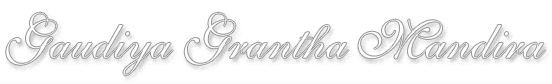 śrīla-kṛṣṇadāsa-kavirāja-praṇītam śrī-govinda-līlāmṛtammūla-mātramVersion 2.00(Jun. 27, 2012)Used in this edition were primarily (ed.) Haridas Das  (Nabadwip, Haribol Kutir: 463 Caitanyābda) and secondarily (ed.) Haridas Shastri (Vrindavan: Kali Ghat, 1981).Involved in producing this text were Advaita Das, Madhavananda Das and Jan Brzezinski, who also proofread the final version.(First uploaded 2003-10-31)With the completion of the commentary to chapters 15-23, most of the mistakes in those chapters have been corrected. So this has been upgraded to 2.00 version. (Jagat) śrī-śrī-govinda-līlāmṛtamśrī-śrī-gaura-gadādharau vijayetāmśrī-śrī-rādhā-govindau jayatām(1)prathamaḥ sargaḥśrī-govindaṁ vrajānanda-sandohānanda-mandiram |vande vṛndāvanānandaṁśrī-rādhā-saṅga-nanditam ||1||yo’jñāna-mattaṁ bhuvanaṁ dayālurullāghayann apy akarot pramattam |sva-prema-sampat-sudhayādbhute’haṁśrī-kṛṣṇa-caitanyam amuṁ prapadye ||2||śrī-rādhā-prāṇa-bandhoś caraṇa-kamalayoḥ keśa-śeṣādy-agamyā yā sādhyā prema-sevā vraja-carita-parair gāḍha-laulyaika-labhyā | sā syāt prāptā yayā tāṁ prathayitum adhunā mānasīm asya sevāṁ bhāvyāṁ rāgādhva-pānthair vrajam anu caritaṁ naityikaṁ tasya naumi ||3|| kuñjād goṣṭhaṁ niśānte praviśati kurute dohanānnāśanādyāṁ prātaḥ sāyaṁ ca līlāṁ viharati sakhibhiḥ saṅgave cārayan gāḥ | madhyāhne cātha naktaṁ vilasati vipine rādhayāddhāparāhne goṣṭhaṁ yāti pradoṣe ramayati suhṛdo yaḥ sa kṛṣṇo’vatān naḥ ||4|| yat pītaṁ śruti-vāṅ-manobhir aniśaṁ tṛṣṇā-pradam adbhutaṁsaṁsārāmaya-hāry api praṇayajonmadāndhya-mohādi-kṛt |śaśvac-carvitam apy analpa-rasadaṁ dehādi-hṛt-puṣṭidaṁtaj jīyād amṛta-spṛhā-haram idaṁ govinda-līlāmṛtam ||5||apaṭur atitaṭasthas tuccha-buddhyām apātraḥpuru-rasa-kalanecchuḥ kṛṣṇa-līlāmṛtābdheḥ |niravadhi hi tad-antaḥ krīḍatāṁ vaiṣṇavānāṁkim u na hi bhavitāhaṁ hāsya-hetur garīyān ||6||śrī-rūpa-san-naṭa-vikāśita-kṛṣṇa-līlā-lāsyāmṛtāpluta-dhiyāṁ vraja-vaiṣṇavānām |hāsa-prakāśana-karī pramada-pradā vāṅmandasya me bhavatu bhaṇḍatarasya yadvat ||7||tad vāg-visargo janatāgha-viplavoyasmin pratīty ādi sad-uktinoditaḥ |mando’pi govinda-vilāsa-varṇanemandāṁ giraṁ svāṁ vidadhe sadādṛtām ||8||mad-āsya-maru-sañcāra-khinnāṁ gāṁ gokulonmukhīm |santaḥ puṣṇantv imāṁ snigdhāḥ karṇa-kāsāra-sannidhau ||9||rātryante trasta-vṛnderita-bahu-viravair bodhitau kīra-śārī- padyair hṛdyair ahṛdyair api sukha-śayanād utthitau tau sakhībhiḥ | dṛṣṭau hṛṣṭau tadātvodita-rati-lalitau kakkhaṭī-gīḥ-saśaṅkau rādhā-kṛṣṇau sa-tṛṣṇāv api nija-nija-dhāmny āpta-talpau smarāmi ||10|| niśāvasānaṁ samavekṣya vṛndāvṛndaṁ dvijānāṁ nija-śāsana-stham |niyojayāmāsa sa-rādhikasyaprabodhanārthaṁ madhusūdanasya ||11||āsan yad-arthaṁ prathamaṁ dvijendrāḥsevā samutkaṇṭha-dhiyo’pi mūkāḥ |vṛndā-nideśaṁ tam avāpya harṣātkrīḍā-nikuñjaṁ paritaś cukūjuḥ ||12||drākṣāsu sāryaḥ karakeṣu kīrāḥjaguḥ pikībhiś ca pikā rasāle |pīlau kapotāḥ priyake mayūrāḥlatāsu bhṛṅgā bhuvi tāmracūḍāḥ ||13||tathāli-vṛndaṁ makaranda-lubdhaṁratīśitur maṅgala-kambu-tulyam |praphulla-vallī-caya-mañju-kuñjejuguñja talpīkṛta-kañja-puñje ||14||jhaṅkṛtim aṅgīkurute rati-maṅgala-jhallarīva govindam |bodhayituṁ madhu-mattā madhupī-tatir udbhaṭānandā ||15||pika-śreṇī manojasya vīṇeva vyakta-pañcamam |ālalāpa svaraṁ tāraṁ kuhūr iti muhur muhuḥ ||16||rati-madhura-vipañcī nāda-bhaṅgīṁ dadhānāmadana-mada-vikūjat-kānta-pārśve niṣaṇṇā |mṛdula-mukula-jālāsvāda-vispaṣṭa-kaṇṭhīkalayati ca rasāle kākalīṁ kokilālī ||17||vidrāvya gopī-dhṛti-dharma-caryālajjā-mṛgīr māna-vṛkeṣv amarṣī |kapota-ghutkāra-miṣeṇa śaṅkegarjaty ayaṁ kāma-tarakṣu-rājaḥ ||18||rādhā-dhairya-dharādharoddhṛti-vidhau ke’nye samarthā vinākṛṣṇaṁ kṛṣṇa-sumatta-kuñjara-vaśīkāre’py alaṁ śṛṅkhalāḥ |anyāḥ kāḥ vṛṣabhānujām iha vinā dhanyām atīvādṛtāḥkekāḥ kiṁ samudīrayanti śikhinas tau bodhayantaḥ prage ||19||hrasva-dīrgha-plutair yuktaṁ ku-kū-kū-kū iti svaram |kukkuṭo’py apaṭhat prātar vedābhyāsī baṭur yathā ||20||atha pakṣiṇāṁ kalakalaiḥ prabodhitāv apitau mitho’vidita-jāgarau tadā |niviḍopagūhana-vibhaṅga-kātaraukapaṭena mīlita-dṛśāv atiṣṭhatām ||21||atha tau sphurat-kanaka-piñjara-sthitā vṛṣabhānujātidayitā supaṇḍitā |avadan niśā-nikhila-keli-sākṣiṇīgṛha-sārikāpy uṣasi mañjubhāṣiṇī ||22||gokula-bandho! jaya rasa-sindho!jāgṛhi talpam tyaja śaśi-kalpam |prīty-anukūlaṁ śrīta-bhuja-mūlāṁbodhaya kāntāṁ rati-bhara-tāntām ||23||udayaṁ prajavād ayam ety aruṇastaruṇī-nicaye sahajākaruṇaḥ |nibhṛtaṁ nilayaṁ vraja nātha tatastvarito’ṭa kalinda-sutā-taṭataḥ ||24||kamala-mukhi vilāsāyāsa-gāḍhālasāṅgīsvapiṣi sakhi niśānte yat tavāyaṁ na doṣaḥ |dig iyam aruṇitaindrī kintu paśyāvirāsīt tava sukham asahiṣṇuḥ sādhvi candrā-sakhīva ||25||yātā rajanī prātar jātaṁ sauraṁ maṇḍalam udayaṁ prāptam |samprati śītala-pallava-śayane rucim apanaya sakhi paṅkaja-nayane ||26||kṛṣṇānurāga-garimātha vicakṣaṇākhyaḥkīro’tidhīra-matir udbhaṭa-vāg-variṣṭhaḥ |dīpta-prasanna-madhurākṣara-saṅgha-hṛdyāṁpadyāvalīṁ paṭhati mādhava-bodha-dakṣām ||27||jaya jaya gokula-maṅgala-kanda !vraja-yuvatī-tati-bhṛṅgy-aravinda !pratipada-vardhita-nandānanda !śrī-govindācyuta ! nata-śanda ! ||28||prabhātam āyātam aśeṣa-ghoṣa-tṛṣārta-netra-bhramarāravinda !gariṣṭha-bhūyiṣṭha-viśiṣṭa-niṣṭhaṁgoṣṭhaṁ pratiṣṭhasva daviṣṭam iṣṭam ||29||sarasija-nayanenaṁ vyakta-rāgātiraktaṁdig iyam udayam aindrī paśya vīkṣyārurukṣum |ghana-ghusṛṇa-viliptevoḍha-raktāmbarāsīdiha nibhṛta-nikuñje kṛṣṇa nidrāṁ jahīhi ||30||vidhunā sahitā savituś cakitārajanī vanitā calitā tvaritā |anayā samayā priyayā tvarayāsahitaḥ saritas taṭato’ṭa tataḥ ||31||ekaṁ prācyām aruṇa-kiraṇa-pāṭalāyāṁ vidhattecakṣuḥ kānte tvaritam aparaṁ dūrage cakravākī |śaṅkākrāntās taru-kuharagā mūkatāṁ yānti ghūkāḥśaṅke bhāsvānudayam udagat kṛṣṇa nidrāṁ jahīhi ||32||vṛndā-vaktrād adhigata-vidyāsārī hārī-kṛta-bahu-padyā |rādhā-snehoccaya-madhu-mattātasyā nidrāpanayana-yattā ||33||kala-vāk sūkṣma-dhī nāmnī premotphulla-tanūruhā |svarasa-jñā raṅga-bhūmau tato vāṇīm anartayat ||34||vrajanti sarvato janā na yāvad adhvani vraje |vrajendra-nandana-priye vrajāśu tāvad ālayam ||35||sumukhi tatas tvaritam itastyaja śayanaṁ vraja bhavanam |udaya-dharaṁ sarati paraṁtvarita-gatir divasa-patiḥ ||36||nidrāṁ jahīhi vijahīhi nikuñja-śayyāṁvāsaṁ prayāhi sakhi nālasatāṁ prayāhi |kāntaṁ ca bodhaya na bodhaya loka-lajjāṁkālocitāṁ hi kṛtinaḥ kṛtim unnayanti ||37||kṛṣṇo’py anidraḥ priyayopagūḍhaḥkāntāpy anidrāpy amunopagūḍhā |talpāt prabhātākulam apy analpānnotthātum etan mithunaṁ śaśāka ||38||kṛṣṇasya jānūpari-yantrita-san-nitambāvakṣaḥ-sthale dhṛta-kucā vadane’rpitāsyā |kaṇṭhe niveśita-bhujā’sya bhujopadhānākāntā na hīṅgati manāg api labdha-bodhā ||39||goṣṭhāyana-tvarita-dhīḥ śayanāt samutko’pyutthātum ekam api riṅgayati svam aṅgam |rādhāṅga-gāḍha-parirambhaṇa-raṅga-bhaṅga-śaṅkā-viśṛṅkhala-manā na manāk priyo’pi ||40||śrī-kṛṣṇa-līlā-racanā-sudakṣastat-premajānanda-viphulla-pakṣaḥ |dakṣākhya āha śrita-kuñja-kakṣaḥśukaḥ samadhyāpita-kīra-lakṣaḥ ||41||śrāntyo’raṇya-bhramaṇa-bharataḥ suṣṭhu nidrāti vatsastasmād uccair na dadhi-mathanaṁ dāsikāḥ saṁvidheyam |netthaṁ yāvad gṛham adhi janany ālapanty utthitā tetāvat tūrṇaṁ praviśa nibhṛtaṁ kṛṣṇa śayyā-niketam ||42||kālindy-ādyās tava surabhayaḥ stabdha-karṇordhva-vaktrāhambā-rāvair uṣasi tṛṣitān nāhvayantyaḥ sva-vatsān |yuṣman-mārge nihita-nayanās tvan-mukhālokanotkāḥsīdanty ūdho-bhara-janitayā pīḍayeti pratīhi ||43||samāpya vaibhātika-kṛtyam utkāsā paurṇamāsī saha te jananyā |draṣṭuṁ bhavantaṁ praviśen na yāvacchayyālayaṁ tāvad upaihi tūrṇam ||44||atha kīra-girā goṣṭha-gamane satvaro hariḥ |uttasthau nibhṛtaṁ svāṅgāny apakṛṣya priyāṅgataḥ ||45||pūrvaṁ prabuddhā atha tad-vayasyānikuñja-jālādhva-samarpitāsyāḥ |vṛndā-sametā dadṛśur mṛdūnitayoḥ prabhātodgata-ceṣṭitāni ||46||rādhikā-rati-bharair athoddhatā sva-priyaṁ priyakataḥ kalāpinī |sundarīti viditā visṛjya tarhy ājagāma rati-mandirāṅganam ||47||tataḥ kadambād avaruhya tūrṇamunmaṇḍalī-kṛtya kalāpa-vṛndam |puro narīnarti mudā parītonāmnā hares tāṇḍavikaḥ kalāpī ||48||sapadi hariṇī raṅgiṇy-ākhyā vihāya nija-priyaṁmudita-hṛdayā kuñja-dvāraṁ rasāla-talāt tadā |drutatara-gatir gatvā premna vilola-vilocanaṁvinihitavatī vaktrāmbhoje sva-jīvita-nāthayoḥ ||49||yayau nikuñjaṁ sa hareḥ kuraṅgaḥkṛṣṇānane prerita-dṛk-taraṅgaḥ |nāmnā suraṅgaḥ kṛta-kṛṣṇa-raṅgastadāmra-mūlād alasāvaśāṅgaḥ ||50||utthāyeśaḥ sanniviṣṭo’tha talpevyājān nidrā śālinīṁ mīlitākṣīm |dorbhyāṁ kāntāṁ svāṅkam ānīya tāntāṁ paśyaty asyā mādhurīṁ sādhu-rīti ||51||ghūrṇāyamānekṣaṇa-khañjarīṭaṁlalāṭa-lolālaka-bhṛṅga-jālam |mukhaṁ prabhātābja-nibhaṁ priyāyāḥpapau dṛśeṣat-smitam acyuto’sau ||52||saṁśliṣṭa-sarvāṅguli-bāhu-yugmamutthāpya dehaṁ parimoṭayantīm |udbuddha jṛmbhāsphuṭa danta kāntimālokya-kāntāṁ-mumude mukundaḥ ||53||svīyāṅkottāna-suptām uṣasi mṛdu mṛṣā rodaneṣat-smitāsyāmardhonmuktāgra-keśāṁ vimṛdita-kusuma-srag-dharāṁ chinna-hārām |unmīlyonmīlya ghūrṇālasa-nayana-yugaṁ svānanālokanotkāṁkāntāṁ tāṁ keli-tāntāṁ mudam atulatamām āpa paśyan vrajenduḥ ||54||hemābjāṅgyāḥ prabala-suratāyāsa-jātālasāyāḥ kāntasyāṅke nihita-vapuṣaḥ snigdha-tāpiñcha-kānteḥ |sampākampā nava-jaladhare sthāsnutāṁ ced adhāsyatśrī-rādhāyāḥ sphuṭam iha tadā sāmya-kakṣām avāpsyat ||55||sphuran-makara-kuṇḍalaṁ madhura-manda-hāsodayaṁmadālasa-vilocanaṁ kamala-gandhi-lolālakam |mukhaṁ sva-daśana-kṣatāñjana-malīmasauṣṭhaṁ hareḥ samīkṣya kamalekṣaṇā punar abhūd vilāsotsukā ||56||parasparālokana-jāta-lajjānivṛtta-cañcad-dara-kuñcitākṣam |īṣat smitaṁ vīkṣya mukhaṁ priyāyāuddīpta-tṛṣṇaḥ punar āsa kṛṣṇaḥ ||57||vāmena cādhaḥ śira unnamayyakareṇa tasyāś cibukaṁ pareṇa |vibhugna-kaṇṭhaḥ smita-śobhita-gaṇḍaṁmukhaṁ priyāyāḥ sa muhuś cucumba ||58||kāntādhara-sparśa-sukhābdhi-magnākaraṁ dhunānādara-kuñcitākṣī |mā meti mandākṣara-sanna-kaṇṭhīsakhī dṛśāṁ sā mudam ātatāna ||59||athāsyā vayasyāḥ pramodāt smitāsyāḥsakhīṁ tāṁ hasantyo mithaḥ prerayantyaḥ |sa-śaṅkāḥ samantāt prabhātād durantātpraviṣṭā nikuñjaṁ sa-śabdāli-puñjam ||60||abhilakṣya sakhīr vihasad-vadanāḥsavidhopagatā vicalan-nayanāḥ |dayitāya mudaṁ dviguṇāṁ dadatīdayitoru-yugād udatiṣṭhad iyam ||61||tvarotthitā sambhrama-saṅgṛhītapītottarīyeṇa vapuḥ pidhāya |pārśve priyasyopaviveśa rādhāsa-lajjam āsāṁ mukham īkṣyamāṇā ||62||mitho-daśana-vikṣatādhara-puṭau vilāsālasaunakhāṅkita-kalevarau galita-patra-lekhā-śriyau |ślathāmbara-sukuntalau truṭita-hāra-puṣpa-srajaumuhur mumudire puraḥ samabhilakṣya tāḥ sva-priyau ||63||madhye’cyutāṅga-ghana-kuṅkuma-paṅka-digdhaṁrādhāṅghri-yāvaka-vicitrita-pārśva-yugmam |sindūra-candana-kaṇāñjana-bindu-citraṁtalpaṁ tayor diśati keli-viśeṣam ābhyaḥ ||64||pramliṣṭa-puṣpoccaya-sanniveśāṁtāmbūla-rāgāñjana-citritāṅgīm |vyaktībhavat-kānta-vilāsa-cihnāṁśayyām apaśyan sva-sakhīm ivālyaḥ ||65||pramitākṣarāñcita-parihāsa-tatiṁgadituṁ hareś cala-rada-cchadanam |sutanoś ca namram abhitas trapayāvadanāmbujaṁ papur amūḥ sva-dṛśā ||66||vakṣaḥ svaṁ darśayaṁs tābhyodṛg-bhaṅgyovāca tā hariḥ |didṛkṣuḥ sva-priyā-vaktra-bhāva-śābalya-mādhurīm ||67||vidhuṁ prayasyantam avekṣyakāntaṁ viśleṣa-bhītoṣasi paśyatālyaḥ |didṛkṣayevāmbara-citra-paṭyāṁrādhendu-lekhā-śatam ālilekha ||68||iti nigadati kṛṣṇe vīkṣya sā’gre vayasyāḥprahasita-vadanās tāḥ saṅkucallola-netrā |vikasad-amala-gaṇḍaṁ dolitārecita-bhrūṁpriyam anṛju-kaṭākṣaiḥ paśyati sma ghnatīva ||69||helollāsā dara-mukulitā bāṣpa-sāndrāruṇāntālajjā-śaṅkā-capala-cakitā bhaṅgurerṣyā-bhareṇa |smera-smerād dayita-vadanālokanotphulla-tārārādhā-dṛṣṭir dayita-nayanānandam uccair vyatānīt ||70||itthaṁ mithaḥ prema-sukhābdhi-magnayoḥpragetanīṁ vibhrama-mādhurīṁ tayoḥ |nipīya sakhyaḥ pramadonmadās tadātadātva-yogyācaraṇaṁ visasmaruḥ ||71||vilokya līlāmṛta-sindhu-magnautau tāḥ sakhīś ca praṇayonmadāndhāḥ |vṛndā prabhātodaya-jātaśaṅkānijeṅgitajñāṁ nidideśa śārīm ||72||guru-lajjā-bhartṛ-bhīti-loka-hāsa-nivārikā |śubhākhyā sārikā prāha rādhikā bodha-sādhikā ||73||āgantā grāhayitvā tava patir adhunā goṣṭhataḥ kṣīra-bhārān uttiṣṭhottiṣṭha rādhe tad iha kuru gṛhe maṅgalāṁ vāstu-pūjām |itthaṁ yāvad dhavāmbā tava na hi śayanād utthitā vāvadantītāvac chayyā-niketaṁ vraja sakhi nibhṛtaṁ kuñjataḥ kañja-netre ||74||tārā-patinā saha sakhi tārānikhila-niśākṛta-vividha-vihārāḥ |līnāḥ sampraty ambara-paṭaletvam api ca kuñjād gṛham aya sarale ||75||candra-vartma-kapiśam ravi-kiraṇaiḥrāja-vartma-militaṁ jana nicayaiḥ |kuñja-vartma-kutukaṁ tyaja saraleghoṣa-vartma-gamanaṁ hitam adhunā ||76||śaṅkā-paṅkā-kalita-hṛdayā śaṅkate’syā dhavāmbāchidrānveṣī patir atikaṭuḥ sārtha-nāmābhimanyuḥ |ruṣṭābhīkṣṇaṁ parivadati sā hā nanandāpi mandāprātar jātaṁ tad api saralāṁ kṛṣṇa naināṁ jahāsi ||77||śārī-vaco-mandara-śaila-pāta-saṅkṣubdha-hṛd-dugdha-payodhir eṣā |athodbhraman-netra-navīna-mīnāviyoga-dīnā śayanād udasthāt ||78||kṛṣṇo’pi kāntaṁ vṛṣabhānujāyāḥpaśyan mukhaṁ bhīta-vilola-netram |nīlaṁ sucīnaṁ dayitā nicolaṁgṛhnan sva-talpāt tvarayodatiṣṭhat ||79||parivartita-saṁvyānau mithas tāv atha śaṅkitau |paraspara-karālambau niragātāṁ nikuñjataḥ ||80||rādhāpāṇiṁ savye’savye pāṇau bibhrad-veṇuṁ kṛṣṇaḥ |reje kuñjān niryan yadvad vidyun-mālā-śliṣṭāmbhodaḥ ||81||haimaṁ bhṛṅgāram ekā vyajanam atha parā svarṇa-daṇḍaṁ dadhānākāpy ādarśaṁ sudarśaṁ ghusṛṇa-malayajām atram anyā vicitram |kācit tāmbūla-pātraṁ maṇi-citam aparā śārikāṁ pañjara-sthām itthaṁ sakhyaḥ kiyatyaḥ pramudita-hṛdayā niryayuḥ kuñja-gehāt ||82||māhendra-kānta-cchadanaṁ sa-kāñcanaṁdāntaṁ sa-sindūra-samudgakaṁ parā |āpanna-sattvā kuca-kuṭmalopamaṁkuñjād gṛhītvā niragān mṛdu-smitā ||83||āśleṣa-sañchinna-guṇāt paricyutaṁhārāl lasan-mauktika-sañcayaṁ mudā |vicitya kācit sva-paṭāñcale dṛḍhaṁnibadhnatī kuñja-gṛhāt viniryayau ||84||tāḍaṅka-keli-vibhraṣṭaṁ talpād ādāya satvarā |nirgatya sveśvarī-karṇe yuyoja rati-mañjarī ||85||talpa-prāntād upādāya kañculīṁ rūpa-mañjarī |priya-narma-sakhī sakhyai nirgatya nibhṛtaṁ dadau ||86||patad-graham upādāya dāsikā guṇa-mañjarī |tāmbūlaṁ carvitaṁ tābhyo vitarantī bahir yayau ||87||mañjulālī tayor aṅgāc cyuta-mālyānulepanam |talpād ādāya sarvābhyaḥ prayacchantī vinirgatā ||88||vilokyāgre meghāmbara-vṛta-śarīraṁ priyatamaṁvayasyāṁ tāṁ pītāmbara-parivṛtāṅgīṁ pramuditām |hasantyas tāḥ sakhyaḥ kara-pihita mukhyaḥ pratidiśaṁdiśantyaś cānyonyaṁ kuṭila-cala-dṛgbhir mumudire ||89||samīkṣya tāsāṁ parihāsa-bhaṅgīmanyonya-vaktrārpita-phulla-netrau |samucchalat-prema-sukhābdhi-magnaucitrārpitāṅgāv iva tāv abhūtām ||90||ghana-śyāmaṁ cīnaṁ vasanam abhilīnaṁ priya-tanaukṣamā nāsīt kāntā svam api paricetuṁ ghana-rucau |svam ajñāsīt sphītaṁ harir api na pītaṁ priyatamāttanau līnaṁ kanaka-ruci-kambāv iva payaḥ ||91||tayor līlā-sudhā-pāna-pratyūhāmarṣa-saṅkulā |nindanty aruṇam udyantam athāha lalitā sakhīm ||92||uṣasi vara-vadhūnāṁ paśya rādhe’ruṇo’yaṁramaṇa-sahita-līlā-bhaṅgataḥ pāpa-rugbhiḥ |galita-pada-yugo’py adyāpi tan no jahāti dhruvamiti vacanam yad dustyajaḥ sva-svabhāvaḥ ||93||aruṇāruṇe nidadhatī tato’mbarerati-keli-bhaṅgaja-ruṣā’ruṇāṁ dṛśam |lalitopahāsa-janita-smitānanāvṛṣabhānujāha mṛdu mañjubhāṣiṇī ||94||anūrur apy asta-mayan kṣaṇārddhānnabho vilaṅghyodayam eti so’yam |cet sorum enaṁ sa vidhir vyadhāsyadvārtāpi rātrer na tadābhaviṣyat ||95||manoramāṁ vīkṣya vibhāta-lakṣmīṁnipīya tasyā vacanāsavaṁ ca |mudonmado vismṛta-goṣṭha-yānaḥprāṇeśvarīṁ tām avadan mukundaḥ ||96||inaṁ prabhātopagataṁ samīkṣyakānteva kāntāntara-bhukta-kāntam |paśyānya-dik-saṅga-kaṣāyitāṅgaṁprācīyam īrṣyāruṇiteva jātā ||97||paśyonmatte dvijeśo’py akhila-janatama-stoma-hantāpi śāntaḥ kānto’yaṁ te samantāt sapadi nipatito vāruṇīṁ saṇniṣevya |itthaṁ svīyena saṅga-pramudita-nalinī-hāsa-sañjāta-lajjāśaṅke vaktraṁ pidhatte hy uṣasi kumudinī saṅkucadbhir dalaiḥ svaiḥ ||98||dṛṣṭvā tamaḥ kṣayam amī vidhunānya puṣṭānaktaṁ tamaś cayanibhāś cakitāḥ prabhāte |mitraṁ tad-āśrayatayā tamasā carantīṁgrastaṁ kuhūr iti kuhūṁ sva-girāhvayanti ||99||vasanta-kānta-saṁsarga-jātānanda-bharāṭavī |kapotī ghūtkṛti-miṣāt śītkarotīva sonmadā ||100||paśyānusarati cañcala-bhṛṅgaḥkairaviṇī-kula-keli-piśaṅgaḥ |nalinī-koṣe niśi kṛta-saṅgāṁbhṛṅgīṁ śaśimukhi kṛta-natibhaṅgām ||101||kāntam āyāntam āśaṅkyāruṇāśu-dviguṇāruṇam |kokī kokanadaṁ cañcvā cumbaty ānanda-vihvalā ||102||kala-svanākhyaḥ kala-kaṇṭhi haṁsaḥsamīkṣya nau sanmada-phulla-pakṣaḥ |riraṁsum apy eṣa visṛjya haṁsīṁtaṭaṁ taṭinyāḥ purataḥ sameti ||103||sva-sahacara-visṛṣṭaṁ svāmi-bhuktaṁ mṛṇālaṁmada-kala-kalakaṇṭhī vibhratī paśya cañcvā |ramaṇam anu sameti tvan-mukhābjārpitākṣīsarasija-mukhi nāmnā tuṇḍikerī marālī ||104||malaya-śikhara-cārī paṅkajāmoda-dhārīvratati-naṭa-kumārī lāsya-śikṣādhikārī |vahati jala-vihārī vāyur āyāsa-dārīsaramaṇa-varanārī sveda-jālāpahārī ||105||itīśayoḥ sumadhura-vāg-vilāsayoḥsamīkṣya tāṁ sva-bhavana-yāna-vismṛtim |sakhīś ca tāḥ smita-rucirā madonmadāvaneśvarī divasa-bhiyāsa sonmanāḥ ||106||atha vṛndeṅgitābhijñā samayajñā taru-sthitā |padyam udyotayāmāsa kakkhaṭī vṛddha-markaṭī ||107||raktāmbarā satāṁ vandyā prātaḥ sandhya tapasvinī |ūrdhva-prasarpad-arkāṁśu jaṭileyam upasthitā ||108||atha jaṭilāyā atikuṭilāyāḥśravaṇa-saśaṅkau śrita-bhaya-paṅkau |vara-tanu-kṛṣṇāv atirati-tṛṣṇāvapi niritas tau vraja-pura-śastau ||109||bhraṁśyad-dukūla-cikura-srajam unnayantaubhītau pṛthag-gahana-vartmani cāpayāntau |tau vīkṣya bhīti-taralau jaṭileti nāmnāsakhyas tatas tata itaś cakitā nirīyuḥ ||110||vāme candrāvali parijanān ghoṣa-vṛddhān purastatkṛṣṇaḥ paścāt kuṭila-jaṭilām āgatāṁ manyamānaḥ |yāntīṁ kāntāṁ sa-bhaya-caṭulāṁ dakṣiṇe draṣṭumutkaś cañcad-grīvaṁ diśi diśi dṛśau prerayan goṣṭham āyāt ||111||anugatā jaṭilety abhiśaṅkinīguru-nitamba-kucodvahanākulā |druta-vilambita-valgu yayau vrajaṁkara-dhṛtāmbara-keśa-cayeśvarī ||112||bhayānurāgoccaya-dhūmra-lola-dṛktiraskariṇyā pihite manorathe |nije niveśyaiva hi rūpa-añjarī gṛhaṁ ninīṣuḥ pathi tāṁ tad-anvayāt ||113||itas tataḥ kṣipta-calekṣaṇāśugair bhīr duḥstha-hṛd-vṛtti-cayair bhaṭair iva |agresarais tāṁ rati-mañjarī ca sānivārayanty anya-janāṁs tad-ānvayāt ||114||cakita-cakitaṁ vinyasyantau padāni nijāṅganeguru-jana-gṛha-dvāri nyastātilola-vilocanau |nibhṛta-nibhṛtaṁ veśma svaṁ svaṁ praviśyavisādhvasāv api suṣupatuḥ sve sve talpe’lasākula mānasau ||115||nirvartya vibhrama-bharaṁ samaye sva-dhāmni supte’cyute pratilaye śrutayo yatheśam |līlā-vitāna-nipuṇāḥ saguṇāḥ samīyuḥsakhyo’py alakṣya-gatayaḥ sadanaṁ yathā-svam ||116||śrī-caitanya-padāravinda-madhupa-śrī-rūpa-sevā-phalediṣṭe śrī-raghunātha-dāsa-kṛtinā śrī-jīva-saṅgodgate |kāvye śrī-raghunātha-bhaṭṭa-varaje govinda-līlāmṛtesargaḥ kuñja-niśānta-keli-racanaṁ nāmāyam ādir gataḥ ||o|| ||1||—o)0(o—(2)dvitīyaḥ sargaḥrādhāṁ snāta-vibhūṣitāṁ vraja-payāhūtāṁ sakhībhiḥ prage tad-gehe vihitānna-pāka-racanāṁ kṛṣṇāvaśeṣāśanām | kṛṣṇaṁ buddham avāpta-dhenu-sadanaṁ nirvyūḍha-go-dohanaṁ susnātaṁ kṛta-bhojanaṁ sahacarais tāṁ cātha taṁ cāśraye ||1||atha prabhāte kṛta-nitya-kṛtyāprītyācyutasyāti-vihasta-cittā |premendu-pūrṇā kila paurṇamāsītūrṇaṁ vrajendrālayam āsasāda ||2||manthānoddhṛta-gavya-bindu-nikarair vyākīrṇa-ramyāṅganaṁprema-snigdha-janānvitaṁ bahu-vidhai ratnair vicitrāntaram |kṣīrormy-ucchalitaṁ mudā hi vilasac-chayyā prasuptācyutaṁśvetadvīpam ivālayaṁ vrajapater vīkṣyāsa sānanditā ||3||tām āgatām abhiprekṣya sākṣād iva tapaḥ-śriyam |vraja-rājñī parābhijñā sthiti-jñābhyudyayau mudā ||4||ehi bho bhagavati vraja-vandyesvāgatāsi bhavatīṁ praṇamāmi |ity udīrya savidhe praṇamantīṁsā mukunda jananīṁ parirebhe ||5||āśīrbhir abhinandyāmūṁ govinda-darśanotsuka |papraccha kuśalaṁ cāsyāḥ sadhavātmaja-gotateḥ ||6||nivedya kuśalaṁ cāsyai tayotkaṇṭhitayā saha |utkā śayyā-gṛhaṁ sūnoḥ praviveśa vrajeśvarī ||7||tāvad gobhaṭa-bhadrasena-subala-śrī-stokakṛṣṇārjuna-śrīdāmojjvala-dāma-kiṅkiṇi-sudāmādyāḥ sakhāyo gṛhāt |āgatya tvaritā mudābhimilitāḥ śrī-sīriṇā prāṅgaṇe kṛṣṇottiṣṭha nijeṣṭa-goṣṭham aya bho ity āhvayantaḥ sthitāḥ ||8||hī hī prabhātaṁ kila bho vayasyāadyāpi nidrāti kathaṁ sakhā naḥ |tad bodhayāmy enam itīrayan sva-talpād udasthān madhumaṅgalo’pi ||9||samuttiṣṭha vayasyeti jalpaṁs talpālayaṁ hareḥ |nidrālasa-skhalad-yānaḥ prāviśan madhumaṅgalaḥ ||10||tad-vāg-vigata-nidro’yam uttiṣṭhāsur apīśvaraḥ |utthātum īśvaro nāsīd ghūrṇā-pūrṇekṣaṇaḥ kṣaṇam ||11||sukṣīra-ratnākara-mandirāntarananta-ratnojjvala-talpa-madhye |suptaṁ hariṁ bodhayituṁ pravṛttāmātā śrutir vā pralayāvasāne ||12||paryaṅke nyasya savyaṁ tad-upari nihita-svāṅga-bhārātha pāṇiṁ kṛṣṇasyāṅgaṁ spṛśantītara-kara-kamaleneṣad-ābhugna-madhyā |siñcanty ānanda-bāṣpaiḥ snuta-kuca-payasāṁ dhārayā cāsya talpaṁvatsottiṣṭhāśu nidrāṁ tyaja mukha-kamalaṁ darśayety āha mātā ||13||suciram api savatsās tām anālokayantyona khalu surabhayas tā yadyapi prasnuvanti |tad api tava pitāgād goṣṭham ekaḥ sa nidrā-sukha-śamana-bhayāt te tvām asambodhya vatsa ||14||uttiṣṭha kuryāṁ mukha-mārjanantebalasya vāsaḥ kim iha tvad-aṅge |iti bruvānā’panināya nīlaṁ vāsas tad-aṅgād avadac ca sāryām ||15||ayi bhagavati paśyācoṭitaṁ me’sya sūnoḥkamala-mṛdulam aṅgaṁ malla-līlāsu lolaiḥ |khara-nakhara-śikhābhir dhātu-rāgāticitraṁcapala-śiśu-samūhair hā hatā kiṁ karomi ||16||sneha-bharaiḥ sva-jananyāś citra-padām api vāṇīm |tām avadhārya murārir hrī-cakitekṣaṇa āsīt ||17||kṛṣṇaṁ sa-śaṅkam āśaṅkya parihāsa-paṭur baṭuḥ |sneha-klinnāntarām ambām avadan madhumaṅgalaḥ ||18||satyam amba vayasyālī vārito’pi mayā’niśam |reme’nenāti-lubdhena kuñjeṣu keli-cañcalāḥ ||19||atha prakāśīkṛta-bālya-vibhramoyatnāt samunmīlya vilocanaṁ muhuḥ |paśyan puraṁ svāṁ jananīṁ hariḥ punarnyamīlayat sa-smita-vaktra-paṅkajaḥ ||20||ākarṇya vācaṁ vrajarāja-patnyāḥsamīkṣya kṛṣṇasya ca bālya-ceṣṭām |bhāvāntarācchāda-karīṁ jananyāstaṁ paurṇamāsī smita-pūrvam āha ||21||sakhīnāṁ sandohair niravadhi mahā-keli-tatibhiḥpariśrāntas tvaṁ yat svapiṣi sumate yogyam iha tat |anālokya tvāṁ bho tṛṣitam api no tarṇaka-kulaṁdhayaty ūdhaḥ kintu vraja-kula-pate jāgṛhi tataḥ ||22||uttiṣṭha goṣṭheśvara-nandanārātpaśyāgrajo’yaṁ saha te vayasyaiḥ |goṣṭhaṁ pratiṣṭhāsur api pratīkṣyatvām aṅgane tiṣṭhati tarṇakaiś ca ||23||sa-muṣṭi-pāṇi-dvayam unnamayyavimoṭayan so’tha rasālasāṅgam |jṛmbhā-visarpad-daśanāṁśu-jālastamāla-nīlaḥ śayanād udasthāt ||24||khaṭṭaika-deśe tv atha sanniviṣṭovinyasta-pādābja-yugaḥ pṛthivyām |namāmy ahaṁ tvāṁ bhagavaty ayītijagāda jṛmbhodgama-gadgadaṁ saḥ ||25||visrastam asyāñjana-puñja-mañjuṁgalat-prasūnaṁ mṛdu-keśa-pāśam |vipaktrima-sneha-bharākuleyamudyamya cūḍāṁ jananī babandha ||26||pūrastha-jāmbūnada-jharjharītaḥpānīyam ānīya kareṇa mātā |prakṣālya sūnor amṛjan mudāsyaṁghūrṇālasākṣaṁ sva-paṭāñcalena ||27||savyena pāṇiṁ madhumaṅgalasyakareṇa vaṁśīm itareṇa bibhrat |mātrāryayā cānugato’tha kṛṣṇaḥśayyālayāt prāṅgaṇam āsasāda ||28||eke karāv asya pare paṭāntamaṅgāni cānye yugapat spṛśantaḥ |premnā samutkāḥ paritaḥ sakhāyaḥprotphulla-netrāḥ parivavrur enam ||29||bho vatsa goṣṭhaṁ vraja pāyayitvātāṁs tarṇakān svāḥ surabhīś ca dugdhvā |tvaṁ prātar āśāya punar niketaṁtūrṇaṁ samehīti tam āha mātā ||30||atha taiḥ sahitaḥ sa tayā prahitaḥ sva-gavāṁ tvaritaḥ sadanaṁ calitaḥ |avadat sa baṭuḥ parihāsa-paṭuḥ pathi taṁ gagane ghaṭayan nayane ||31||vayasya paśyāmbara-dīrghikāyāṁ prasārayantaṁ kara-jāla-mālāḥ |āditya-kaivartam avekṣya bhītās tārā-sapharyaḥ parito nililyuḥ ||32||mṛgatṛṣṇākaraṁ prekṣya prodyad arka-mṛgādanam |mṛgāṅkaḥ sva-mṛgaṁ trātuṁ viśaty asta-girer guhām ||33||visṛṣṭa-tārādi-vibhūṣaṇeyaṁkāla-kramān niḥsarad indu-garbhā |kapota-ghūtkāra-miṣād dyu-yoṣāśrameṇa paśyoṣasi kunthatīva ||34||tvan-mukha-svasuhṛdā paribhūtamabjam abja-mukha khād apayāntam |vīkṣya bhoḥ sahajam apy ahitamhā lokayābjam adhunā hasatīdam ||35||itthaṁ giras tā madhumaṅgalasyaniśamya te hāsa-karīr hasantaḥ |gopāla-pālāḥ paśupāla-bālāḥgośāla-mālā viviśur yathā-svam ||36||gopālo’pi sva-gośālāṁ sa-rāma-madhumaṅgalaḥ |sa-kāvya-gīṣpatiḥ sāyaṁ śaśīvāmbaram āviśat ||37||dadhāra dyuṣadāṁ rāmo dhavalāvali-veṣṭitaḥ |kailāśa-gaṇḍa-śailālī-madhya-sthairāvata-bhramam ||38||madhye’cyuto’ñcan dhavalāvalīnāmud-ānanānāṁ paritaḥ sthitānām |dadhau janānāṁ sphuṭa-puṇḍarīka-śreṇy-antar-añcad-bhramara-bhramaṁ saḥ ||39||hihī gaṅge godāvari śabali kālindi dhavale hihī dhūmre tuṅgi bhramari yamune haṁsi kamale |hihī rambhe campe kariṇi hariṇīti vraja-vidhurmuhur nāma-grāhaṁ nikhila-surabhīr āhvayad asau ||40||nyastāṅgaḥ prapadopari praghaṭayan jānu-dvaye dohanīṁ kāścid dogdhi payaḥ svayam tv atha parāḥ svair dohayaty unmukhīḥ |anyāḥ pāyayati sva-tarṇaka-gaṇān kaṇḍūyanaiḥ prīṇayannitthaṁ nanda-sutaḥ prage sva-surabhīr ānandayan nandati ||41||athānyataḥ kalya-vibhagna-nidrāvinidra-vātsalya-sudhāḥ sravantī |utthāya talpāj jaratī samāyādgṛhaṁ samutkā mukharā sva-naptryāḥ ||42||svabhāva-kuṭilāpy ātma-suta-sampatti-kāṅkṣayā |vyākulā jaṭilāyātāṁ mukharāṁ tām athābravīt ||43||sūnoḥ prajāyur dhana-vṛddhaye’sautvayā snuṣā jñe niyataṁ niyojyā |sumaṅgala-snāna-vibhūṣaṇādaugo-koṭi-hetos tapanārcanāya ||44||ājñānavajñā nija-goṣṭha-rājñyāḥkāryānabhijñoktiṣu te’py avajñā |ity ādiśaty anvaham artha-vijñāvijñāpitā me kila paurṇamāsī ||45||tasmāt tvam ārye svāṁ naptrīṁsarva-maṅgala-maṇḍitām | vidhehi sarva sampattiryathā sūnor bhaven mama ||46||vadhūm athābhāṣata putri talpāduttiṣṭha tūrṇaṁ kuru vāstu-pūjām |tvaṁ maṅgala-snāna-vidhiṁ vidhāyapūjopahāraṁ savitur vidhehi ||47||prabhātam āyātam aho tathāpinidrāti naptrīti muhur vadantī |sneha-drutāṅgī mukharā praviśyaśayyālayaṁ tām avadat tadedam ||48||uttiṣṭha vatse śayanāt pramugdhevyasmāri vāro’dya raves tvayā kim |snātvā prabhātārghya-vidhānam asmai pūjopahāraṁ racayāsya cāśu ||49||tad-vacaḥ-pratibuddhāthaviśākhotthāya sālasā |sakhi tūrṇaṁ samuttiṣṭhot-tiṣṭheti prāha satvarā ||50||tāsāṁ vacobhiḥ śayane’tha mugdhāmuhuḥ prajāgarya punar nidadrau |vicālitā vīci-cayais taḍāge sārājahaṁsīva ratālasāṅgī ||51||tadaivāvasarābhijñā jagrāha rati-mañjarī |sakhī vṛndāvaneśvaryāḥ śrīmac-caraṇa-paṅkajam ||52||ittham iyaṁ bahubhiḥ kṛta-bodhāsvāc chayanād udatiṣṭhad analpāt |tām atha vīkṣya supīta-paṭāṅgīṁśaṅkita-hṛn mukharedam uvāca ||53||druta-kanaka-savarṇaṁ sāyam etan murārervasanam urasi dṛṣṭaṁ yat sakhī te bibharti |kim idam ayi viśākhe hā pramādaḥ pramādovyavasitam idam asyāḥ paśya śuddhānvayāyāḥ ||54||tad-vacaś-cakita-dhīr hṛdi sakhyāḥvīkṣya pīta-vasanaṁ cala-dṛṣṭyā |hā kim etad iti tāṁ ca diśantīdrāg uvāca jaratīṁ ca viśākhā ||55||svabhāvāndhe jālāntara-gata-vibhātodita-ravi-cchaṭā-jāla-sparśocchalita-kanakāṅga-dyuti-bharaiḥ |vayasyāyāḥ śyāmaṁ vasanam api pītīkṛtam idaṁkuto mugdhe śaṅkāṁ jarati kuruṣe śuddha-matiṣu ||56||lalitā-pramukhās tāvat sakhyas tāḥ sva-sva-gehataḥ |ājagmus tvaritāḥ sakhyāḥ praskhalat gatayo’ntikampraskhalad-gatayo'ntikam ||57||dāsyo’pi snāna-sambhārān snāna-vedī-samīpataḥ |pratīkṣyamāṇāḥ saṁsthāpya sveśvarīṁ tasthur agrataḥ ||58||utthāyātha varāṅgī dāsyā sthāpitam agre |adhyāstāsana-varyaṁ sā nānā-maṇi-citram ||59||sāvātārayad ābharaṇa-nicayaṁlalitā sva-sakhī-tanutaḥ sa-dayam |kanaka-vratater iva sa-praṇayaṁpallava-kusuma-stavaka-pracayam ||60||tāvad vāsāṁsy upādāya rajakasya kiśorike |mañjiṣṭhā-raṅgavaty-ākhye sveśvarīm upatasthatuḥ ||61||gandha-cūrṇa-paripūrṇa-vicūrṇad-agrayā puṭikayāmra-dalasya |padmarāga-khacita-sphaṭīkābhā-nindinaḥ sva-daśanān parimārjya ||62||haimīṁ jihvā-śodhanīṁ sā karābhyāṁdhṛtvā cādau śodhayitvā rasajñām |dāsī datta-svarṇa-bhṛṅgāra-vārāṁgaṇḍūṣaiḥ saṁkṣālayāmāsa vaktram ||63||pāṇī proñchya śrī-mukhenduṁ ca tābhyāṁdattaṁ vāsaḥ snāna-yogyaṁ gṛhītvā |kumbhair ambhaḥ-sambhṛtaiḥ śātakumbhairvyākīrṇāṁ sā snāna-vedīm ayāsīt ||64||tatra kāñcana-maye mṛdu-pīṭhecīna-cela-pihite viniviṣṭām |sevane parijanā nipuṇā drāktām upāyana-karāḥ parivavruḥ ||65||mardanodvartanālakta-keśa-saṁskāra-kovide |sugandhā-nalinī-nāmnyāv āgate nāpitātmaje ||66||abhyajya nārāyaṇa-taila-pūrairudvartanaiḥ snigdha-sugandhi-śītaiḥ |udvartayāmāsātur aṅgam asyāḥpremnā svabhāvojjvala-śītam ete ||67||gandhāḍhya-piṣṭāmalakaiḥ kacāṁs tesaṁskṛtya cāṅgāny atha dhārayāpām |cīnāṁśukāmārjana-pūrvam asyāḥprakṣālayāmāsatur ujjvalāni ||68||manda-pakva-parivāsita-kumbha-śreṇi-sambhṛta-jalair alam etāḥ |śātakumbha-ghaṭikātta-vimuktaistāṁ mudā savayasaḥ snapayanti ||69||aṅgāni tasyā mṛdu-cīna-celaiḥsammārja keśān apatoya-bindun |vidhāya pratyudgamanīya-vāsaḥsakhīḥ sva-sakhyaḥ paridhāpayanti ||70||athāgatāṁ bhūṣaṇa-vedikāyāṁsakhyaḥ prabhātocita-bhūṣaṇais tām |vibhūṣayāmāsur anaṅga-ceṣṭastāruṇya-lakṣmīm iva bhāva-hāvaiḥ ||71||dhūpa-dhūma-pariśuṣka-sugandhīnsnigdha-kuñcita-kacāl lalitā’syāḥ |svastidākhya-bahu-ratna-virājad-dānta-kaṅkatikayā pariśodhya ||72||dattaṁ kṛṣṇena cūḍāmaṇi-varam amalaṁ śaṅkhacūḍād gṛhītaṁvinyastāneka-muktā-sraji dhṛta-bakule mūrdhni vinyasya veṇīm |ḍorī-saṁnaddha-mūlāṁ maṇi-caya-khacita-svarṇa-baddhānta-bhāgāraktodyat-paṭṭa-tantūccaya-vara-camarī-rājad-agrāṁ babandha ||73||(yugmakam)svarṇāsandhita-rakta-paṭṭa-camarī-yugmānta-ḍorī-dvayābaddha-kuñcita-muṣṭi-sammita-lasan-madhyaṁ dukūlaṁ tataḥ |bhṛṅgālī-ruci paryadhāpayad imaṁ meghāmbarākhyaṁ mudā citrodyat-kuruvinda-kandala-ghaṭā śoṇāntarīyopari ||74||aneka-ratnācita-mūla-pañca-varṇāḍhya-paṭṭa-stavakoccayāntām |suvarṇa-sūtrāñcita-kiṅkiṇīkāṁkāñcīṁ nitambe samudānayac ca ||75||karpūrāguru-kāśmīra-paṅka-miśrita-candanaiḥ |samālipya viśākhā’syāḥ pṛṣṭhaṁ bāhu-kucāv uraḥ ||76||kastūrī-patra-vallī-samudaya-khacitaṁ pārśvayor ākapolaṁ bhāle śrīkhaṇḍa-bindūtkara-vṛtam abhitaḥ kāma-yantrābhidhānam |antaḥ-kastūrikodyan-malayaja-śaśabhṛl-lekhayādhaś citaṁ sācakre sīmanta-rekhānvitam atha tilakaṁ sāndra-sindūra-paṅkaiḥ ||77||puṣpa-gucchendu-lekhābja-makarī-cūta-pallavam |lilekha citraṁ kastūryā citrā tat-kucayos taṭe ||78||mīnī prasūna-nava-pallava-candra-lekhāvyājāt sva-cihna-śara-kunta-dhanūṁsi kāmaḥ |tad-bhrū-dhanur-dhavana-mātra-nirasta-karmāmanye nyadhatta nija-tat-kuca-koṣa-gehe ||79||citrārpitāneka-vicitra-ratna-muktācitā rakta-dukūla-colī |kucau bha-jālendra-dhanur-vicitrātastāra śailāv iva sāndhya-kāntiḥ ||80||sauvarṇa-tāla-dala-saṁvalanopapannaṁśrutyor masāra-laghu-puṣpa-virājad-agram |bhṛṅgāsya-hāṭaka-saroruha-korakābhaṁtāḍaṅka-yugmam adadhād atha raṅgadevī ||81||haime vajrāruṇa-maṇi-cita-sthūla-nīlāśma-madhyetasyāḥ śrutyor upari sutanor mauktikālī-vṛtānte |citrā prodyad-dyumaṇi-rucire cāru-cakrī-śalākemuktāsyāṣṭāpada-kalasikā-rājad-agre yuyoja ||82||rucira-cibuka-madhye ratna-rājac-chalākākalita-kara-viśākhā nirmito’syāś-nirmito'syāś cakāsti |nava-mṛgamada-binduḥ śobhayan śrī-mukhenduṁbhramara iva dalāgre sanniviṣṭaḥ sarojam ||83||lalāsa hemāṅkuśikā-nibaddhaṁnāsāgra-muktā-phalam āyatākṣyāḥ |śukāsya-daṣṭaṁ tanu-vṛnta-lagnaṁnininda pakvaṁ lavalī-phalaṁ yat ||84||sā vīkṣya kṛṣṇānana-pūrṇa-nirmalāsitendu-kānty-ācamanātilālasām |tad-dṛk-cakorīṁ vidadhe’tha tad-vapuḥśrī-puñja-mañjv-añjana-rekhayānvitām ||85||upari-khacita-nānā-ratna-jālaiḥ sphurantyāvimala-puraṭa-patryā kaṇṭham asyā viśākhā |hari-kara-dara-cihna-śrī-haraṁ puṣkarākṣyāḥsapadi hari-bhiyeva cchādayāmāsa madhye ||86||vajrācitākhaṇḍa-ratna-citra-susthūla-madhyo guṇa-baddha-cañcuḥ |lalāsa tasyā upakaṇṭha-kūpaṁdattas tayā hāṭaka-citra-haṁsaḥ ||87||suvarṇa-golī-yuga-madhyagollasan-masāra-golī-gilito’ntarāntarā |susūkṣma-muktāvali-gumphitas tayānyayoji hāro hṛdi gostanābhidhaḥ ||88||masāra-candropala-padmarāga-suvarṇa-golī-grathitāntarālaiḥ |muktā-pravālaiḥ parigumphitāṁ sāratna-srajaṁ tad-dhṛdaye yuyoja ||89||vaidūrya-yugmācita-hema-dhātrikā-bījābha-golī-gilito’ntarāntarā |vicitra-muktāvali-citra-gucchakorarāja tasyā hṛdaye’rpitas tayā ||90||rāse niśīthe saha nṛtya-gāna-tuṣṭena dattāṁ hariṇā sva-kaṇṭhāt |tasyaiva sākṣād iva rāja-lakṣmīṁguñjāvalīṁ tad-dhṛdi sā yuyoja ||91||sthūla-tārāvalī-ramyā san-nāyaka-vibhūṣitā |tasyā ekāvalī jyotsnī hṛd-ambaram amaṇḍayat ||92||kanaka-khacita-vajrair veṣṭitaiḥ padmarāgaiścita-harimaṇi-pūrṇābhyantarā śātakaumbhī |pratanu-puraṭa-rājac-chṛṅkhalālambamānālasati hṛdi viśākhā yojitāsyāś catuṣkī ||93||pṛṣṭhāntaḥ-krama-lambamānam amalaṁ grīvānta-hārāvalīvīṭī-bandhana-paṭṭa-sūtra-camarī-jālaṁ tad-āsyā babhau |manye cāru-nitamba-śaila-kaṭakān mūrdhādhirohārthakaṁsopānaṁ vidhinā kṛtaṁ karuṇayā veṇī-bhujaṅgyāḥ sphuṭam ||94||pralamba-gucchāsita-paṭṭa-ḍorikā-paryupta-rājan-nava-ratna-mālayā |śliṣṭe’pi haime bhujayor viśākhayānyadhāyiṣātāṁ harir aṅgadāṅgade ||95||phullāruṇābja-vigalan-madhu-lipta-nāla-saṁviṣṭa-bhṛṅga-paṭalī-dyuti-taskarāṇi |kāntendra-nīla-valayāni kalā-viyugmetasyās tadā lalitayā ghaṭitāni rejuḥ ||96||muktāvalī-khacita-hāṭaka-kaṅkaṇābhyāṁsaṁveṣṭitaḥ sa valayāvali-sanniveśaḥ |bimbair vidhor milita-bhāskara-maṇḍalābhyāṁtasyāś cakāsti nitarām iva saiṁhikeyaḥ ||97||haima-sphuran-mardalikāli-maṇḍitāpralamba-paṭṭa-stavakāvalambinī |aneka-ratnāvali-lālitāntarā lalāsatasyā maṇibandha-bandhanī ||98||nija-nāmāṅkitā nānā-ratna-dyuti-karāmbitā |babhāv aṅguli-mudrāsyā vipakṣa-mada-mardinī ||99||caṭula-caṭaka-rāvau haṁsakau kaṁsa-śatroḥśruti-dhṛti-matihaṁsī-hārinādau viśākhā |kanaka-khacita-nānā-ratna-jālāṁśu-citraulaghu laghu nidadhe tat-pāda-padmopariṣṭāt ||100||kālindī kalahaṁsālī svādhyāyādhyāpakau tathā |bhātas tat-padayor nyastau nūpurau ratna-gopurau ||101||ratnāvalī-kānti-karambitānividhātṛ-vismāpaka-śilpa-bhāṅgi |tasyāḥ sudevī ghaṭitāni rejuḥpādāṅgulīyāni padāṅgulīṣu ||102||asyā nyadhād uṣasi narmadayā sva-sakhyāḥmālā-kṛtas tanujayopahṛtaṁ viśākhā |smerāravinda-vadanātha karāravindelīlāravindam aravinda-vilocanāyāḥ ||103||tadaiva samayābhijñā purastān maṇi-bandhanam |ādarśaṁ darśayāmāsa sugandhā nāpitātmajā ||104||sā kṛṣṇa-netra-kutukocita-rūpa-veṣaṁvarṣmāvalokya1 mukure pratibimbitaṁ svam |kṛṣṇopasatti-taralāsa varāṅganānāṁkāntāvalokana-phalo hi viśeṣa-veṣaḥ ||105||śrī-caitanya-padāravinda-madhupa-śrī-rūpa-sevā-phalediṣṭe śrī-raghunātha-dāsa-kṛtinā śrī-jīva-saṅgodgate |kāvye śrī-raghunātha-bhaṭṭa-varaje govinda-līlāmṛtesargaḥ kalya-vilāsa-varṇana-mayaḥ so’yaṁ dvitīyo gataḥ ||o||—o)0(o—(3)tṛtīyaḥ sargaḥtāvad goṣṭheśvarī goṣṭhaṁ gate gokula-nandane |sarvān gṛha-janān āha tad-bhakṣyotpādanākulā ||1||nija-nija-karaṇīye karmaṇi vyagra-cittāyad api gṛha-janās tat-prema-jālākulās te |tad api suta-samudyat-sneha-pīyūṣa-pūra-snapita-matir adhīśā tān samādediśīti ||2||dāsīḥ samāhūya jagāda rājñīvatsās tvaradhvaṁ druta-pāka-kṛtye |vatsaḥ kraśīyān kṣudhitaḥ sarāmaḥsa me sameṣyaty adhunā sva-goṣṭhāt ||3||śākā mūlāni puṣpa-dvidala-phala-dalāny ārdrakaṁ piṣṭa-māṣaścukraṁ śuṇṭhī marica-haridrā-śaśi-sitā-jīrakaṁ kṣīra-sāraḥ |ciñcā-hiṅgu-trijātaṁ sumathita-vaṭikāḥ saindhavaṁ sīri-śasyaṁtailaṁ godhūma-cūrṇaṁ ghṛta-dadhi-tulasī-dhānya-sat-taṇḍulāś ca ||4||pāyasāya vrajendreṇa prātar vaṣkayaṇī-payaḥ |prahitaṁ yat tad etac ca sarvaṁ pākāya nīyatām ||5||tayeti diṣṭās tā āsaṁs tat-tat-kāryeṣu satvarāḥ |sāhūya rohiṇīm āha sneha-vyākula-mānasā ||6||sakhi rohiṇi tāv asmad-bālakau mṛdulau tanū |pīḍyete sa-balair bālair bāhu-yuddhe’ticañcalaiḥ ||7||kati santi na me gehe dāsā gopās tathāpy amū |vāritāv api yātas tau go-rakṣāyai karomi kim ||8||durgāraṇya-bhramaṇa-naṭanāyāsataḥ sāyam uccaiścakrāte nāśanam api tathā bhojaneṣad-rucī tau |vatsau jātau tad iha nitarāṁ durbalau kṣīṇa-mūrtīdṛṣṭaṁ hantodaram api tayoḥ pṛṣṭha-lagnaṁ prabhāte ||9||druta-maya-rasavatyāṁ tat tathā sādhayānnaṁpracura-ruci-yathemau prāśnataḥ prājya-tṛṣṇau |tad atirucira-pīṣṭā yatra yatrāsti dṛṣṭākuru sumukhi tad etat temanaṁ cātiyatnāt ||10||tayeti diṣṭā rāmasya mātā dāsī susaṁskṛtām |sambhṛtāśeṣa-sambhārāṁ prītyā rasavatīṁ yayau ||11||suteṣad-rucitā vyagrā miṣṭānnotpādanotsukā |śrī-rādhānayanāyāsīd vyākulā gokuleśvarī ||12||upanandeḥ subhadrasya patnīṁ kundalatābhidhām |yadṛcchayāgatām agre praṇamantīm athāha sā ||13||amṛta-madhuram āstāṁ saṁskṛtaṁ yat tvayānnaṁbhavatu sa tu cirāyur yad tad-annasya bhoktā |iti kalita-varāṁ durvāsasas tāṁ viditvāsva-sadanam anu rādhāṁ randhanāyāhvāyāmi ||14||mita-bhug api suto me svādu-vaiśiṣṭya-lābhātpracura-ruci-satṛṣṇaṁ tat-kṛtānnaṁ yad atti |tad iha mama vacobhiḥ prārthya tasyā dhavāmbāṁparijana-sahitāṁ tāṁ rādhikām ānayāśu ||15||muhur iyam iha rādhāṁ sā tayaivānayantīprathamam iva yad etāṁ yācate tan na doṣaḥ |vraja-bhuvi vasatāṁ yat kṛṣṇa-rāgonmadānāṁnava-navam iva sarvaṁ nānusandhānam  ||16||tad-vacaḥ-śiśirotphullā kundavally atha rādhikām |utkāsīd bhramarīṁ kartuṁ madhusūdana-saṅginīm ||17||tataḥ sāsādya jaṭilāṁ snuṣāyāṁ kuṭilām api |śrāvayāmāsa sandeśam vrajeśvaryā vicakṣaṇā ||18||ākarṇya sājñāṁ vraja-rāja-rājñyāḥkṛṣṇāt snuṣāyām api śaṅkamānā |vicintya śikṣām atha paurṇamāsyāstāṁ kundavallīṁ praṇayād avādīt ||19||snuṣeyaṁ me sādhvī guṇa-garima-mādhvīka-madhurājanaś chidrānveṣī sa khalu capalo nanda-tanayaḥ |na cājñāvajñeyā vraja-pati-gṛhiṇyā bhagavatī-vacaḥ pālyaṁ vatse naṭati hṛdayaṁ kiṁ nu karavai ||20||mātaḥ satyam vadati bhavatī kiṁ ca gopendra-sūnurnāyaṁ jñeyaḥ khala-samudayair yādṛśaḥ śrāvito’sti |kintu prodyad-dyumaṇir iva sad-dharma-padme khalālī-ghūke cāyaṁ vṛjina-timire ghoṣa-santoṣa-koke ||21||mādhuryaṁ tūnmadayati jagad yauvataṁ tasya tasmād bhītir nītis tava nava-vadhū-pālanaṁ cāpi yuktam |mā śaṅkiṣṭhas tad ayati yathā dṛk-pathaṁ nāsya sādhvyāś chāyāpy asyāḥ svayam aham imāṁ drāk tathā te’rpayāmi ||22||tvaṁ putri sādhvī prathitāsi goṣṭhetvayy arpiteyaṁ saralā vadhūs tataḥ |sa lola-dṛṣṭaḥ kila nanda-sūnur naināṁ yathā paśyati tad vidheyam ||23||vadhūm athāhūya jagāda vatsevrajālayān nanda-vadhū-samīpam |niṣpādya tasyāḥ priyam ehi tūrṇaṁsahānayaivādya ravis tvayārcyaḥ ||24||rādheti diṣṭā hṛdi sābhinanditāpyanicchuvad gantum uvāca tāṁ sakhīm |astīha kṛtyaṁ na ca me yiyāsutāgṛhaṁ gṛhaṁ neṅgati yat kulāṅganā ||25||kṛtāgrahoccaiḥ punar āryayāsaukaundyā babhāṣe kṛta-hasta-karṣam |bhītāsi kiṁ sādhvy aham asmy avitrītyuccālitā phulla-tanuḥ pratyasthe ||26||kṛṣṇasya prātar-āśāya saṁskṛtaṁ laḍḍukādikam |ādāya lalitā-mukhyāḥ sakhyo’py anuyayuḥ sakhīm ||27||vīkṣyādhvani parānanda-calad-vakṣaḥ-paṭāñcalām |sa-vayasyāṁ kundavallī premnā parijahāsa tām ||28||mūlyānītopasaryās tri-catura-divasān proṣya sandhyāgatas tebhartā gobhiḥ sva-goṣṭhe ghaṭayitum akhilāṁ rātrim eva nyavātsīt |vakṣaḥ prodyan-nakhāṅkāvali-citam adharaḥ spaṣṭa-danta-kṣato yattat sādhvyās te satītvaṁ samucitam adhunā vyaktam ullālasīti ||29||antar-gūḍha-smitotphulla-kiñcit-kuñcita-locanām |sva-sakhīṁ lalitālokya kundavallīm athābravīt ||30||karaka-phala-dhiyāsyāḥ kānane dhṛṣṭa-kīraḥstanam anu viniviṣṭaḥ pakva-bimba-bhrameṇa |adaśad adharam uccais tan-nakhā-coṭitaṁ taddhṛdayam idam amuṣyāḥ kiṁ vṛthā śaṅkase tvam ||31||sakhī-vacaḥ-smārita-kṛṣṇa-saṅga-līlocchalat-kampa-taraṅgitāṅgīm |tāṁ vīkṣya padmākaram īkṣamāṇājagau punaḥ kundalatā sahāsam ||32||ānanda-kampottaralāsi mugdhekiṁ bho vṛthā padmini kundavallyāḥ |na devaras tāṁ madhusūdano’saubhrāmyan punaḥ pāsyati bhuktam uktām ||33||karṇa-śarmada-san-narma-bharma-kuṇḍala-nirmitau |karmaṭhāṁ kundavallīṁ tāṁ viśākhāha vicakṣaṇā ||34||svene’nurāgaṁ param udvahantīphullāpi mṛdvī bhramarāt sulolāt |sat-padminīyaṁ sakhi kundavallibhṛṅgānujād bhī-taralā cakampe ||35||ity uddāma-lalāma-narma-racanā-bhaṅgī sutuṅgībhavatpremollāsa-vilāsa-manthara-gatis tābhiḥ samaṁ rādhikā |bhāvodbhāva-vibhāvitodbhaṭa-mahā-gāḍhānurāgodayākṛṣṇālokana-lālasottaralitā prāptā vrajendrālayam ||36||tatrāgatāṁ caraṇayoḥ praṇatāṁ sva-dorbhyāmutthāpya tāṁ hṛdi nidhāya mukunda-mātā |āghrāya mūrdhni muditā jananī parārdhātsnigdhā cucumba mukham aśru-mukhī tato’syāḥ ||37||pratyekam āliṅgya ca tad-vayasyāḥpapraccha sāvyāhata-bhavyam asyāḥ |vyagrā sutasyāśana-sādhane drāksa-sneham etāḥ punar ābabhāṣe ||38||vividha-madhura-bhakṣyotpādane labdha-varṇā vraja-bhuvi kila yūyaṁ viśrutā miṣṭa-hastāḥ |tad iha kuruta putryaḥ sādhu-bhakṣyāṇi yatnāddara-rucir api vatsaḥ sa-spṛhaṁ me yathātti ||39||upalāvaṇikaṁ tv ekāḥ kaścit kuruta dādhikam |sārpiṣkam aparā yūyaṁ vatsāḥ śārkarikaṁ parāḥ ||40||sa-rasa-rasavatī sat-prakriyā-paṇḍitāsi tvamiha rasavatīṁ me yāhi rādhe prayatnāt |janani bala-jananyādhiṣṭhitāṁ miṣṭam annaṁracaya saha tayaiva vyañjanāny uttamāni ||41||baṭakam amṛta-keliṁ sādhayāti-prayatnātsarasa-masṛṇam anyaṁ putri karpūra-kelim |madhuram amṛta-koṭer yatra kṛṣṇaḥ satṛṣṇastrijagati na hi kaścit tvām ṛte yasya vettā ||42||yasyām uccair lālasāḍhyaḥ suto metāṁ pīyūṣa-granthi-pālīṁ kṛtvā |karpūrailādy-anvite pānake tvaṁyatnāt vatse dhehi pañcāmṛtākhye ||43||tvaṁ vidhehi lalite’mba rasālāṁtvaṁ ca ṣāḍavam ihāśu viśākhe |tvaṁ ca bhoḥ śikhariṇīṁ śaśilekheputri campakalate mathitaṁ tvam ||44||āmikṣāṁ tvaṁ putri saṁsādhya tasyāstat-tad-dravyair yoga-pāka-prabhedaiḥ |tat-tad-bhedān tuṅgavidye vidhehi tvaṁmatsyaṇḍī-pānakāny amba citre ||45||tvaṁ khaṇḍa-maṇḍāni ca raṅgadevitvaṁ kṣīra-sārān vividhan sudevi |vāsanti śubhrā mṛdu-pheṇikās tvaṁtvaṁ maṅgale kuṇḍalikāṁ vidhehi ||46||kādambari tvaṁ kuru candra-kāntīstvaṁ lāsike taṇḍula-cūrṇa-piṇḍīḥ |tvaṁ śaṣkulīḥ kaumudi-bhūri-bhedāstvam indu-piṇḍāni madālase’mba ||47||śaśimukhi baṭakāni tvaṁ vidhehi prayatnātdadhi-baṭaka-mukhāni prājya-mādhurya-bhāñji |praṇaya sumukhi ramyāḥ śarkarā-paṭtikās tvaṁmaṇimati bahu-bhedāṁs tvaṁ ca piṣṭānna-pūpān ||48||vidhatsva bhoḥ kāñcanavalli vatsegodhūma-cūrṇodbhava-laḍḍukāni |manoharākhyāni manorame tvaṁtvaṁ mauktikākhyāni ca ratnamāle ||49||subhṛṣṭa-nistuṣa-tilair modakān kuru mādhavi |tathā tila-kadambākhyān sa-tilāḥ khaṇḍa-paṭṭikāḥ ||50||lājān dhānāṁś ca sambhṛṣṭān pṛthukān ghṛta-bharjitān |kṛtvā vindhye sitā-kvāthaiḥ samudgān kuru modakān ||51||rambhe karambhaṁ kuru śātakumbha-kuṇḍyāṁ surambhā-phala-śarkarādyaiḥ |niṣpīḍya pakvāmra-rasaṁ manojñesitāghana-kṣīra-yutaṁ vidhehi ||52||utthāpitaṁ yat tu mayā mathitvāprātaḥ sugandhā payaso dadhīni |tad iṣṭa-gandhaṁ navanīta-piṇḍaṁhaiyaṅgavīnaṁ kuru bhoḥ kilimbe ||53||svayaṁ dugdhvā vrajendreṇa prahitaṁ dhavalāpayaḥ |pānārtham ambike mandaṁ tvam āvartaya vatsayoḥ ||54||ṛjīṣa-darvī-nivahaiḥ parītāṁmṛd-dāru-kuṇḍy-ādika-bhājanaiś ca |cullī-cayāḍhyāṁ mama sikta-liptāṁtad-dugdha-śālāṁ vrajatāśu bālāḥ ||55||nānopakaraṇāni tvaṁ tāni tāni dhaniṣṭhike |niṣkāsya tat-tad-bhāṇḍebhyaḥ pātreṣv ādāya dāpaya ||56||tat-tat-padārthāṁs tvaritaṁ tulasyāsahānayā raṅgaṇamālike tvam |ānīya koṣālayato’smadīyāddāsī-gaṇair dāpaya tatra tatra ||57||āmrātakāmra-phala-pūra-karīra-dhātrīlimpāka-koli-rucakādi-phalāni kāmam |taile ciraṁ sa-lavaṇe kila sandhitānimūlāny athārdraka-mūkhāni ca rocakāni ||58||matsyaṇḍikā rasa-ciroṣita-pakva-ciñcādhātrī-rasāla-badarī śakalāni tadvat |niṣkāsya bhos tvam iha manthanikākulebhyaḥkṛtvānanendumukhi kāñcana-bhājaneṣu ||59||śande śubhe bharaṇi pīvari miṣṭa-hastecullī-cayopari dhṛtātula-manthanīṣu |dugdhāni bhārika-gaṇopahṛtāni goṣṭhādvatsāḥ śanaiḥ śrapayatāśu nidhāya yūyam ||60||mudrikāvāpakādīni bhūṣaṇāny uttarīyakam |yathārham aṅgād uttārya nidhaya tulasī-kare ||61||prakṣālya pāṇi-caraṇaṁ salilair dhaniṣṭhādattair balasya jananīm abhivandya mūrdhnā |premnā tayā nava-vadhūr iva lālyamāna-gāndharvikā rasavatīm atha sā viveśa ||62||tat-tat-karmaṇi lagnāsu harṣotphullāsu tāsv atha |tat-tat-kārye svato vyagrān dāsān āha vrajeśvarī ||63||sāyaṁ kalinda-duhitur jala-bhāra-vāhairānīya baddha-vadanāsu navāsu celaiḥ |mandānilendūkara-śītala-vedi-madhyesyandālikā dhṛta-ghaṭāliṣu sambhṛtaṁ yat ||64||kuṅkumāguru-himāṁśu-paṭīraistat-payoda-supayaḥ parivāsya |sikta-mṛṣṭa-śaśikānta-śilocca-snāna-vedim abhito naya vatsa ||65||ghaṭa-kule’guru-dhūma-sudhūpitetvam api pāna-kṛte sutayor mama |vicakilendu-lavaṅga-pāṭalaiḥpraṇaya-vārida vāri suvāsitam ||66||bho nāpitātmaja subandha madīya-gehātkalyāṇadākhya-bhiṣajā cira-sādhitaṁ yat |nārāyaṇākhya-vara-tailam aśeṣa-doṣa-śoṣaṁ supuṣṭi-karam ānaya mardanārtham ||67||subandha-karpūraka-nāpitau drāgvatsau yuvām ānayataṁ suśītam |āṅgīnam udvartanam iṣṭa-gandhaṁkaiśyaṁ ca piṣṭāmalakīya-kalkam ||68||snānīya-cīnendu-nibhāṁśuka-dvayaṁgāṅgeya-kānty-udgamanīyakaṁ tathā |kauśeya-yugmaṁ paṭa-vāsa-vāsitaṁsāraṅga bhoḥ saṅkucitaṁ kuru drutam ||69||uṣṇīṣakaṁ kañcukam antarīyakaṁsa-tunda-bandhaṁ tv iti yan navīnam |bālārka-hemāruṇa-citra-varṇaṁvāsaś catuṣkaṁ vraja-veśa-yogyam ||70||vikhaṇḍitākhaṇḍita-bhūri-varṇaṁsyūtaṁ ca yad raucika-saucikena |bhūyiṣṭham anyan naṭaveśa-yogyaṁsaṅkocya tadvad bakulānaya tvam ||71||kastūrikendv-aguru-kuṅkuma-candanādyairyatnāc catuḥ-sama-mukhāni vilepanāni |sampādya pūraya suvāsa vilāsa-gandhinratnāvalī-khacita-mauktika-sampuṭeṣu ||72||piṇḍhi gorocanāṁ kartuṁ tilakaṁ tālikālike |sucitra kuru citrāya girīndra-dhātu-varṇikāḥ ||73||he puṣpahāsa sumano makaranda yūyaṁcāmpeya-puṇḍraka-sukāñcana-yūthikādyaiḥ |puṣpair vidhāya vividhāḥ kurutāśu mālāḥkālāguru-drava-himāṁśu-suvāsitās tāḥ ||74||ratnāvalī-khacita-hāṭaka-bhūṣaṇānisnehān madāgraha-bhareṇa cireṇa yatnāt |niṣpādya sāyam iha kāñcana-kāra-mukhyairdattāni yāni mama raṅgaṇa-ṭaṅka-nādyaiḥ ||75||sairindhra mālin makaranda bhṛṅginniṣkāsya koṣālayato bhavadbhiḥ |puṣyeṇa bhānor amṛte’dya vāretair eva vatsau mama bhūṣaṇīyau ||76||vatsa śālika vidhehy avataṁsaṁnīlakaṇṭha-nava-piñcha-samūhaiḥ |tvaṁ ca mālika-sitāruṇa-guñjā-puñjakair vividha-hāra-sugucchān ||77||jambula jāmbūnada-kānti-miṣṭa-tāmbūla-vallī-dala-sañcayaṁ tvam |sukartarī khaṇḍita-heya-bhāgaṁvidhehi cīnāṁśuka-mārjitaṁ drāk ||78||dhātrī-dalābha-khara-yantra-nikṛtta-navya-kṣīrārdra-pūga-phala-sūkṣma-dalāni kāmam |nirmāya tāni ghanasāra-suvāsitāni snigdhāni vatsa suvilāsa vidhehi tūrṇam ||79||vastra-śodhita-cūrṇailā-lavaṅga-khadirādibhiḥ |bho rasāla-viśālākhya kurutaṁ vīṭikāṁ yuvām ||80||taṁ karma-sakteṣv atha teṣu mātāsutāgamādhvārpita-netra-yugmā |ity āha goṣṭhāgata-bhāra-vāhānkṛṣṇaḥ kim āyāti kathaṁ vilambaḥ ||81||tām āhur eke mṛdu-śāda-pallavānnavīna-vatsān kila cārayaty asau |anye tadocuḥ sa hi go-vṛṣair vṛṣānsaṁyodhayan krīḍati bālakair vṛtaḥ ||82||athāha putrānayanotsukotsukaṁsā raktakaṁ śaktam amuṣya sevane |tvaṁ vatsa gatvā madhumaṅgalaṁ balaṁtaṁ cañcalaṁ cānaya mat-sutaṁ drutam ||83||prahitya taṁ sātha mahānasaṁ gatākiṁ kiṁ tvayā sādhitam etayā saha |sarvaṁ tad etan mama temanādikaṁsandarśayety āha balasya mātaram ||84||tām āha sammārjita-vedikāntarenavīna-mṛd-bhājana-paṅkti-sambhṛtam |sā darśayantī kṛta-temanādikaṁ rādhāṁ praśaṁsanty atha tāṁ ca rohiṇī ||85||sumadhuraṁ śaśito’pi susaṁskṛtaṁnipuṇayā pacane mṛdu rādhayā |pravara-manthanikāsu susambhṛtaṁsumukhi paśya puraḥ sakhi pāyasām ||86||bala-puṣṭi-karaṁ hṛdyaṁ madhuraṁ mṛdulaṁ sati |manthanī sambhṛtaṁ paśya saṁyāvaṁ ca mayā kṛtam ||87||rambhā-sīri-kṣīrasāra-śaṣkulīr vividhāḥ sakhi |paśya piṣṭa-vikārāṁś ca nānā-bhedān susamskṛtān ||88||pīyūṣa-granthi-karpūra-kelikāmṛta-kelikāḥ |anayā saṁskṛtāḥ paśya yad-vidhir me na gocaraḥ ||89||kevalo mathita-klinno maudgo’yaṁ baṭako dvidhā |sitā-lavaṇa-saṁyogān māsīyo’pi dvidhā kṛtaḥ ||90||ciñcāmrātaka-cukrāmrais tat-tad-dravyādi-yogataḥ |īṣan madhura-gāḍhāmla-bhedād amlo dviṣaḍ-vidhā ||91||baddha-rambhā-navya-garbha-tan-navya-mukulāṁśayoḥ |māna-kandāmbu-kacvīnāṁ mukhāṁśasyālukasya ca ||92||kuṣmāṇḍa-ḍiṇḍiśānāṁ ca cakrābha-khaṇḍa-jālakam |caṇaka-kṣoda-paṅkāktaṁ ghṛta-bhṛṣṭaṁ pṛthak pṛthak ||93||caṇaka-kṣoda-baṭakāny ājya-bhṛṣṭāni kevalam |aparāṇy amla-sat-takra-kvātha-klinnāni lokaya ||94||caṇaka-kṣoda-piṇḍānāṁ svinnānāṁ kvatithāmbhasi |khaṇḍāni dravya-pākādi-bhedān nānā-vidhāni ca ||95||baṭikā phala-mūlānāṁ pṛthak saṁyoga-bhedataḥ |trijāta-maricādyais tu prakārān bahudhā kṛtān ||96||karkāru-jyotsnikālābu-phalāny āli pṛthak pṛthak |rājikā dadhi-yogena saṁskṛtāny anayā śubhe ||97||vatsepsita-prasūnāni ghṛta-bhṛṣṭāni kevalam |ghṛta-bhṛṣṭā dadhi-klinnāḥ kalikāḥ kovidārajāḥ ||98||ghṛta-bhṛṣṭā dadhi-klinnāḥ prasūna-baṭikā dvidhā |paṭolasya phalāny ājya-bhṛṣṭāni rucidāny alam ||99||vṛddha-kuṣmāṇḍa-baṭikāḥ kacvī-mānālu-kandakaiḥ |tikta-nālīta-cūrṇāḍhyāś cavikāḍhyāḥ parāḥ kṛtāḥ ||100||sitailā-maricair yogād dugdha-tumbī kṛtānayā |tad-yogād aparaṁ miṣṭaṁ kṣīra-kuṣmāṇḍa-nāmakam ||101||dadhi-śūraṇakaṁ miṣṭaṁ dhātrī-śūraṇakaṁ param |dadhnaikaṁ bharjitaṁ cānyat kāra-bilva-phalaṁ dvidhā ||102||mṛdu-rambhā-garbha-khaṇḍa-vṛddha-kuṣmāṇḍa-khaṇḍayoḥ |sitā-dadhi-yutaḥ pāko madhurāmlaḥ suśītalaḥ ||103||nālīta-methī-śata-puṣpikā-miśī-paṭola-vāstūka-vitunna-māriṣāḥ |prakāra-saṁyoga-vibhedato’nayāśākāḥ sudhā-garva-hṛtaḥ susaṁskṛtāḥ ||104||kalambī-pakva-ciñcāyā rasa-pakvā ruci-pradā |kṛṣṇa-nālīta-śāko’yam āmāmra-phala-yuk śubhaḥ ||105||mukuṣṭakasya mudgasya māsasyāpy adhunā mayā |trividho’yaṁ sudhā-kūpa-nibhaḥ sūpo vipācyate ||106||paṅkaiḥ sumana-cūrṇānāṁ dāsībhir bhṛśa-marditaiḥ |pūrṇendu-maṇḍalākārāḥ kriyante roṭikā mayā ||107||kṣālitāś cīna-celeṣu nibaddhās taṇḍūlā ime |āgate goṣṭhataḥ kṛṣṇe pācyā me kvathitāmbhasi ||108||kṛtāni kriyamāṇāni kartavyāni tu kānicit |ity anna-vyañjanāni tvaṁ saṁsiddhāni pratīhi nau ||109||saurabhya-sad-varṇa-manoharaṁ tatsā vīkṣya sarvaṁ muditā babhūva |jijñāsamānām atha tad vidhānaṁtāṁ rohiṇī vismaya-pūrvam āha ||110||sāmagrī saiva sāmānyā pākasya prakriyāpy asau |kintv apūrva-guṇe hetur gāndharvā hasta-sauṣṭhavam ||111||sā tāṁ rādhām anna-saṁskāra-saktāṁprasvidyantīṁ lajjayā namra-vaktrām |dṛṣṭvā rājñī sneha-viklinna-cittādāsīm asyā vījanāyādideśa ||112||tato gatā dugdha-gṛhaṁ vrajeśvarītatrāpi tābhiḥ parisaṁskṛtāny asau |sarvāṇi bhakṣyāṇi vilokya nanditāsutāgamotkā laghu gopuraṁ yayau ||113||śrī-caitanya-padāravinda-madhupa-śrī-rūpa-sevā-phalediṣṭe śrī-raghunātha-dāsa-kṛtinā śrī-jīva-saṅgodgate |kāvye śrī-raghunātha-bhaṭṭa-varaje govinda-līlāmṛtesargaḥ kalya-vilāsa-varṇana-mayaḥ so’yaṁ tṛtīyo gataḥ ||o|| ||3||—o)0(o—(4)caturthaḥ sargaḥatha vrajendreṇa kṛtāgrahotkaraiḥkṛṣṇaḥ sva-goṣṭhāt prahito nijonmukhīm |stanyāśru-viklinna-payodharāmbarāmambāṁ milantīṁ purato dadarśa saḥ ||1||ehy ehi vatsa kṣudhito’pi śīghraṁnāyāsi gehaṁ kim u māṁ dunoṣi |rāddhaṁ yad annādikam apy atīvayatnena tac chītalatāṁ prayāti ||2||itīrayitvā tanayaṁ tad-aṅgaṁsammārjayantī kara-pallavena |sā tad-vayasyān sva-gṛhāyanotkānabhāṣata sneha-vipāka-digdhā ||3||vinā bhavadbhiḥ pracuraṁ na bhuṅktedrāk saṅgamārthaṁ bhavatāṁ samutkaḥ |yac cañcalo’yaṁ tad anena vatsāḥjagdhiḥ sadeṣṭā mama mandire vaḥ ||4||tad yāta sva-gṛhān putrāḥ snātvā bhūṣaṇa-bhūṣitāḥ |kṣudhārtāḥ stha drutaṁ bhoktum āgacchata mamālayam ||5||gateṣu teṣu hṛṣṭeṣu sa-rāma-madhumaṅgalam |sutam ādāya nilayaṁ yayau vraja-kuleśvarī ||6||tṛṣita-dṛg-ati-śuṣyac-cātakīr vallabīnāṁnija-madhurima-dhārā sāra-varṣair niṣiñcan |nija-nayana-cakorau pāyayaṁs tan mukhendu-dyuti-madhura-sudhāṁ svaṁ geham āyān mukundaḥ ||7||tam āgataṁ snāpana-vedikāntaraṁbhṛtyaḥ samuttārya vibhūṣaṇaṁ tanoḥ |sukuñcitaṁ cīna-navīnam aṁśukaṁsāraṅga-nāmā laghu paryadhāpayat ||8||tatropaviṣṭasya sukhaṁ varāsaneprakṣālya patrī caraṇāmbuje prabhoḥ |gandhāmbhasā patraka-pāṇi-visphurad-bhṛṅgāra-muktena mamārja vāsasā ||9||abhyajya nārāyaṇa-taila-lepaiḥpratyaṅga-nānā-mṛdu-bandha-pūrvam |subandha-nāmā kṣuri-sūnur asyapremṇāṅga-saṁmardanam ātatāna ||10||udvartanenāsya mudā sugandhaḥśītena pītena sadā suśītam |snigdhena mugdho navanīta-piṇḍādudvartayāmāsa śanais tad-aṅgam ||11||dhātrī-phalārdra-kalkena keśān śīta-sugandhinā |snigdhaḥ snigdhena susnigdhān karpūro’pi samaskarot ||12||prakṣālayan śītala-vāri-dhārayāśanais tad-aṅgāni payoda-dattayā |svabhāva-śītojjvala-komalāny alaṁcīnāṁśukenātra mamārja raktakaḥ ||13||manda-pakva-parivāsita-kumbha-śreṇi-sambhṛta-jalair atha dāsāḥ |śatakumbha-ghaṭikātta-vimuktaiḥsveśvaraṁ pramuditāḥ snapayanti ||14||tac-chrīmad-aṅgaṁ mṛdu-cīna-vāsasāsammārjya keśān apatoya-bindukān |kṛtvā ca pratyudgamanīyam aṁśukaṁpatrī hiraṇya-dyuti paryadhāpayat ||15||tatropaviṣṭasya sumṛṣṭa-vedikā-vinyasta-pīṭhe’guru-dhūma-vāsitaiḥ |jūṭaṁ kacaiḥ kaṅkatikā-viśodhitairvidhāya dāmnā kumudo’py aveṣṭayet ||16||vidhāya gorocanayāsya bhāletamāla-patraṁ mṛganābhi-madhyam |śṛṅgāra-kārī makaranda-nāmālilepa gātrāni catuḥ-samena ||17||tasya śrīmad-bhuja-yugalayoḥ kaṅkaṇe caṅkanākhyehaime bhrājan makara-vadane karṇayoḥ kuṇḍale dve |mañjīrau śrī-caraṇa-yugale haṁsa-hāri-praṇādau hāraṁtārā-maṇim atha hṛdi prema-kando yuyoja ||18||tatra tatra sutaṁ mātā paśyantī prema-vihvalā |tvarayantī kṛtau dāsān svayaṁ ca vidadhe kriyām ||19||snātānuliptādṛta-bhūṣitābhyāṁśrīmad-bala-śrī-madhumaṅgalābhyām |tathā-vidhais tatra tadaiva labdhaiḥsamaṁ vayasyair virarāja kṛṣṇaḥ ||20||toyārdra-kañcuka-suveṣṭita-toya-pūrṇa-bhṛṅgāra-pāli-vimalāsana-paṅkti-yuktām |saṁsikta-mṛṣṭa-vara-dhūpa-vidhūpitāṁ tānvedīṁ nināya kila bhojayituṁ tadāmbā ||21||śrīdāma-subalau vāme puro’sya madhumaṅgalaḥ |dakṣiṇe śrī-balaś cānye paritaḥ samupāviśan ||22||teṣūpaviṣṭeṣv atha pānakānisvarṇeṣu pātreṣu susambhṛtāni |pānāya citropahṛtāni mātā putrāya tebhyaś ca dadau krameṇa ||23||sva-sva-saṁskṛta-miṣṭānnaṁ prātar āśopayogi yat |upajahrus tayāhūtā mātre gopyo mudānvitāḥ ||24||śrī-rādhayā yatnata eva gehādānīta-khaṇḍodbhava-laḍḍukāni |gaṅgā-jalākhyāny atha raṅgadevītad-iṅgitenopajahāra mātre ||25||tāni mātā balādibhyo vibhajya snehato dadau |prakīrṇa-svarṇa-pātreṣu vinidhāya pṛthak pṛthak ||26||āsvādayantaṁ ghṛta-pakvam annaṁsunarmabhis tān api hāsayantam |ālokayantaṁ nayanāñcalenarādhānanaṁ taṁ dadṛśur mudālyaḥ ||27||ado bhadram idaṁ miṣṭam etat snigdhaṁ sucāru tat |tarjanyā darśayanty ambā bhuṅksva vatsety abhāṣata ||28||yad yad iṣṭaṁ bhaved yasya jñātvā jñātvā hasan hariḥ |tasmai tasmai dadau tat tat sva-pātrāt prakṣipan muhuḥ ||29||vīkṣya yatnānvitām ambāṁ mandam aśnantam acyutam |parihāsa-paṭus tasmin vrajeśām avadad baṭuḥ ||30||ayam ced bhūri nātty amba dehi me sarvam admy asau |mayaivāliṅgitaḥ puṣṭo bhavitā bhūri-bhojinā ||31||nāsya manda-ruceḥ śaktir ghṛta-pakvānna-bhojane |tad asmai laghu-rāddhānnaṁ vyañjanāny amba dāpaya ||32||atha kṛṣṇaḥ sva-pātrastha-pakvānnāñjalibhir hasan |pañcayaiḥ pūrayāmāsa bhuṅksveti baṭu-bhājanam ||33||tato vāma-kaphoṇiṁ svaṁ vādayan vāma-pārśvake |samyag bhoktuṁ kṛtārambhaḥ prahṛṣṭo baṭur āha tam ||34||vayasya paśya bhakṣye’ham ity aśnan kavala-dvayam |mātar me dadhi dehīti prāhiṇot tāṁ tad-āhṛtau ||35||gopāḥ paśyata nṛtyatīha capalaḥ pakvānna-labdhāśayā kīśeśo dadhi-lampaṭo’yam iti tān kṛtvonmukhāṁs tad-diśi |teṣāṁ bhojana-bhājaneṣu śanakair ākṣipya bhakṣyaṁ nijaṁsarvaṁ bhuktam idaṁ mayeti sa punar garvāyamāno’vadat ||36||athāgatāṁ tāṁ dadhi-pātra-hastāmuvāca paśyāmba vinaiva dadhnā |mayopabhuktaṁ drutam eva sarvaṁtat pāyasaṁ dāpaya bhūri mahyam ||37||haimeṣu pātreṣu nidhāya rādhayā navīna-rambhā-dala-manda-mārutaiḥśītīkṛtaṁ sve pariveśitaṁ kare tebhyo dadau pāyasam āśu rohiṇī ||38||syandānikopari dhṛteṣu puraḥ suvarṇa-sthālī-cayeṣv anucarair vimalādi-mukhyaiḥ |rādhārpitaṁ nija-kare vara-modanaṁ sātebhyas tataḥ pariviveśa śanair balāmbā ||39||ānīyānīya gāndharvā dattāni vyañjanāni sā |śākādīny amla-śeṣāni tebhyo’dāt kramaśaḥ śanaiḥ ||40||rambhodarastha cchada-varṇa-lāghavāḥsaṁmṛṣṭa-godhūma-sucūrṇa-roṭikāḥ |ghṛtābhiṣiktāḥ pariveśitās tayātebhyo’nya-pātreṣu nidhāya sā dadau ||41||dhaniṣṭhayā yal lalitādi-saṁskṛtaṁtat tad rasālādikam āhṛtaṁ puraḥ |kṛtvā pṛthak pātracaye vrajeśvarīsa-sneham ebhyo dadatī mumoda sā ||42||hṛdaya-dayita-mukha-vīkṣaṇa-hṛṣṭāstad-atimadhura-mṛdu-kānti-vikṛṣṭāḥ |mumudur udita-pṛthu-bhāva-vihastāramaṇa-bhavanam adhi tāḥ puru-śastāḥ ||43||annāny atho tāni catur-vidhānite pīyūṣa-sārodbhava-vikriyā iva |āsvādayanto madhurāṇi sa-spṛhaṁtām hāsayanto jahasuś ca narmabhiḥ ||44||carvanti carvyāṇi mṛdūni kecillehyāni cānye caṭulaṁ lihanti |pibanti peyāni pare prahṛṣṭāścuṣyanti cūṣyāṇy apare’vitṛptāḥ ||45||svāduṅkāraṁ kamala-nayanaḥ sa-spṛhaṁ tat-tad-annaṁ hasta-sparśād amṛta-madhuraṁ manda-mandaṁ priyāyāḥ |tad-vāktrābja-prahita-nayana-prānta-bhṛṅgo nigūḍhaṁprāśnann ambā-manasi niviḍaṁ sa pramodaṁ vyatānīt ||46||prahita-cakita-netra-prānta-dṛṣṭi-praṇālīmilita-tad-atilāvaṇyāmṛtāsvāda-puṣṭā |prasarad-akhila-bhāvollāsam ācchādayantīdayita-hṛdayam uccai rādhikāpy ājahāra ||47||atha bala-jananīṁ tām antarākṛtya nṛtyan-madakala-madirākṣīm arpayantīṁ kare’syāḥ |mṛdu mṛdu madhurānnaṁ preyasīṁ prekṣyakṛṣṇaḥ ślatha-rucir aśane’bhūd unmanā nāgareśaḥ ||48||sāmi-bhuktaṁ kiyat tena kiñcit try-aṁśāvaśeṣitam |bhakṣyaṁ vīkṣyāśane mandaṁ taṁ cāsīd vyākulā prasūḥ ||49||yatnāt saṁskṛtam annādi sarvaṁ tyaktaṁ kathaṁ suta |kṣudhito’si kiyad bhuṅkṣva śapathaḥ śiraso mama ||50||ānāyya yatnād vṛṣabhānu-kanyakāṁsaṁskāritam sarvam idaṁ sutā’nayā |annādi miṣṭaṁ ca sudhā-parārdhatastathāpi nāśnāsi karomi kiṁ hatā ||51||atha sā rohiṇīm āha paśya rohiṇi cañcalaḥ |durbalaḥ kṣudhito’py eṣa kim apy atti na manda-bhuk ||52||ataḥ sneha-parītāṅgī lālayanty agha-mardanam |pralamba-hantur ambeyaṁ babhāṣe taṁ puraḥ-sthitā ||53||yatnād annaṁ sādhitaṁ vatsa miṣṭaṁmallī-mṛdvyā rādhayedaṁ mayā ca |kṣut-kṣāmo’si tvaṁ ca nāśnāsi tat tāmambām etāṁ māṁ ca kiṁ vā dunoṣi ||54||jananī tava paśya khidyate sutanirmañchanam atra yāmi te |bhramato bhavitā vane śramaḥ kiyad aśnīhi vidhehi mad-vacaḥ ||55||bhuktaṁ mayā bhūri gatā bubhukṣetyuktvā niyamyocchalitaṁ vikāram |taṁ vīkṣya mandaṁ punar apy adas taṁnanandatur nanda-sutaṁ jananyau ||56||idam idam atimiṣṭaṁ vatsa bhuṅksveti mātāsa-śapatham atha tat tad darśayanty aṅgulībhiḥ |sakalam abhilaṣantī kartum aśru-plutākṣī tad-udara-gatam annaṁ sātmajaṁ vāvadīti ||57||rasālā-pakvāmra-drava-śikhariṇī-ṣāḍava-payaḥkarambhāmikṣā-vyañjana-dadhi-kalā-pūpa-baṭakān |kṛtāmreḍā netra-stanaja-payasā klinna-sicayāpy atṛptātaṁ tṛptaṁ muhur atha sutaṁ prāśayad iyam ||58||bhakṣyaṁ bhojyaṁ bahutara-miṣṭaṁlehyaṁ peyaṁ mṛdu madhuraṁ te |bhuktvā pītvā rasabhara-tṛptāḥsarve’bhūvan vana-gamanotkāḥ ||59||sarve suvāsita-mṛdā mukha-pāṇi-padmānyāmṛjya sādhu mṛdu-leṣikayā ca dantān |dāsaiḥ praṇīta-kaṇakādika-kuṇḍikāsutair datta-vāribhir athācamanaṁ vyadhus te ||60||elā-lavaṅga-ghanasāra-vimiśritābhirjambūla-datta-vara-khādira-golikābhiḥ |śītojjvalābhir adhivāsya mudā mukhaṁ tesavyena pūrṇam udaraṁ mamṛjuḥ kareṇa ||61||rasāla-kara-saṁskṛtopahṛta-nāgavallī sphurat-supakva-dala-vīṭikāḥ sukham adanta evotsukāḥ |tataḥ śata-padāntarālaya-viśāla-palyaṅkikā-kuleṣv atha viśaśramuḥ parijanair amī vījitāḥ ||62||tam iha viśramitaṁ paricārakāḥśikhi-dala-vyajanaiḥ samavījayan |avadalayya dalaṁ mṛdu-vīṭikāḥprabhum athādayati sma vilāsakaḥ ||63||niṣkramya dhautāṅghri-karāṁ mahānasāddāsī-gaṇais tāṁ vyajanair upāsitām |rādhāṁ prakoṣṭhāntaragāṁ sakhī-janairvilokayantīṁ ramaṇaṁ gavākṣataḥ ||64||ānandaja-sveda-jalair vrajeśayāpratīyamānāṁ śrama-karṣitety alam |bhoktuṁ prayatnād upaveśya sā mudābalāmbayānnāni gṛhād adāpayat ||65||tayā nidiṣṭā ghṛta-saṁskṛtānnaṁdātuṁ dhaniṣṭhā hari-bhukta-śeṣaiḥ |saṁmiśrya gūḍhaṁ ghṛta-saṁskṛtānnairgṛhāt tad ānīya dadāv amūbhyaḥ ||66||anaśnantīṁ hriyā vīkṣya vastrāvṛta-natānanām |rādhikām avadat kṛṣṇa-mātā vātsalya-viklavā ||67||janani mayi jananyāṁ kiṁ nu lajjedṛśīyaṁsuta iva mama cetaḥ snihyati tvayy atīva |ayi tad apanayaināṁ yāmi nirmañchanaṁ teśiśiraya mama netre bhuṅksva paśyāmi sākṣāt ||68||yūyaṁ ca me stha tanayās tv anayā hriyā kiṁputryaḥ kurudhvam aśanaṁ lalitādayas tat |ity āgrahāc chapatha-dāna-śataiś ca mātāmiṣṭānna-miṣṭa-vacanaiḥ samabhojayat tāḥ ||69||hṛdy udgataiḥ suta kara-grahaṇābhilāṣaistad-bhūṣaṇaiḥ subahuśaḥ saha yāni yatnāt |niṣpādya tan nava-vadhū-pratirūpakāṇisnehād dhṛtāni sadane vara-sampuṭeṣu ||70||tair bhūṣaṇair atha dhaniṣṭhakayopanītaistāmbūla-candana-varāmbara-nāgajaiś ca |ālī-vṛtam nava-vadhūm iva tāṁ vrajeśāsammānya hārda-valitā muditā babhūva ||71||rādhāhṛtaṁ yan niśi tad viśākhādhaniṣṭhayādāt subalāya gūḍham |pītottarīyaṁ subalo’pi tasyainīlāmbaraṁ kṛṣṇa-hṛtaṁ tayaiva ||72||tāvat sva-sevā-kṛti-labdha-varṇāḥsnehena dāsāḥ pariphulla-gātrāḥ |tair gandha-mālyāmbara-bhūṣaṇais tevibhūṣayāmāsur adhīśvaraṁ svayam ||73||bhakti-cchedāḍhya-carcāṁ malayaja-ghusṛṇaiḥ dhātu-citrāṇi bibhrad bhūyiṣṭhaṁ navya-vāsaḥ śikhi-dala-mukuṭaṁ mudrikāḥ kuṇḍale dve |guñjā-hāraṁ suratna-srajam api taralaṁ kaustubhaṁ vaijayantīṁkeyūre kaṅkaṇe śrī-yuta-pada-kaṭakau nūpurau śṛṅkhalāṁ ca ||74||ātmaika-dṛśya-gāndharvā pratibimba-karambitaiḥ |dadhad vakṣasy ayaṁ hāraṁ gumphitaṁ sthūla-mauktikaiḥ ||75||śṛṅgaṁ vāmodara-parisare tunda-bandhāntara-sthaṁdakṣe tadvan nihita-muralīṁ ratna-citrāṁ dadhānaḥ |vāmenāsau sarala-laguḍīṁ pāṇinā pīta-varṇāṁlīlāmbhojaṁ kamala-nayanaḥ kampayan dakṣiṇena ||76||vaṁśī-viṣāṇa-dala-yaṣṭi-dharair vayasyaiḥsaṁveṣṭitaḥ sadṛśa-hāsa-vilāsa-veśaiḥ |gantuṁ vanāya bhavanād vanajekṣaṇo’yaṁmuṣṇan mano mṛgadṛśām atha nirjagāma ||77||śrī-caitanya-padāravinda-madhupa-śrī-rūpa-sevā-phalediṣṭe śrī-raghunātha-dāsa-kṛtinā śrī-jīva-saṅgodgate |kāvye śrī-raghunātha-bhaṭṭa-varaje govinda-līlāmṛteprātar bhojana-keli-varṇana-mayaḥ sargaś caturtho gataḥ ||o||||4||—o)0(o—(5)pañcamaḥ sargaḥpūrvāhne dhenu-mitrair vipinam anusṛtaṁ goṣṭha-lokānuyātaṁ kṛṣṇaṁ rādhāpti-lolaṁ tad-abhisṛti-kṛte prāpta-tat-kuṇḍa-tīram | rādhāṁ cālokya kṛṣṇaṁ kṛta-gṛha-gamanāryayārkārcanāyai diṣṭāṁ kṛṣṇa-pravṛttyai prahita-nija-sakhī-vartma-netrāṁ smarāmi ||1|| sa mandra-ghoṣābhidha-śṛṅga-ghoṣaiḥsaṅghoṣayan ghoṣam apāsta-doṣaiḥ |sammohayan hṛd vraja-sundarīṇāṁsampoṣayan prema bahir jagāma ||2||gomayotpalikā-kūṭair giri-śṛṅga-nibhair yutam |vāsitā vāsa-mattānāṁ ṣaṇḍānāṁ saṅgaroddhuram ||3||kṛṣṇa-līlāṁ pragāyadbhir vihasadbhiḥ parasparam |gomayāvacaya-vyagraiḥ gopa-dāsī-śatair vṛtam ||4||go-yāna-vatsāvaraṇa-vyagra-gopa-śatānvitam |gomayotpalikā-kṛdbhir jarad-gopī-gaṇair yutam ||5||gavāṁ sthānī-śreṇī-sphūritam abhito’lpāvṛti-cayo-llasad-vatsāvāsa-sphurita-tala-vṛkṣāvalicitam |karīṣa-kṣodasyoccaya-mṛdula-bhūmī-talam asauvrajābhyarṇaṁ pūrṇaṁ vraja-dhana-janair vīkṣya mumude ||6|| (kulakam)tarṇakārodhana-vyagra-gopa-yādo-gaṇānvitāḥ |ucchalad-gopayaḥ pūrāḥ dugdha-bhāṇḍāni kacchapāḥ ||7||go-śakṛc-cayanāsakta-gopī-vaktra-saroruhāḥ |sitāruṇa-calad-vatsa-haṁsa-koka-kulākulāḥ ||8||nirgacchad-dhavalā paṅkti-nadīr gopuccha-śaibalāḥ |gavālaya-saraḥ-śreṇīḥ paśyan sa mumude hariḥ ||9|| (sandānatikam)anuvrajan svordhva-mukhaṁ vrajendurvrajendra-niṣkāsita-go-vrajaṁ saḥ |vrajād vikarṣan vraja-vāsi-lokānvanāya vavrāja sakhi-vrajena ||10||rajo’mbhobhiḥ śambhor api ca vidhi-dambholi-karayoḥ parāṁ śuddhiṁ buddhīndriya-caya-niruddhiṁ vidadhatī |lulāpy-ālyā pālyā ravi-duhitṛ-kālyātha militā gavāṁśreṇī śvenī dyu-sarid iva veṇī-bhramam adhāt ||11||vanāya gacchan vanajekṣaṇo hariryato yataḥ sannidadhe padāmbujam |tatas tataḥ sā vraja-bhūḥ samutsukāprakāśayāmāsa hṛd-ambujaṁ svakam ||12||tac-chrī-pada-sparśa-bhara-pramodaiḥsā phulla-romāñcita-sarva-gātrī |nananda kṛttāni tṛṇāni bhūyaḥkhuraiḥ kṣatāṅgāni ca rohayantī ||13||phullākṣi-padmāti-javā-susambhramāprītyambu-vṛṣṭyaidhita-sarvato-mukhā |vṛddhādi-bālānta-janāvalī-saridvrajācalāt kṛṣṇa-samudram āyayau ||14||klinnāmbarā’kṣi-stanajaiḥ payaḥ-sravaistathāvidhair yātṛ-mukhāṅganā-gaṇaiḥ |ambā kilimbānugayā balāmbayāsahāgatāmbā suta-darśanotsukāḥ ||15||anyonyāsaṅga-saṁstabdha-dṛṣṭi-hillolam ulbanam |kṛṣṇaṁ rasārṇavaṁ bheje rādhā surataraṅgiṇī ||16||maṅgalā-śyāmalā-bhadrā-pālī-candrāvalī-mukhāḥ |sva-sva-yūthā yūtha-nāthāḥ sarvatas tās tam anvayuḥ ||17||saha dhana-jana-vṛndair nirgate prāṇa-nāthejana-gati-rava-hānyā spandanālāpa-hīnā |paśu-khuraja-rajobhir dhūsarāsau jaḍāṅgīvraja-vasatir athāsīt proṣita-preyasīva ||18||anvayat-pitarau vīkṣya sa-vrajau vana-sīmani |sthite’smin valita-grīvaṁ tastambhe go-kadambakaiḥ ||19||ananta-śaṅkau sva-vana-prayāṇe’pyabhadra-bhīter anivārayantau |asrākulākṣāv api darśanotsukausa duḥsthito’bhūt pitarau samīkṣya ||20||saurabhya-lubdhā tṛṣitoccalantīhrī-vātyayā bambhramitābhito’pi |netrāli-paṅktir vraja-sundarīṇāṁhareḥ papātaiva mukhāravinde ||21||samīkṣya rādhā-vadanāravindeśrī-netra-nṛtyan-mada-khañjarīṭau |sumaṅgalāṁ svāṁ manute sma yātrāṁtadīya-sandarśana-sat-phalāṁ saḥ ||22||sva-sva-bālam apahāya mātaraḥkṛṣṇa-vaktra-dhṛta-sāśru-locanāḥ |stanya-sikta-vasanāḥ suvatsalāḥsarvato’tha parivavrur acyutam ||23||vimanaskāpi manasā bhāvayanty atha tac-chubham |vihastāpi sva-hastābhyāṁ jananī tam alālayat ||24||śataśaḥ santi me gopā nipuṇāḥ pālane gavām |pālayāmi svayam iti vatsa ko’yaṁ durāgrahaḥ ||25||bālo’si mṛdulas tatra vimukta-cchatra-pādukaḥ |dinaṁ bhramasi kāntāre jīvetāṁ pitarau katham ||26||kriyamāṇāgrahau svasya cchatropānad-vidhāraṇe |vātsalya-vyākulau vīkṣya pitarau prāha keśavaḥ ||27||go-pālanaṁ sva-dharmo nas tās tu niśchatra-pādukāḥ |yathā gāvas tathā gopās tarhi dharmaḥ sunirmalaḥ ||28||dharmād āyur yaśo vṛddhir dharmo rakṣati rakṣitaḥ |sa kathaṁ tyajyate mātar bhīṣu dharmo’sti rakṣitā ||29||sutasya sādguṇyam avekṣya tṛptau nanandatus tau hṛdi yady apāram |aniṣṭa-śaṅkākulitā tathāpigopān samāhūya jagāda mātā ||30||subhadra maṇḍalībhadra vatsa bho balabhadraka |samarpito’yaṁ yuṣmāsu bālo’timṛdulaś calaḥ ||31||yantraṇīyaḥ śikṣaṇīyaḥ pālanīyaś ca vaḥ sadā |svairī cec calatāṁ yāti kathanīyaṁ tadā mayi ||32||dhṛta-khaḍga-dhanur-bāṇair bho vatsā vijayādayaḥ |pālanīyo’pramattair vaḥ sadāyam abhitaḥ sthitaiḥ ||33||aṅge sutasyātha kareṇa mātāsnigdhā spṛśantīśvara-nāma-mantraiḥ |nṛsiṁha-bījaiś ca vidhāya rakṣāṁbabandha rakṣā-maṇim asya haste ||34||ājñā mātaḥ pitar iti sutaṁ sampatantaṁ padānte dorbhyāṁ dhṛtvā hṛdi nidadhatau stanya-bāṣpāmbu-siktam |cumbantau tad-vadana-kamalaṁ mārjayantau karābhyāṁjighrantau taṁ śirasi pitarāv ūhatur bāṣpa-kaṇṭham ||35||bhūr dyaur bhavyā bhavatu bhavato rakṣitā śrī-nṛsiṁhaḥśastaḥ panthā vanam api śubhaṁ bhāvukā dig vidik ca |svāgamyaḥ svaṁ punar atha gṛhaṁ maṅgalāliṅgitas tvaṁdattānujñaḥ sa iti mumude vatsalābhyāṁ pitṛbhyām ||36||yathā pitṛbhyāṁ sa tathā balāmbāpyambā kilimbādy-upamātṛ-yuktayā |gopaiś ca gopī-nivahaiś ca lālito yathāharis taiḥ sa balo’py abhūt tathā ||37||vrajāṅganānāṁ tṛṣitākṣi-cātakānsiñcan kaṭākṣāmṛta-vṛṣṭi-dhārayā |nyavedayat kānana-yānam ātmanastābhiḥ sva-dṛṣṭyaiva sa cānumoditaḥ ||38||tāsāṁ mano-dīna-kuraṅga-saṅghānvilokya lolān ruci-pallavān svān |ninye sphuṭaṁ cārayituṁ sva-saṅgesandānya dṛk-śṛṅkhalayā svayāsau ||39||dvi-trāḥ kṣepyāḥ sumukhi ghaṭikāś cakṣuṣī mudrayitvāmā gāḥ khedaṁ sapadi bhavitā saṅgamo nau vanānte |āgantavyaṁ mayi karuṇayā chadmanāśu sva-kuṇḍaṁkṛṣṇaś cakre sphuṭam anunayaṁ rādhikāyāṁ dṛśettham ||40||yayāce rādhikām ājñāṁ sva-dṛśā dainya-pūrṇayā |kātaryaṁ vamatābhūt tat-kaṭākṣeṇānumoditaḥ ||41||madhye-nabhaḥ sammilane’py alūnairjavāt praviṣṭair hṛdaye mithas tau |kaṭākṣa-bāṇair api modam āptaupremno vicitrā hi gatir durūhā ||42||rādhā-mano-mīnam ayaṁ sva-saṅgesva-kānti-jālena nibadhya ninye |rurodha tac-citta-marālam utkaṁsāpi sva-dṛk-kūṇana-pañjarāntaḥ ||43||prerayann agrato dhenūr ākarṣan pṛṣṭhato vrajam |sa mitrair āvṛto’raṇyaṁ praveṣṭum upacakrame ||44||tiryag-grīvaṁ punaḥ prekṣya sa-vrajau sneha-karṣitau |anvāyāntau puras tiṣṭhann abravīt pitarau hariḥ ||45||mātar nātaḥ param iha puro gantum arhyāṭavīṁ vovyāvartadhvaṁ tvaritam iha me prāpaṇīyā rasālā |tātaiṣādya truṭita-śikharā kandukā-kṣepaṇī me gatvā ghoṣaṁ jhaṭiti sudṛḍhāḥ pañcaṣāḥ kāraṇīyāḥ ||46||valita-grīvam ūrdhvāsyaṁ kṣudhitās tṛṣitā api |tastambhire puro gāvaḥ paśyāmba mad-apekṣayā ||47||preṣayiṣyāmi sad-bhojyaṁ bhuktvā madhyāhna eva tat |āgaccher aparāhne tvaṁ tūrṇam ity āha taṁ prasūḥ ||48||so’py abravīt tāṁ kṛta-bhojanau cetśroṣyāmi gehe muditau bhavantau |bhokṣyāmi bhojyaṁ prahitaṁ tadā tegṛhaṁ sameṣyāmi na cānyathāmba ||49||kṛtāvanaḥ kāya-mano-vacobhiḥsaṁsikta-dehaḥ stana-dṛk-payobhiḥ |sa cumbitāliṅgita ākulābhyāṁmuhur muhur dṛṣṭa-mukhaḥ pitṛbhyām ||50||udyad-viyogoṣṇa-ravi-pratāpitaiḥsiktair nija-prekṣaṇa-vīci-śīkaraiḥ |kaṭākṣa-dhārānala-nālikā-cayairnipīta-lāvaṇya-saraḥ-priyā-gaṇaiḥ ||51||vraja-tyāgāraṇya-yānotpannābhyāṁ nanda-nandanaḥ |vaimanasyonmanasyābhyāṁ vyāgro’sau prāviśad vanam ||52|| (sandānatikam)vrajasya kṛṣṇe nihitekṣaṇasyā-khilendriyāṇāṁ nayanatvam āsīt |tasmin vanenāntarite kṣaṇenateṣāṁ samantāt suvilīnatābhūt ||53||caratvataḥ sthāvarataiva dhanyāvanaṁ prayāty eṣa vihāya yan naḥ |itīva khinnāḥ sphuṭam ādadhus tāṁstambhasya dambhāt vraja-vāsinas te ||54||hareś cillī-cillī-gilita-mati-mīlac-chapharikāmukhāmbhojān mlānāc calita-cala-dṛṣṭi-bhramarikāḥ |viyogodyat-paṅkāvali-patita-haṁsā na vibabhustad-ābhīrī-nadyo vana-śuci-hṛte jīvana-dhane ||55||abhyāsato’thaabhyāsato'taḥ vraja-vāsinas tevimohitau tau vraja-pau gṛhītvā |kṛṣṇānugāmi-sva-mano-vihīnairdehaiḥ paraṁ geham ayur nirīhāḥ ||56||svāṁ svāṁ sakhyo’pi yūtheśāṁ yatnād ādāya mūrcchitām |ninyur gṛhaṁ yantra-cañcat-pratimāḥ pratimām iva ||57||kundavally atha tāṁ rādhāṁ svayaṁ vyagrāpy acetanām |ādāyāyād vrajaṁ yatnād vicittais tat-sakhī-janaiḥ ||58||yadyapy asmin nyasta-cittā vraja-sthāā-tad-darśaṁ jñapti-śūnyās tathāpi |tat-tat-karmāṇy ācaranti sma yadvajjīvan-muktā deha-saṁskāratas te ||59||nirmāṇotkāṁ sva-pathi jaṭilāṁ go-śakṛt-piṇḍikānāṁvadhvā vartmany atha dhṛta-dṛśaṁ vyākulāṁ kundavallī |dṛṣṭvā’vādīj jaḍima-kalitāṁ rādhikāṁ cetayantīkṛṣṇābhyarṇaṁ naya-nipuṇa-dhīs tūrṇam enāṁ ninīṣuḥ ||60||namāmy ārye snuṣeyaṁ te kalyāṇī nīyatāṁ puraḥ |chāyāpy asyā na kṛṣṇasya dṛṣṭi-gocaratāṁ gatā ||61||sābdhi-dvīpā bhavati pṛthivī yasya naikasya mūlyaṁtādṛg divyāmita-maṇi-mayaṁ paśya śacyāpy alabhyam |sarvāṅgīnaṁ vasana-sahitaṁ bhūṣaṇaṁ dattam asyai goṣṭheśvaryā mudita-manasā pāka-naipuṇyato’syāḥ ||62||dharmārtha-lābhān muditā snuṣāyāstayaiva kāryāntaram uccikīrṣuḥ |svābhīṣṭa-sampādana-labdha-varṇāṁmatvāvadat tāṁ jaṭilā stuvantī ||63||ehy ehi vatse kuśalaṁ bhavatyāstvac-chīla-nirmañchanam āśu yāmi |snigdhāsi yat tvaṁ mayi sasnuṣāyāṁmad-āśiṣā tvaṁ suta-vaskarā syāḥ ||64||svayaṁ sādhvī pragalbhā tvam anyāsāṁ dharma-pālane |ātmanīva pratītir me tvayi tvāṁ prārthaye tataḥ ||65||dharme patnyā pālite tat patiḥ syādgomān putrī vittavāṁś cāyur-āḍhyaḥ |ity āhāsmān paurṇamāsī smṛtijñāseyaṁ tat tvayy arpitā dharma-guptyai ||66||dharmād arthaś ca kāmaś cety ādi satyaṁ satāṁ vacaḥ |yato’syāḥ pālitād dharmāt bhūyān artho’pi sādhitaḥ ||67||ekaḥ suto me kuśalī yathāsaukule’male syān na yathā kalaṅkaḥ |dharmaṁ tathāsyāḥ paripālayantīnirvāhya sūryārcanamānayainām ||68||rādhe tvaṁ tāmra-kuṇḍīm aruṇa-kapilikā-kṣīra-dadhyājyam ijyaṁsārpiṣkānnaṁ javām aikṣavam atha ghusṛṇaṁ patrakaṁ padma-mālām |sārdhaṁ sakhyānayety ādy-upakaraṇa-cayaṁ putri gehād gṛhītvāgārgyā vā kenacid vārcana-paṭu-baṭunā yāhi sūryārcanāya ||69||caṇḍāsi sādhvī lalite tvayāsaunaikākinī kvāpi sakhī vidheyā |gandho’pi yasyāṁ kila nanda-sūnostasyai diśe vo’ñjalir eva kāryaḥ ||70||atyārūḍhaṁ dinaṁ vatse santi go-maya-rāśayaḥ |yuvayor nyasta-bhārā syāṁ niścintotpalikā-kṛtau ||71||tām ūcatus te hṛdi sampraharṣiteniścintam ārye kriyatāṁ kriyā nijā |āvām avāvaḥ satataṁ bhavad-vadhūṁtārām ivākṣṇaḥ saha-pakṣma-locake ||72||tāḥ pronmattā api jaṭilāyāḥpītvājñā-vāṅ-madhu-madhurāṅgyaḥ |ānandotphullita-tanu-cittā dhairyaṁ dhṛtvā gṛham anujagmuḥ ||73||āgatya khaṭṭopari sanniviṣṭāṁśrī-rādhikāṁ kṣālita-mārjitāṅghrim |dāsyo mudā paryacaran nijeśāṁpādābja-saṁvāhana-vījanādyaiḥ ||74||mallī-raṅgaṇa-karṇikāra-bakulā’moghā-latā-saptalā jātī-campaka-nāga-keśara-lavaṅgābjādi-puṣpoccayam |śrī-vṛndā-prahitaṁ vanād ali-kulāspṛṣṭaṁ darojjṛmbhitaṁ sveśvaryāḥ purato nyadhād vana-sakhī śrī-narmadā mālinī ||75||kṛṣṇāṅga-kāmālaya-vaijayantikāṁtair vaijayantīṁ viracayya sā vyadhāt |rādhā sva-naipuṇya-guṇādi-sūcikāṁkarpūra-kṛṣṇāguru-sattva-bhāvitām ||76||elendu-jātī-phala-khādirānvitāḥsva-pāṇi-hṛt-saurabha-rāga-bhāvitāḥ |kṛṣṇākṣi-cittānana-candra-rañjikāḥsā nāgavallī-dala-vīṭikā vyadhāt ||77||mālām etāṁ tulasi haraye vīṭikāś copahṛtyajñātvā vṛndā subala-mukhataḥ keli-saṅketa-kuñjam |āgacchatāśu tvam iti lalitā-preritādāya tāntāḥkastūryālī-sahita-tulasī kṛṣṇa-pārśvaṁ pratasthe ||78||śrī-rādhikāpy atha sakhī-sahitātidakṣāśrī-kṛṣṇa-candra-sakalendriya-tarpaṇāni |karpūra-kely-amṛta-keli-mukhāni kāmaṁkartuṁ samārabhata sādbhuta-laḍḍukāni ||79||yad api nija-sakhī sānveṣaṇāyāsya yātāsvayam api ca nimagnā kṛṣṇa-sambandhi-kṛtye |tad api hari-mukhendor darśanotkātha menetruṭim api yuga-lakṣaṁ vyagra-rādhā-cakorī ||80||śrī-caitanya-padāravinda-madhupa-śrī-rūpa-sevā-phalediṣṭe śrī-raghunātha-dāsa-kṛtinā śrī-jīva-saṅgodgate |kāvye śrī-raghunātha-bhaṭṭa-varaje govinda-līlāmṛtesargaḥ pañcama eṣa sādhu niragāt pūrvāhna-līlām anu ||o||||5||—o)0(o—(6)ṣaṣṭhaḥ sargaḥpraviṣṭo’tha vanaṁ paścāt paśyan valita-kandharam |ujjijṛmbhe harir vīkṣya nivṛttān vraja-vāsinaḥ ||1||kṛṣṇa-mattebha unmukto ghoṣa-dṛg-dṛḍha-śṛṅkhalāt |ucchvasaṁś capalaḥ svairī kānane’nya ivābhavat ||2||śrī-kṛṣṇa-sac-citra-paṭe vimocitevrajākṣi-bandhād vana-citra-kāriṇā |prādurbabhūvur nayanotsavāni tad-vihāra-citrāṇi śubhāny anekadhā ||3||nṛtyanti gāyanti hasanti gopāḥkūrdanti nandanti pariskhalanti |narmāṇi tanvanti lasanty athaitebandhād vimuktāḥ kalabhottamā vā ||4||sthitiṁ sthirāṁ mātṛ-puro bakārereke’ṅganāsv asya dṛśaṁ ca lolām |saṅghaṭṭa-dṛṣṭām anukurvate’nyeceṣṭāṁ giraṁ ca skhalitāṁ janānām ||5||kecid vṛkṣa-latāvṛtāḥ pracapalāpāṅgaiḥ smitārdraṁ manāg udghāṭyāmbara-saṁvṛtānanam amuṁ gopāla-yoṣāyitāḥ |paśyanto vyahasan pare ca dhavalā lekhāyamānā mudā vyālambyāṅghri-karair mahīṁ vilulita-grīvordhva-karṇānanāḥ ||6||vitaṇḍā-paṇḍitāḥ kecit tat-tac-chabdārtha-khaṇḍanaiḥ |daṇḍādaṇḍi-raṇair anye dor-daṇḍa-saṅgaraiḥ pare ||7||kṣiptānekāstra-kāṇḍoghair daṇḍa-bhramaṇa-kauśalaiḥ |lāsyair hāsyaiḥ pare dāsyais toṣayāmāsur acyutam ||8||athāgataṁ kṛṣṇam avekṣya vṛndāvṛndāṭavīṁ tad-virahāt viṣaṇṇām |vṛndaṁ ca sā’bodhayad ākulānāṁvṛndāvana-sthāvara-jaṅgamānām ||9||aṭavi sakhi samāyān mādhavo’sau samantātvisṛja viraha-ghūrnāṁ tūrṇam ullālasīhi |sva-guṇa-gaṇa-vikāśaiḥ sveśvarīṁ smārayāmuṁsaphalaya nija-lakṣmīṁ cānayoḥ sad-vilāsaiḥ ||10||prabudhyadhvaṁ vallyo vikasata nagāḥ kūrdata mṛgāḥpikā bhṛṅgair gānaṁ kuruta śikhino nṛtyata mudā |adhīdhvaṁ bhoḥ kīrāḥ sthira-cara-gaṇā nandata ciraṁsamāyāto yuṣmān sukhayitum asau vaḥ priyatamaḥ ||11||tataḥ sva-viccheda-davāgni-mūrcchitāṁsamīkṣya tāṁ cetayituṁ priyāṭavīm |kṛṣṇāmbudaḥ svāgamanaṁ ca śaṁsituṁvavarṣa vaṁśī-ninadāmṛtāny asau ||12||vaṁśī-ninādāmṛta-vṛṣṭi-siktākṛṣṇāṅga-saṅgānila-vījatātha |śrī-vṛndayālyā ca sucetitoccairvṛndāṭavī sā sahasonmimīla ||13||sattva-dharma-viparyāsair veṇu-nādāmṛtotthitaiḥ |sva-sāttvika-vikāraiś ca tadābhūd vyākulāṭavī ||14||prodyad-vepathur uccalaṁ sthira-caraiḥ stabdhā jaḍair jaṅgamaiḥprasvinnā sravad-aśru-jāla-salilaiḥ śvetā prasūnotkaraiḥ |sāśruḥ puṣpa-madhu-dravaiḥ svara-bhidā yuktā khagālī ravairomāñcāli yutā latāṅkura-cayair vṛndāṭavī sā babhau ||15||maṇḍitā viśataikena jāgratānyena sāṭavī ||mādhavenābabhau draṣṭuṁ taṁ śobhā śrīr ivāgatā ||16||kūjad-bhṛṅga-vihaṅga-pañcama-kalālāpollasantī hareścyotat-paktrima-sat-phalotkara-rasollāsāṭavī sābhavat |samphullan-nalinī-vilāsi-vihasad-vallī-matallī-naṭīlāsyācārya-marud-gaṇātimuditā sarvendriyāhlādinī ||17||puṣpair hāsyaṁ bhramarair gānaṁparṇair lāsyaṁ madhubhiḥ pānam |dadhatas taravaḥ sva-phalaiḥ khānaṁkurvanty abhyāgata-hari-mānam ||18||ali-gāyaka-cumbita-kusumāsyaṁpallava-paṭa-vṛta-vivṛta-suhāsyam |dadhatī rahasi vidadhatī lāsyaṁvyavṛṇuta vallī-tatir api dāsyam ||19||sva-ramaṇa-sahitānāṁ veṇu-nādāhṛtānāṁtṛṇa-kavala-mukhānāṁ cañcalālokanāni |harir atha hariṇīnāṁ vīkṣya rādhā-kaṭākṣaiḥsmṛti-patham adhirūḍhair vivyathe viddha-marmā ||20||premṇānṛtyat phulla-mayūrī-tati-yuktaḥkṛṣṇālokān matta-mayūra-vraja ārāt |snigdhe rādhā-keśa-kalāpe rati-mukteyat sat-piñchair āśu murāreḥ smṛtir āsīt ||21||mada-kala-kalaviṅkī-matta-kādambikānāṁsarasi ca kala-nādaiḥ sārasānāṁ priyāyāḥ |valaya-kaṭaka-kāñcī-nūpurodyat-svanormī-bhrama-culukita-citto’bhyāgatāṁ tāṁ sa mene ||22||upari-capala-bhṛṅgaṁ padmam īṣat-prakāśaṁvara-parimala-pūraṁ śaśvad ālokya kṛṣṇaḥ |smita-śavala-kaṭākṣaṁ padma-gandhaṁ priyāyāmukham idam iti matvā tām upetāṁ viveda ||23||rucaka-karaka-bilvair nāgaraṅgaiḥ supakvaiḥpratidiśam anudṛṣṭair harṣa-tarṣākulo’sau |sapadi lasad-uroja-bhrānti-sambhrānta-cetāvapuṣa iha vibhutvaṁ rādhikāyāḥ śaśaṅke ||24||yato yataḥ patati vilocanaṁ hares tatas tataḥ sphurati tad-aṅga-saṁhatiḥ |na cādbhutaṁ tad iha tu yad vrajāṭavīmude harer alabhata rādhikātmatām ||25||tair uddīpita-bhāvālī vātyayoccālitaṁ manaḥ |śaśāka na sthirī-kartuṁ kāśa-puṣpa-nibhaṁ hariḥ ||26||vṛndāvana-sthira-carān svāloka-prema-vihvalān |premnā hṛṣṭa-manāḥ kṛṣṇaḥ prekṣya tān mumude bhṛśam ||27||sakhyaḥ kiṁ kuśalaṁ latāḥ kṣiti-ruhāḥ kṣemaṁ sakhāyaḥ śivaṁ mṛgyaḥ kiṁ bhavikaṁ mṛgāḥ śakunikāḥ bhavyaṁ śakuntāḥ śubham |bhṛṅgyaḥ śaṁ bhramarāḥ sukhaṁ sthira-carāḥ sva-śreyasaṁ vaḥ sadāpremṇetthaṁ vana-saṅgatān sa-rabhasaṁ papraccha sarvān hariḥ ||28||pracārya gāś cārayituṁ kṣudhārtāgovardhana-kṣmābhṛd-upatyakāyām |mano’nudhāvad dayitāṁ nivartayansamaṁ vayasyair vijahāra kṛṣṇaḥ ||29||sva-kalpitair loka-caya-prasiddhairharir vihārair vana-śobhayā ca |śaśāka rādhā-virahātitaptaṁ sa tāṁ pradhāvan na mano niroddhum ||30||tān vīkṣya kṛṣṇaḥ kṛpayārdra-cittastais tair vihāraiś ca mitho niyuddhaiḥ |śrāntān kṣudhārtān atha bhojanecchūniyeṣa sambhojayituṁ vayasyān ||31||tāvad dhaniṣṭhā ghṛta-pakvam annaṁprātaḥ kṛtaṁ yal lalitādibhis tat |dattaṁ rasālā-sahitaṁ jananyādāsībhir ādāya samājagāma ||32||tāṁ vīkṣya hṛṣṭaḥ sa harir babhāṣe kiṁ me dhaniṣṭhe pitarau sukhaṁ staḥ |susnātam ābhyāṁ vihiteśa-pūjāpratoṣya sarvān vada kiṁ nu bhuktam ||33||sāpy āha taṁ tau tava maṅgalārthaṁsnātārciteśau dvija-sātkṛtārthau |sambhojya sarvān atha bhuktavantaubhojyāni ca preṣayataḥ sma tubhyam ||34||rādhā-saṅga-drumārohotkaṇṭhitālambanārthinī |tāṁ parālambanāṁ mene citta-vṛtti-latā hareḥ ||35||itas tataḥ sañcaratīr gavālīḥsva-veṇu-nādair atha saṅkalayya |jagāma tāḥ pāyayituṁ vayasyaiḥsañcālayan mānasa-jāhnavīṁ saḥ ||36||pāyayitvā jalaṁ gās tāḥ śītaṁ svādu sunirmalam |svayaṁ gopāḥ papuḥ sasnur vijahruḥ salile ciram ||37||upapulinam athāsau tāṁs tad-annaṁ vayasyāndadhi-mathita-rasāla-sandhitāmrādi-yuktam |svayam api ca samaśnan svādayan hāsayaṁś casva-parita upaviṣṭān bhojayāmāsa kṛṣṇaḥ ||38||tataḥ sakhīn āha hariḥ sahāryāyūyaṁ kṣaṇaṁ cārayatāgrato gāḥ |ahaṁ sakhibhyāṁ saha mādhavīyāṁvana-śriyaṁ draṣṭum iha bhramāmi ||39||dāsīr dhaniṣṭhāvadad āśu yātayūyaṁ gṛhītvākhila-bhājanāni |puṣpāṇi nārāyaṇa-sevanārthaṁsañcitya paścād aham āgatāsmi ||40||phullaṁ gandha-phalī-dvandvam avataṁsocitaṁ tadā |ādāyāgatya kṛṣṇasya vṛndārpitavatī kare ||41||tad-ālokāt priyā-kānti-smṛty-utkaṇṭhāvato hareḥ |ejat karāt tad ādāya tac-chrutyor nidadhe baṭuḥ ||42||vṛndāṁ dhaniṣṭhāṁ subalaṁ baṭuṁ caṣāḍguṇya-vijñān sacivān sa kṛṣṇaḥ |upāya dakṣān upalabhya menerādhāṅga-saṅgottama-rājya-labdhim ||43||madhumaṅgala-hastaṁ sa pragṛhya vāma-pāṇinā |vṛndā-dhaniṣṭhā-subalaiḥ sasāra sumanaḥ-saraḥ ||44||kusumita-taru-vallī-vīthi-kuñjair lasantīṁsthala-jala-vihagāli-vyūha-kolāhalaiś ca |sa kusuma-sarasīṁ tāṁ vīkṣya rādhāgamotkastad-abhisṛti-vicāraṁ svānugair ācacāra ||45||prayāti vṛndā subalo baṭur vārādhāntikaṁ cej jaṭilā sa-śaṅkā |ebhiḥ samaṁ vā kalahaṁ vidadhyādvadhūṁ nirundhyād athavā gṛhāntaḥ ||46||ākarṣaṇīṁ vā muralīṁ niyuñjyāṁsarvāḥ sameṣyanti ca gopa-rāmāḥ |tad-iṣṭa-līlādi-raso na siddhyetparasparerṣyā-mada-māna-vāmyāt ||47||tato dhaniṣṭhe vraja kundavallīṁpratīti-kṛt sā jaṭilā yad asyām |tad-vañcanā-cañcu-matiḥ sadā nausnigdhārthitā sā dhruvam ānayet tām ||48||athāha vṛndā bhavatā yad uktaṁsatyaṁ hi tac cet sumano’vacetum |rādhā sakhī kācid ihāgatā syājjñeyas tadāsyās tad-udanta ādau ||49||athāgatā sā tulasī sva-sakhyā kṛṣṇaṁ sakhibhyāṁ saha tat-sakhībhyām |priyāgamopāya-vicāra-lagnaṁpuraḥ sphurantaṁ mumude samīkṣya ||50||svapne’pi tat-sannidhim atyajantīṁtāṁ rādhayā te jahṛṣuḥ sametām |niścitya sarve’py atha mādhavo’bhūttad-darśanotko’dhvani datta-dṛṣṭiḥ ||51||tataḥ sā tulasī nyasya hṛṣṭā baṭu-kare srajam |udghāṭya puṭikāṁ vīṭīṁ subalasya kare dadau ||52||rādhā-karāmoda-samṛddha-saurabhaṁtac-chilpa-naipuṇya-bharaṁ tathādbhutam |tām udgirantīṁ bhramarāli-karṣiṇīṁsrajaṁ vilokyābhavad unmanā hariḥ ||53||kaṇṭhe srajaṁ tām atha vaijayantīṁhasan nyadhāc chrī-madhumaṅgalo’sya |rādhā-kara-sparśa-sukhād ivāsautat-sparśataḥ kaṇṭakitāṅga āsīt ||54||āgatya kuñje parihāsa-līnāṁsambhāvayaṁs tāṁ dayitāṁ mukundaḥ |tad āsya vīkṣotkalikākulātmātayā hasantyā saha saṁlalāpa ||55||sakhyās te kuśalaṁ sakhīśa kuśalaṁ kutreyam ātmālaye kiṁ nāyāti vanaṁ kṛtau sva-guruṇā diṣṭātha kiṁ ceṣṭate |mathnāty ambu-ghaṭaṁ tataḥ kim abhavan nirbhartsya ruddhā gṛheyuktyā cānaya vṛndayā na jaṭilā vañcyāha hā dhig vidhim ||56||sadā rādhātidaurlabhya-sphūrtyā matvā babhūva saḥ |hāsoktim api satyāṁ tāṁ viṣaṇṇātmā smarākulaḥ ||57||kṛṣṇaṁ viṣaṇṇam ālokya vyākulā tulasī svayam |dṛśā vṛndā-dhaniṣṭhābhyāṁ bhartsitāha sa-sambhramam ||58||mā gāḥ khedaṁ vrajānanda yāmi nirmañchanaṁ tava |āgatāṁ viddhi dayitāṁ parihāsaḥ kṛto mayā ||59||tām āgatām atha niśamya didṛkṣur enāmautsukya-cañcala-manā vraja-rāja-sūnuḥ |uttārya campaka-yugaṁ nija-karṇayos tattasyāḥ samarpya karayor mudito’vadat tām ||60||kveyaṁ kveyaṁ nihnutā vā kim-arthaṁruṣṭā sā cen nāparādho mamāsti |cen narmaitad dūna-citte na yuktaṁhā hā śīghraṁ darśayāmūṁ priyāṁ me ||61||priyāvalokanotkaṇṭhaṁ kāla-deśārtha-tattvavit |āninīṣur drutaṁ rādhāṁ babhāṣe tulasī harim ||62||sā te kāntā kamala-nayana tvan-mukhālokanotkāsūryārcāyai sapadi jaṭilā-preṣitā kundavallyā |tvām āyāntī prathamam iha māṁ prāhiṇot tvat-pravṛttyaikrīḍā-kuñjaṁ tvam upadiśa taṁ yatra tām ānayāmi ||63||tac chrutvocchvasita-svāntaḥ prīto guñjāvalīṁ hariḥ |tulasyai dattavān kaṇṭhād uttārya pāritoṣikam ||64||līlā-nikuñja-kalanāya tadātha vṛndākṛṣṇāvalokita-mukhī tulasīṁ babhāṣe |tat-kuṇḍa-tīra-gatam ānaya rādhikāṁ tāṁkandarpa-keli-sukhadākhya-nikuñjam āśu ||65||ahaṁ ca keli-sāmagrīṁ samagrayitum utsukā |rādhā-kuṇḍaṁ tvayā sārdhaṁ prayātāsmi drutaṁ sakhi ||66||tāvat kṛtvā priya-sahacarīṁ svasya candrāvalīṁ tāṁsaṅketa-sthām vraja-pati-sutaṁ netum āgatya tatra |guñjā-hāraṁ hari-hṛdi sakhī-dattam ādhāya śaibyādṛṣṭvā vṛndā-sahita-tulasīṁ vivyathe kṣubdha-cittā ||67||kṛṣṇasyāgre vṛndayā saṁlapantyāālokāt tat-preṣṭha-sakhyās tulasyāḥ |rādhāṁ matvā sāgatāṁ duḥkhitā tāṁśaibyā sa-vyājyaṁ tadā vyājahāra ||68||kurvantyādya tayā durgā-vratodyāpa mahotsavam |tāṁ nimantrayituṁ rādhāṁ preṣitāsmi vayasyayā ||69||sādya labdhā mayānviṣya na gṛhe nāpi kānane |diṣṭyā labdhāsi tulasi kathyatāṁ kutra te sakhī ||70||tataḥ sā tulasī jñātvā śaibyāṁ kauṭilyam āśritām |avadat tāṁ sa-kauṭilyaṁ śaṭhe śāṭhyaṁ hi yan nayaḥ ||71||kurvāṇayā vrata-mahotsavam ambikāyāḥsā śyāmayā sva-suhṛdādya nimantrya nītā |vṛndāṭavī-parivṛḍhā sva-gṛhaṁ tathāsyāmbhāro’py adhāyi vinayaiḥ sa-sakhī-kulāyām ||72||tato lalitayā puṣpa-phala-mālya-samṛddhaye |vṛndāṁ netuṁ preṣitā tāṁ gṛhītvā calitāsmy aham ||73||iti tāṁ tulasī bhaṅgyā pratārya kuṭilām api |yayau vṛndā-dhaniṣṭhābhyām udāsīneva mādhave ||74||punar vivakṣus tāṁ śaibyāṁ kṛṣṇaḥ kuñcita-cakṣuṣā |nivāryāha svam audāsyaṁ tulasyāṁ vyañjayann iva ||75||mā kiñcid vada yātv eṣā sva-sakhyāḥ kuśalaṁ vada |kveyam āste kiṁ kurute priyā candrāvalī mama ||76||sātihṛṣṭātha taṁ prāha niruddhā’pi dhavāmbayā |durgārcāc chadmanānītā yatnāc candrāvalī mayā ||77||sakhī-sthaly-upaśalye tāṁ tvat-saṅgotkalikākulām |saṁrakṣya padmayā tūrṇaṁ tvām anveṣṭum ihāgatā ||78||cintito’ntar bahir hṛṣyan pratyutpanna-matir hariḥ |avadad vañcayan śaibyāṁ chadmanānandayann iva ||79||ahaṁ tad-darśanotkaṇṭho diṣṭyā nīteyam āly asau |gaurī-tīrthaṁ lambhayaināṁ gurūṇāṁ vañcana-kṣamam ||80||yāvat pramada-rādhākhye gāḥ sañcārayato vane |avadhāryāgato’haṁ syāṁ gavāṁ sambhālane sakhīn ||81|| (yugmakam)tam āhātha baṭur bhaṅgyā drutaṁ kṛṣṇa dhaniṣṭhayā |vrajendrena yad ājñaptaṁ tat kuruṣveti so’bravīt ||82||ām ārya vasudevena dūto’tra prahitaḥ prage |guptaṁ prasthāpitāś caurāḥ kaṁsena kānane gavām ||83|| (yugmakam)bhavitavyaṁ sāvadhānaiḥ sarvair go-pālakair iti |tad ādiṣṭaṁ tāta-pādair mayīdānīṁ dhaniṣṭhayā ||84||tat-pratyūhair vilambaś cet kadācit sambhaven mama |nodvegaḥ sakhi kāryas te āgantāhaṁ drutaṁ dhruvam ||85||iti pratārya tāṁ śaibyāṁ go-diśaṁ sa-sakho’vrajat |murāris tvarayā hṛṣṭā sāpi candrāvalīṁ prati ||86||śrī-caitanya-padāravinda-madhupa-śrī-rūpa-sevā-phalediṣṭe śrī-raghunātha-dāsa-kṛtinā śrī-jīva-saṅgodgate |kāvye śrī-raghunātha-bhaṭṭa-viraje govinda-līlāmṛtesargaḥ samprati ṣaṣṭha eṣa niragāt pūrvāhna-līlām anu ||o||||6||—o)0(o—(7)saptamaḥ sargaḥkiyad-dūraṁ tato gatvā nivṛtyodvartmanā hariḥ |rādhā-kuṇḍaṁ samāyātaḥ priyā-saṅgotsukaḥ priyam ||1||parito maṇi-sopānāvalibhiḥ pariveṣṭitam |caturbhir maṇi-sambaddha-tīrthair dikṣu suśobhitam ||2||tīrthopari sphurad-ratna-maṇḍapaiḥ sāṅganair yutam |tat-tīrthobhaya-pārśva-stha-maṇi-kuṭṭima-maṇḍitam ||3||prati-maṇḍapa-pārśva-stha-taru-śākhāvalambanaiḥ |yutaṁ nānā-puṣpa-vāsaś-citrair dolā-catuṣṭayaiḥ ||4||yāmye campakayoḥ pūrve nīpayor āmrayoḥ pare |saumye bakulayor baddha-ratna-hindolikānvitam ||5||pūrvāgneya-diśor madhye priya-kuṇḍena saṅgatam |tatrordhve stambhakālambi-citra-setu-samanvitam ||6||gala-hṛd-udara-nābhi-śroṇi-jānūru-daghnaiḥṣaḍ-udadhi-vasu-konair maṇḍalāṅgaiś ca kaiścit |śiśiram anu samuṣṇaiḥ grīṣma-kāle suśītairvividha-maṇi-nibaddhair dikṣu sopāna-yuktaiḥ ||7||maṇi-ruci-jala-vīci-bhrānti-tṛṣṇābhibhūtāpatita-vihaga-vṛndācchālavālāntarālaiḥ |parijana-yuta-rādhā-kṛṣṇayor narma-goṣṭhīpramada-kṛd-upaveśānalpa-vedī-suśobhaiḥ ||8||nicita-pṛthu-talānāṁ kuṭṭimaiś citravarṇaiḥkusumita-bahu-vallī-śliṣṭa-śākhā-bhujānām |ghana-dala-phala-puṣpa-śreṇi-bhārānatānāṁvitatibhir abhitaḥ saṁveṣṭitaṁ pādapānām ||9|| (sandānitakam)catuṣkoṇeṣu vāsantī catuḥ-śālābhir āvṛtam |vānīra-keśarāśoka-nikuñjaiḥ parito vṛtam ||10||tad-bahiḥ paktrimā-pakva-phala-puṣpotkarākaraiḥ |paritaḥ kadalī-ṣaṇḍair maṇḍitaṁ śītala-cchadaiḥ ||11||tad-bahir bāhyopavanāśliṣṭa-puṣpāṭavī-vṛtam |sva-madhya-salilā dīvyat-sa-setu-ratna-mandiram ||12||nānā-puṣpa-phaloccāyi-vana-devī-gaṇānvitaiḥ |sevopacāra-saṁsakta-kuñja-dāsī-śatāvṛtaiḥ ||13||puṣpāṭavī-phalārāma-madhya-sthair vṛndayācitaiḥ |sevopakaraṇāgāra-nikarair abhito vṛtam ||14|| (yugmakam)ṛtu-rājādi-sarvartu-guṇa-sevita-kānanam |vṛndā-saṁmṛṣṭa-gandhāmbhaḥ-saṁsiktādhāṅgaṇālayam ||15||tayā toraṇakolloca-patakālamba-gucchakaiḥ |pauṣpaiś citrita-kuñjādhva-dolā-catvara-maṇḍapam ||16||nava-kamala-dalālī-pallavāvṛnta-nānā-kusuma-racita-śayyocchīrṣa-candropadhānaiḥ |sa-madhu-caṣaka-tāmbūlāmbu-pātrādi-yuktaiḥsuvalita-tala-līlāgāra-kuñja-prapañcam ||17||kahlāra-raktotpala-puṇḍarīkapaṅkeruhendīvara-kairavāṇām |kṣaran-marandaiś ca patat-parāgaiḥsuvāsitāmbhaḥ-prasaraṁ samantāt ||18||haṁsa-sārasa-dātyūha-madgu-kokādi-patriṇām |varaṭā-lakṣmaṇādīnāṁ kalākāpaiḥ śruti-priyam ||19||śārī-śukānām-anyonya-pṛthag-āsaṅga-raṅgiṇām |kṛṣṇa-līlā-rasollāsi-kāvyālāpa-manoharam ||20||jalada-bhrānti-kṛt-kṛṣṇa-kāntija-praṇayonmadaiḥ |nadan-nṛtyac-chikhi-vrātair vyāptārāma-taṭājiram ||21||hārīta-pārāvata-cātakādika-prahṛṣṭa-nānā-vidha-citra-pakṣiṇām |kṛṣṇekṣaṇānanda-viphulla-varṣmaṇāṁkarṇāmṛta-dhvāna-manojña-kānanam ||22||rākeśārbuda-nirmañchya-rādheśāsyendu-pāyibhiḥ |cakorair nyak-kṛta-tyakta-candrair vṛta-nabhas-talam ||23||vipakva-jālakā-pakva-phalaiḥ kusuma-pallavaiḥ |mukulair mañjarībhiś ca namrair vallī-drumair vṛtam ||24||aneka-padmākara-madhya-saṁsthitaṁharer vilāsānvita-tīra-nīrakam |nānābja-kānty-ucchalitaṁ nirantaraṁguṇair jita-kṣīra-samudram adbhutam ||25||sva-sadṛk-tīra-nīreṇa kṛṣṇa-pādābja-janmanā |nija-pārśvopaviṣṭenāriṣṭa-kuṇḍena saṅgatam ||26||(ṣaḍviṁśatyā kulakam)tīre kuñjā yasya bhānty aṣṭa-dikṣupreṣṭhālīnāṁ sva-sva-nāmnā prasiddhāḥtābhiḥ premnā svīya-hastena yatnātkrīḍā-tuṣṭyai preṣṭhayoḥ saṁskṛtā ye ||27||tat-tat-kāṣṭhā-prānta-vicchinna-sīmārāmodyānāveśanāṁśānvitāś ca |tat-tat-sīmābhyantarotpanna-vṛkṣa-śreṇī-yugmācchanna-vartmāli-yuktāḥ ||28|| (yugmakam)upari tanu-taraṅgākāra-citrāñci-śuddha-sphaṭika-maṇi-citāny asphāra-vartmāni tāni |marakata-maṇi-vṛndair ācitābhyantarāṇipratanu-lahari-kulyā-bhrāntim utpādayanti ||29||maṇi-caya-racanābhiḥ sveṣu bhitti-bhramaṁ drāksva-nikaṭa-maṇi-bhittau cātma-buddhiṁ dadadbhiḥ |upavana-yuga-madhye dvāra-vṛndair yutānipraviśad itara-loke darśanād eva bhānti ||30|| (yugmakam)cakāsty udīcyāṁ diśi tīrtha-sannidhāvanaṅga-raṅgāmbuja-nāma catvaram |padmābha-kuñjāṣṭa-dalair virājitaṁsuhema-rambhāvali-keśarānvitam ||31||sahasra-patrāmbuja-sannibhaṁ sphurat-suvarṇa-sat-kuṭṭima-mañju-karṇikam |līlānukūlyocita-santatollasad-vistīrṇatā-lāghavam unnata-prabham ||32||lalitā-śiṣyayā nityaṁ kalāvatyā susaṁskṛtam |sarvartu-sukha-sampannaṁ nānā-keli-rasākaram ||33||lalitānandadaṁ rādhā-kṛṣṇayoḥ sa-vayasyayoḥ |nikuñja-rājayoḥ paṭṭa-mandiraṁ sphurad-indiram ||34|| (kulakam)māṇikya-keśara-śreṇī-veṣṭita-svarṇa-karṇikam |bahir bahiḥ kramād ūrdhva-māna-saṅkhyā-pramāṇakaiḥ ||35||ekaika-varṇa-sad-ratna-kadambenācitaiḥ pṛthak |racitaṁ bahubhiś cāru-sama-patrāli-maṇḍalaiḥ ||36||pañcendriyāhlāda-karaiḥ śaityānyabja-guṇair yutam |tad-bahiḥ kramaśaḥ svarṇair vaidūryair indranīlakaiḥ ||37||sphaṭikaiḥ padmarāgaiś ca citair maṇḍapa-pañcakaiḥ |śobhitaṁ maṇḍaleṣvantar nānā-ratna-vinirmitau ||38||kevalair mithunībhāva-saṅgatair mṛga-pakṣibhiḥ |devair nṛbhir yutaṁ cānyaiś citritai rasa-dīpanaiḥ ||39||pañca-varṇa-bhūri-citra-patra-puṣpa-visphurat-keśarādi-śakhi-śākhikālisad-vitānakam |antarasya bhāti jānu-daghna-ratna-kuṭṭimāgāra-madhya-karṇikā-sahasra-patra-sārasam ||40|| (ṣaḍbhiḥ kulakam)āmūla-puṣpitāśoka-vallī-maṇḍala-sañcayaiḥ |sitāruṇa-harit-pīta-śyāma-puṣpaiḥ prakalpitaiḥ ||41||padma-puṣpa-dalākārair upakuñjāṣṭakair vṛtam |pravīṇa-tādṛśāśoka-taru-kuñja-varāṭakam ||42||vasanta-sukhadaṁ yasya bhṛṅga-kokila-nāditam |vāyavyāṁ diśi bhāty aṣṭa-dala-kuñjāmbujaṁ dalam ||43|| (sandānitakam)śrī-padma-mandiraṁ nāma nairṛtyāṁ rājate dalam |catur-dvāraṁ catuṣ-pārśve vātāyana-samanvitam ||44||nānā-maṇi-citāneka-citra-bhitti-catuṣṭayam |antaḥ-sa-kṛṣṇa-gopīnāṁ pūrva-rāgādi-ceṣṭitaiḥ ||45|| rāsa-kuñja-vilāsaiś ca lalitā-citritair yutam |pūtanāriṣṭa-saṁhārādy-anta-tac-caritair bahiḥ ||46||ratnāli-dyuti-kiñjalkaṁ sad-garbhāgāra-karṇikam |bahir-abja-dalākārair vṛtaṁ ṣoḍaśa-koṣṭhakaiḥ ||47||tat-tad-yugāntarālastha-dvy-aṣṭopakoṣṭhakair api |ūrdhve tādṛk-sanniveśa-sphurad-aṭṭālikānvitam ||48||antar-antaḥ-kramād ucca-nirbhitti-stambha-paṅktiṣu |sphāṭikīṣu suvinyasta-pravāla-balabhī-kule ||49||chāditena mahā-ratna-paṭalais tiryag-ūrdhva-gaiḥ |bhrājitena sukumbhena śikhareṇa virājitam ||50||atyuccena vanāloka-sukhadena nijeśayoḥ |mukta-pārśva-tṛtīyocca-khaṇḍena ca sumaṇḍitam ||51||adho ratnācitāneka-citra-citreṇa bhāsvatā |upakuṭṭima-yugmāntar-dikṣu sopāna-śobhinā ||52||kaṇṭha-daghnāti-vistīrṇa-kuṭṭimenābhito vṛtam |paritas tāvad uccānāṁ prāntotpanna-mahīruham ||53||phalaiḥ puṣpaiś ca saṁśliṣṭa-kuṭṭima-prānta-deśakam |keli-ratnākaraṁ rādhā-kṛṣṇayoḥ sa-vayasyayoḥ ||54|| (ekādaśabhiḥ kulakam)āgneyyāṁ bhāti padmābha-ratna-hindola-kuṭṭimam |pūrvāpara-dig-utpanna-pravīṇa-bakulāgayoḥ ||55||sāci kiñcid vinirgatya gatyā vakrordhvayopari |militābhyāṁ suśākhābhyāṁ chāditaṁ maṇḍapākṛti ||56|| (yugmakam)tac-chākhā-mūla-saṁnaddhaiḥ paṭṭa-rajju-catuṣṭayaiḥ |dṛḍhair baddha-catuṣkoṇaṁ nābhi-mātrocca-saṁsthiti ||57||padmarāgāṣṭa-paṭṭībhiḥ pravālaja-padāṣṭakaiḥ |ghaṭitaṁ hasta-mātrocca-paṭṭī-veṣṭana-keśaram ||58||dvy-aṣṭa-patrāmbujākāra-ratnāli-citra-karṇikam |dvi-dvi-pādānvitāmbhoja-dalābhāṣṭa-dalair vṛtam ||59||ratna-paṭṭī-keśarāntar-dvārāṣṭaka-susaṁyutam |dakṣiṇe dala-pārśva-sthāroha-dvāra-dvayānvitam ||60||laghu-stambha-dvayāsakta-paṭṭi-pṛṣṭhāvalambakam |paṭṭa-tūlī-lasan-madhyaṁ pārśva-pṛṣṭhopadhānakam ||61||nānā-citrāṁśukaiś channaṁ svarṇa-sūtrāmbarair api |lasac-candrāvalī-muktā-dāma-guccha-vitānakam ||62||yatrāṣṭa-dalagālīnāṁ madhya-gau rādhikācyutau |gāyad-anya-vayasyābhir vṛndā dolayatīśvarau ||63||svārūḍha-rādhācyutayoḥ sarvābhimukhatākaram |hindolāmbujam ābhāti madanāndolanābhidham ||64|| (aṣṭabhiḥ kulakam)aiśānyāṁ bhāty aṣṭa-patraṁ mādhavī-kuñja-sārasam |mādhavānandadaṁ nāma nānā-līlopahāra-yuk ||65||phulla-mallībhir āśliṣṭa-namra-śākhā-bhuja-vrajaiḥ |chāditaṁ phulla-punnāgaiś candrakānti-citāntaram ||66||padma-patrākāra-kuñjair veṣṭitaṁ svarṇa-karṇikam |udīcyāṁ maṇi-kiñjalkaṁ bhāti kuñjaṁ sitāmbujam ||67|| (yugmakam)namra-śākhā-bhujāśliṣṭa-phulla-hema-latā-cayaiḥ |tamālaiḥ kalpitaṁ jiṣṇu-nīla-ratnāvalī-citam ||68||nīla-padma-dalākārair upakuñjāṣṭakair vṛtam |suvarṇa-karṇikaṁ prācyāṁ bhāti kuñjāsitāmbujam ||69|| (yugmakam)avācyāṁ padma-rāgādi-citāntar-bāhya-maṇḍalam |lavaṅgaiś chāditaṁ phullair bhāti kuñjāruṇāmbujam ||70||kuñjaṁ hemāmbujaṁ bhāti pratīcyāṁ phulla-campakaiḥ |vallībhiś chāditaṁ hema-cita-bāhyāntarālakam ||71||evam uttarādi-kuñjā bhānti rādhā-hari-priyāḥ |nānā-varṇākāra-bhedāt dṛśāṁ vismaya-kāriṇaḥ ||72||(yugmakam)prati-vidiśam udañcac-campakānāṁ ca tūrṇāmaruṇa-harita-pīta-śyāma-puṣpoccayānām |vara-parimala-dhārākṣipta-gandhāntarāṇāṁprati-diśam adhirohan-mādhavī-veṣṭitānām ||73||vyati-sumilita-tiryaṅ-nirgataiḥ kaiścid anyairupari-ghaṭita-saṅgaiḥ snigdha-śākhā-samūhaiḥ |śuka-pika-madhupānāṁ nīla-pītāruṇānāṁmadhura-ninada-ramyaiś chāditaḥ saudha-tulyaḥ ||74||sthala-jalajani-puṣpaiḥ pallavaiḥ kḷpta-nānā-bharaṇa-vasana-śayyā-sad-vitānādi-pūrṇaḥ |aruṇa-viṣada-pīta-śyāma-padmotpalādyairdiśi vidiśi sa-nālaiḥ kalpitāneka-citraḥ ||75||jaṭhara-śara-śalākaiḥ pallavaiś citra-puṣpairghaṭita-mṛdu-kavāṭī-prāvṛta-dvāś-catuṣkaḥ |mada-kala-cala-bhṛṅgā’nīkinī-dvāra-pālo maṇi-caya-cita-bhūmi-dvyaṣṭa-patrābja-madhyaḥ ||76||bahir api tata-śākhācchāditābhiḥ samantāccatasṛbhir atibhābhir veṣṭito dehalībhiḥ |aniśam iha viśākhā-śiṣyayā mañjumukhyāracana-nipuṇa-matyā saṁskṛto’dhyakṣayāsya ||77||śiva-hariti taṭa-stho’py eṣa rādhā-bakārerviharaṇa-rasa-vanyā-plāvitātmā samantāt |madana-sukhada-nāmā locanānanda-dhāmāvilasati sa viśākhānandadaḥ kuñja-rājaḥ ||78|| (ṣaḍbhiḥ kulakam)vicitra-vṛkṣa-vallībhiś citra-ratnaiś citāntaraḥ |citra-varṇaiḥ khagair bhṛṅgaiḥ kuṭṭimaiḥ prāṅgaṇair vṛtaḥ ||79||citra-maṇḍapa-saṁyuktaś citra-hindolikānvitaḥ |prācyāṁ citrānandadākhyaś citra-kuñjo virājate ||80|| (yugmakam)sphaṭikair indukāntaiś ca cita-kuṭṭima-catvaraḥ |citritaḥ puṇḍarīkaiś ca kairavair mallikādibhiḥ ||81||śubhra-puṣpa-dalair vṛkṣair vallībhiś ca samanvitaḥ |śubhrāli-pika-kīrādyaiḥ śabda-jñeyair nināditaḥ ||82||śubhra-veśau tu rākāyāṁ rādhā-kṛṣṇau sahālibhiḥ |krīḍantāv api nekṣyete kaiścid yatrāgatair api ||83||pūrṇendu-nāmā kuñjo’yam indulekhā-sukha-pradaḥ |suśubhra-keli-talpādir āgneyyāṁ diśi rājate ||84|| (caturbhiḥ kulakam)hema-vallī-vṛtair hema-puṣpakaiś chādito’bhitaḥ |hema-padmāvalī-citro hema-prāṅgaṇa-kuṭṭimaḥ ||85||hema-maṇḍa-pikā-yukto hema-hindolikānvitaḥ |hemābhāli-khagair yukto hema-līlā-paricchadaḥ ||86||līlayā pīta-vasanā pītālepa-vibhūṣaṇā |yatra praviṣṭā śrī-rādhā kṛṣṇenāpi na lakṣyate ||87||gaurāṅgī-veśa-dhṛk kṛṣṇaḥ sva-preyasyāḥ sahālibhiḥ |śṛṇoti prema-saṁlāpaṁ yatraitābhir alakṣitaḥ ||88||kadācit padmayā yatra preritā jaṭilāgatā |dadarśa kṛṣṇaṁ no rādhāṁ tenaikāsana-gām api ||89||sva-varṇa-kṛt sva-sthitānāṁ bhāti kāñcana-bhūr iva |dakṣiṇe campakalatānandado hema-kuñjakaḥ ||90|| (ṣaḍbhiḥ kulakam)yatra campakavallyāḥ sā nikuñja-pāka-śālikā |āste tad-īśayoś citra-jagdhi-vedikayānvitā ||91||yasyāṁ pāka-kriyācāryā sa-vṛndā sā nijeśayoḥ |sampādayati saṁmodāt kadācit kuñja-bhojanam ||92||tamālaiḥ śyāma-vallībhiḥ śliṣṭa-śākhair dhṛtāntaram |indranīla-citābhyantar-bhūmi-kuṭṭima-catvaraḥ ||93||rādhayā yugalī-bhāvaṁ gato’pi mukharādibhiḥ |nekṣyate harir ekaiva rādhikā yatra dṛśyate ||94||rājate diśi nairṛtyāṁ raṅgadevī-sukha-pradaḥ |sarva-śyāmaḥ śyāma-kuñjo rādhikā-rati-vardhanaḥ ||95||rakta-vallī-vṛto rakta-puṣpa-patrair drumair vṛtaḥ |śoṇa-ratna-citābhyantaḥ kuṭṭimāṅgana-maṇḍapaḥ ||96||rakta-hindolikā-yuktaḥ kṛṣṇeṣṭaḥ sarva-lohitaḥ |tuṅgavidyānandado’sti paścime’ruṇa-kuñjakaḥ ||97|| (yugmakam)harid-vallī-vṛkṣa-citro harit-pakṣy-ali-saṁyutaḥ |harinmaṇi-citābhyantar-bāhya-kuṭṭima-catvaraḥ ||98||vāyavyāṁ sarva-harito rādhā-kṛṣṇākṣa-keli-bhūḥ |sudevī-sukhadābhikhyo harit-kuñjo virājate ||99|| (yugmakam)upari laharī-tulyākāra-citraiḥ sphuradbhirmarakata-caya-garbhaiḥ puṣpa-rāgendu-kāntaiḥ |ghaṭitam itara-loke toyavad bhāsamānaṁmaṇi-maya-kumudāmbhojāli-haṁsādi-yuktam ||100||dhanapati-diśi tādṛk-setubandhānuṣaktaṁṣaḍ-adhika-daśa-patrāmbhojavat sanniveśam |salila-kamala-sadmānaṅga-yuṅ-mañjarī śaṁ-pradam atula sulāvaṇyollasal lālasīti ||101|| (yugmakam)śrī-rādheva hares tadīya-sarasī preṣṭhādbhutaiḥ svair guṇair yasyāṁ śrī-yuta-mādhavendur aniśaṁ premnā tayā krīḍati |premāsmin bata rādhikeva labhate yasmin sakṛt snāna-kṛt tat tasyā mahimā tathā madhurimā kenāstu varṇyaḥ kṣitau ||102||priyā-kuṇḍaṁ dṛṣṭvā mudita-hṛdayo’py asya vividhairguṇais tais tair uddīpita-viraha-bhāvaḥ smara-vaśaḥ |priyā-prāpty-utkaṇṭhā-kavalita-manā nāgara-gururbhramān nānotprekṣāṁ baka-ripur amuṣmin sa vidadhe ||103||khelac-cakra-yugorojaṁ pheṇa-muktā-srag-ujjvalam |rasormy-ucchalitaṁ mene priyā-vakṣaḥ-samaṁ saraḥ ||104||madhura-rasa-taraṅgā bibhratī paṅkajāsyaṁbhramaraka-parivītaṁ prollasat-khañjanākṣam |pramudita-hariṇoccair haṁsakā-rāva-ramyāpriyatama-sarasī sā preyasīva vyaloki ||105||sva-preṣṭhāriṣṭa-kuṇḍormi-cañcad-bāhūpagūhitā |sva-kokanada-pāṇibhyāṁ kṣipta-tac-cala-tat-karā ||106||samīra-cañcad-ambhoja-calāsyena balād iva |cumbitāli-kaṭākṣeṣat-tiryag-ambuja-san-mukhī ||107||bhṛṅgī-jhaṅkāra-śītkāra-vikala-svara-gadgadā |prodyat-kuṭṭamitā tena rādhikeva vyaloki sā ||108|| (sandānitakam)samudbhrāmyal-līlāmbujam anila-jātormi-valitaṁsaro-yugmaṁ vīkṣyānata-śirasi govardhana-gireḥ |nija-premodghūrṇā skhalita-vapuṣas tasya sa harirbhramat-tāraṁ bāṣpocchalitam iva mene’kṣi-yugalam ||109||itthaṁ priyāyāḥ sa saraḥ samīkṣya tat-pratyaṅga-saṁsmārakam ātmano guṇaiḥ |vindaṁs tad-ānandam amandam apy abhūttad-āgamautsukya-vibhinna-dhairyakaḥ ||110||prāyena evaṁ-vidha-sanniveśakaṁdadarśa tat-pārśvagam ātmanaḥ saraḥ |kuñjaiḥ sva-kāntāgrahato’tisaṁskṛtairvirājitaṁ narma-sakhāli-nirmitaiḥ ||111||priya-narma-vayasyā ye subalo madhumaṅgalaḥ |ujjvalārjuna-gandharvā vidagdha-bhṛṅga-kokilāḥ ||112||dakṣa-sannandanādyāś ca teṣāṁ sva-svābhidhānvitāḥ |tair vibhajyārpitāḥ kuñjās te rādhā-lalitādiṣu ||113|| (yugmakam)vayor diśy asti subalānandadā kuñja-śālikā |rādhayāṅgīkṛtā yasyās tīrthaṁ mānasa-pāvanam ||114||nityaṁ snāty atra sālībhiḥ kuṇḍe’smin vipulāgrahā |kṛṣṇa-pādābja-mādhvīka-pānīye kṛṣṇavat priye ||115||lalitāṅgīkṛtodīcyāṁ kuñja-śālāticitritā |madhumaṅgala-śandākhyā bhāti śrī-rādhikā-priyā ||116||viśākhāṅgīkṛtaiśānyām ujjvalānandadāparā |evam anyāsu dikṣv anyā bhānty anyābhiḥ kṛtāśrayāḥ ||117||pūrva-paścima-diṅ-mārgāv īśeśā kuṇḍayoḥ kramāt |vistīrṇau nṛ-paśūnāṁ staḥ snāna-pānārtha-tīrtha-gau ||118||līlānukūleṣu janeṣu citte-ṣūtpanna-bhāveṣu ca sādhakānām |evaṁ-vidhaṁ sarvam idaṁ cakāsti svarūpataḥ prākṛtavat pareṣu ||119||atha vṛndāgataṁ vīkṣyānanditā nanda-nandanam |karṇikārāvataṁsau dvāv abhyetyopajahāra sā ||120||vṛndā tat-tan-nija-nipuṇatā-saṁskṛtaṁ darśayantītat-tat-kuñjādikām anu taṭaṁ sveśvarīṁ smārayantī |rādhā-kāntaṁ kakubhi sahajair bhrājamānaṁ guṇaiḥ svaiḥ kuṇḍaiśānyāṁ madana-sukhadābhikhya-kuñjaṁ nināya ||121||sa tad-dṛṣṭātihṛṣṭo’bhūt tat-tat-sthāneṣu rādhayā |kṛta-kartavya-līlānāṁ smrti-saṅkalpa-tat-paraḥ ||122||viśākhayā mañjumukhyā vṛndayā ca sumaṇḍitam |kuñjaṁ vilokya taṁ prītas tām āhotkalikākulaḥ ||123||diṣṭyā vṛnde yadi tava sakhī sāgatā syād akasmānniṣpratyūhaṁ yadi mama tayā syuś ca te te vilāsāḥ |kuṇḍāraṇyaṁ madhu-sumadhuraṁ kuñja-gehaṁ tadāsmin vaicitrī ca tvad-uparacitā kalpate sat-phalāya ||124||saṅketa-kuñjam agataṁ tulasī-sakāśācchaibyānvitaṁ ca pathi māṁ nu niśamya rādhā |naiṣyaty asau tata itaḥ kila kāpi gatvātām ānayed iha nivedya mama pravṛttim ||125||śrī-rādhāyāḥ savidha ubhayīṁ mādhavīyām avasthāṁśaṁsanty uccair madana-viṣamāṁ lālasoddīpanāṁ ca |kurvāṇaiṇāṁ praṇaya-vikalāṁ vyākulāṁ tṛṣṇayāddhātām ānetuṁ tvaraya lalitāṁ mad-girā tvaṁ dhaniṣṭhe ||126||sthāpayaikāṁ sakhīṁ vṛnde go-dig-adhvany asau yathā |mām anveṣṭuṁ sakhā kaścid āgacchet taṁ pratārayet ||127||gaurī-tīrthādhvani parāṁ dakṣāṁ sthāpaya sā yathā |punar āyāti śaibyā ced anyā vā tāṁ ca vañcayet ||128||pakva-rambhā-phale magna-dṛṣṭi-lolaṁ baṭuṁ hariḥ |vīkṣyāha vṛndām anayoḥ phalais tvaṁ pūrayodaram ||129||baṭur āhānayā kiṁ me tvam ājñāpaya māṁ sakhe |dṛṣṭvā dṛṣṭvā yathā-vāñchaṁ khādaṁs tṛpyāmi lolupaḥ ||130||tatra tatra prahitayoḥ sakhyor nipuṇayos tayā |kṛṣṇo’py utkaṇṭhito’tiṣṭhat priyādhva-nihitekṣaṇaḥ ||131||smita-kamala-mukhī sā yāvad āyāti tāvatjaladhi-śata-gabhīro’py asta-dhairyaḥ sa mene |kṣaṇam api yuga-lakṣaṁ hanta yat tan na citraṁpraṇayini sahajeyaṁ prema-bhājāṁ hi ceṣṭā ||132||śrī-caitanya-padāravinda-madhupa-śrī-rūpa-sevā-phalediṣṭe śrī-raghunātha-dāsa-kṛtinā śrī-jīva-saṅgodgate |kāvye śrī-raghunātha-bhaṭṭa-viraje govinda-līlāmṛtesargaḥ saptama eṣa suṣṭhu niragāt pūrvāhna-līlā-mayaḥ ||o||||7||—o)0(o—(8)aṣṭamaḥ sargaḥmadhyāhne’nyonya-saṅgodita-vividha-vikārādi-bhūṣā-pramugdhau vāmyotkaṇṭhātilolau smara-makha-lalitādy-āli-narmāpta-śātau | dolāraṇyāmbu-vaṁśī-hṛti-rati-madhu-pānārka-pūjādi-līlau rādhā-kṛṣṇau sa-tṛṣṇau parijana-ghaṭayā sevyamānau smarāmi ||1|| athātra ghoṣeśvara-nandana-priyāpṛthak pṛthak sā yugapan nijendriyaiḥ |ākṛṣṭa-cittā priya-saṅgamautsukaiḥsvaṁ sāntvayantīm avadad viśākhikām ||2||saundaryāmṛta-sindhu-bhaṅga-lalanā-cittādri-samplāvakaḥkarṇānandi-sanarma-ramya-vacanaḥ koṭīndu-śītāṅgakaḥ |saurabhyāmṛta-samplavāvṛta-jagat-pīyūṣa-ramyādharaḥśrī-gopendra-sutaḥ sa karṣati balāt pañcendriyāṇy āli me ||3||navāmbuda-lasad-dyutir nava-taḍin-manojñāmbaraḥsucitra-muralī-sphurac-charad-amanda-candrānanaḥ |mayūra-dala-bhūṣitaḥ subhaga-tāra-hāra-prabhaḥsa me madana-mohanaḥ sakhi tanoti netra-spṛhām ||4||nadaj-jalada-nisvanaḥ śravaṇa-karṣi-sac-chiñjitaḥsanarma-rasa-sūcakākṣara-padārtha-bhaṅgy-uktikaḥ |ramādika-varāṅganā-hṛdaya-hāri-vaṁśī-kalaḥsa me madana-mohanaḥ sakhi tanoti karṇa-spṛhām ||5||kuraṅga-mada-jid-vapuḥ-parimalormi-kṛṣṭāṅganaḥsvakāṅga-nalināṣṭake śaśi-yutābja-gandha-prathaḥ |madenduvara-candanāguru-sugandhi-carcārcitaḥsa me madana-mohanaḥ sakhi tanoti nāsā-spṛhām ||6||harinmaṇi-kavāṭikā-pratata-hāri-vakṣaḥ-sthalaḥsmarārta-taruṇī-manaḥ-kaluṣa-hāri-dor-argalaḥ |sudhāṁśu-hari-candanotpala-sitābhra-śītāṅgakaḥsa me madana-mohanaḥ sakhi tanoti vakṣaḥ-spṛhām ||7||vrajātula-kulāṅganetara-rasāli-tṛṣṇā-hara-pradīvyad-adharāmṛtaḥ sukṛti-labhya-phelā-lavaḥ |sudhā-jid-ahivallikā-sudala-vīṭikā-carvitaḥsa me madana-mohanaḥ sakhi tanoti jihvā-spṛhām ||8||athāgatya sā tulasī sabhāṁ tāṁ guñjāvalīṁ gandha-phalī-yugaṁ ca |nivedayantī lalitā-karābje vṛttaṁ samastaṁ muditā śaśaṁse ||9||śravasor avataṁsaka-dvayīṁ hṛdi guñjā-srajam apy amuṁ śubhām |hari-saṅga-samṛddha-saurabhāṁ priya-sakhyā lalitā mudā dadhe ||10||tat-sparśataḥ phulla-saroja-netrā kṛṣṇāṅga-saṁsparśam ivānubhūya |kampākulā kaṇṭakitāṅga-yaṣṭhir utkāpi gantuṁ sthagitā tadāsīt ||11||dhīratā-vāmatā-sūkṣma-medhālībhiḥ prabodhitā |tvarayantī sakhīr yāne bhaṅgyā parijahāsa sā ||12||paśyatāgre didṛksā ced gatvālaṁ mad-apekṣayā |śaibyā vāg-vāgurā-baddham kṛṣṇasāraṁ mṛgekṣaṇāḥ ||13||vidheyaḥ padminīnāṁ vaḥ prayatnaḥ kṛṣṇa-padminaḥ |candrāvalī-sakhī-vārī-patitasya samuddhṛtau ||14||na haṭhāt kriyate supaṇḍitair avicārāt kṛtam apy anarthakam |suvicārya kṛtaṁ hi kalpate sudhiyāṁ sādhu phalopapattaye ||15||lalitāha satyam etad yan na saṅketa-go hariḥ |kintu śaibyādibhir vītas tad yānaṁ māna-hānaye ||16||atheśā kṛṣṇa-saṅgāśotkalikā-vyākulāntarā |tasyā durlabhatā-sphūrtyā manasy etad acintayat ||17||nanandā vidveṣṭrī patir atikaṭuḥ sāpi kuṭilādhavāmbā me padmā-prabhṛti-ripu-pakṣaś ca balavān | vanaṁ vyāptaṁ sarvaṁ vraja-dhana-janair ahni sakhibhirvṛtaḥ kṛṣṇo labhyaḥ katham iha bhaved vighna-bahule ||18||niṣpratyūhaṁ hareḥ saṅgo durlabho me’dya durvidheḥ |ity ākula-dhiyas tasyāḥ śubhāsīc chakunonnatiḥ ||19||sulabho vṛṣabhaḥ sa girau kam apiprasabhaṁ gaṇako bahir ity avadat | nija-vāma-kucoru-bhujā-nayanaṁpriya-saṅgataye’sphurad āśu samam ||20||bhavika-śakuna-jātāmoda-pūrṇāpi gāḍha-praṇaya-visarajā-sambhāvanā-līna-cittā |hṛdaya-dayita-vārtā-prāpti-tṛṣṇā-sravantyāsamam ahaha dhaniṣṭhām āgatāṁ sā dadarśa ||21||sva-milana-muditāṁ tāṁ vīkṣya rādhā dhaniṣṭhāṁhṛdaya-dayita-pādaiḥ preṣitāṁ manyamānā | udita-vividha-bhāva-vyākulāpy asya vārtā-śravaṇa-kutuka-digdhā vyājatas tām apṛcchat ||22||kuta iha sakhi vṛndāraṇyato mādhava-śrīḥkathaya kim anubhūtā lokitā gotra-varyaḥ | vraja-dhana-jana-pātā saṅgataś cekṣito’saukathayatu bhavatī sā kīdṛśī vā sa kīdṛk ||23||vikasita-vanamālākṛṣṭa-puṣṭāli-vṛndāvikaca-tilaka-lakṣmīḥ kokilālāpa-ramyā | hṛdi yuvati-janānāṁ kāmam uddīpayantīsphurati sakhi viśālā mādhurī mādhavasya ||24||vividhotkalikākīrṇāṁ darśanāt smara-vardhinīm |mādhavīyām avasthāṁ kaḥ sakhi varṇayituṁ kṣamaḥ ||25||dharoddhartā dhātūccaya-racita-citrāvayavavāndhvanad-veṇur dhenu-vraja-jalada-bhīti-vraja-haraḥ | vayaḥ-krīḍonmīlaḥ sakala-surabhī-vardhanakṛtīvirāvoccaiḥ śṛṅgo lasati sakhi govardhana-dharaḥ ||26||tad-vāg-bhaṅgī-madhu-līnāṁ pānonmatta-hṛd apy asau |kāntodantaṁ sphuṭaṁ śrotuṁ saṁvādam anayākarot ||27||yānaṁ kva te samprati te samīpekim artham āvedayituṁ pravṛttim | kasya vrajendoḥ sakhi kīdṛśī sāsva-śatru-kandarpa-tamo’bhibhūtiḥ ||28||chāyā-dvitīyo’yam asau sahāyīnirāyudho’yaṁ sa ca śastra-pūrṇaḥ | svarūpa-sampaj-jaya-jāta-roṣas taṁ bādhate’sau sva-madhau samṛddhaḥ ||29||samācchannaṁ kurvann upari kusumaiḥ svair iva śaraiḥ samantāt sāmantair ali-pika-vasantānila-mukhaiḥ | bhavat-kuṇḍāraṇyaṁ nyaruṇad iha kṛṣṇaṁ rati-patirbahiḥ-sthānīkinyā iva sa tava saṅgaṁ spṛhayati ||30||bahudhā kṛta-rakṣaṇaṁ priyaṁpatitaṁ daiva-balena saṅkaṭe |tava saṅgati-mātra-tāraṇetvaritaṁ trāhi na cet kṛtaghnatā ||31||tvat-saṅgatyā yadā bhāti tadā madana-mohanaḥ | anyatra viśva-moho’pi svayaṁ madana-mohitaḥ ||32||dhṛtānalpākalpaḥ kṛta-kusuma-talpo hṛdi valad-vikalpaḥ saṅkalpān vidadhad iha jalpaṁs tava kathām | sa śūro’pi krūrātanu-kadana-dūrojjhita-dhṛtirhariḥ kuñje guñjan-madhupa-pika-puñje nivasati ||33||navīna-jalada-dyutiḥ kanaka-pīta-paṭṭāmbaraḥsphuran-makara-kuṇḍalo ghusṛṇa-cāru-carcāñcitaḥ | praphulla-kamalekṣaṇaḥ kanaka-yūthikā-mālyavānśikhaṇḍa-kṛta-śekharaḥ sphurati sādhvi kuñje hariḥ ||34||śrī-tāruṇya-mahāmṛtābdhi-vilasat-saundarya-pāthaḥ-sphural-lāvaṇyocca-taraṅga-bhaṅgi-vilasat-kandarpa-bhāva-bhrame | śrī-vaṁśī-dhvani-vātyayotthita-patad-yoṣākṣi-cetas-tṛṇa-stambān āśu nimajjayann api haris tvad-vīthim udvīksyate ||35||bakabhidi suvidagdhe svāṁ suvaidagdhya-dhārāṁ nava-taruṇima-pūrṇe navya-tāruṇya-lakṣmīm | śaśimukhi rati-tṛṣṇām apy amuṣmin sa-tṛṣṇesaphalaya vara-veśe veśa-bhaṅgīṁ samarpya ||36||premodbhrāntaṁ druta-svāntaṁ smarākrāntaṁ tvad-āśritam | mūrcchāntāṁ klāntim āyāntaṁ kāntaṁ kānte drutaṁ vraja ||37||iti sakhī-vacanāmṛta-pānaja-prakaṭa-bhāva-cayācita-vigrahā | atiśayotsukatā-jaḍatākulā druta-vilambita-yāna-matir babhau ||38||tatas tadaivāgata-kundavallyāḥ svasya prayāṇāya kṛta-tvarāyāḥ |sā savya-hastena karaṁ dadhānā pareṇa līlā-kamalaṁ cacāla ||39||puratas tulasī dhaniṣṭhayā sa-viśākhā lalitā ca pārśvataḥ |paritaś ca sakhī-tatiḥ parā sva-sakhīṁ tāṁ parivārya sānvayāt ||40||sva-sama-sahacarībhiḥ kṛṣṇa-rādhāṅghri-sevo-pakaraṇa-valitābhir dāsikābhyāṁ ca yuktā | anusarati yutābhyāṁ sūrya-pūjopacāraiḥpraṇaya-sahacarī tāṁ mañjarī rūpa-pūrvā ||41||vrajād viniṣkramya dadarśa sā puraḥsumaṅgalāṁ strīṁ dadhi-pātra-dhāriṇīm | cāṣaṁ dvijātiṁ nakulaṁ mṛgāvalīṁ dhenuṁ sa-vatsaṁ vṛṣabhaṁ ca dakṣiṇe ||42||sarasi vikaca-padme veṣṭite bhṛṅga-paṅktyāmadira-yugalam udyal-lāsyam ālokya bālā | pracala-dala-kapālī saṅgi-riṅgat-sunetra-sva-ramaṇa-mukha-bimba-bhrānti-bhāk stambhitāsīt ||43||iti śubha-śakunekṣodbhūta-mun-mantharāṇāṁvividha-kuṭila-hāsyollāsam ātanvatīnām | praṇaya-sahacarīṇāṁ śreṇibhiḥ pūrṇa-pārśvāmada-gaja-guru-yānā kānanābhyarṇam āpa ||44||iyam atha taru-vallī-vṛndam utphullayantīmada-kala-kalakaṇṭhī-kākalī-kaṇṭha-nādā | madhukara-kalaviṅkī-jhaṅkṛtocchiñjitormirvanam anu vanajākṣī mādhava-śrīr viveśa ||45||phulla-śyāmalatojjvalaṁ sutilaka-śrī-yuk viśālārjuna-protphullocca-hali-priyaṁ śikhi-dala-śreṇībhir ābhūṣitam | pun-nāgāmala-campakāli-kṛtamālālaṅkṛtaṁ pallavairdīvyat-kāñcana-vidrumādi-valitaṁ tāpiñcha-kānty-ullasat ||46||guñjā-puñja-virājitaṁ śrama-hara-cchāyā-kadambāśrayaṁveṇu-dhvāna-manoharaṁ pravilasac-chrī-pītanā-carcitam | phullan-manmatha-śaṅkulaṁ vara-vayaḥ śobhā-vilāsāspadaṁsāpaśyat purato vanaṁ vapur iva preṣṭhasya sarveṣṭadam ||47|| (yugmakam)patati nayanam asyā yatra yatrātra vastunyakhilam idam aghāres tat-tad-aṅgāyamānam | madayad api hṛd-antaḥ śastratām etya sadyaḥpraharati viṣameṣoś citram etac ca tac ca ||48||lasat-sahacarī-yuktā mattāli-nava-mālikā |viśākhāli-kṛta-cchāyā vikasan-madanākulā ||49||phulla-mañju-latā hṛdyā sarvadā rūpa-śobhitā |suśītala-kuca-sphītā kṛṣṇa-go-tarpi-vaibhavā ||50||suvayaḥ-suṣamā-pūrṇā vyākulā bahu-vārakaiḥ |śrī-rādheva vayasyābhiḥ sukhadā dadṛśe’ṭavī ||51|| (sandānitakam)yūtheśvarībhiḥ sa-sakhī-kulābhiranviṣyamāṇo vana-gahvareṣu | kathaṁ na labhyo nipuṇābhir etāḥprāptāḥ kathaṁ hāsyati vā sa lubdhaḥ ||52||iti nija-hṛdi rādhā sandihānāpy asavyevanam anu vilasantaṁ kṛṣṇasāraṁ mṛgībhiḥ | śikhi-varam api savye kekinībhiḥ samīkṣyapriya-mṛga-śikhi-buddhyā bhrāntitaḥ śaṅkitāsīt ||53|| (yugmakam)tamālam aṣṭāpada-baddha-mūlaṁsā veṣṭitaṁ phulla-suvarṇa-yūthyā | śākhāgra-nṛtyac-chikhinaṁ samīkṣyanirṇīta-cetā vicikitsitābhūt ||54||premerṣyā-bhujagī- daṣṭā naṣṭa-paṇḍā pracaṇḍa-dhīḥ | caṇḍīśa-caṇḍa-kodaṇḍa-bhrū-daṇḍāha dhaniṣṭhikām ||55||kim idam ayi dhaniṣṭhe kutra kiṁ paśyatāgrevanam idam iha kiṁ tad vanya-jātaṁ na cānyat |naṭanam idam apūrvaṁ yac chaṭhendoḥ purastātkalayasi na hi dhūrte mudritākṣī kim āsīḥ ||56||lalitā-prabhṛtīr athāvadatpriya-sakhyo’dbhutam atra śarmadam | yugapan naṭanaṁ śaṭheśayornaṭa-naṭyor anayor nu paśyata ||57||nija-vāṅ-madhunā vimohitāsva-vaśīkṛtya bhṛśaṁ dhaniṣṭhikā | hariṇā nija-dhārṣṭya-nartanevihitāsau bata kūṭa-nartakī ||58||rata-hiṇḍaka-hiṇḍitāsakau chala-dūtyābhidha-nṛtya-paṇḍitā | nayatīha vidhātum utsukā śaṭha-nṛtye bhavatīḥ sabhāsadaḥ ||59||kalayata sa suraṅgākhyo’pi jātyā kuraṅgaḥpraṇaya-sahacarīṁ svāṁ raṅgiṇīṁ vañcayitvā | vilasati hariṇībhir māṁ vilokyāpy amuñcannanu hari-śaṭhatāsmin saṅgataḥ saṁsasarja ||60||mat-saṅginīṁ praṇayiṇīṁ dayitāṁ mayūrīṁvīkṣyāpi sammukha-gatāṁ bata kekinībhiḥ | niḥśaṅkam ullasati tāṇḍavikaḥ kalāpī saṅgena dhārṣṭyam iha saṅkramitaṁ bakāreḥ ||61||athāvadat smera-mukhī dhaniṣṭhātvayaiva sarvā nija-citra-nṛtye | vayaṁ kṛtāḥ sādhvi sabhāsado’sminprītāḥ sma dṛṣṭvā yad adṛṣṭa-pūrvam ||62||durlabhe sulabhe cārthe yatrāsaktis tu rāgajā |tatra nityaṁ rāga-bhājāṁ pratyūha-śaṅkinī matiḥ ||63||āgacchatālyo’dbhuta-nṛtyametat kṛṣṇāya tūrṇaṁ vinivedayāmaḥ |snihyaty amuṣyāṁ sa yathā vilāsīguṇiny alaṁ rajyati yad guṇajñaḥ ||64||atha sā smita-saṁvṛtānanaṁsva-sakhī-vṛndam avekṣya vismitā | punar apy avalokanālpatā-taru-saṅgaṁ tv avadhārya lajjitā ||65||itthaṁ mādhava-saṅga-raṅga-vikasad-vṛndāvanālokanāttāṁ kṛṣṇādbhuta-mādhurī-vara-sudhā-pānātitṛṣṇākulām | premonmāda-vighūrṇitāntaratayā nānā-bhrama-vyākulāṁtat-kṛṣṇāpti-samutsukā vijahasuḥ sakhyaś calantyo drutam ||66||madana-raṇa-bāṭikākhya-priya-keli-kusuma-vanasya madhye |sā kuñja-sthita-ravi-mūrteḥ savidhaṁ samupasthitākasmāt ||67||praṇamya tāṁ bhakti-bharenatanvī baddhāñjalir valgu-varaṁ yayāce | nirvighna-govinda-padāravinda-saṅgo’stu me deva bhavat-prasādāt ||68||pratimā-phulla-dṛg-vaktra-prasādotphulla-mānasā |punas tāṁ praṇipatyeyaṁ sakhībhiḥ saha nirgatā ||69||śrī-sūrya-pūjā-sambhāra-sahite paricārike |sthite tatraiva tad-vāṭī-devībhir lalitājñayā ||70||diśi diśi visarantīṁ śrīmad-aṅgān murārermṛgamada-pariliptendīvarāṇām ivoccaiḥ | pathi parimala-dhārāṁ prāpya rādhonmadiṣṇuḥsapadi tam anu bhṛṅgīvotpatiṣṇus tadāsīt ||71||kṛṣṇaḥ kāntā-tanu-suradhunī-saurabhocchāmṛtormi-dhārām ārād vipina-valayaṁ plāvayantīm akasmāt | kāśmīrāktāmbuja-parimalollaṅghinīṁ ghrāṇa-pūrṇāmāghrāyāsīt pulaka-jaṭilo bhṛṅgavat protpatiṣṇuḥ ||72||parimala-milanān militāṁ vanam anu dayitāṁ davīyasīṁ matvā | hariṇā prahitā vṛndā tām ānetuṁ samutsukena ||73||kuñjenarākhyam atha kuñja-nṛpasya dhāmaprāptā dadarśa militāṁ sva-gati-pravṛttyai | rādhotsukena hariṇā prahitāṁ hi vṛndāṁsvābhīṣṭa-siddhim iva mūrtimatīṁ puraḥ sā ||74||kṛṣṇottaṁsa-caraṁ tasyai vṛndāpīndīvara-dvayam |tad-aṅga-saṅga-gandhāndhī-kṛta-puṣpandhayaṁ dadau ||75||tat-sparśa-saurabhyam avāpya kṛṣṇo-pasparśa-gandhānubhavena mattā | samudbhavad-bhāva-pidhāna-yattāsaṁvādam utkāśu tayā vyadhatta ||76||kasmād vṛnde priya-sakhi hareḥ pāda-mūlāt kuto’saukuṇḍāraṇye kim iha kurute nṛtya-śikṣāṁ guruḥ kaḥ |taṁ tvan-mūrtiḥ prati-taru-lataṁ dig-vidikṣu sphurantīśailūṣīva bhramati parito nartayantī sva-paścāt ||77||bhrāntā vṛnde tvaṁ na mūrtir mamaiṣāpadmāly-āptāv utpatiṣṇur dvirephaḥ | tṛṣṇā-dhṛṣṇag bhrāmyate śaibyayāsautad-gandhodyad-dhārayā vātyayaiva ||78||vātyā-hatyā-cañcunā lambhitāsauśaibyā-vātyā sāpi sārdhaṁ sva-sakhyā | gaurī-saṅgotkena tena sva-saṅgādgaurī-tīrthaṁ tat-saparyā-cchaloktyā ||79||tad-vārtayā naḥ kim ihāsty ariṣṭa-kuṇḍottha-pātālaja-gaṅgā-vāri | snātvā yathāryā-caraṇānuśāsanaṁmitraṁ samabhyarcya gṛhaṁ prayāmaḥ ||80||kva yānaṁ te vṛnde tava caraṇa-rājīva-savidhekim arthaṁ te rājyādbhuta-bhavika-vijñāpana-kṛte | vadaitat kiṁ śrī-mādhava-suvibhavālaṅkṛtam idaṁmuhur vṛndāraṇyaṁ lasati bhavad-ālokana-kṛpām ||81||athāvadat kundalatā pragalbhāvimuñca vṛnde nija-kūṭa-dūtyam | mayy arpitā sūrya-samarcanārthaṁnijāryayā kṛṣṇa-saśaṅkayeyam ||82||pātāla-gaṅgā-jalaje’riṣṭamardi sarasy amūm |saṁsnāpya nibhṛtaṁ neṣye pūjāyai sūrya-vedikām ||83||na yāmas tatra cet kṛṣṇo mano-gaṅgām ayāmahe |kṛṣṇa-gandhi-diśy asau yan na neyā jaṭilājñayā ||84||vṛndābravīt kundalate kim-arthaṁharer bhiyā hiṇḍasi citta-gaṅgām |upāyam ekaṁ śṛṇu yena tatragatā api drakṣyati vaḥ sa naiva ||85||kṛṣṇaḥ kāntā-sarasi madanodghūrṇitātmāsti kuñjeyūyaṁ vāsantika-vana-pathā pūrvataḥ suṣṭhu gatvā | tīrthe pādāmbuja-rasa-maye’riṣṭa-hantuḥ praśastesnātvā kāmaṁ vrajata nibhṛtaṁ sādhvi kenāpy adṛṣṭāḥ ||86||avadal lalitā kundalate kiṁ nija-devarāt |harer bibheṣi mugdheva pragalbhāpy apragalbhataḥ ||87||yāmaḥ sva-kuṇḍaṁ paśyāmo mādhavīyāṁ śriyaṁ vane |snātvā punaḥ sameṣyāmaḥ kiṁ naḥ kṛṣṇaḥ kariṣyati ||88||strīṇāṁ svairaṁ krīḍana-sthānato naḥpumbhir draṣṭuṁ sthātum apy atyayogyāt | tūrṇaṁ vṛnde yāhi niḥsārayāmuṁgopātur vā tatra kiṁ kāryam asya ||89||aham atimṛdvī harir aticaṇḍaḥsukaraḥ katham iha varjana-daṇḍaḥ | apasāryas te sakhi sa śikhaṇḍīyad asi prakharā gurur aticaṇḍī ||90||kundavally āha vṛnde tvaṁ bhrāntā caṇḍyānayā katham | sa niṣkāsyaḥ paśupatir vyāpyam ardhāṅgam asya tu ||91||vṛndāhāpta-subhadra-śrīḥ kundavally eva dṛśyate |madhusūdana-sambhogyā punnāgāṅgāśrayonmukhī ||92||smerāsu sarvāsv avadad vilokyaśrī-rādhikām utkalikānvitāṁ sā | tāṁ bhāva-gāmbhīrya-sumantharāṅgīṁkṛṣṇasya tṛṣṇāṁ vinivedayantī ||93||mat-praśnam ekaṁ lalite vada drutaṁkādambinīṁ vīkṣya dig-anta udgatām | pipāsayā muhyati cātakeśvaresamīraṇālyāḥ karaṇīyam āśu kim ||94||diśi diśi niśi cāhni prasphuranti pracaṇḍāavirata-gatikālī preṣyamāṇāḥ puro’mum | nava-nava-rasa-pūraiḥ kālikāḥ secayantyona bhavati param eko prekṣaṇīyāsya saiva ||95||sa cet tad-eka-niṣṭhaḥ syāt sāpi tāṁ tvaritaṁ tadā |sāmānāyya puro’syāmuṁ pāyayed amṛtaṁ mudā ||96||nīrasā api tāḥ śaśvad aśugālī-vicālitāḥ |capalāḥ kālikāḥ kvāpi bhavanty etā na tan mudā ||97||tad yāta yūyaṁ svacchandaṁ snātvāriṣṭāri-tīrthake |kurutālyo mitra-pūjāṁ tiṣṭhāmy atrāsti me kṛtiḥ ||98||yātāsu tāsu laghu-sūkṣma-dhiyaṁ śubhāṁca sā śārike sucaturā nyadiśat pravṛttyai | ādyāṁ vrajāya sutarām abhimanyu-mātuścandrāvaler atha parāṁ girijālayāya ||99||sevā-sambhāra-saṁskārāgāram āgatya vīkṣya tān |sambhārān praśaśaṁsoccaiḥ sā mudā tat-kṛto janān ||100||vasanta-kelir hindola-līlā-mādhvīka-pānayoḥ |vana-raty-ambu-kelīnāṁ mitho-veśa-kṛte tayoḥ ||101||vanyāśana-svapayoś ca śuka-pāṭhākṣa-līlayoḥ |tat-tat-sthāneṣu sā tat-tat-sāmagrīs tair ayojayat ||102||tat-tal-līlā-parikarān sarvān sthāvara-jaṅgamān |nanditāṁs tvaritāṁś cakre tayor āgatir vārtayā ||103||tayor mitho-darśana-labdhi-rākāsamucchalad-bhāva-cayāmṛtābdhau | sā samplavecchā tvaritāntarāsītsthitā hareḥ sannidhi-kuñja-līnā ||104||tāvan nāndīmukhī tāsāṁ paścād āgatya sotsukā |tayor līlāvalokāya sthitā sā vṛndayā saha ||105||kṛṣṇo’py ārād bakula-viṭapi-śreṇī-yugmāntarādhvanyāgacchantī priya-sahacarī-veṣṭitāṁ vallabhāṁ tām | dṛṣṭvā sākṣād-udita-madano’pi pratīyāya nāyaṁ sphūrtyā tasyās tad-abhigamane yan muhur vañcito’sti ||106||kāntāpi kāntam avalokya camatkṛtātmātaṁ bhūri-bhāva-vivaśā na hi niścikāya | yat prāk tamālam anu tad adbhutaḥpralāpād ālī-kulasya hasitair atilajjitāsīt ||107||mithas tat-tad-guṇānantyānubhavākrānta-mānasau | darśanānanda-mattau tau sa-vitarkaṁ tadocatuḥ ||108||kiṁ kānteḥ kula-devatā kim uta vā tāruṇya-lakṣmīr iyaṁsampad vā kim u mādhurī tanumatī lāvaṇya-vanyā nu kim |kiṁ vānanda-taraṅgiṇī kim athavā pīyūṣa-dhārā-śrutiḥkāntāsāv uta vā mamendriya-gaṇān āhlādayanty āgatā ||109||yā me netra-cakora-candra-vadanā nāsālinī padminī jihvā-kokilikā rasāla-dadharā karṇena hṛc-chiñjitā | dehānaṅga-davārta-vāraṇa-sudhā-srotasvatī mūrtikā saiveyaṁ dayitoditā phalitavān mad-bhāgya-kalpa-drumaḥ ||110||tāpiñchaḥ kiṁ kim u jaladharaḥ kandalo vaindranīlaḥsānuḥ kiṁ vāñjana-śikhariṇaḥ kṣīva-bhṛṅga-vrajo nu |kṛṣṇā-pūraḥ kim uta nicayaḥ kiṁ svid indīvarāṇāṁpuñjī-bhūto vraja-mṛga-dṛśāṁ kiṁ nv apāṅgāvalokaḥ ||111||ayaṁ kiṁ kandarpaḥ sa khalu vitanuḥ kiṁ nu rasa-rāṭsa no dharmī kiṁvāmṛta-rasa-nidhiḥ so’tivitataḥ |kim utphulla-premāmara-taru-varaḥ so’pi na caraḥ sa vāsau mat-preyān jayati mama bhāgyaṁ kva nu tathā ||112|| (yugmakam)kāntaḥ so’yaṁ sphurati purato netra-bhṛṅgāravindaṁ kiṁ vā bhrāntāsmy aham iti sakhi brūhi satyaṁ viśākhe | itthaṁ pṛṣṭā pulakita-tanuṁ gadgadāruddha-kaṇṭhīmālī-hāsaiś capala-nayanāṁ tām avādīd mudāsau ||113||kastūryāḥ sat-tilakam alike yas tavoroja-yugmecitraṁ binduḥ sumukhi cibuke netra-yugme’ñjana-śrīḥ | śrutyor indīvara-viracitaḥ kuntale cāvataṁsaḥ so’yaṁ kāntaḥ sphurati sakhi te bhāgya-rāśir vrajāmum ||114||itthaṁ mitho darśanato viśuddha-prema-svabhāvodgata-bhāva-vṛndaiḥ | vikṣubdha-sollāsa-manas-tanū taukṣaṇaṁ na kāñcit yayatuḥ pravṛttim ||115||śrī-caitanya-padāravinda-madhupa-śrī-rūpa-sevā-phalediṣṭe śrī-raghunātha-dāsa-kṛtinā śrī-jīva-saṅgodgate |kāvye śrī-raghunātha-bhaṭṭa-viraje govinda-līlāmṛtesargaḥ sāmpratam aṣṭamo’yam agaman madhyāhna-līlām anu ||o||||8||—o)0(o—(9)navamaḥ sargaḥathānayor mānasa-nartakau tau premā-sva-śiṣyau tanu-nartakībhyām |śikṣā-gurur nartayituṁ pravṛttau vṛndā-sakhī-vṛnda-sabhāsad-agre ||1||cāpalyautsukya-harṣādyair bhāvālaṅkaraṇais tayoḥ |mano-naṭau sva-śiṣyau tāv alaṁ cakre mudā guruḥ ||2||udbhāsvarais tu jṛmbhādyaiḥ sūddīptaiḥ sāttvikair api |ākalpaiḥ samalaṅkṛtya śrī-rādhā-tanu-nartakīm ||3||ayatnajais tu śobhādyaiḥ saptabhir daśabhis tathā |svabhāvajair vilāsādyair bhāvādyais tribhir aṅgajaiḥ ||4||tathā cakita-maugdhyābhyāṁ dvāviṁśatyā manoharam |niramāsīd bhūṣitāṁ tām alaṅkāraiḥ krameṇa saḥ ||5|| (sandānitakam)aṅgajair bhāva-hāvādyaiḥ śobhādyais tair ayatnajaiḥ |svabhāvajair yathā-yogyaiḥ sūddīptaiḥ sapta-sāttvikaiḥ ||6||udbhāsvaraiś ca jṛmbhādyair ebhiḥ sad-bhāva-bhūṣaṇaiḥ |alañcakre sunipuṇāṁ śrī-kṛṣṇa-tanu-nartakīm ||7||(yugmakam)tayor dvayor aṅga-lakṣmī-raṅga-sthalyāṁ sunartanam |pravṛttam āsīt tad dṛṣṭvā mudam āpuḥ sabhāsadaḥ ||8||kramāt te nartakyau prakaṭita-kalā-kauśala-bharairmithas tṛpte dṛpte nija-para-parāṁ tan-nipuṇatām |vitanvāne bāḍhaṁ nanṛtatur aho yena muditādrutaṁ sabhyās tābhyāṁ tanu-hṛdaya-ratnāny api daduḥ ||9||rādhāyās tanu-nartakī-madhurima-bhrājiṣṇu-raṅga-sthalesvīya-śrī-nayana-dvayottama-naṭau kṛṣṇas tathānartayat |yenāntar-muditāsakau sva-nayana-prāntāvalokotpalaiḥśaśvat-tat-sukhadair amaṇḍayad amuṁ sabhyāś ca paścān mudā ||10||puraḥ kṛṣṇālokāt sthagita-kuṭilāsyā gatir abhūttiraścīnaṁ kṛṣṇāmbara-dara-vṛtaṁ śrī-mukham api |calat-tāraṁ sphāraṁ nayana-yugam ābhugnam iti sāvilāsākhya-svālaṅkaraṇa-valitāsīt priya-mude ||11||ākṛṣṭā puratas tadotsukatayā sakhyeva sā lajjayāpaścād vāmatayānṛju-praṇayataḥ savye sva-gehādhvani |sā savye’py avahitthayā prabalayā puṣpāvacityai balāditthaṁ bhāva-cayodgati-pracalitā kṛṣṇasya sāsīn mude ||12||itthaṁ kṛṣṭā priyāgre sā baliṣṭhābhiḥ samantataḥ |mano-vṛtti-vayasyābhir na niryātā na ca sthitā ||13||hriyā tiryag-grīvā-caraṇa-kaṭi-bhaṅgī-sumadhurācalac-cillī-vallī-dalita-ratināthorjita-dhanuḥ |priya-premollāsollasita-lalitā-lālita-tanuḥpriya-prītyai sāsīd udita-lalitālaṅkṛti-yutā ||14||hari-mānasa-naṭa-varye rādhā-tanu-nartakī-guṇais toṣāt |gatavati tāṁ parirabdhuṁ tat-tanu-naṭy api tad-anugatā jātā ||15||vyatyastākalpa-gātrī drutam abhisaraṇāveśatas tvaṁ priye taccāpalyaṁ veśa eṣa prathayati manaso’py ehy amuṁ saṁskaromi |itthaṁ sparśotsuka-sva-priya-parihasitāvāṅ-mukhī saṅkucantīlolākṣī vibhramālaṅkṛti-rucira-tanus tasya tuṣṭiṁ vyatānīt ||16||hriyā bhiyā vāmatayāvahitthayākṛtāvakarṣā kusuma-grahāya sā |tiraścalantī hariṇotka-cetasāpuro niruddhā mumude cukopa ca ||17||bāṣpa-vyākulitāruṇāñcala-calan-netraṁ rasollāsitaṁhelollāsa-calādharaṁ kuṭilita-bhrū-yugmam udyat-smitam |rādhāyāḥ kila-kiñcitāñcitam asau vīkṣyānanaṁ saṅgamādānandaṁ tam avāpa koṭi-guṇitaṁ yo’bhūn na gīr-gocaraḥ ||18||atha sā savidha-stha-keśara-druma-śākhāṁ mukulākulām anu |atisambhramataḥ sva-dor-latāṁkusumād ānamiṣād udakṣipat ||19||punnāgayor utkalikā-yujos tayorutphullatāsīd yugapat tadādbhutā |ekasya tat-sparśa-mudāparasya tad-dor-mūla-sandarśanaja-pramodataḥ ||20||tāruṇya-bhaṭṭa-gurutaḥ samadhīta-kāma-nyāyādi-śāstra-cayayā sa sa-tīrthayāpi |citraṁ na tan-nija-jayāya tayodagṛhnānnaiyāyiko hi guruṇāpi vivādam icchet ||21||keyaṁ me kusumaṁ cinoti nahi kāpy eṣāsmy ahaṁ tvaṁ tu kāmāṁ jānāsi na kiṁ na vedmi tad ito gācchāsmy ahaṁ puṣpapaḥ |yāmi kva bhramarīṁ tvam eva nanu sā puṣpeṣu labdhāntaretyuktvāsyā madhusūdanaḥ sa savidhaṁ vindann avādīt punaḥ ||22||mugdhāsi sat-kula-vadhūḥ sumano harantīsādhvī parasya puruṣasya na lajjase tvam |citraṁ tad etad athavā satataṁ bhramantyāḥsvātantryataḥ prati vanaṁ katham astu lajjā ||23||sādhāraṇaṁ vanam idaṁ nanu mitra-pūjā-sūtkaṇṭhitā vayam avaiti ca mālatīnām |punnāga eṣa vikaco’pi na saṅgam itthamauṣṭhyādi-varṇa-pada-cālanayāttha manye ||24||mugdhāsi vetsi na kim apy avadhehi vacmisan-mālatī-caya-vṛtaḥ puruṣottamo’yam |tābhir yunakti na kadāpi yunākti cāpidiṣṭyānilaiḥ sumukhi pratyanukūla-pūrvaiḥ ||25||svāmī vanasya viditaḥ smara-cakravartītenārpitaṁ mayi mudā vipināvakatvam |tasyāgrato mama viluṇṭhasi yasya garvāttāruṇya-ratna-ghaṭa-yugmam idaṁ harāmi ||26||tvāṁ prārthya tad vicinuyām iti kiṁ bravīṣinekṣe kadāpi lalanāṁ kim u saṁlapāmi |dhairyaṁ raho yuvati-darśanataḥ kva yūnāmity āttha kiṁ sakhibhir asmi sadā parītaḥ ||27||naikā tvam asyāvayavābhidha-caura-lakṣairnityaṁ vṛtā sva-sadṛśāli-cayānvitā ca |rājanvato janapadasya parāṁ vibhūtiṁmuṣṇāsy amuṣya nipaten mayi rāja-daṇḍaḥ ||28||nityaṁ vanād vicinumaḥ kusumāny amuṣmāddṛṣṭaḥ kadāpi na bhavān iha rakṣakaḥ kim |svapne’pi na śruta-caraḥ smara-cakravartītat kiṁ vṛthā pralapasīti kim āttha satyam ||29||guptaṁ pratāpa-balato vanam āvayos tat kas tāvad eṣa viśatād iti garvitena |gocāraṇa-vyasaninā ca mayātiyatnānnāvekṣitaṁ hṛta-dhanaṁ vihitaṁ tvayaitat ||30||guptena sādya vidhṛtāsi mayātra diṣṭyāsandaṇḍya-pūrvam iha rāja-kṛte tvad-artham |svārthaṁ punar gaṇa-yutaiva yadārpyase tvaṁrājñe tadāśruta-caraṁ tam apīkṣitāse ||31||sāmānya-kānana ihāsti na rakṣako’pijñātveti te nanu mayātra kṛto’parādhaḥ |kṣantavya eva bhavatā karuṇā-mayatvāttan muñca mām iti kim āttha na me’tra śaktiḥ ||32||vanya-prajābhir akhilaṁ caritaṁ yatas tevijñāpitaṁ sthira-carādibhir ākulābhiḥ |śrutvā nṛpo’śruta-carāṁ sa ruṣāgraheṇatvāṁ yācate mayi vidhāya sa-śāstra-daṇḍam ||33||jñātaṁ hi yojana-catuṣṭayam ity araṇyaṁrājyaṁ nṛpo’py atanur atra tṛṇādi-vittam |kāntāḥ prajā iti vadasy avadhehi yās tāḥsādhvyaḥ samasta-jagatām upajīvya-lakṣmyaḥ ||34||kiśalaya-jalajātādarśa-mattebha-haṁsāḥkarabha-kanaka-rambhā-sampuṭī-hasti-hastāḥ |smara-ratha-pada-kṛṣṇākūla-sad-vedi-siṁhāamṛta-hrada-bhujaṅgī-parṇa-kāmāsanādi ||35||kamala-mukula-tāla-śrīphalebheśa-kumbhāviśa-manasija-pāśāśoka-sat-pallavāś ca |ratipati-vara-śakti-vrāta-sad-gandha-phalyastaḍid-ali-caya-muktāhāra-jāmbūnadādyāḥ ||36||śuka-pika-śikhi-bhṛṅgī-kunda-raktotpalādyāḥśaphara-mṛga-cakorī-khañjanendīvarāṇi |smara-khara-śara-cāpa-jyā-javā-bandhujīvāḥśikhara-dara-camaryaḥ sūkṣma-kṛṣṇā-laharyaḥ ||37||anyā yā yāḥ kati tā gaṇyāvṛndāvanam anu vibhavair dhanyāḥ |tvat-tanu-cauryā hṛta-sarvasvābhrāmyantītas tata iha niḥsvāḥ ||38|| (caturbhiḥ kulakam)iti tad-udita-narmākarṇya karṇāmṛtaṁsābhyudita-tanu-vikārān śaśvad āvṛtya yatnāt |lapanam idam asatyaṁ kāminaḥ kāḥ sva-karṇevidadhati tad ito yāmīti nīcair vadantī ||39||dayitam api manāk taṁ vīkṣya sāvajña-dṛṣṭyādruta-gati-calitāgre mugdha-vivvoka-digdhā |kva calasi nanu dhūrte mām anādṛtya bhaṅgyāharir iti sa vadaṁs tām aṁśukānte dadhāra ||40|| (yugmakam)anubhūyaiva tat-sparśam ānandotthair vicālitā |nānā-bhāvaiḥ priyaṁ rādhā tiryag-grīvā vyalokayat ||41||tārā-nartana-sūcitātyavamatiḥ smerā tad-āsyāmbujaṁdhāvantī tṛṣitālinīva kuṭila-prāntā nivṛttā tataḥ |kiñcid bāṣpa-kulākulā’ruṇatayā spṛṣṭāñcalollāsinī rādhādṛṣṭir amajjayat priyam apārānanda-vārāṁ nidhau ||42||ākṛṣya tat-kara-dhṛtaṁ vasanāñcalaṁ sātiryag dṛgañcalakalā smara-bāṇa-dṛṣṭyā |viddhaṁ muhur vidadhatī priyam unmadāndhāpratyāha taṁ smita-sudhā-subhagānanābjam ||43||madhura-sarasa-ramyaṁ vastu-jātaṁ hi yad yat nivasati kila loke prākṛte’prākṛte vā |śriyam uru-tanu-cauryā tvaṁ harann asya sādhuḥsvayam asi tad ihānyatrāpi cauryāpavādī ||44||sādhutve dhārmikatve ca yasya te bhāti sākṣiṇī |kumārīṇāṁ koṭṭavīnāṁ mūrdhni baddhāñjali-stutiḥ ||45||vraja-bhuvi yuva-rājaḥ sarva-sādguṇya-pūjyaḥpariṇaya-vidhi-yogyānanta-kanyā-yutāyām |abhinava-taruṇo’py aprāpta-pāṇigraho yattad-dhṛta-niyamo’si brahmacārīti satyam ||46||kiṁ vāsādhāraṇaḥ kaścid bhāti tvayi guṇo mahān |yam ākarṇya na kāpi tvāṁ kanyā vṛtavatī kvacit ||47||tat tāpād bhavatā manye turaṅga-brahmacaryakam |aṅgīkṛtya vraje svasya khyāpitā baṭutā mṛṣā ||48||baṭuś cet para-rāmāsyālokena kutukī kutaḥ |vaṁśī-caurī-hṛtābhir vā para-strībhiḥ kuto ratiḥ ||49||tad bhavān varṇitākhyāti-cchalena svārtha-sādhakaḥ |kanyānāṁ ca satīnāṁ ca dharma-dhvaṁsāya dīkṣitaḥ ||50||kadāpy anāropita-puṣpa-vallī-drumaika-poto’pi vanādhikārī |asaṅkhya-gocāraṇa-lūna-tat-tan-mūlo’pi satyaṁ vipināvakas tvam ||51||sakhyāsmākaṁ vṛndayā vardhitaṁ yad vṛndāraṇyaṁ khyātam etad vidhātrā |mahyaṁ dattaṁ tat-saratnābhiṣekaṁrājānaṅgas tvaṁ ca pāteti satyam ||52||idaṁ tv asādhāraṇam asmadīyaṁmat-kuṇḍa-tīrodbhava-kely-araṇyam |madīya-siṁhāsana-dhāma-kāma-śarma-pradākhyaṁ tv iha bhāti kuñjam ||53||āsthānīyaṁ kānta-vārtā-sudhā-dhuṅ-nāmny asmākaṁ bhāti puṁsām agamyā |yasyāṁ nitya-mad-vayasyā-niṣaṇṇāḥsaṁsevante preṣṭha-vārtāmṛtāni ||54||cinumaḥ kusumaṁ vayam ina3-sevā-vidhaye roddhuṁ yūyaṁ ke vā |para-nīvṛti-nija-tārpaṇa-yuktaḥkiṁ hrī-priyayāpi tvaṁ muktaḥ ||55||baṭo na te kṛtyam ihāsti puṣpā-rāme’balā svaira-vihāra-dhāmni |paśūn avaṁs tvaṁ paśupāla-saṅgītac-cāraṇāya vraja śādvaleṣu ||56||smita-ruci-śiśirāt tad-vaktra-pīyūṣa-raśmeścala-nayana-kuraṅgotplāva-ramyāt sravantīm |pibati hari-cakore narma-pīyūṣa-dhārāmatṛpad iha sakhīnāṁ dṛk-cakorī-cayo’pi ||57||tat-sparśa-bhītyeva vivṛttya kandharāṁkaṭākṣa-nīlotpala-mālayā priyam |sā bhūṣayanty asphuṭa-bhartsanoktikāsāvajñam agre’pasasāra līlayā ||58||kṛṣṇo’tha kāntā-tanu-citra-nartakī lāsyāvalokocchalitātilālasaḥ |drutaṁ sametyoccalitena pāṇinādadhāra cāsyāś cala-kañcukāñcalam ||59||kāntā vibhugnīkṛta-cilli-kārmukāśoṇākṣi-koṇekṣaṇa-bāṇa-sañcayaiḥ |vikhaṇḍya tūrṇaṁ priya-dhairya-kañcukaṁlīlāravindena tatāḍa taṁ muhuḥ ||60||tasyāravindāhati-jāta-śātaṁviśvāśraye’syāpi mamau na dehe |tataḥ sakampāt prasasāra bāhyeprasveda-bāṣpotpulaka-cchalena ||61||tat-sparśa-samphulla-tanor nata-bhruvaśchinnā svayaṁ kañcuka-bandha-vīṭikā |nīvī ca cīnaṁ skhalad-antarīyakaṁrundhe paraṁ sveda-jalaṁ nitambake ||62||athāli-varga-smita-lola-netrātat-pāṇi-rodhād vasanaṁ vimocya |tato’pasṛtya druta-nīvi-bandhesā dakṣa-hastāpy abhavad vihastā ||63||kṛṣṇo’pi tāvad vara-bhāji pūrṇesvedāmbubhis tat-stana-hema-kumbhe |smarotsavārambha-miṣeṇa pāṇimādhātum utko’ntikam āpa tasyāḥ ||64||kāntā kathañcid vinibaddhya nīvīṁnetreṇa paśyanty aruṇāñcalena |vāmena taṁ smera-sakhīḥ pareṇatat-pāṇi-rodhaṁ prati satvarāsīt ||65||smita-rudita-vimiśraṁ gadgadāspaṣṭa-varṇaṁramaṇam anṛju-netrā bhartsayanty utsukāpi |praṇaya-sukhaja-vāmyodbhrāmitā sāsya vāñchā-pratihati-rahitaṁ tat-pāṇi-rodhaṁ vyatānīt ||66||saṅghaṭṭa āsīt karayor niruddhayormithaś calat-kaṅkaṇa-nāda-mañjulaḥ |samīra-gatyā calayoḥ samantataḥkūjan-madāli-vrajayor ivābjayoḥ ||67||athaitya lalitā madhyaṁ tayoḥ kṛṣṇaṁ nyavārayat |kundavally āha tvaṁ kṛṣṇa pañca-devārcanaṁ kuru ||68||kṛṣṇaḥ kundalatām āha tvaṁ mamāsmin smara-kratau |ācāryā bhava sāmagrīm adhiṣṭhānaṁ ca me diśa ||69||sā cāha nāham ācāryā śrutaṁ nāndīmukhī-mukhāt |sugopyam api tad brūyāṁ yat tvaṁ mat-priya-devaraḥ ||70||asyāṁ puraḥ savya-kuce gaṇeśvara-sphurac-chiraḥ kumbhatayā prakalpite |namo gaṇeśāya ta ity udīrayan samarpayādau kara-hallakaṁ svakam ||71||namaḥ śivāyeti paṭhan pare’paraṁ vakṣoja-liṅge’rpaya pāṇi-paṅkajam |hrīṁ caṇḍikāyai nama ity adaḥ punaḥ śirasy amuṣyāḥ kuṭila-bhruvo’pi tat ||72||tvam atha nija-karābhyām etayā vāritābhyāmapi sucibukam asyā veṇi-mūlaṁ ca dhṛtvā |mukha-vidhum anu yatnād om namo viṣṇave’smāiti manu-varam ākhyan svaṁ mukhābjaṁ nidhehi ||73||punaḥ savitre nama ity udīrayannasyās tu bhāsvaty adhare’ruṇe balāt |sva-danta-kundādhara-bandhu-jīvakaukṛtāvarodho’py anayā samarpaya ||74||athārcanāyāṁ vihitodyamo’sautāṁ bhartsayantīṁ kila kundavallīm |svaṁ tāḍayantīṁ śravaṇotpalenapriyāṁ sa paśyann avadat priyālīḥ ||75||sakhyaḥ smara-makhārambhe pañca-devārcanā mayā |kartavyā vighna-śāntyai kiṁ śubhe khidyati vaḥ sakhī ||76||sakhīr mṛṣāṭopa-giraḥ smitānanāḥsamākṣipantīḥ kuṭila-bhruvo harim |nivārya tāḥ kundalatāṁ dṛg-iṅgitairnudanty avādīd atha taṁ viśākhikā ||77||patnyā samaṁ dharma-kṛtir vidheyāsamatvam atrāñcala-bandhanena |tvaṁ tad vinejyā-karaṇe pravṛttaḥkathaṁ sakhī nerṣatu dharma-niṣṭhā ||78||tasyāṁ viśākhāṁ sphuritādharānanaṁvilokayantyāṁ kuṭilībhavad bhruvi |paścāt sthitā kundalatā mudā tayoḥsaṁvyānayor añcala-bandhanaṁ vyadhāt ||79||alakṣitā sā drutam etya sammukhaṁsva-sevayā tuṣṭam uvāca mādhavam |kiṁ maṅgalārambha ihānya-carcayānava-grahān arcaya sarva-siddhaye ||80||tām avādīd ayaṁ mahyaṁ graha-pūjā-vidhiṁ diśa |sāpi taṁ rādhikāṅgāni darśayantī dṛśāvadat ||81||adhara-nayana-gaṇḍoroja-bhālānanānāṁgrahaṇam iha navānām aṅgakānāṁ grahārcā |yad api tad api teṣāṁ suṣṭhu-santoṣa-hetoradhara-vikaca-bandhūkārpaṇaṁ teṣu kuryāḥ ||82||ācārye tvaṁ śikṣayāmuṁ sva-śiṣyaṁsvāṅgāny ādau grāhayitvā grahārcām |ity uktvā tāṁ kṛṣṇa-bhītyā palāyantī rādhā ruddhā svāñcala-granthinārāt ||83||tiryag-grīvaṁ vīkṣya baddhāñcalāntaṁsvāntar-vāñchā-pūrti-phullānanāpi |kṛṣṇe sakhyoḥ kundavallyāṁ ca serṣyāśīghraṁ granthiṁ mocayanty abravīt sā ||84||dhārṣṭya-nāṭye naṭasyāsya viśākheyaṁ varā naṭī |sabhyeśā lalitā kundavallī seyaṁ vidūṣikā ||85||patnī-raṅko’py anya-patnyāṁ sva-patnī-bhāvaṁ bibhrat pūrayan svīya-vāñchām |muktaḥ so’yaṁ lajjayāpi sva-sakhyātyakte dharme lobhato mūla-hāniḥ ||86||kṛṣṇo’tha tāṁ tatra nivārayann apipravṛtta āsīn mukha-cumbanādiṣu |kāntāpi taṁ teṣu nivārayanty apiprājyāgrahābhūt paṭa-bandha-mocane ||87||evaṁ tayoḥ sva-sva-kṛtau samutkayoranyonya-saṁrodha-vaśād vihastayoḥ |upetya dṛptā lalitā mṛṣerṣyayāsābhartsayat taṁ paṭam apy amocayat ||88||kartuṁ bhaval-lālasā cet sva-patny-añcala-bandhanam |vraje te durlabhā kanyā prajāvatyānayāstu tat ||89||sā muktam ākṛṣya paṭṭāntam ārātsthitā calad-bhrūḥ smita-śobhitāsyā |taṁ prerayantī sva-dṛg-iṅgitenanyastekṣaṇaṁ svānana ity avādīt ||90||bhrāntācāryā te yad ādau vidheyāṁdik-pālārcāṁ yā vihāya grahāṇām |arcām ajñaṁ kārayantī bhavantaṁkarmaṇy asmiṁś chidratām ādadhāti ||91||kundavally abravīn nāhaṁ bhrāntājñe’smin smara-kratau |dig-devatārcanāt pūrvaṁ graha-pūjety ayaṁ vidhiḥ ||92||sthānādhiṣṭhāna-nāmāni teṣāṁ pṛṣṭācyutena sā |dṛśā taṁ darśayanty ālīr babhāṣe kundavallikā ||93||paśyaitās te kṛtārcāyāṁ vāñchā-dāne samutsukāḥ |svayam āgatya dik-pāla-mūrtīḥ sva-sva-diśi sthitāḥ ||94||viśākhā śāṅkarī mūrtir lalitā śātamanyavī |śaucī sudevikā tuṅgavidyā dāṇḍadharī tathā ||95||citrā naiśācarī raṅgadevī prācetasī smṛtāḥ |sādāgatī tv indulekhā dhānadī campakālikā ||96||śrī-rūpa-mañjarī seyaṁ vaidhātrī nipuṇāgrataḥ |rasollāsa-karī dakṣā śaiṣī sānaṅga-mañjarī ||97||sadā svārthe tvad-dhitāḍhyā etā dik-pāla-mūrtayaḥ |santy unmukhās tvad-arcāyai tvayārcyāḥ phala-siddhaye ||98||tās tāṁ ruṣā pāmari kāraya tvaṁdhṛṣṭe’munā sva-priya-devareṇa |sva-mūrti-pūjām iti bhartsayantīḥpaśyann asāv arcitum utsasarpa ||99||tad-āgati-sa-śaṅkās tāḥ sāvadhānāḥ sva-rakṣaṇe |paśyantyo yāntam anyāṁ taṁ dadṛśuḥ sva-sva-sannidhau ||100||yāṁ yāṁ pratīyāya sa cañcalākṣīṁsā sāpagacchanty amunāvaruddhā |kṛtārdha-pūjāpi palāyitālī-sāhāyyato’bhūn miṣato haṭhād vā ||101||sa-kāku-vinayāt kāpi sāṭopa-tarjanāt parā |apetānyāṁ vidhāyānyā saṁvyāna-tyāgato’parā ||102||tāsāṁ mukhaṁ sa-smita-rodana-helaṁsamphulla-bhugnāruṇa-cañcalākṣam |vīkṣyepsitāṁ prāpa mudāṁ sa citraṁvighnāhate karmaṇi yat phalāptiḥ ||103||itas tatas tāṁ prapalāyya rādhāmāsādya durgaṁ paritaḥ sthitānām |tāsāṁ sphurac-cañcala-dṛk-cakoryaḥkṛṣṇānanendau tṛṣitā nipetuḥ ||104||āsādya dṛpyad-vṛṣabhānujāṁ śriyaṁtāsāṁ praphullāni mukhāmbujāni saḥ |samīkṣya dhṛṣṇak-madhusūdanas tadāpipāsayāsīd upasartum udyataḥ ||105||ullaṅghya rādhāṁ sahasotpatiṣṇustayā ruṣā huṅkṛtito niruddhaḥ |stabdhaḥ puro’syāḥ sabhiyeva tiṣṭhannyadhād dṛśaṁ kundalatānane svām ||106||śrī-caitanya-padāravinda-madhupa-śrī-rūpa-sevā-phalediṣṭe śrī-raghunātha-dāsa-kṛtinā śrī-jīva-saṅgodgate |kāvye śrī-raghunātha-bhaṭṭa-viraje govinda-līlāmṛtesargo’yaṁ navamaḥ samāptim agaman madhyāhna-līlām anu ||o||||9||—o)0(o—(10)daśamaḥ sargaḥatheṅgitajñā kila kundavallīsarveṣṭadānaṅga-makha-kriyāyām |vighnād viṣīdantam ivābhyupetyasvayaṁ viṣaṇṇeva tadāha kṛṣṇam ||1||paśupatir asi yat te līlayā kāma-nāśaḥkratu-hatir api tasmād devatā-karma-nāśe |katham iha phala-labdhis tat tyajāśv anya-dharmaṁpraṇaya-para-vaśatvaṁ svīya-dharmaṁ vidhehi ||2||āṁ sarva-śaṅkaratayā śiva-mūrtitaś caprāñco’pi māṁ kila maheśvaram āmananti |sva-preyasīṁ prati nijāṅga-samarpaṇākhyaṁtat tasya dharmam api nityam ahaṁ karomi ||3||kintu sva-vāma-vapur aṅgam anena dattaṁpūrvāṅga-pūrvam akhilāṅgam ahaṁ dadāmi |yat prema-vaśya-suvidagdha-vadānyatābhyaḥkīrtis tato’pi vipulā mama lālasīti ||4||tataḥ svasmāc chaṅkamānāṁ sāvadhānām api priyām |alakṣitam upety āha kroḍīkartuṁ kṛtodyamaḥ ||5||ehy ehi gauri tvam idaṁ śarīraṁgṛhāṇa me candraka-śekharasya |ity ālapaṁs tāṁ parirabdhum utkaḥ kṛtāpayānāṁ sa haṭhād dadhāra ||6||sa-gadgadaṁ bhartsayantī seyaṁ sa-smita-rodanam |tasmāt kathañcit viśliṣya serṣaṁ tasthau tad-agrataḥ ||7||mukha-parimala-lubdhasyāli-vṛndasyakarṇāntikam anu patataḥ sā jhaṅkṛti-trasta-cetāḥ |tad anu cakita-cañcad-dṛṣṭi-bhaṅgīr dadhānāsvayam apagata-dhairyā sasvaje prāṇa-nātham ||8||tataḥ sakhīnāṁ smita-jāta-lajjākṛta-prayatnāpi tato’pasartum |tenātigāḍhaṁ hasatā gṛhītābabhau payode sthira-cañcaleva ||9||īrṣā-trapā-nirvṛti-vāmatābhirdrāg devatābhir lalanāgrahaiḥ sā |āviṣṭa-vāṅ-mānasa-vigrahāsītsva-ceṣṭayā lokayatāṁ sukhāya ||10||sa-śapatha-nuti-nindā-tarjanākṣepa-dainyaṁsmita-rudita-vimiśraṁ śliṣṭam eṣā lapantī |priya-dṛḍha-bhuja-bandhaṁ mocayantī karābhyāṁbhṛśam atanuta sālī-vṛnda-kṛṣṇasya tuṣṭim ||11||tayor dṛḍhāliṅganataḥ sutṛptāḥkampādi-sampan-nicitāḥ samīkṣya |sakhīr mudotphulla-mukhīr nikuñjenāndīmukhīṁ sā vadati sma vṛndā ||12||āścaryāṁ hariṇā rādhā gāḍham āliṅgitā ciram |tad-asaṅgati-yuktāpi nivṛtāsīt sakhī-tatir ||13||adṛṣṭe darśanotkaṇṭhā dṛṣṭe’smin sparśa-lālasā |sparśe’sya serṣya-vāmyaṁ tac citram āsāṁ viceṣṭitam ||14||nāndīmukhī tām avadat vaneśvarīṁlokottarāṇāṁ vraja-subhruvāṁ sadā |kṛṣṇaika-saukhyārtha-śarīra-cetasāṁtat tan na citraṁ kila ceṣṭitaṁ yataḥ ||15||sakhyaḥ śrī-rādhikāyā vraja-kumuda-vidhor hlādinī-nāma-śakteḥsārāṁśa-prema-vallyāḥ kiśalaya-dala-puṣpādi-tulyāḥ sva-tulyāḥ |siktāyāṁ kṛṣṇa-līlāmṛta-rasa-nicayair ullasantyām amuṣyāṁjātollāsāḥ sva-sekāc chata-guṇam adhikaṁ santi yat tan na citram ||16||vibhur atisukha-rūpaḥ sva-prakāśo’pi bhāvaḥkṣaṇam api na hi rādhā-kṛṣṇayor yā ṛte svāḥ |pravahati rasa-puṣṭiṁ cid-vibhūtir iveśaḥśrayati na padam āsāṁ kaḥ sakhīnāṁ rasajñaḥ ||17||rādhā kāñcana-vallī phullā kṛṣṇas tu phulla-tāpiñchaḥ |anayoḥ saṅgama-lakṣmīḥ sukhayati nahi kaṁ sa-cetanaṁ lokam ||18||āsāṁ viśuddha-praṇayārdra-cetasāṁtātparyam asyaiva sukhena cātmanaḥ |vāmyaṁ hi kāntasya sukhāya subhruvāmatas tad unmīlati tasya saṅgame ||19||athepsitaitad-dṛḍha-bāhu-vakṣaḥ-sparśotthitānanda-bharāpi rādhā |vāmyottha-vaimatyam ivācarantīsā bhartsayantī lalitām avādīt ||20||sa-kuṣrti-hari-dūtyā kundavallyā milantīkapaṭini lalite tvaṁ mām ihānīya dhṛṣṭe |śaṭha-kula-guru-haste netra-bhaṅgyā nidhāyakalayasi khala-bhartur dhārṣṭya nṛtyaṁ taṭasthā ||21||prakharā yad abhūr mṛdvī mṛdunāliṅgitāmunā |na tac citraṁ yad āsīd vāṁ guṇayoḥ parivartanam ||22||ruṣṭena tuṣṭā lalitāmunā vyadhātsaṁvādam udyat-smita-garbha-tarjanam |satī-vrata-dhvaṁsana-dhṛṣṭa-bhūpatevidhātum ārabdham idaṁ na kiṁ tvayā ||23||sva-sakhīṁ pṛccha lalite kim iyaṁ kartum udyatā |balāt svāṅgena saṁveṣṭya mad-aṅgaṁ yātmasād vyadhāt ||24||punnāgaṁ tvāṁ mādhavīyaṁ svayaṁyat phullā svāṅgair veṣṭate yuktam etat |tvaṁ yat tāṁ tair veṣṭase tan na yuktaṁvallyā vṛkṣo veṣṭyate nāmunāsau ||25||mayāpy asyai dattam aṅgam anayāpy ātma-sāt-kṛtam |kā te hāniḥ punar naitad ādātuṁ śakyate mayā ||26||iyaṁ krūrā śūrā jayati lalitā krodha-valitā yaśaḥ-śvetām etāṁ visṛja śaṭha tāṁ svāñca śaṭhatām |nijābhidhyām iddhām alipaka susiddhāṁ sva-purataḥprajāvatyāṁ satyāṁ tvayi ca rati-matyāṁ viracaya ||27||lalitāyāḥ puro rādhāṁ vāto’pi spraṣṭum akṣamaḥ |tat tyajāmuṁ na ced asmād dhāṭi-śāṭīṁ nicolaya ||28||ity ālapantyāṁ tvaritaṁ ruṣāsyāmagresaratyāṁ sa-sakhī-kulāyām |kampāśru-romāñca-mukhaiś ca bhāvairānanda-jaiḥ so’py abhavad vihastaḥ ||29|| kāntāṅga-saṅgaja-sukhena vimohite’sminbhīto’yam ity avagate lalitā-bhiyānyaiḥ |ādāya kampita-karān muralīṁ skhalantīṁsā nirgatā jhaṭiti viślatha-bāhu-bandhāt ||30|| nirgatā tasyāṁ sva-paṭāñcalena saṅgopayantyāṁ muralīṁ prayatnāt |āgatya tasyāḥ purato viśākhākṛṣṇena saṁlāpam asau vyadhatta ||31||he kṛṣṇa dor-bimba-vidhuntuda tvaṁbhrānto’pi yā te prasabhaṁ gṛhītā |candrāvalīyaṁ na hi paśya tārārādhābhidhānye’pi ca tādṛśo’syāḥ ||32|| asyādvaitā viśākhāham anurādhā tv iyaṁ parā |iyaṁ jyeṣṭhā dhaniṣṭheyaṁ citreyaṁ bharaṇī tv iyam ||33||anyā vā kati me gaṇyā yā caikāstīndulekhikā |sāpi tvad-grahaṇāyogyā tat tvaṁ candrāvalīṁ vraja ||34|| viśākhe sarva-sukhadā satyaṁ tvaṁ śāṅkarī-tanuḥ |vāg-vajra-bhīṣaṇā mūrtir lalitā śātamanyavī ||35||asau viśākhe sulabhāṁ vihāyacandrāvalīṁ tāṁ bahudhopabhuktām |sudurlabhāṁ vāñchati bhānavīyāṁśriyaṁ rasāsvāda-viśeṣa-lipsuḥ ||36||bhogaḥ krameṇa tārāsu sadā rāhor virājate |kautukād indulekhām apy apūrvāṁ sa jighṛkṣati ||37||ity ālapan śrī-harir indulekhām aliṅgituṁ tat-savidhaṁ jagāma |dṛṣṭvāntike taṁ cakitāpayāntīsāpy uccalad-bhrūḥ smita-pūrvam āha ||38||dhṛṣṭāpagaccha he rāho na te yogyendulekhikā |pūrṇāṁ candrāvalīṁ yāhi bhuṅkṣva tārāṁ krameṇa va ||39||tenālakṣitam āgatya gṛhītā lalitābravīt |anurādhā na te labhyā viśākhā-bhogam antarā ||40|| spṛṣṭā viśākhāpy atha sābravīt taṁrādhopabhogād bhavatā viśākhā |bhuktaiva tat kiṁ punar eṣi dhṛṣṭajyeṣṭhāṁ vihāya krama-labhya-bhogām ||41||jyeṣṭhāpy alakṣitaṁ spṛṣṭvā mliṣṭaṁ ruṣṭā tam abravīt |citrā-bhogaṁ vinā dhṛṣṭa kliṣṭo’nyāsāṁ tavākramaḥ ||42||sahasā vidhṛtā citrā tam āhāpaihi lampaṭa |grahāṇāṁ kramato bhogas tārāsūtkramato na hi ||43||tuṅgavidyābravīc citre rāhor nātra vyatikramaḥ |vakrāti cāragatyāpi grahāṇāṁ kvacid ākramaḥ ||44||sāpy āha tuṅgavidye tvaṁ tulā-rāśis tato’munā |ākrāntāyāṁ tu citrāyāṁ pīḍitāśu bhaviṣyasi ||45||tuṅgavidyāha taṁ spṛṣṭvā dhṛṣṭa kiṁ raṅgadevikām |ādau pīḍyāṁ tulā-rāśiṁ hitvā māṁ tvaṁ jighṛkṣasi ||46||sāpi spṛṣṭāha taṁ rāho tvaṁ kanyā-rāśi-bhoga-kṛt |pūrṇa-dṛṣṭāṁ mīna-rāśiṁ campavallīṁ prapīḍaya ||47||sāpy āśu vidhṛtāpy āha dhūrtemāṁ kumbha-rāśikām |sudevīṁ tvaritaṁ yāhi yatas te vyutkramā gatiḥ ||48||spṛṣṭā sudevī taṁ prāha madhusūdana te spṛhām |sarvāṁ kāñcanvallīyaṁ praphullā pūrayiṣyati ||49||sā gṛhītāvadat kṛṣṇa cakorātra kim āgataḥ |sphurac-candra-mukhīm āsāṁ sva-tṛṣṇā-śāntaye vraja ||50||alakṣitaṁ sāpy amunā gṛhītācucumbiṣuṁ taṁ vimukhī jagāda |tyajāny ajāyāṁ śaṭha vaṁśikāṁ tāṁnija-priyāṁ cumba cucumbiṣā cet ||51|| sa cirāt sva-karād apacyutāṁmuralīṁ tām avadhārya tad-girā |kva gateti vilakṣitaḥ kṣaṇaṁsva-dṛśaṁ kundalatānane nyadhāt ||52|| sāpi taṁ cala-dṛg-bhaṅgyā rādhikāṁ tām adarśayat |tad vijñāya tayā vaṁśī tulasyāṁ guptam arpitā ||53|| sā tāṁ prayatnāt pihitāṁ vidhāyasthitā viśākhā-lalitādi-paścāt |kṛṣṇo’pi rādhāṁ samupetya tāvaddidhīrṣur enām idam ālalāpa ||54||mano viśuddhaṁ calam apy adṛśyaṁkaṭākṣa-kāmāṅkuśa-śṛṅga-viddham |vidhāya pāṭaccari me harantyāna dṛśya-vaṁśī-hṛtir adbhutā te ||55||badhnāmi bāhu-pāśais tvāṁ luṇṭhāmy aṁśuka-bhūṣaṇam |nayāmi kuñja-kārāyāṁ smara-bhūpe’rpayāmi ca ||56||rādhāpy asādhāraṇa-bhāva-viddhāsāvajñam ālokya hariṁ calantī |vaṁśī-vicāra-cchalato niruddhānivāritenāpy amunā gṛhītā ||57||haris tām āha cauri tvaṁ vṛthā kiṁ ceṣṭase tava |tyāgo vaṁśyā na me yāvat tāvad dor-bandhanāya saḥ ||58||mṛṣā-ruṣārāla-calākṣi-cillī-lataṁ samudyat-smita-garvitāsyam |hareḥ puras tāvad upetya tūrṇaṁsāṭopa-tarjaṁ lalitāvadat tam ||59||parāṅganā-saṅgama-pūta-mūrtesatī-vrata-dhvaṁsana yāhi yāhi |snātāṁ pavitrāṁ ravi-pūjanārthaṁspṛṣṭvā cchaloktyā kuru māpavitrām ||60||unmāditaḥ svādhara-pāyanair yayātvaṁ dhṛṣṭayāsīḥ sumanaḥ-sarovare |vaṁśī tayā te śaṭha śaibyayā hṛtāna manyase cet tulasīha sākṣiṇī ||61||khalaḥ karoti durvṛttaṁ nūnaṁ phalati sādhuṣu |śaibyayā hriyate vaṁśī sādhvī rādhā tu dūṣyate ||62||tayā dṛśaḥ preraṇayā nidiṣṭāṁkṛṣṇe yiyāsau tulasīm abhīṣṭām |rādhāpayātā dayitoparodhātsaudhākarī mūrtir ivāmbuvāhāt ||63||sāpīṅgitajñā laghu rūpa-mañjarī-kare’rpayitvā muralīm atarkitam |tato’pasartuṁ vihitodyamāmunābalād gṛhītotpulakāsa kampitā ||64||nidhāya kubjīkṛta-pāṇi-śākhānijānane sābruvatātidīnā |hā hā kṛpālo tyaja mām ayogyāṁnirmañchanaṁ yāmi tavāsmi dāsī ||65||vaṁśī na mayy asti yad-artham āgrahaḥśaibyā-kare sādya mayaiva lokitā |ity ālapantī cala-dṛṣṭi-saṁjñayāsāsūcayat taṁ prati rūpa-mañjarīm ||66||yāvad vihāya tulasīṁ madhusūdano’sautāṁ mañjarīṁ vidita-veṇu-maranda-gandhām |āyāti tāvad iyam iṅgita-paṇḍitāśu vaṁśīṁ nidhāya lalitām anu sādhu tasthau ||67||kṛṣṇo’pi tāṁ tūrṇam alakṣitāgatiḥsva-bāhu-pāśena nibaddhya satvaraḥ |vaṁśīṁ vicinvan kuca-paṭṭikāntaretām āha sā taskari te kva gopitā ||68||sāpy abravīt taṁ vinivārayantīlabdhaiva cauryāṁ mayi sādya vaṁśī |diṣṭyā bhavān pūrṇa-manoratho’bhūdgatvānayaivāhvaya gopa-nārīḥ ||69||nijābhimarśena parāṅganā-tateḥsatī-vrataṁ dūṣayituṁ tvam utsukaḥ |svayaṁ vinihnutya kuto’pi vaṁśikāṁtan-mārgaṇa-vyājam upāśrito’dhunā ||70||tato dṛśāsmai lalitāṁ pradarśya sātad-bāhu-bandhāc chitilād vinirgatā |kṛṣṇo’pi sa svāgati-śaṅkayā rahas tāṁ kundavally-arpita-vaṁśikāṁ yayau ||71||upāgataṁ taṁ lalitāha kopanā huṁ dūratas tiṣṭha kim-artham āgataḥ |vaṁśī yadīyaṁ mayi naiva vidyatedhārṣṭyena cet tat-phalam āśv avāpsyasi ||72||cintāmaṇīnāṁ cayam antike sthitaṁpadāpi ye nābhimṛśanty avajñayā |rādhā-sakhībhis tava vaṁśa-nālikākim-artham ābhir bata sā hṛtā śaṭha ||73||sa-cchidrayā nīrasayā kaṭhorayāyayāniśaṁ vyākulitaṁ jagat-trayam |sā svāmino yan muralī karād gatā vṛttaṁ bahūnāṁ tad idam sumaṅgalam ||74||sva-sthāna-sandānita-nīvi-kuntalāḥkurvantu karmāṇi sukhaṁ gṛhe’balāḥ |svairaṁ hariṇyo’pi carantu sa-priyāḥsarantu tūrṇaṁ saritaḥ sarit-patim ||75||śītārta-nagnāmbu-nimagna-kanyakā-gaṇasya vāsāṁsi hṛtāni yat tvayā |tenācirāt te muralī karād gatāprāpnoti duḥkaṁ para-duḥkado hi yaḥ ||76||hasta-mātrāyatā śuṣkā sa-randhrā vaṁśa-kāṣṭhikā |hā hanta gokuleśasya sarvasvaṁ kena vā hṛtam ||77||vyājād viṣaṇṇam iva taṁ prasamīkṣya kṛṣṇaṁsāvajña-hāsa-lalitā-vacanāvaruddham |śrī-rādhikām anu nidhāya raho’sya vaṁśīṁ sākūtam abruvata kundalatābhyupetya ||78||sa-cchidraika-varāṭikārdham api yan-mūlyaṁ na sā jarjarāyātā maskara-parvikā tava karād yātv astu te maṅgalam |kā vā hānir iyaṁ viṣīdasi kathaṁ putro’si gopeśitus tvām etā vihasanti hanta muditāḥ śrutvā mriye’haṁ hriyā ||79||so’py āha tāṁ kundalate’nabhijñāvaṁśī-guṇānāṁ yad idaṁ bravīṣi |citraṁ na tad yat sva-guṇaḥ prakāśyateyathānayāsu tvayi na kvacit tathā ||80||yā yā yadecchā mama jāyate’ntarmayāpy asādhyā kila helayāsau |tadaiva tāṁ tāṁ kurute susiddhāṁnārāyaṇasyeva cid-ākhya-śaktiḥ ||81||sarva-śakti-yutā seyaṁ mama sarvārtha-sādhikā |alaukikīṁ śaktim asyā vidanti rādhikādayaḥ ||82||lalitāha kathaṁ vaṁśīṁ na vidmaḥ kuṭṭanī-nṛpām |imāṁ tan-nīti-kuśalāṁ ṣiḍgasya5 tava vallabhām ||83||sudhā-pārī-nārī-hṛdaya-kari-vārīyam aniśaṁjagad-yoṣādoṣāmala-sukṛta-moṣātinipuṇā |ramā-gaurī-saurī-mukha-yuvati-caurī trijagatiprasiddhā siddhā te’dbhuta-guṇa-samṛddhā muralikā ||84||avadad atha sa lalitā khalu caṇḍīkuṭila-vacana-dṛḍha-kaṇṭaka-durgā |apaharati ca muralīṁ mama śāṭhyādbata parivadati ca tām uta māṁ ca ||85||ity ābhāṣya harau tasyāḥ saṁvyānāntaṁ jighṛkṣati |sāpasṛtyābravīd bhugna-bhrū-lataṁ sa-smitānanam ||86||saivāsmi lalitā kṛṣṇa bahudhā kalitā tvayā |calitā valitālībhiḥ śaṭhatā phalitā na te ||87||ity udīrya lalitām apayāntīṁtāṁ nigṛhya vasane sa jagāda |vaṁśikā-vitaraṇaṁ na vinā teyānam adya sulabhaṁ sva-gṛhāya ||88||tvayā cen na hṛtā vaṁśī kathaṁ bhītyā palāyyate |śodhayitvā nijāṅgāni yatheṣṭaṁ gaccha tiṣṭha vā ||89||tataḥ sāṁśukam ākṛṣya vakra-dṛṣṭyāha vīkṣya tam |aṅgāni sva-prajāvatyāḥ kāma-matta vicāraya ||90||vaṁśy asmābhir naiva nītā na dṛṣṭānojjhasy augryāc cet tathāpi tvam asmān |dāsye mūlyaṁ kundavallī-pradiṣṭaṁtac cen neṣṭaṁ tat-sadṛkṣāṁ tato’nyām ||91||mallī-bhṛṅgyau śrī-pulindātmaje naḥsakhyau śailendrālaye mad-girā te |dāsyete te’jarjarāṁ chidra-muktāmānīyaikāṁ parvikāṁ kīcakasya ||92||pulindānāṁ kanyā mayi parama-dhanyā rati-yuṣastṛṇāptāsmat-pādāmbuja-ghusṛṇa-lepa-kṣata-rujaḥ |girer gunjā-dhātūn bhṛśam upaharanti sva-sahitānmadīyās tā dāsyaḥ katham u tava sakhyaḥ samabhavan ||93||vaṁśīṁ harasi me mām apy avajānāsi yat tataḥ |nibadhya daṇḍayāmi tvāṁ ko’sau rakṣati rakṣatu ||94||lalitāṁ pṛṣṭhataḥ kṛtvā viśākhā tat-puraḥ-sthitā |nīcair upadiśantīva sa-smitaṁ sā tam abravīt ||95||pragatārthānām artho naṣṭoddeśaka-sahāyato labhyaḥ |yuktyā mārgaya tat tvaṁ na hy augryeṇa kriyā-siddhiḥ ||96||avadac campakavallī naṣṭoddeśy artha-lolupaḥ sutarām |vaṁśaika-parvikāyai bahu-dhana-hāniḥ katham amunā kriyatām ||97||tuṅgavidyāha mugdhe tvaṁ marmajñā nāsi tac chṛṇu |vaṁśy eva yasya sarvasvaṁ kiṁ na dadyāt na tat-kṛte ||98||caure naṣṭoddeśakasya prasādātlabdhe grāhyaṁ vittam ātmīyam ādau |paścān naṣṭoddeśine’pi pradātuṁdaṇḍyād asmād bhūri kṛtveti nītiḥ ||99||viśākhāha vada svāmin yan naṣṭoddeśine tvayā |deyaś caure tu yo daṇḍas taj jñātvākhyāmi te hitam ||100||aṅga-sraṅ-maṇi-māle karamarda-phalaṁ ca cumbakaṁ ratnam |param api dāsyāmy asmai yo me vaṁśīṁ samuddiśati ||101||hartur harāmy ambara-ratna-bhūṣaṇetāruṇya-ratnaṁ ca ghaṭa-dvaye sthitam |doḥ-pāśa-bandhaṁ smara-daṇḍanāya taṁnikuñja-kārām anu veśayāmi ca ||102||sāpy āha yogyam evaitad gopendra-tanayasya te |vaṁśīṁ ca hasta-gāṁ viddhi yat tvaṁ na kṛpaṇāyase ||103||vaṁśy-uddeśaṁ kundavally evasākṣāj jānāty ekāhaṁ ca tasyāḥ sakāśāt |mayy uddeśaḥ kleśa-kārī kṛtaḥ syāddattvotkocam tāṁ tataḥ pṛccha yatnāt ||104||athāha sā kundalatāṁ prahṛṣṭādiṣṭyāgatas te sakhi lābha-diṣṭaḥ |uddiśya vaṁśīṁ nija-devarāyasudurlabhotkocam imaṁ gṛhāṇa ||105||kundavallyā viśākhāyāṁ lagnāyāṁ śravasīśvarī |iṅgitajñā nyadhad vaṁśīṁ nibhṛtaṁ tulasī-kare ||106||sākūtaṁ paśyati tataḥ kundavallyā mukhaṁ harau |sābravīt tāṁ viśākhe’haṁ na cauraṁ vedmi te śape ||107||jānīyāṁ ced vinotkocam uddiśāmi svayaṁ hi tam |devṛ-svaṁ6 yan mamaiva svaṁ nāhaṁ yūyaṁ yathā parāḥ ||108||vetsi hi cauraṁ tvam iha muralyāḥsvīkuru ratnāni ca diśa tat tām |yady anukūlā tvam iha sakhi syāstarhi ca sā sva-prabhu-karagā syāt ||109||gṛhāṇa pūrvam utkocaṁ vaṁśikāṁ vā samuddiśa |vaṁśikotkocayor lābhe yuvayoḥ pratibhūr aham ||110||kṛṣṇo’pi kundalatikā-nayaneṅgita-jñaḥsvautsukyam utprakaṭayan nija-vaṁśikāptyai |pārśvāgataḥ śita-kaṭākṣa-śaraiḥ priyāyāḥ stabdho bhavann anugayā sa tayā babhāṣe ||111||nija-śyāma-raso vaṁśyāṁ yas tvayā nyasyate’tra saḥ |viśvaṁ kṛṣṇa-ruciṁ kurvan bhāti bindutayā sthitaḥ ||112||hṛtvā te rādhayā vaṁśī bindu-cyāvād vaśīkṛtā |binduḥ sva-cibuke lagno’py ajñātatvān na gopitaḥ ||113||vaṁśyā mudrāṁ bindum enaṁ tvayādaudiṣṭyā dṛṣṭaṁ svādhareṇāharāśu |paścāj jitvā nyāyatas tāṁ gṛhītvādaṇḍotkocāv apy amūṁ daṇḍayoktau ||114||siddhaiva sā muralikā tava rādhikāyāṁtāṁ tvaṁ gṛhāṇa na hi vā mama nātra hāniḥ |utkocam arthayati māṁ tvaritaṁ viśākhā-muṣyai pratiśruta-dhanaṁ vitarāgrato me ||115||mudrām ādau vaṁśikāyā gṛhītvādāsyāmy asyai tvat-kṛtotkocam āśu |paścād vaṁśīṁ dattam utkocam etāṁkārā-kuñje daṇḍayāmy atra ruddhā ||116||iti bruvāṇaṁ dayitāntikāgataṁkṛṣṇaṁ samīkṣyādhara daṁśanodyatam |taṁ vārayantī lalitā mṛṣā ruṣā madhyaṁ tayor etya jagāda sa-smitam ||117||mitrārcanā nādya kṛtānayāsyāḥkṣatena mālinyam aho vidhātum |haṭhāt pravṛtto’sy apayāhi kiṁ tebhītir na devān na ca loka-dharmāt ||118||haris tām āha he rādhe mad-dantānāṁ mamāpi na |doṣo’yaṁ kintu te bindur yad bahiḥ prakaṭaṁ dhṛtaḥ ||119||cibukam anu vasann apy eṣa bindur bhayāt teparicita-nija-mitraṁ māṁ samīpe samīkṣya |sapadi daśana-durge sampraviṣṭo’sya saṅgācchaśimukhi-daśanā me daṁśanās te babhūvuḥ ||120|| (yugmakam)tāṁ kundavally āha sucitra-kāvyevyadarśi bindu-cyutake sva-śaktiḥ |tvayerṣayā sābhyadhikāmunāpibindv-āgame tatra kavīśvareṇa ||121||vivṛta-sva-guṇotkarṣe guṇini guṇajñā na doṣam āyānti |prīṇanty asmiṁs tasmān maṇḍaya maṇi-mālayā tvam amum ||122||devara-śiśira-guṇair yatsamprati sakhi kundavalli phullāsi |sva-daśana-kusumaiḥ pūjaya tad-adharam aruṇaṁ tvam evāsya ||123||ruṣṭeva kundalatikāvadad acyutaṁ sāseyaṁ hare’timukharā mukharā-sunaptrī |eṣā sadaiva lalitā prakharā tvayā sā labhyā kathaṁ nu muralī mṛdu-bhīruṇātra ||124||etāḥ pragalbhāḥ kuṭilā bahvyas tvaṁ mṛdur ekalaḥ |saṁrakṣya vastrālaṅkāraṁ tad itaḥ sva-sakhīn vraja ||125||para-puruṣa-gṛdhnu-cittādharmādharma-ga-vicāra-rahitāś ca |mām api tan-nija-saṅgekṛtārthayitum udyatā etāḥ ||126||yāsāṁ sva-dharma-niṣṭhānāṁ sādhvīnām amalātmanām |bālena devareṇāpi sambhāṣaṇam asāmpratam ||127||tā naḥ sandūṣayanty etā duruktyā yāmi tad gṛham |dattvā mocaya māṁ bandhād viśākhāyai pratiśrutam ||128|| (yugmakam)tato hasann āha harir viśākhāmehy ehi ratnāni gṛhāṇa sādhvi |itīrayaṁs tāṁ pariṣaṣvaje’sausakhyo hasantyaḥ parivavrur enam ||129||tābhis tadāsmin kalahāyamānekolāhale procchalite ca rādhā |prayatna-sammūkita-bhūṣaṇā sāpraviśya kuñjāntar abhūn nilīnā ||130||tāvat sa-śaṅkā tulasī tu vaṁśīṁvṛndānvitaṁ kuñjam agād gṛhītvā |vṛndāpy upādāya karāt tato’syānidhāya vaṁśīṁ hṛdi tām avādīt ||131||vaṁśottaṁsā vaṁśike’si tvam ekā sad-vaṁśānāṁ kṣudra-vaṁśodbhavāpi |yā līlānāṁ hetur etādṛśīnām āsīd rādhā-kṛṣṇayor adbhutānām ||132||tataḥ sakhī-hāsa-vilola-netrāsa-gadgadaṁ kṛṣṇam adhikṣipantī |tad-bāhu-bandhān niviḍāt prayatnātnirgatya roṣād avadad viśākhā ||133||na smaḥ svīyās tvat-kṛtau vā sahāyāgrāhyaṁ vittaṁ te kathaṁ naḥ parasya |tasmād arthoddeśikāyai nijāyai dehy etat tvaṁ bhrātṛ-patnyai śaṭheśa ||134||kundāli tvaṁ kiṁ pragalbhāpi mugdhājātākasmād yat sva-devur dhanaṁ svam |hitvā maugdhyād anyadīyaṁ cikīrṣurmālinyaṁ nas tena kiṁ vā karoṣi ||135||tām abravīt kundalatā viśākhedadāty asau vo vara-sudvijābhyaḥ |dhanaṁ vadānyo nija-dharma-vṛddhyainiṣiddhya pāpaṁ kim ahaṁ vidadhyām ||136||cet prīti-dānam asyedaṁ kiṁ bhītāḥ sthaḥ pratigrahāt |gṛhītvā dviguṇaṁ kṛtvā yūyaṁ vitaratācirāt ||137||citrābravīd dhanam idaṁ nija-vetanatvātsvīyaṁ sakhi tyajasi kiṁ parakīya-buddhyā |āḍhyāsy anena na kṛtis tava cet sva-sakhyaisvasyāgrataḥ sapadi dāpaya kundavallyai ||138||punaḥ kaundy abravīc citre sva-ratnaṁ dīyate’munā |nāṅgīkuruta cet kāsya hānis tat sva-gṛhe sthitam ||139||kṛṣṇādānaṁ pradānaṁ te kṣudrāsv etāsu nocitam |sukalaḥ sukalāyāṁ tvaṁ rādhāyāṁ tat tad ācara ||140||anviṣya tām atha dṛśā harir apy apaśyankutrāpy uvāca lalitāṁ kva nu gopitāsau |caurī tvayā kuṭilayā sva-sakhī puro meānīyatām itarathā tvam ihāsi daṇḍyā ||141||sāpy āha pratibhūr nāhaṁ kā jānāti kva sā gatā |kuru rājyaṁ tayātra tvaṁ yogyayā yāmy ahaṁ gṛham ||142||ekābravīt sā sva-gṛhaṁ prayātāparābravīt sūrya-samarcanāyai |anyābravīn mānasa-jāhnavīṁ tespṛṣṭāpavitrā punar āplavāya ||143||ity ālībhiḥ pralabdho’sau paśyan kundalatānanam |tayā dṛśā nikuñjāya preritas taṁ praviṣṭavān ||144||tasmin praviṣṭe’tha nikuñja-gahvaraṁcaturṣu sakhyo’tha sa-kundavallikāḥ |baddhvā latā-pāśa-cayaiḥ kavāṭikā dvāreṣu kuñjāṅgana eva tāḥ sthitāḥ ||145||kāntaṁ vīkṣyāntikāyāntaṁ sāpasartuṁ kṛtodyamā |alabdha-nirgamā dvārṣu talpaṁ nītāmunā balāt ||146||smara-dāva-pratapto’sau rādhāṁ sura-taraṅgiṇīm |raho labdhvā yathā-vāñchaṁ reme kṛṣṇa-mataṅgajaḥ ||147||nīvī-kañcuka-mukti-rodha-vicalad-dor-utsvanat-kaṅkaṇā vaṁśīṁ me da-da-dehy alaṁ ma-ma-ma-mā-mety-ullasad-gadgadāḥ |tāruṇy-ādi-dhanātma-sātkṛti-susaṁrakṣodgata-vyagratāudyad dhārṣṭya-bhaṭāpasārita-dhṛti-hrī-vāmatādy-ālayaḥ ||148||āvirbhūta-mitho’tipauruṣa-lasad-gāḍha-prayogotsavāḥsītkārāñcita-kaṇṭha-kūjita-sarat-pīyūṣa-dhārotkarāḥ |anyo’nyāgraha-narma-pūrvaka-kṛtākalpādi-śobhā dvayo rādhā-mādhavayor jayanti madhurāḥ kuñje rahaḥ-kelayaḥ ||149||śrī-caitanya-padāravinda-madhupa-śrī-rūpa-sevā-phalediṣṭe śrī-raghunātha-dāsa-kṛtinā śrī-jīva-saṅgodgate |kāvye śrī-raghunātha-bhaṭṭa-viraje govinda-līlāmṛtesargo’gād daśamas tad-āli-sukha-kṛn-madhyāhna-līlām anu ||o||||10||—o)0(o—(11)ekādaśaḥ sargaḥnāndīmukhīm anusṛtātha sabhāṁ sakhīnāmāgatya tāṁ muralikāṁ hṛdi nihnuvānā |vṛndābravīt kva nu gatau vraja-kānaneśausakhyo nivedyam iha nāv anayoḥ pade’sti ||1||tā ūcur etau smara-sārvabhauma-pārśvaṁ prayātau kalahāyamānau |kiṁ tan nivedyaṁ vada tat sugopyaṁced gacchataṁ niṣkuta-paṭṭa-geham ||2||vṛndāha naitad bhavatīṣu gopyaṁrādhā-manaḥ-prāṇa-vapuḥ-samāsu |nivedanīyaṁ sacivāsv avaśyaṁkintv īśayoḥ sannidhi-rājitāsu ||3||krīḍāvasānam avadhārya tataḥ samantāddraṣṭuṁ tayor nidhuvanānta-vilāsam utkāḥ |āgatya kuñjam anu mukta-kavāṭa-bandhāśchidreṣu datta-nayanāḥ paritaḥ sthitās tāḥ ||4||āmreḍitaḥ svāṅga-vibhūṣaṇāyatat kartuṁ pravṛtto’py anayā nivāritaḥ |samucchalad-vibhramayā tad apy amuṁvibhūṣayann āsa tayā sa bhūṣitaḥ ||5||sa puṇḍarīkāccha-dale’tha kauṅkuma-draveṇa kāñcit pratilikhya patrikām |dadac chiro veṣṭanake svake priyāmuttiṣṭha yāvo bahir ity abhāṣata ||6||sakhī-trapā-kuṇṭhita-nirgamecchāṁcaurīm iva nyāya-jitāṁ gṛhītvā |kare balāt phulla-vilocano’saukuñjālayāt prāṅgaṇam āsasāda ||7||saṅkucat-phulla-nayanau prāṇa-preṣṭhau puraḥ-sthitau |hṛṣyantyaḥ parivāryālyaḥ sakhīm āhuḥ sa-sambhramam ||8||muñcantyā naḥ kutra yātaṁ bhavatyānāsmābhiś cānviṣya labdhvā kuto’pi |dhṛṣṭenāsīt kvāmunā vā prasaṅgojātāsmāt te bhāgyato nābhibhūtiḥ ||9||niśamya tāsāṁ parihāsa-bhaṅgīṁniśāmya cāsau rati-lakṣaṇāni |kāntaṁ nijālīḥ prati sūcayantaṁhriyerṣyayā coccalitā tadāsīt ||10||kāntaṁ hasantaṁ kuṭilīkṛta-bhrūścalādharā gadgada-ruddha-kaṇṭhī |sā tarjanī-cālanayā tatarja svālīrhasantīr avadac ca bhaṅgyā ||11||gṛhonmukhīṁ karṣatha vastra-karṣaṁlīnāṁ kvacit sūcayathāśv amuṣmai |saṅge sthitāṁ khedayathāmunā māṁsaṅgaḥ kathaṁ vo’tha mayā vidheyaḥ ||12||yuṣmābhir īrita-sumatta-bhujaṅga-varyānmāṁ cañcalāt sapadi kaṇṭaka-valli-sakhyaḥ |sparśotsukād apasṛtāṁ cakitāṁ rurukṣuḥkuñjāś ca rakta-sita-sac-chata-patrikāś ca ||13|| (vyājoktiḥ)kundavally avadat satyaṁ rādhe te nānṛtaṁ vacaḥ |yat tan-nirodhajaṁ cihnaṁ kṛṣṇāṅge dṛśyate sphuṭam ||14||tīkṣṇaiḥ sva-kaṇṭaka-nakhaiś caṭulābhir ābhistvad-gopanāya vapur asya latā-sakhībhiḥ |ācoṭitaṁ sakhi tad-aupayikaṁ tad etac citraṁ tv idaṁ tad adhikaṁ yad idaṁ tavāpi ||15|| (rūpakeṇa vibhāvanayā saṅgatiḥ)gopāṅgaṇā-gaṇa-rater atilampaṭasyacandrāvaler dhṛtir urasy amalasya yuktā |yat tvaṁ bibharṣi hṛdi tām ahitām apīdaṁcitraṁ paraṁ sakhi vadātra ca tatra hetum ||16|| (śabda-śleṣaḥ)tām ālalāpa lalitā kuru mātra śaṅkāṁpuṁsaḥ parād aticalād bhaya-vidrutānām |sparśotsukād vapuṣi sādhvi kathaṁ satīnāṁdāridryam astu vana-kaṇṭakaja-kṣatānām ||17|| (vyājoktiḥ)pratyaṅgānāṁ varṇanaṁ śrotum asyāḥdraṣṭuṁ cāsyaṁ bhāva-śāvalya-ramyam |nānopāyāṁś cintayaty utka īśe svālīṁ hāsyād varṇayāmāsur ālyaḥ ||18|| (samādhiḥ)tṛptyai murārer atha rādhikāyāmādhurya-karpūra-suvāsitāṁ svām |vidhātu-kāmāḥ kavitā-rasālāṁtayā niṣiddhāḥ kuṭila-bhruvāpi ||19||samphulla-govinda-mukhāravinda-manda-smita-manda-maranda-siktaḥ |tad-iṅgita-jñaḥ kramataś calakṣīṁtaṁ varṇayantyo jahasur vayasyāḥ ||20|| (yugmakam)bhaṅgyātha kundavallīṁ tāṁ varṇayantya ivālayaḥ |aprastuta-praśaṁsāyā viṣayaṁ sva-sakhīṁ vyadhuḥ ||21||tataḥ sā lalitāvādīt paśyatālyo bibharty asau |madhusūdana-sambhoga-cihnāni kundavallikā ||22|| (sa-śleṣāprastuta-praśaṁsā)bhuvi śiva-liṅgānīndor valitāny ekaikayā kalayā |manye’syāḥ kuca-śambhū tā dadhatas taj-jigīṣayā pracurāḥ ||23||(rūpakotprekṣā-vyatirekaiḥ saṅkaraḥ)hāsa-vikāsa-śrī-rada-paṅktiḥ |kṛṣṇa-mude sā prāha viśākhā ||24||kṣayiṣṇuṁ taṁ hitvā śaśa-jaṭharam induṁ mita-kalaṁsadā pūrṇānaṅkāvigaṇita-kalānām aghabhidaḥ |kalābhir bahvībhiḥ kara-nakha-vidhūnāṁ nija-tanūmalañcakre’syāḥ kiṁ stana-giriśa-liṅga-dvayam idam ||25||(rūpakotprekṣā-vyatirekaiḥ saṅkaraḥ)sābhāṣata tad-vāk-tṛptā tanu-madhyā |kṛṣṇaṁ sukhayantī śrī-campakavallī ||26||kiṁ nāga-raṅgārpita-lāsya-lāñchanepādāmbuje vīkṣya hareḥ karāmbuje |tat-spardhayāsyāḥ kuca-nāgaraṅgakemudā nyadhattāṁ naṭanaiḥ kṣatāni ||27|| (śleṣa-rūpakotprekṣāḥ)strīṣu śreṣṭhā |citrā cakhyau ||28||citrā kanaka-lateyaṁ śyāma-tamālāśritā sphuṭaṁ dhatte |pakvaṁ śrīphala-yugalaṁ tac cala śākhopaśākhikollikhitam ||29||(utprekṣātiśayoktibhyāṁ saṁsṛṣṭiḥ)sabhāṁ prīṇayantī sakhīṁ lajjayantī |sva-vāṇyā kavīśāvadat tuṅgavidyā ||30||asyā lasat-tanu-vanīm anu bhāti kāma-gambhīra-vedi-gaja-rāṭ yad ihāsya bhātaḥ |kumbhau miṣeṇa kucayor hari-pāṇi-janma-kāmāṅkuśa-kṣata-śatau mada-lepa-citrau ||31||(rūpakānumānāpahnuti-śleṣāṇām anyonyāṅgāṅgībhāvāt sāṅkaryam)virājat-sudantollasat-soma-rājī |tato’tipramodāj jagādendulekhā ||32||asyāṁ surataraṅgiṇyāṁ kṛṣṇo’krīḍan mataṅgajaḥ |tat-karāsphālanākliṣṭollikhitau stana-korakau ||33||(śleṣotprekṣā-saṁmiśraka-rūpakam)kṛṣṇa-karṇau sudhā-pūrṇau racayantī svayā girā |vāritāpi dṛśā sakhyā raṅgadevī jagāda sā ||34||taruṇimā-maṇi-pūrṇau mudritau hema-kumbhaunibhṛtam urasi dhātrā gopitau bāḍham asyāḥ |nakhara-khanaka-caurair lubdha-kṛṣṇeritais taistata ita iva khātau tatra kartuṁ suraṅgam ||35|| (rūpakotprekṣābhyām atiśayoktiḥ)giridhara-tṛptyai śaśi-vadanāṁ tāmtad anu sudevī parihasati sma ||36||vana-priya-priyāṁ vitta suvarṇa-dāḍimīm imām |pītāṁ śuka-nakha-kṣuṇṇaṁ dadhatīṁ sat-phala-dvayam ||37||(rūpaka-śleṣābhyām atiśayoktiḥ)svāvasarāptyā tām atha hṛṣṭā |candramukhī sā varṇayati sma ||38||lokottarā hāṭaka-dāḍimīyaṁ phaledadhānāpi pṛthag yad ābhyām |supakva-bījāny ali-vikṣatenapidhāya dhatte kusuma-dvayena ||39|| (vyatirekātiśayoktiḥ)nārīṇāṁ mūrdhaṇyā śrī-jyeṣṭhā sāvādīt ||40||asyā dṛg-añjanālepāt pakva-jambū-phalāyate |kṛṣṇādhare’smin danto’syā bubhukṣita-śukāyate ||41|| (luptopamā-kāvya-liṅge)bhruveritā hṛdīśena vāritāpi dṛśeśayā |rādhāṁ tāṁ kāñcanalatā spaṣṭa-varṇam avarṇayat ||42||nābhir lomāvalir urasija-dvandvam āsyaṁ vibhātiśrī-rādhāyāyām iti vidhi-kṛtā paśyatāṁ bhrāntir eṣā |satyaṁ sāndrāmṛta-maya-sarasy eka-nālottham abja-dvandvaṁ śaśvat kara-paricayair mīlayan dīvyatīnduḥ ||43|| (apahnutiḥ)sā mṛgī-locanā | mādhavī vyāharat ||44||nābhiḥ kuṇḍaṁ trivali-vitatir mekhalā cāvalagnaṁvedir lomāvalir api juhūḥ śrī-kucau bhadra-kumbhau |kāmo yajvā sujaghana-galau pīṭha-śaṅkhau bakāreścittākṛṣṭiḥ phalam iha babhau yajña-śālāsya rādhā ||45|| (rūpakam)bhānoḥ kanyāṁ dhanyām etām |sā paśyantī vāsanty ākhyat ||46||bhrū-romāvalyau dhanur-asi-late śrī-kaṭākṣāḥ pṛṣatkābāhū pāśau gala iha daraḥ śrī-nitambo rathāṅgam |dīvyad-gaṇḍau kanaka-phalake śrī-nakhāś cāṅkuśāḥśrī-rādhā bhāti smara-narapateḥ śastra-śālā viśālā ||47|| (rūpakam)tad-vāk-tṛptā | vṛndāvādīt ||48||rādhāyāḥ sutanuḥ sudhā-suradhunī bāhū viśe sat-stanaukokau śrī-mukha-nābhi-pāṇi-caraṇāḥ padmāni vakrālakāḥ |rolambā madhura-smitaṁ ca kumudaṁ netre tathendīvareromālī jala-nīlikeha lasati śrī-kṛṣṇa-hṛt-kunjaraḥ ||49|| (rūpakam)punaḥ kṛṣṇeṅgitajñās tāḥ ślokair ekaikaśaḥ pṛthak |vayasyāṁ varṇayāmāsuḥ premnā tāṁ lalitādayaḥ ||50||śaṅkhārdhendu-yavābja-kuñjara-rathaiḥ sīrāṅkuśeṣu-dhvajaiścāpa-svastika-matsya-tomara-mukhaiḥ sal-lakṣaṇair aṅkitam |lākṣā-varmita-māhavopakaraṇair ebhir vijityākhilaṁ śrī-rādhā-caraṇa-dvayaṁ sukaṭakaṁ sāmrājya-lakṣmyā babhau ||51||(svabhāvokty-utprekṣā-rūpaka-śleṣaiḥ sāṅkaryam)yat kāntyā lavanāc chriyaḥ kiśalaye yā pallavākhyāṁ nyadhātpadmākhyāṁ naline vidhāya malinī-bhāvaṁ niśā kokavat |śokāt kokanadābhidhāṁ vilapanai raktotpale cety asausā rādhā bhuvi tat-pada-dvayam idaṁ kenopameyaṁ bhavet ||52|| (vyatirekaḥ)apūrvā śrī-rādhā-caraṇa-kamala-nakha-candrāvaliriyaṁ sadā pūrṇā bhāntī hari-hṛdi niraṅkāruṇa-ruciḥ |samutphullaṁ tasyendriya-kumuda-vṛndaṁ vidadhatīhaṭhāc candrāvalyā viracayati yā vismṛtam api ||53||(rūpaka-virodha-vyatireka-śleṣāh)tāruṇye nava-rājñi nīti-śithile rādhā-vapuḥ-pattanevakṣoja-dvaya-dasyunā sa-jaghanenākramya madhyaṁ balāt |pauṣkalyaṁ nikhilaṁ hṛtaṁ trivalibhiḥ phutkāra-bhītyā guṇairbaddhvā sthāpitam ity avetya bhayato gulphau nilīya sthitau ||54||(rūpakotprekṣayoḥ saṁsṛṣṭiḥ)sva-sthityaiva stambhita-svarṇa-rambhāstambhārambhe dīvyato’syā sujaṅghe |dhātrānaṅgoṣṇārta-kṛṣṇebha-śīta-cchāyā-śālā-stambhatāṁ lambhite ye ||55|| (rūpakotprekṣe)asyā miṣāt prasṛtayor madanāya haimā-lāna-dvayaṁ vidhir adād anumārthitaḥ kim |yat kṛṣṇa-citta-mada-matta-gajaṁ sa cāsmintan mādhurī sudṛḍha-śṛṅkhalayā babandha ||56|| (rūpakotprekṣāpahnuty-anumānāni)jānu-dvayaṁ na tad idaṁ vṛṣabhānu-jāyāḥkāmasya te kanaka-sampuṭike sugupte |yat kṛṣṇa-hṛn-nayana-ratnam aneka-yatnaiḥsaṁmuṣya so’yam anayor mumude nidhāya ||57||(apahnuti-rūpakotprekṣānumānāni)tvaci kaṭhina-karebhyaḥ padmināṁ bhīḥ kareḥsyāj jalamaya-kadalīnāṁ hrīś ca kāṇḍād asārāt |hari-karabha-vilāsāyāsa-labhye tad asyānirupama-madhure te sakthinī kena tulye ||58|| (vyatirekaḥ)manojñaṁ śrī-govardhana-kaṭakam añcan na labhatemudaṁ yaḥ kālindyāḥ pulina-guṇa-līlā-smaraṇa-jām |na tatratyāṁ cāsyāḥ pulinam anuvindann agharipurnitambaṁ so’syāntāṁ samalabhata paśyann ubhayajām ||59||(sandeha-rūpaka-luptopamāḥ)rādhā-śroṇir iyaṁ samāna-pulinaiḥ satyā kaver gīr iyaṁyad veṇī yamunā tad eva pulinaṁ kāñcī marālī-tatiḥ |no cet tatra harer mano-naṭa-varaḥ śrī-rāsa-lāsyaṁ kathaṁsvābhir vṛtti-sakhī-naṭībhir aniśaṁ kurvan na viśrāmyati ||60||(rūpakānumāna-vyatirekāḥ)vīryonmattair madakari-tanu-sthūlatā hasta-kumbhair maitrīṁ kṛtvā śaṭha-guru-nitamboru-vakṣoja-cauraiḥ |pauṣkalyaṁ me hṛtam iti bhaya-krodha-śokād ivāsyāduḥsthaṁ madhyaṁ tvaritam akarot siṁha-madhyena sakhyam ||61|| (rupakotprekṣe)asyā nitamba-stanayor daridrayoḥsandhiṁ vidhāyāhṛta-madhya-sampadoḥ |paścād vidhir vīkṣya kaliṁ pralubdhayoścakāra sīmāṁ trivali-cchalena kim ||62|| (utprekṣāpahnutī)bālya-mitra-virahād avalagnaṁkṣīṇatām upagataṁ prasamīkṣya |bhaṅga-bhīti-vidhuro vidhir asyāḥkiṁ tridhāvali-guṇaiḥ prababandha ||63|| (utprekṣā-rūpake)sudhā-sarasyāṁ kanakābjinī-dalaṁbhṛṅgāli-phullābja-virājad-antaram |kim etad ābhāti na kintu rādhikā tundaṁ saromāvali-nābhi-bhūṣitam ||64|| (niścayānusandehaḥ)cala-dala-dala-jāle kampadaṁ haima-dīvyatkamala-nava-dalālau jāḍya-daṁ nirjayena |tilakitam iva roma-śreṇi kastūrikābhis tad idam udaram asyā bhāti sāmrājya-lakṣmyā ||65|| (rūpaka-vyatirekotprekṣāḥ)bhṛṅgārāmbhoja-mālā-vyajana-śaśikalā-kuṇḍala-cchatra-yūpaiḥśaṅkha-śrī-vṛkṣa-vedyāsana-kusuma-latā-cāmara-svastikādyaiḥ |saubhāgyāṅkair amībhir yuta-kara-yugalā rādhikā rājate’saumanye tat-tan-miṣāt sva-priya-paricaraṇasyopacārān bibharti ||66||(svabhāvokty-utprekṣāpahnutayaḥ)śrī-kāmāṅkuśa-tīkṣṇa-cāru-śikharair māṇikya-pūrṇendubhiḥ śliṣṭāgrārdha-vibhāga-gandha-phalikā-śreṇī-dalaiḥ śobhite |padme ced abhaviṣyatāṁ kvacid api śrī-rādhikā-hastayoraupamyaṁ jita-pallavābja-cayayoḥ samprāpsyatāṁ te tadā ||67||(rūpaka-vyatirekātiśayoktayaḥ)rādhā-karābja-nakharāḥ sukhara-bakārervakṣas-taṭī-garuḍa-ratna-kavāṭikāyām |utkīrṇa-citra-karaṇāya ratīśa-kāroṣṭaṅkāḥ susūkṣma-niśitāḥ sphuṭam ullasanti ||68|| (rūpakotprekṣe)mūle’dho-vadanaṁ varāṭaka-yugaṁ cāgre’mbuje bibhratīnaite svarṇa-mṛṇālake ratipater ye pāśatām āgate |kṛṣṇotphulla-tamāla-veṣṭana-paṭu-bilvat-kucādhaḥphale rādhā-bāhu-late ime kara-yuga-śrī-pallave dīvyataḥ ||69||(sandeha-rūpaka-luptopamāḥ)kāmārti-sindhu-taraṇāya harer vidhātrārādhā vyadhāyi taraṇir maṇi-citra-haimī |tat-kṣepaṇī ca nihita-śubha-roma-rājirnyastaṁ ca bāhu-yugalaṁ kim aritra-yugmam ||70|| (utprekṣā-rūpake)śrī-rādhikā-pārśva-mattalike śubhesaundarya-kanye vṛṇutaḥ sma ye svayam |mādhurya-putrau hari-pārśva-sad-varausavyāpasavya-krama-vaiparītyataḥ ||71|| (rūpakam)smara-jaya-lipi-yuktā hāṭakī-paṭṭikeyaṁ kim u vidhṛta-manobhū-śastrikaṁ svarṇa-pīṭham |madana-bhujaga-pāśādhāra-tūṇaṁ nu haimaṁnahi lasati virājad-veṇi rādhā-supṛṣṭham ||72|| (niścayānta-sandehaḥ)sahaja-vinatam aṁsa-dvandvam asyāḥ kavīndrāgiridhara-kara-śaśvad-bhārato namram āhuḥ |mama tu matam anuccair apy adaḥ sarvam uccaiḥ śirasa-gaṇam atītyodbhāti tat-saubhagena ||73|| (vyatireka-virodhotprekṣāḥ)saundarya-lakṣmīr iha kāvya-lakṣmīḥsaṅgīta-lakṣmīś ca harer mude’sti |pūrṇeti dhātur gaṇanāt tu rekhā-trayeṇa kaṇṭhaḥ kim u bhāty amuṣyāḥ ||74|| (utprekṣā)sīmārtham uccaiḥ śirasor vivādebaliṣṭha-nāsā-stanayor vidhātā |rādhā-vapur nīvṛti-kaṇṭha-madhyerekhā-trayenaiva cakāra sīmām ||75|| (utprekṣā-rūpake)vyarthīkṛtā svara-guṇair gahanaṁ pikālī bheje sudhā ca kaṭutāṁ jaḍatāṁ tata-śrīḥ |yasya śriyā dara-tatiś ca samudram asyāḥkenopamāntu kavayas tam imaṁ sukaṇṭham ||76|| (dīpaka-vyatirekau)yo bālārka-vikāśi-supta-madhupa-svarṇāmbujaika-cchadoviśrāmyat-pika-hema-mandira-gavākṣādho-viṭaṅko’pi yaḥ |tau rādhā-mada-bindu-cāru-cibukaṁ dṛṣṭvā sva-sāmyotsukauśrī-kṛṣṇāṅguli-saṅga-saubhaga-guṇair nyakkṛtya vibhrājate ||77|| (vyatirekaḥ)bandhor harer jīvatayāsya tat tāpremno bahir bimbatayā tathāsya |rādhādharauṣṭhāv iti bandhujīva-bimbausvayaṁ tan nahi sāmyam ābhyām ||78|| (rūpaka-vyatirekau)ānanda-pūrṇāmṛta-sattva-mūrteḥkṛṣṇasya jīvātutayāpta-kīrteḥ |etāvatā varṇita-san-mahimnorādhādharasyānya-guṇaiḥ kim uktaiḥ ||79|| (svabhāvokty-ākṣepau)rādhā-dantān vijita-śikharāphulla-kundādy-amitrānviśva-vyāptīrita-nija-karān unmadān vīkṣya vedhāḥ |drāk ced oṣṭhādhara-supihitān nākariṣyat tadā tenānā-varṇaṁ jagad api sitādvaitam eva vyadhāsyan ||80|| (udātta-vyatirekātiśayoktayaḥ)kundākṛtir hīra-rucir vicitra-śrī-rādhikāyā rada-kīra-rājiḥ |yā nitya-kṛṣṇādhara-bimba-mātra-svādena lebhe śikhara-cchavitvam ||81|| (rūpaka-tadguṇau)rādhā-rasajñāruṇa-ratna-darvīkṛṣṇāya reje pariveśayantī |san-narma-saṅgīta-sukāvya-rūpānsva-vāg-vilāsāmṛta-sad-vikārān ||82|| (rūpakam)yāṁ kṛṣṇa-sat-kīrti-vidagdha-nartakīṁrādhā-svakaṇṭhe nilaye nyavīviśat |cakāsti sūkṣmāruṇa-śāṭikāñcalaṁtasyā bahiḥ-sthaṁ rasanā-cchalena kim ||83|| (rūpakāpahnuty-utprekṣāḥ)śrī-kṛṣṇa-sat-kīrty-abhidhāna-nāmnosunavya-yūnor mithunasya dhātrā |hindola-līlābhiratasya cakrerādhā-rasajñāruṇa-vastra-dolā ||84|| (rūpakotprekṣe)pīyūṣābdhi-taraṅga-varṇa-madhuraṁ narma-prahelī-mayaṁśabdārthobhaya-śakti-sūcita-rasālaṅkāra-vastu-dhvani |bhṛṅgī-bhṛṅga-pikī-pika-dhvani-kalāsvadhyāpakaṁ rājate śrī-kṛṣṇa-śravaso rasāyanam idaṁ śrī-rādhikā-bhāṣitam ||85|| (rūpaka-svabhāvoktī)premājya-narmāli-sitā-rasāvalīmādhvīka-manda-smita-candra-samyutā |asyā mṛṣerṣyā maricānvitādbhutāvāṇī rasālollasatīśa-tṛptidā ||86|| (rūpakam)sudhā-sarid iyaṁ hareḥ kim u mano-marālāśrayaḥsudhā-kiraṇa-kaumudī-tṛṣita-dṛk-cakorī-gatiḥ |sudhā-sita-ghanāvalī sutanu-cātakī-jīvanīvirājati na rādhikā-smita-sudhormir unmīlati ||87|| (rūpaka-niścayānta-saṁśayau)harer guṇālī-vara-kalpa-vallyorādhā-hṛdārāmam anu praphullāḥ |lasanti yā yāḥ kusumāni tāsāṁsmita-cchalāt kintu bahiḥ skhalanti ||88|| (rūpakāpahnuty-utprekṣāḥ)śrī-rādhā-vadanaṁ sudhākṣaya-saraḥ kṛṣṇārṇavaṁ yat tato niṣkramyāñcati pañcama-svara-sudhā-srotasvatīyaṁ kvacit |saṅgītāmṛta-vāhinī tata ito vāṇī-sudhā-nimnagā kvāpy āmoda-sudhā-dhunī smita-sudhā divyā nadī cānyataḥ ||89||(rūpaka-tulyayogitānumāna-kriyā-dīpakāni)rādhāyā vadanaṁ sumeru-śikharaṁ nyak-kṛtya vibhrājateyat tasmāt smita-sat-sudhā-suradhunī kṛṣṇāmṛtāmbhonidhim |divyāmoda-sudhā-suparva-taṭinī vāṇī sudhā-svarṇadīsaṅgītāmṛta-jāhnavī svara-sudhā-mandākinī cāñcati ||90||(kriyā-dīpakānumāna-rūpaka-tulyayogitāḥ)nayana-pathika-yātrā-maṅgalāyāghaśatrorvidhir iha mukha-padmaṁ rādhikāyā vidhāya |tad-adhi nihita-cakṣuḥ-khañjanau vīkṣya lolaunibhṛtam akṛta nāsā-svarṇa-daṇḍe nibaddhau ||91|| (rūpakotprekṣe)hari-nayana-cakora-prītaye rādhikāyāmukha-śaśinam apūrvaṁ pūrṇam utpādya dhātā |nayana-hariṇa-yugmaṁ nyasya tasmin sulolaṁnyadhita tad avaroddhuṁ pārśvayoḥ karṇa-pāśau ||92|| (rūpakotprekṣe)candraḥ kalaṅkī kṣayito’tivihvalastat-pāda-ghātair malinaṁ yathāmbujam |sunirmalaṁ santata-pūrṇa-maṇḍalaṁkenopameyaṁ vada rādhikānanam ||93|| (vyatirekaḥ)rādhāyā jita-hema-darpaṇa-madaṁ gaṇḍa-dvayaṁ sundaramlāvāṇyāmṛta-pūrṇitam hi kanaka-kṣauṇyāṁ saro-yugmakam |yat tāṭaṅka-suvarṇa-padma-kalikaṁ kasturikā-citra-sac-chaivālaṁ makarī-vilāsa-valitaṁ kṛṣṇāti-tṛṣṇā-haram ||94|| (rūpakānumāna-vyatirekāḥ)śrī-kṛṣṇa-śrī-nayana-madhupa-dvandva-poṣāyadhātā śrī-lāvaṇyāmṛtamaya-sarasy ānane rādhikāyāḥ |utpādyāsmin nayana-yugala-cchadmanendīvare dveśrī-gaṇḍendū nyadhita sa tayoḥ pārśva utphullatāyai ||95|| (rūpakotprekṣāpahnutayaḥ)nivasati nanu rādhā-bhālaśālārakāntarvṛta-tanur iha kaścit kīra-rājaḥ sa-tṛṣṇaḥ |rasavad-adhara-bimba-prekṣaṇād asya cañcuḥ kalayata bata nāsā-cchadmanā nirgatāsti ||96|| (rūpakāpahnuty-utprekṣāḥ)asyāḥ sunāsā madanādbhuteṣurvyālola-cillī-dhanur-arpito’pi |viveśa muktā-phalakāgrako’pidrutaṁ harer hṛd dhṛti-varmitaṁ yaḥ ||97|| (virodha-rūpaka-viśeṣoktayaḥ)amuṣyāḥ śrī-nāsā-tila-kusuma-tūṇo rati-pateradho-vaktraṁ pūrṇaḥ kusuma-viśikhaiś citra-mṛgayoḥ |mukha-dvārā tasmāt smita-caya-miṣāt te nipatitāḥ śaravyatvaṁ yeṣām alabhata hareś citta-hariṇaḥ ||98|| (rūpakāpahnuti-vibhāvanāḥ)rādhāyā nayanāñjanādhara-rucā vyāptaṁ nu guñjāyatenāsā-mauktikam etad ity aviduṣāṁ kāvyaṁ mamaitan matam |śaśvat-kṛṣṇa-virāji-rāgi-hṛdaya-śvāsānilair bhāvitaṁtat-tad-varṇatayāśu tat-pariṇataṁ teṣāṁ hi tat-tad-guṇaiḥ ||99||(luptopamā-tadguṇau)nayana-yuga-vidhāne rādhikāyā vidhātrājagati madura-sārāḥ sañcitāḥ sad-guṇā ye |bhuvi patita-tad-aṁśas tena sṛṣṭāny asārair bhramara-mṛga-cakorāmbhoja-mīnotpalāni ||100|| (viśeṣālaṅkāraḥ)khañjanatīkṣaṇam añjana-liptaṁkañja-nava-smaya-bhañjana-dṛptam |śañjananācyuta-rañjana-śīlaṁsumukhi tavāṇḍaja-gañjana-līlam ||101|| (anuprāsa-luptopame)dhātā kuṇḍala-mīnarāja-naṭayor dāmpatya-siddhyai harerādhāyā mukha-sat-sudhā-sarasi tan-netra-dvayī-vyājataḥ |lāsyaṁ śikṣayituṁ jhaṣeśa-tanaye bāle vidhāyānayoḥpārśve lolatayā palāyana-bhiyā śrī-karṇa-jāle nyadhāt ||102|| (rūpakāpahnuty-utprekṣāḥ)rādhākṣi-padma-dvaya-dhāmni tiṣṭhataḥ sadā sṛjantau bhramara-prajāpatī |prajāvalīṁ mānasikīṁ yato’sakau kaṭākṣa-dhārā-miṣato nirety uta ||103|| (rūpakāpahnuty-utprekṣāḥ)bhruvau tiraḥ-prasāriṇyau viṣṇukrāntā-late dhruvam |asyāḥ kṛṣṇe yayor bhātaḥ kusume netrayor miṣāt ||104|| (rūpakāpahnutī)kiṁ rāhuṇā kavalitendu-kale bahiṣṭhetad-danta-daṁśa-galita-stimitāṅka-leśe |ete na kintu kaca-cilli-latāntarāleśrī-rādhikālikam idaṁ vimalaṁ vibhāti ||105|| (niścayānta-sandehaḥ)rādhālikaṁ cilly-alakāli-mañjulaṁnavendu-lekhā-mada-hāri dīvyati |upary-adhaḥ ṣaṭpada-pāli-veṣṭitaṁyathā navaṁ kāñcana-mādhavī-dalam ||106|| (upamā)guṇa-maṇi-khanir asyā vallabhaḥ kṛṣṇa evapraṇayini bhavitāsyāḥ kṛṣṇa evānurāgaḥ |iti lipir alikāntar-vaidhasīyāsty asau kiṁ bahir api mada-sindūrendu-dambhāt sphuṭābhūt ||107|| (rūpakotprekṣāpahnutayaḥ)sīmanta-rekhāñcy-aruṇāmbarāvṛtaṁsaindūram asyās tilakaṁ vibhāti |karāvaguṇṭhābhidha-mudrayāvṛtaṁtāmrārghya-pātraṁ sa-śikhaṁ smarasya vā ||108|| (upamā)śrī-kṛṣṇa-hṛn-matta-mataṅgajasyā-viṣṭasya rādhā-kaca-kānanāntaḥ |tad-gaṇḍa-sindūra-madābhiṣiktaṁ vartmāsya sīmanta-miṣād vibhāti ||109|| (rūpakāpahnutī)śrī-rādhāśrayaṇāt sukhaṁ nivasatoḥ keśānana-vyājatodhvāntendvor hṛdi śaṅkitaṁ na hi gataṁ nirvairiṇor apy aho |dhvāntaṁ yan nija-sīmani bhramaraka-vyūhaṁ puraḥ svaṁ bhayādinduś cālika-sat-kalāgraga-nija-vyūhaṁ sva-guptyai nyadhāt ||110||(rūpakāpahnuty-anumānāni)alaka-madhupa-mālā bhāti yā rādhikāyāmukha-kamala-madhūlī-pāna-lubdhopariṣṭāt |nayana-hariṇa yugmārodhanāyāghaśatrormadana-mṛga-yunāsau lambhitā vāgurātvam ||111|| (rūpakotprekṣe)rādhā-mano-vṛtti-latāṅkurā gatāḥ kṛṣṇasya ye bhāvanayā tad-ātmatām |sūkṣmāyatāḥ prema-sudhābhiṣekataste niḥsṛtā keśa-miṣād bahir dhruvam ||112|| (rūpakāpahnuty-utprekṣāḥ)sva-śriyā cāmarān puṣṇac-chiti-kaṇṭha-kalāpadam |kaiśyaṁ vṛndāvaneśvaryā viṣṇor aiśyam ivābabhau ||113|| (śleṣopame)kṛṣṇāṅga-bhāso nicitāḥ susūkṣmāḥśrī-rādhayā yā manasā dṛśā ca |tā eva dhammilla-miṣeṇa vandyāḥpuñjīkṛtā mūrdhni dhṛtā vibhānti ||114|| (utprekṣāpahnutī)ratnāvalī-kānti-sarasvatī-yutāmuktā–prasūnāvali-gaṅgayānvitā |nija-śriyāsau yamunāyitā svayaṁveṇī triveṇīva babhau nata-bhruvaḥ ||115|| (rūpakotprekṣopamāḥ)vilāsa-visrastam avekṣya rādhikā-śrī-keśa-pāśaṁ nija-puccha-piñchayoḥ |nyakkāram āśaṅkya hriyeva bhejiregiriṁ camaryo vipinaṁ śikhaṇḍinaḥ ||116|| (utprekṣā)rādhāyāḥ kuṅkumānāṁ parimala-vitatir nirjihīte’khilāṅgānnabhi-bhrū-keśa-netrād aguru-mṛgamadālipta-nīlotpalānām |vakṣaḥ-śrotrāsya-nāsā-kara-pada-yugalād indu-liptāmbujānāṁkakṣa-śreṇī-nakhebhyo malayaja-rasa-saṁsikta-sat-ketakīnām ||117|| (dīpaka-svabhāvoktī)kṛṣṇendriyāhlādi-guṇair udārāśrī-rādhikā rājati rādhikeva |sarvopamānāvali-mardi-śīlānyaṅgāni vāṅgāni ca bhānty amuṣyāḥ ||118|| (ananvayālaṅkāraḥ)śrī-rādhikānanya-samā lasaty asaumādhurya sampattir ivāghavidviṣaḥ |mādhurya sampattir apīyam uccakaiḥśrī-rādhikevānupamā virājate ||119|| (upameyopamā)premā pramāṇa-rahito’nupamā guṇa-śrīḥsaundarya-sampad asamā ruciraṁ ca śīlam |tāruṇyam adbhutatamaṁ sakhi rādhikāyāḥkṛṣṇaḥ kathaṁ na bhavitā vaśago guṇajñaḥ ||120|| (sad-yoga-samuccayaḥ)pātivratyaṁ kva nu para-vadhūtvāpavādaḥ kva cāsyāḥpremodrekaḥ kva ca para-vaśatvādi-vighnaḥ kva cāyaṁkvaiṣotkaṇṭhā kva nu bakaripor nitya-saṅgādy-alabdhiḥmūlaṁ kṛṣṭvā kaṣati hṛdayaṁ kāpi śalya-trayī naḥ ||121|| (sad-asad-yoga-samuccayaḥ)kā kṛṣṇasya praṇaya-jani-bhū rādhikaikā na cānyākāsya preyasy anupama-guṇā rādhikaikā parā na |kā cakre taṁ sva-vaśam aniśaṁ rādhikā netarā tadvāñchā-pūrtau prabhavati hi kā rādhikā nāpareha ||122||(caturvidha-parisaṅkhyā)praphulla-punnāga-kṛtāśrayā sadāpraphullitāṅgī madhusūdanāśrayā |āmoda-pūrṇā vara-patra-bhaṅgikāvṛndāvane’sau lasatīha rādhikā ||123||(samāsoktiḥ)na dīkṣāsyāḥ śikṣā śravaṇa-paṭhane vā guru-mukhāttathāpīyaṁ rādhā tri-jagad-abalā-vismaya-bhuvām |kalāmbhodheḥ śaurer api parama-santoṣaṇa-kṛtāṁkalānām ācāryā vraja-mṛga-dṛśām apy ajani sā ||124|| (vibhāvanā)tṛṇī-kṛta-tyakta-kulīna-nārī-dharmāpi dūrojjhita-bhartṛkāpi |satī ca yābhīpsita-sac-caritrā rādhā vidhātrāraci citra-śīlā ||125|| (viśeṣoktiḥ)prajāgara-svapna-suṣuptiṣu śrī-gāndharvikāyāḥ satataṁ hi nānyā |mano-vapur-vāg-akhilendriyāṇāṁ kṛṣṇaika-tānatvam ṛte’sti vṛttiḥ ||126|| (tulya-yogitā)śaphara-mṛga-cakorī-khañjanāmbhoja-bhṛṅgī nikara-madana-vāṇa-śreṇī nīlotpalāni |hari-dhṛti-dhana-caurai rādhikāyāḥ pravīṇaiḥsahaja-nayana-līlā-nartanair nirjitāni ||127|| (tulya-yogitā)cakora-vāpīha-sarojinīnāṁpālir nabho’raṇya-jalāni dīnā |hriyeva bheje katham atra hetuṁkṛṣṇaika-tāne vada rādhike naḥ ||128|| (paryāyoktiḥ)rādhe cakorāvali-cātakālī-sarojinīnāṁ hṛdi yo’tigarvaḥ |sadaika-tānatva-bhavaḥ sa luptaḥkṛṣṇaika-tānatvam avekṣya te’bhūt ||129|| (paryāyoktam)gīr-bhūr-līlā-yuvatiṣu varaiḥ sad-guṇaiḥ sāra-bhūtāstābhyaḥ sā śrīs tata iha mahā-prema-gopāṅganās tāḥ |tābhyaś candrāvalī-mukha-lasad-yūtha-nāthā amūbhyaḥśrī-rādhāsyāṁ bata hi nitarāṁ so’pi kṛṣṇaḥ sa-tṛṣṇaḥ ||130||(sārānumānābhyāṁ saṅkaraḥ)candrāvalī-praṇaya-rūpa-guṇaiḥ prayatna-vyaktī-kṛtair vyaracayat sva-vaśaṁ bakārim |śrī-rādhikā tu sahaja-prakaṭair nijais tairvyasmārayat tam iha tām api hā kuto’nyāḥ ||131|| (vyāghātālaṅkāraḥ)na doṣa-leśo’pi guṇair lasantyāṁ śrī-rādhikāyām iti gīr na satyā |keśeṣu kauṭilyam uroja-kumbhe kāṭhinyam akṣṇoś ca yad asti laulyam ||132|| (vyāja-stutiḥ)dṛśau cakoryau sakhi rādhikāyāḥkṛṣṇānanendoḥ smita-kaumudīnām |pānān mukhāmburuhaṁ yad asminkṛṣṇākṣi-bhṛṅgau patataḥ sa-tṛṣṇau ||133|| (anumānam)vināpy ākalpaiḥ śrī-vṛṣaravi-sutā kṛṣṇa-savidhemudotphullā bhāvābharaṇa-valitālīḥ sukhayati |vinā kṛṣṇaṁ tṛṣṇākulita-hṛdayālaṅkṛti-cayairyutāpy eṣā mlānā malinayati tāsāṁ tanu-manaḥ ||134|| (vinoktiḥ)kṛṣṇaḥ puraḥ sphurati pārśva-yuge ca paścāccittasya vṛttiṣu dṛśor viṣaye ca śaśvatśrī-gaṇḍayoś ca kucayos tarale yato’syāḥśrī-rādhikā tad iha kṛṣṇa-mayīti satyam ||135|| (paryāyaḥ)kṛṣṇasya saundarya-bharair vinirjitaḥkāmo’sya kiñcit pratikartum akṣamaḥ |rādhām iha prīti-matīṁ vinirṇayaṁstāṁ bādhate’ddhā tad-agocare’balām ||136|| (pratyanīkam)spṛśati yadi mukundo rādhikāṁ tat-sakhīnāṁbhavati vapuṣi kampa-sveda-romāñca-bāṣpam |adhara-madhu mudāsyāś cet pibaty eṣa yatnādbhavati bata tad āsāṁ mattatā citram etat ||137|| (asaṅgatiḥ)kṛṣṇo varīyān puruṣeṣu sad-guṇaiḥśrī-rādhikā strīṣu guṇaiḥ varīyasī |saṅgaṁ vidhātus tv anayoḥ parasparaṁdhātur narīnarti guṇajñatā-yaśaḥ ||138|| (samālaṅkāraḥ)iyaṁ kṛṣṇād aṅka-srajam urum upādāya rucirāṁvadānyāsmai rādhā sapadi maṇi-mālām iha dadau |nipīyāsyāḥ kṛṣṇas tv adhara-madhu danta-kṣatam adhādgṛhītvābhyām ālyo dara-tad-avalokaṁ tanum aduḥ ||139|| (parivṛttiḥ)anyaiva saundarya-samṛddhir asyā bhaṅgī tathānyā vapuṣo dṛśoś ca |svāntasya collāsa-bharas tathānyo rādhaiva sānyā priya-saṅgamena ||140|| (dvitīyātiśayoktiḥ)sva-saurabhāmodita-dig-vitānāṁkaumalya-saundarya-maranda-pūrṇām |paṅkejanīṁ tvāṁ sakhi cañcarīkohitvā kathaṁ dhāvati ketakīṁ tām ||141|| (aprastuta-praśaṁsā)mādhavyāḥ śrīr mādhavenaiva ramyāmādhavyaivotphullā yā mādhava-śrīḥ |ity anyonya-śrī-samullāsa-hetūetau yadvad yāminī-yāminīśau ||142||(aprastuta-praśaṁsayā anyonya-samāsābhyām aṅgābhyāṁ saṅkaraḥ)dṛṣṭvā rādhāṁ nipuṇa-vidhinā suṣṭhu kenāpi sṛṣṭāṁdhātā hrīlaḥ sadṛśam anayā yauvataṁ nirmimatsuḥ |sāraṁ cinvanasṛjad iha tat svasya sṛṣṭeḥ samāsyānaikāpy āsīd api tu samabhūt pūrva-sṛṣṭir nirarthā ||143|| (viṣamaḥ)nirmāya rādhā-vadanaṁ vidhātrā dṛṣṭvāmbujendū bahu-doṣa-pūrṇau |aśuddhatāṁ vyañjayatā tayos tau kṛtau dvi-rephāṅkam asī-viliptau ||144|| (pratīpaḥ)rādhā-guṇānāṁ gaṇanāti-gānāṁvāṇī-vacaḥ-sampada-gocarāṇām |na varṇanīyo mahimeti yūyaṁjānītha tat-tat-kathanir alaṁ naḥ ||145|| (ākṣepaḥ)itthaṁ sālaṅkāra kāvyaiḥ sahāsaṁkṛṣṇaḥ kāntāṁ varṇitāṅgīṁ sakhībhiḥ |paśyan phullat saṅkucad bhugna netrāṁnetra śrutyos tṛptim uccair avāpa ||146||śrī-caitanya-padāravinda-madhupa-śrī-rūpa-sevā-phalediṣṭe śrī-raghunātha-dāsa-kṛtinā śrī-jīva-saṅgodgate |kāvye śrī-raghunātha-bhaṭṭa-viraje govinda-līlāmṛteśrī-rādhā tanu varṇanāmaya itaḥ sargo’yam ekādaśaḥ ||||11||—o)0(o—(12)dvādaśaḥ sargaḥathāha vṛndā vraja-kānaneśaupādāmbuje vām ṛtu-kāru-mukhyaiḥ |niveditaṁ ṣaḍbhir ihāsti yat tatsārdhaṁ samākarṇayataṁ sakhībhiḥ ||1||prīty-arthaṁ yuvayoḥ sucitritam idaṁ vṛndāvanaṁ kiṅkarairasmābhir bahu-yatnato nipuṇatā-sarvasva-pratyarpaṇaiḥ |tan-nāthau kṛpayā samīkṣya saphalaṁ kartuṁ yuvām arhataṁbhṛtyānāṁ hi viśeṣa-kauśala-kṛter īśāvalokaḥ phalam ||2||vṛndāvana-sthira-carais tat-tal-līlā-sthalī-sthitaiḥ |niveditaṁ padābje yat tac cākarṇayataṁ prabhū ||3||anyonya-saṅgollasitau bhavantaudraṣṭuṁ nijārthaiḥ karuṇodbhavair vām |niṣevituṁ cājani yā samīhātām arhataṁ naḥ saphalī-vidhātum ||4||tāvad etyābravīt kṛṣṇaṁ subalena samaṁ baṭuḥ |vṛndāvana-prajāḥ kṛṣṇa niḥsvās te rādhayā kṛtāḥ ||5||saundarya-mādhurya-mayī vanasya yālakṣmīr hṛtāsyās tanu-śobhayaiva sā |phala-prasūnādi-mayī bahiś ca yāsakhībhir eṣāpi samakṣam āvayoḥ ||6||nāndīmukhī samupasṛtya tato’vadat tausvasty astu vāṁ sahacarī-gaṇa-saṁyutābhyām |sāśīḥ-śataṁ bhagavatī yad ihādiśad vāṁtat karṇayoḥ pathikatāṁ nayataṁ śubhaṁyū ||7||sa tīkṣṇa-daṇḍaḥ smara-cakravartīvṛndāṭavī-rājya-pade bhavantau |samāna-sāmantatayābhiṣicyanyayojayad bhṛṅga-pikādi-cārān ||8||tad ātma-madhye kalinā na saṁyutiḥsambhoga-hānir nṛpater bhayaṁ tathā |samañjasatvena tato mad-ājñayārājye sukhaṁ nirviśataṁ yuvām iti ||9||mām āvadat sā punar ittham īśāvivāda āsīt prathamaṁ tayoś cet |vṛndā vṛtā tvaṁ suvicārya mahyaṁdoṣo’tra k asyeti nivedayāśu ||10||nāndīmukhīm atha jagāda haris tvam asyājānāsi vṛttam akhilaṁ milanaṁ kuto nau |niḥsvīkṛtaṁ vanam idaṁ savayasyayā mevaṁśī ca sā vimuṣitā śaṭhayānayādya ||11||kaundy abravīd yat smara-sārvabhauma-pārśvaṁ prayātau kalahāyamānau |hare bhavantau pṛthu-garvavantaukiṁ tatra vṛttaṁ kathayātra satyam ||12||kṛṣṇo’vadat tasya samīpa etāṁnītvā mayoktaṁ vana-luṇṭhikeyam |nigṛhyatāṁ daṇḍitam etad-arthaṁmad-artham asyā mayi dāpayeti ||13||pṛṣṭāmuneyaṁ tam uvāca gopairasaṅkhya-gocāraṇato vanaṁ te |unmūlitaṁ tat-phala-puṣpa-lubdhaiḥsvayā śriyā poṣitam asty ado naḥ ||14||śaithilya-bhājo’sya mṛṣā girāsyādṛṣṭo mayāsyāṁ dṛḍha-pakṣa-pātaḥ |siddhe’pi doṣe na kṛto vicāraḥsākṣāt sa yuṣmāsu samarpito yat ||15||sābravīd yadi tasyāsyāṁ pakṣa-pātas tadāsakau |tāruṇya-ratnaṁ sandaṇḍya kena nirvacanīkṛtā ||16||nṛpeṅgitenādhvani taṁ nijārthaṁmayārthitāpīcchati cen na dātum |imāṁ tadā daṇḍayituṁ pravṛtto’nayā balāt pratyuta daṇḍito’smi ||17||kaṭākṣa-bāṇaiḥ kuṭilībhavad-bhruvāviddhas tayā gadgada-ruddha-kaṇṭhayā |mudaṁ sa lebhe kila kunda-vallikāsāpi sva-līlā-kamalena tāḍitā ||18||tataḥ śiro-veṣṭanataḥ sa patrikāṁniṣkāsya nāndīvadanā-kare nyadhāt |sā tāṁ paṭhaty asphuṭam arthitotsukaiḥsabhyaiḥ punas taiḥ sphuṭam apy avācayat ||19||svasti śrī-smara-sārvabhauma-caraṇābjānāṁ sa-nāndīmukhī-vṛndā-kundalatādi-sabhya-nicayeṣv etat samājñāpanam |deyā kānana-sat prajāḥ prati hṛtā śrī-rādhayā śrīs tatorādhā-mādhavayor yathā muralikā-nyāyo vidheyaś ca vaḥ ||20||sabhyeṣu pṛcchatsv atha rādhikāṁ tāṁpuraḥ sthitovāca tadā viśākhā |purānayākhyāyi nṛpāgrato yatpuṣṇāti seyaṁ vanam ātma-lakṣmyā ||21||athāha lalitā mugdhe tad etat kathanena kim |pratibimbaṁ hi rādhāyāḥ śrī-mūrter vraja-kānanam ||22||kiṁ kariṣyati rājā naḥ sūcakair upayāpitaḥ |pālayāmo’ṭavīṁ svīyāṁ gṛhṇīmo’syāḥ phalādikam ||23||tathāpy ājñāsya pālyā ced gatvāgre paśyatāṭavīm |vṛndāvaneśayā puṣṭām ātma-poṣaṁ sakhīm iva ||24||naivāsmābhiḥ kvāpi dṛṣṭāsti vaṁśīdharmocchittyai dīkṣitā yā satīnām |sāsmad-diṣṭyā labhyate cet tadaināṁkṛṣṇāpūrair vāhayāmaḥ samudram ||25||nāndy abravīt kṛṣṇa vana-prajābhyodattā mayā śrīr iti yad vaco’syāḥ |satyaṁ mṛṣā veti vicārya pūrvaṁvaṁśyā vicāraḥ parato vidheyaḥ ||26||vanam anu lalitāgrekṛtya rādhāṁ calantīvipina-viharaṇecchuḥ preṣṭhayoḥ prāha sabhyān |calata saha mayaiva sva-śriyā rādhayāddhākalayata vanam etat poṣitaṁ bhūṣitaṁ ca ||27||khaga-mṛga-taru-vallī-patra-puṣpādi-vṛndeprakaṭa-kanaka-gaurādvaita-varṇe’tha jāte |agharipu-mukha-sabhyānāṁ tu te te padārthāḥparicaya-padam īyuḥ kevalākāra-bhedaiḥ ||28||sabhyān puraskṛtya jagāda nāndīsatyaṁ vacaḥ śrī-vṛṣabhānujāyāḥ |puṣṭaṁ sva-kāntyā vipinaṁ yad asyānetrotsavaṁ nas tanute’khilānām ||29||kṛṣṇo’vadad yāti yadeyam ālayaṁ sampattim ādāya vanasya kṛtsnaśaḥ |āyāti ced bhūpa bhiyārpayaty amūṁ tad indrajālaṁ kim u vetti rādhikā ||30||harṣotphullāḥ prahasita-mukhīr vīkṣya sarvā vayasyāḥkṛṣṇe yatnāt sapadi baṭunā prāpite’gresaratvam |śrī-rādhāyā dyuti-śavalitā kṛṣṇa-kāntiḥ samṛddhāprotsarpantī marakata-nibhā vyānaśe kānanaṁ tat ||31||hṛṣṭo’vadac chrī-madhumaṅgalas tānmitho miladbhyaḥ śavalojjvalāṅgau |rādhā-mukundau smara-tāpitau kiṁtad-vañcanāyaikyam iha prayātau ||32||sabhyān ūce prahasita-mukhī tuṅgavidyā kavīśāśrī-gāndharvā dyuti-śavalitaiḥ kānti-pūrair murāreḥ |yūyaṁ sarve marakata-mayīṁ dīptim āsādya sadyaḥprāptāḥ sthodāharaṇa-padatāṁ tad-guṇālaṅkṛter nu ||33||kiñcid vivakṣau purataḥ sarantyāṁcalat-karāyāṁ vana-pālikāyām |daivāt samīrābhimukhī yad āsīdvaṁśī tad āsya dhvanir uccacāra ||34||tat-kākalī-śravaṇataś cakitāsu sarvāsvāsādya tāṁ sapadi kundalatā sakhībhiḥ |ādāya tat-kara-talān muralīm athaināṁcaurīyam ity upanināya hareḥ samīpam ||35||rādhābravīn muralikāṁ vinidhāya vṛndā-pāṇau kadarthayati te sakhi devaro’smān |tan manyase na yadi pṛccha kuto’nayeyaṁprāptā na ced vadati satyam iyaṁ hi daṇḍyā ||36||vṛndāha kakkhaṭikayā vaṁśī śaivyā-karād balāt |ācchidyānīya me dattā kuñje nāndīmukhī-puraḥ ||37||atha kundalatā vaṁśīṁ kṛṣṇa-pāṇau samarpayat |so’py ādāya cirāl labdhāṁ prahṛṣṭām avādayat ||38||mano-vaṁśān kurvaṁs trijagad-abalānāṁ madana-rug-ghuṇotkīrṇān jīrṇān sthira-caraga-dharmān vinimayan |ṛtūnāṁ sapattīr-yugapad iha ṣaṇṇāṁ samudayansudhā-sāraiḥ siñcan jagad udalasad veṇu-ninadaḥ ||39||śrī-kṛṣṇasyāvikala-muralī-dhvāna-bāṇair vidūrānnārīṇāṁ yad vara-dhṛti-yujāṁ darpakonmattatāsīt |astrī-loko’py abhavad atanūccaṇḍa-pīḍā-vihastastan nāścaryaṁ yad ayam abhito māra-mūrti-svarūpaḥ ||40||dravati śikhara-vṛnde’cañcale veṇu-nādairdiśi diśi visarantīr nirjharāpaḥ samīkṣya |tṛṣita-khaga-mṛgālī gantum utkā jaḍā taiḥsvayam api savidhāptā naiva pātuṁ samarthā ||41||vaṁśī-nādaiḥ sarasi payasi prāpite grāva-dharmaṁhaṁsīḥ sandānita-pada-yugāḥ stambhitāṅgī riraṁsuḥ |āsann īśāḥ svayam api jaḍā baddha-pādā na gantuṁtābhyo dātuṁ na viṣa-śakalaṁ nāpi bhoktuṁ marālāḥ ||42||tato vṛndāṭavīṁ vṛndā sphītāṁ tat-tad-ṛtu-śriyā |darśayantī sva-nāthau tāv abhāṣata puro-gatā ||43||sphurat-stambhāstabdhair vilasita-caraiḥ kampa-valitā sthiraiḥ kampraiḥ svinnā sravad-upalakair gadgada-yutā |virāvair aspaṣṭaiḥ pulaka-valitāṅgy-aṅkura-cayaiḥsakhī-śreṇīveśau praṇaya-vivaśā seyam aṭavī ||44||vāsantī bakulādikair vicakilāmoghā śirīṣādikair yūthī-nīpa-suketakī-prabhṛtibhir jāty-abja-bāṇādibhiḥ |lodhrāmlāna-mukhaiś ca cāru-kusumair bandhūka-kundādibhiḥkḷptākalpa-vibhūṣaṇārcita-tanus tair bhāti saiṣāṭavī ||45||phullābhir mādhavībhir bakahara vilasanty atra phullā rasālāḥsan-mallībhiḥ śirīṣās tv iha vara-gaṇikā vīthibhiś cātra nīpāḥ |jātībhiḥ sapta-parṇā iha ca kusumitāmlāna-pālībhir asminlodhrās te vāṁ saparyārthina iha phalinī śreṇibhiḥ kunda-bhedāḥ ||46||bhṛṅgaiḥ kvāpi vana-priyāḥ kvacid ime cāṣaiś ca dhūmyāṭakādātyūhaiḥ śikhi-cātakās tata ito haṁsādayaḥ sārasaiḥ |kīrāḥ kvāpi kikhī-kulair iha bharadvājaiś ca hārītakāgāyantīva mudātra vāṁ guṇa-yaśaḥ premnā ruvantaḥ sadā ||47||śākhaikā mukulair yutā kiśalayair anyā prasūnaiḥ parāpyekasyeja-taror haridbhir aparā kācid dalaiḥ pāṇḍuraiḥ |anyānyāpi ca jālakaiḥ kila phalaiḥ pākonmukhaiḥ paktrimairyasyetthaṁ taru-maṇḍalaḥ saḍ-ṛtubhiḥ svaiḥ svair guṇaiḥ sevyate ||48||iyaṁ vṛndāṭavy ātata-ṣaḍ-ṛtu-lakṣmī-sahacarī-kulaiḥ svaiḥ svais tat-tan-madhura-vibhavair maṇḍita-tanuḥ |bhṛtoccaiḥ-sambhārā praṇaya-vivaśālīva rabhasātsva-sampadbhiḥ sākṣād abhilasati vāṁ sevana-sukham ||49||ūrdhva-prasarpat-sumano-rajaḥ-paṭaṁvidhunvatī vīkṣya gṛhāgatau yuvām |samīra-lolāga-latāvali-cchalādānanditā nṛtyati vṛndikāṭavī ||50||nānā-varṇaiś ca patitaiḥ puṣpaiś citrāmbarair iva |vartmāstaraṇam ānandāt kurvaty abhyeti vām iyam ||51||yuṣman-mukhendu-sravad-indukāntasat-kuṭṭimānāṁ payasārpayantī |pādyaṁ yutaṁ tat-saraṇīṣu jātaiḥśyāmāka-dūrvāñcya-parājitābjaiḥ ||52||arghyaṁ ca dūrvā-sumano’ṅkurādikairnivedayanty ācamanīyam ambubhiḥ |tad-ambu-padyāntika-jāga-niṣpatal-lavaṅga-jātīphala-korakānvitaiḥ ||53||sravan-marandair madhuparkam abda-cchāyāhimāmbhaḥ-kaṇa-bhāra-namraiḥ |śitānilais toya-nibhaiḥ sugandhaiḥsnānīyam ānīya samarpayantī ||54||kiśalaya-dala-nānā-varṇa-puṣpoccayānāṁjita-maṇi-mukureṣv aṅgeṣu vāṁ bimbitābhiḥ |rucibhir iha vicitrāṇy aṁśukāny aṅga-yogyānyavayava-caya-yogyālaṅkṛtīś cārpayantī ||55||svotpanna-candana-madāguru-kuṅkumānāṁcañcat-samīra-militair vara-saurabhair vām |carcāṁ mudāṅga-nicayeṣu samarpayantīnānā-parāga-milanaiḥ paṭa-vāsakāṁś ca ||56||gucchārdhān bakulaiḥ kṛtān vicakilair ekāvalīṁ gostanānyūthībhir nava-mālatī-sukusumaiḥ śrotrāvataṁsān api |amlānair api garbhakāṁś ca rasanāṁ kundaiḥ kṛtāṁ vām asavanyair anya-vibhūṣaṇāni kusumair aṅge’rpayantī mudā ||57||svotpannāneka-sat-puṣpa-tulasī-dala-mañjarīḥ |pallavāṁś cārpayanty eṣā taiḥ kṛtāś ca bahu-srajaḥ ||58||ūrdhva-prasarpad-vara-saurabhormīlolāli-mālā-miṣato’tra dhūpam |dīpaṁ calad-gandha-phalī-cchalenanaivedya-miṣṭaiḥ svaphalair dadānā ||59||rambhā-garbhaja-karpūra-lavaṅgailādi-saṁyutaiḥ |samarpayantī tāmbūlaṁ sva-pūgāhilatā-dalaiḥ ||60||svayaṁ patadbhiḥ kusumaiḥ suvahā-bakulādibhiḥ |puṣpa-varṣaṁ vidadhatī śārī-śuka-jaya-svanaiḥ ||61||maruc-calac-campaka-śākhikā-doś-chadāgra-pāṇy-utkalikāli-dīpaiḥ |virāva-vādyair ali-nāda-gānairnīrājayanty adya mudāṭavī vām ||62||samīraṇotthāpita-pātitair muhuḥśākhācayaiḥ puṣpa-phalāni pallavaiḥ |namrair mudāsau yuvayor vitanvatīpādāmbujāgre’mita-daṇḍavan-natim ||63||stutiṁ khagānāṁ ninadair ali-svanairnaivedyaṁ ca gānaṁ pika-pañcamaiḥ kalaiḥ |kathās tvadīyāḥ śuka-śārikādibhirnṛtyaṁ ca nṛtyac-chikhibhir vitanvatī ||64||cakrānilotthāpita-puṣpadhūlījālair uparyāśu-vitāyamānaiḥ |mādhvīka-pīyūṣa-kaṇā-sravīṇimudātapatrāṇi ca vibhratīyam ||65||itas tato vallari-cāmarair marud-vilola-rambhādala-tāla-vṛntakaiḥ |saṁvījayantīti kṛtān mahotsavādānanda-satrair akhilān atarpayat ||66||mukunda mandānila-sat-kuvindakaḥsamucchalat puṣpa-rajo-vitānakam |itas tato’ñcan-madhupāvalī-turīṁkṣipann ivoṣṇāvaraṇāya vāṁ vayet ||67||īśāv imaṁ paśyatam ātmano’grevasanta-kāntākhyam araṇya-bhāgam |yasminn ṛtūnām adhipo mudā vāṁsevotsukaḥ svair vibhavaiś cakāsti ||68||atha tad-viloka-muditena sva-madhurima-darśanodgatā sā |hṛdaya-dayitāṁ prati tāṁ pramadād avarṇi hariṇā vana-dyutiḥ ||69||kunde marandāśana-tundilāntemandādarāḥ samprati kunda-danti |indindirāḥ paśya maranda-lubdhāmākandam ucchūna-śikhaṁ prayānti ||70||mauna-vrataṁ tyaktum ivānya-puṣṭāḥkaṇṭhaṁ kaṣāyeṇa viśodhayantaḥ |sārdhaṁ pikībhiḥ kala-kaṇṭhi paśyamākandam udyan-mukulaṁ prayānti ||71||vāsantī svarṇa-yūthī-mukha-hasita-latālībhir āliṅgitāṅgīphulleyaṁ campakālī bakula-tatir iyaṁ sāpi tāpiñcha-mālā |seyaṁ punnāga-vīthī sutilaka-vitatiḥ sā tv iyaṁ cūta-pālīśreṇīyaṁ vañjulānāṁ vilasati purataś cāvaliḥ keśarāṇām ||72||punnāgāḥ saptalābhir vidhumukhi bakulāḥ sal-lavaṅgāvalībhiḥkubjābhiḥ kovidārāḥ sudati rurucire campakāḥ ketakībhiḥ |te’śokāḥ svarṇa-yūthī-tatibhir iha lasat-kiṁśukāḥ pāṭalībhirvāsantībhī rasālāḥ sita-śata-dalikā-śreṇibhiḥ keśarāś ca ||73||atimuktair atimuktair atimuktaiś cānvitaṁ vanaṁ yad idam | ratha-kṛn-mālika-mokṣākāṅkṣair api sevitaṁ tasmāt ||74||śarotpatti-sthānāyata idam araṇyaṁ ratipaterlatā-vṛkṣa-vrātaḥ kusuma-śara-kārāyata iha |patan bhṛṅga-vyūhaḥ pratikusumam uccair dhvani-miṣād diśan bhadrābhadraṁ gaṇayati parīkṣā-kara iva ||75||madhupī madhupaṁ viṣṭaṁ sva-pratibimbāñci-puṣpam anu dṛṣṭvā |militāṁ madhupīm anyāṁ matvā tṛṣitāpi nivavṛte roṣāt ||76||vanam anu militau nau vīkṣya harṣāt prakāśya svaka-nava-phala-dantāṁs tac-chadauṣṭhādharāṁś ca |kamala-mukhi kadalyaḥ paśya saṅkocayantyaḥpatad atimadhu-bāṣpāḥ kampitāṅgyo hasanti ||77||vallīṣu hallīśaka-keli-raṅgībhṛṅgībhir aṅgīkṛta-nṛtya-bhaṅgaḥ |prasthāpya bhṛṅgīṁ dayitāṁ nigūḍhaṁsaraty asau bhṛṅga-yuvābja-ṣaṇḍam ||78 ||aṭavīṁ priyām atha darśayan |avadat priyau madhumaṅgalaḥ ||79||nicāyataṁ śrī-vraja-kānaneśaunidāgha-mañjuṁ vana-bhāgam etam |yaḥ svāgatau vīkṣya puro-bhavantausevotsukaḥ svair vibhavaiś cakāsti ||80||so’yaṁ ṭiṭtibha-dundubhi-dhvani-bharair dhūmyāṭa-bherī-svarairjhillī-jhallari-nisvanaiḥ pika-pikī-vīṇā-ninādair mudā |dṛṣṭvā vām iha cāṣa-ḍiṇḍima-ravaiḥ śarī-vacaḥ-saṁstavairbhṛṅgālī-dhvani-gītakair vitanute nṛtyaṁ latāgraiś calaiḥ ||81||vastrāṇi sat-pāṭali-puṣpa-vṛndaiḥśirīṣa-puṣpair avataṁsakāṁś ca |mallībhir aṅgābharaṇāni harṣādbibharty asau vām iva dātum utkaḥ ||82||supaktrimaiḥ pīlu-karīra-dhātrī-rājādanaiḥ sat-panasāmra-bilvaiḥ |vikaṅkatair jālaka-tāla-bījaiḥsiṣeviṣur vāṁ dhinute’sakau mām ||83||iha ravi-maṇi baddha-prānta-bhūmy-uṣma-dīpyad-dina-kara-karajālair mlānim āśaṅkya vāṁ kim |praṇayatata nijāṅgaiś chādayantyo bhavantaukalayatam aga-vallyaḥ pallavair vījayantī ||84||bahu-prajeyaṁ kadalī nijātmajairvṛtābhitas taiḥ suta-vaskarā yathā |tān lālayantī cchada-pāṇinā babhaudhayanty adho’ñcat-sumanaḥ-snuta-stanam ||85||sudīrgha-nāseti supaktrimāmrevinyasta-cañcuṁ pikam ākalayya |smerānanāḥ prekṣya puro nijālīḥpriyāṁ hare paśya vinamra-vaktrām ||86||mallī-vallī-matallī-tatibhir iha lasal-lola-lolāli-mālācillībhiś cāru-tallī-taṭa-bhuvi vidadhat-sādhu-hallīśa-kelim |krudhyat-kandarpa-mallī-kṛta-kusuma-cayeṣat-smitābhis tamālaḥso’yaṁ śrī-gopa-pallī-pati-suta iva sad-vallarībhiś cakāsti ||87||niśamya vācaṁ madhumaṅgalasyarādhā-mukundau smita-śobhitāsyau |vṛndā-vitīrṇān śravaṇe nyadhāttāṁśirīṣa-puṣpa-stavakān parasparam ||88||karāravindena parāga-pāṁśulānkṛṣṇaḥ priyāyā alakān vyatustayat |sāpy asya cūḍopari keki-candrakānvikāśi-dor-mūlam athālakān api ||89||priyām āha hṛdi spṛśan priyenidāgha-tāpair upatāpito’bhitaḥ |palāyamānaḥ kuca-śaila-durgakaṁsamāśritaḥ śaitya-guṇo’sti kiṁ tava ||90||kānte sudhāṁśu-maṇi-baddha-nagālabāletad-vaktra-śubhra-kiraṇodaya-jāmbu-pūre |snātvā nipīya salilaṁ vigatoṣṇa-tāpāstat-setu-mūrdhni vilasanti khagāḥ sakāntāḥ ||91||rādhā-kṛṣṇau prāha tatas tau subalo’piprāvṛḍ-mañjuṁ paśyatam agre vana-bhāgam |vidyun-meghau vām iha matvā praṇayāndhaunṛtyaty ārān matta-mayūra-vraja eṣaḥ ||92||mallī-matallī-kula-pālikānāmaṅke niṣaṇṇān bhramarān sulolān |sva-saurabhaiḥ paśyatam ātta-garvāḥkarṣanty amuṣmin gaṇikā hasantyaḥ ||93||asmin bhṛṅgāli-lalitā varṣāvarṣorjitāṭavī |ghana-meghāvṛtā bhāti yūthī yūthī-kṛtālikā ||94||abhram abhrāvṛtaṁ cāsmin bhavanaṁ bhuvanāplutam |kakubhaḥ kakubhaiḥ phullair vyāptā nīpa-kadambakaiḥ ||95||ālālapītīha mudā pikālī dātyūha-mālāpi ca kokavīti |saṁrāraṭīty atra hi cātakāliḥ śālūra-vīthīḥ pariroravīti ||96||virāravīty atra bakālir eṣā śikhāvala-śreṇy api dandhvanīti |koyaṣṭikāli praṇinānadīti prasaṁsvanīty atra ca madgu-paṅktiḥ ||97||ghanāvalī nīla-nicola-saṁvṛtābalākikā-mauktika-hāra-dhāriṇī |balāri-kodaṇḍaka-maṇḍanā-puraḥprāvṛṭ-sakhīvecchati vāṁ niṣevitum ||98||kadambaiḥ prālambān kuṭaja-kusumair garbhaka-varān kirītān ketakyā dala-samudayai raṅgaṇa-yutaiḥ |sphuṭad-yūthī-puṣpair api vividha-hārān sa-kakubhairasau prāvṛḍ-lakṣmīś caraṇa-kamaleṣv arpayati vām ||99||ghuṣṛṇa-mada-viliptorojayoḥ pakva-tālairlasad-alaka-tatīnāṁ pakva-jambūphalaiḥ sā |tvayi tava dayitāyāḥ svaṅgulī-parvakāṇāmupamitim abhidhatte pakva-kharjūrakaiś ca ||100||kṛṣṇaṁ vinā sulīlaḥ ko vā vrajam ṛte kva vā līlā bhaṇyata |iti dātyūhaiḥ ko vā ko vā kva vā kva vā virutaiḥ ||101||kṛṣṇaṁ śaśvat-svalīlā-ghanarasa-vitaraiḥ prāvṛṣaṁ saṁsṛjantaṁ hitvā ke vā payodāḥ kvacid api ca kadāpy ambu-vṛṣṭiṁ dadānāḥ |prāvṛṭ-kālaḥ sa ko vā ṣaḍ-ṛtuṣu gaṇito māsa-yugma-pramāṇaḥkekā-nādaiḥ praharṣād iti diśi diśi tān taṁ ca nindanti bhekāḥ ||102||varṣāyate madhu-srāvo madhupālī ghanāyate |puraḥ kadamba-bāṭīyaṁ paśya taṁ durdināyate ||103||sva-preṣṭhayāsau vilasan śikhaṇḍīśikhaṇḍinīr vīkṣya puraḥ sametāḥ |ācchādayaṁs tāṁ nija-piñcha-tatyānṛtyaty asau tāḥ purato vidhāya ||104||itthaṁ puṣṇan prāvṛṣeṇyāṁ śriyaṁ tāṁrādhā śampāliṅgitaḥ kṛṣṇa-meghaḥ |ālī cakṣuś cātakān suṣṭhu dhinvanviśvaṁ siñcaty eṣa līlāmṛtaiḥ svaiḥ ||105||śrī-caitanya-padāravinda-madhupa-śrī-rūpa-sevā-phalediṣṭe śrī-raghunātha-dāsa-kṛtinā śrī-jīva-saṅgodgate |kāvye śrī-raghunātha-bhaṭṭa-viraje govinda-līlāmṛtesargo dvādaśa eṣa suṣṭhu niragān madhyāhna-līlām anu ||o||||12||—o)0(o—(13)trayodaśaḥ sargaḥtatas tair āgataḥ kṛṣṇaḥ sīmāṁ kānana-bhāgayoḥ |tac-chobhām āha kāntāyai ṛtu-yugma-śriyānvitām ||1||niryad-varṣākhya-bālyodyac-charat-taruṇimāṅkurā |kiśorī-tanuvad bhāti priye paśyāṭavī puraḥ ||2||pravigata-kusumāṁ kāle pravayasam iva yūthikāṁ hitvā |prodyat-kusumāṁ jātīṁ mugdhām iva saṁmilaty asau bhramaraḥ ||3||pariṇata-vara-guñjā-puñja-śoṇāṭavīyaṁpatita-śikhi-śikhaṇḍā kāśa-puṣpaiḥ sitā bhūḥ |śikhi-tatir api mūkā vāgminī haṁsa-paṅktiḥkathayati ṛtu-lakṣmīḥ śāradīm āgatāṁ naḥ ||4|| sephālikā-kusuma-pālim aliḥ satṛṣṇāyāṁ yāṁ mudā spṛśati saṁskhalati sma sā sā |ālī-tatiḥ sumukhi yadvad ahaṁ tadānīṁyāṁ yāṁ sasāra cakitāpasasāra ||5||athāvad kundalatā nicāyataṁvṛndāvaneśau vana-bhāgam agrataḥ |imaṁ śarac-cārutayeha viśrutaṁ vayasyayā vāṁ śaradā vibhūṣitam ||6||cañcat-khañjana-locanāmbuja-mukhī lolāli-mālālakākhelat-koka-kucā sitābhra-sicayā raktotpalauṣṭhādharā |kūjat-sārasa-pāli-ramya-rasanā nīlotpalottaṁsikā nāthau paśyatam atra vāṁ śarad iyaṁ sevotsukāste sakhī ||7||jātībhiḥ saha raṅgaṇābhir akhilāṅgālaṅkṛtīḥ kairavairuttaṁsān avataṁsakāṁś ca subhagau raktotpalendīvaraiḥ |śayyāṁ kuñja-gṛhe svayaṁ nipatitaiḥ śephālikā-sañcayairnirmāyārpayituṁ śarat sahacarī vāṁ vartma saṁvīkṣyate ||8||praphulla-sapta-cchada-dāna-saurabhaḥsitāmbudālī-kutha-saṁvṛtāṅgakaḥ |kāśa-prasūnāvali-cāru-cāmaraḥsmaronmadokṣāli-virāva-bṛṁhitaḥ ||9||nabho-nadat-sārasa-kiṅkiṇī-kalaḥso’yaṁ śarat-kāla-manoja-vāraṇaḥ |svanan-marālādika-patri-nisvanad-ghaṇṭā-cayo dīvyati kānane puraḥ ||10|| (yugmakam)kamalā-kara-lālitā sadā paramahaṁsa-kulaika-saṁśrayā |vilasac-cakra-rucir babhau puraḥ śarad eṣā bhagavat-tanūr iva ||11||atha te śuśruvuḥ sarve pakvāmṛta-phala-drume |śukānāṁ śārikā-vṛndair vitaṇḍāṁ tad-adhaḥ-sthitāḥ ||12||vedāntādhyāpanācāryā anūcānā vayaṁ dvijāḥ |strībhir aspṛṣṭa-vṛkṣāṇāṁ patāmaḥ phala-bhakṣaṇāt ||13||vanaṁ vṛndāvaneśena dattam etat pratuṣyatā |asmabhyaṁ śārikās tasmād gacchatānyatra dāsikāḥ ||14|| (yugmakam)prabhu-dviṣaḥ prajā yūyaṁ rādhāiva yad vaneśvarī |purāṇeṣv idam evoktaṁ rādhā vṛndāvane vane ||15||śrutyā kṛṣṇa-vanatvena yad etad gīyate vanam |bādhyate hi smṛtiḥ śrutyā tad vicārayata svayam ||16||harer iyaṁ vaneśatā samasta-loka-viśrutā |śruti-smṛti-pramāṇikā jagan-manaḥ-pramodikā ||17||nātra sva-svāmi-sambandho rādhāyāḥ kevalo vane |api cāṅgāṅgi-sambandhas tad-aṅga-bimbatātra yat ||18||antaḥ-kauṭilya-mālinyā bahir-vīkṣaṇa-rañjanāḥ |gopālā bhānty amī pakva-mahā-kāla-phalopamāḥ ||19||vāmya-valkala-saṁchannā dṛḍha-mānāsthi-saṁvṛtā |nārikela-phalānāṁ vā gopikānāṁ rasa-sthitiḥ ||20||bahir-antaś caika-rūpā doṣa-heyāṁśa-varjitā |drākṣā-phalotkarasyeva svāmino me rasa-sthitiḥ ||21||antaḥ sadā rasa-mayo’pi bahiḥ samudyat-kauṭilya-dhārṣṭya-vara-valkala-parva-rukṣaḥ |mānākhya-yantraṇam ṛte na rasa-prado’sāvikṣu-prakāṇḍa iva vaḥ prabhur acyutākhyaḥ ||22||antaḥ snigdhād bahiḥ śāṭhya-valkalāt sneha-lambhanam |vāmya-niṣpīḍanād eva kṛṣṇāt kṛṣṇa-tilād iva ||23||gopī-śreṇī javālīvāsaurabhā bahir ujjvalā |nīlotpala-nibhaḥ kṛṣṇaḥ suruciḥ saurabhānvitaḥ ||24||mañjiṣṭheva mad-īśāsvāntar bahir api sadaika-rāgeyam |sphaṭika-maṇivad īśas te nava-nava-saṅgād vibhinna-rāgo’yam ||25||dāhitā daitya-śalabhāḥ prajvālya sva-balānalam |yena yenoddhṛto’drīśas tena sāmyaṁ ka āpnuyāt ||26||vrajeśvarārādhāna-tuṣṭa-viṣṇunākṛṣṇe nidhāyādbhuta-śaktim ātmanaḥ |bakī bakādya nihatāḥ surārayaḥkṛṣṇenabhijñair iha kīrtir arpitā ||27||tuṣṭo’yam adrir bali-bhug vrajasyasvayaṁ samutthāya nabhasy atiṣṭhat |adho’sya hastaṁ vinidhāya kṛṣṇod-dharoddhṛtau kīrtim urīcakāra ||28||saundaryaṁ lalanāli-dhairya-dalanaṁ līlā ramā-stambhinīvīryaṁ kandukitādri-varyam amalāḥ pāre-parārdhaṁ guṇāḥ |śīlaṁ sarva-janānurañjanam aho yasyāyam asmat-prabhurviśvaṁ viśva-janīna-kīrtir avatāt kṛṣṇo jagan-mohanaḥ ||29||śrī-rādhikāyāḥ priyatā surūpatāsuśīlatā nartana-gāna-cāturī |guṇāli-sampat kavitā ca rājatejagan-mano-mohana-citta-mohinī ||30||rasayati rādhā kṛṣṇerasayati tac-caraṇa-sevātisaukhyam | alir iva mallyāṁ so’syāṁrasayantyāṁ rasayati tad-adhara-mātram ||31||kṛṣṇasya saṅgam iha nāthati rādhikā taṁlabdhaṁ tu nāthati sumāna-vṛṣārka-tāpaḥ |tat-prīti-sevana-tater api nāthamānānāthaty alaṁ vipina-nīvṛtiṁ tasya citram ||32||yā sarit-stambhinī viśvākarṣiṇī sarva-mohinī |sad-dharmoccāṭinī strīṇāṁ sā vaṁśī saṅginī hareḥ ||33||kathayatu mahimānaṁ ko nu kṛṣṇasya vaṁśyāstad-itara-puruṣe yā rāga-paṅkaṁ vidhūya |hṛdi jagad-abalānāṁ nāda-pīyūṣa-vṛṣṭyāsahaja-dayita-kṛṣṇe rāgam āviṣkaroti ||34||atha kīrāś ca śāryaś ca sveśayoḥ praṇayonmadāḥ |cakruḥ praśnottarālāpaṁ sva-sva-goṣṭhyāṁ mudā mithaḥ ||35||bibhrat-karaikena nabhasy ahāryaṁmahendra-garvādrim adho’nayat kaḥ |kaḥ kāliyāheḥ phaṇa-vṛnda-raṅgenanarta taṁ bho vada kṛṣṇa eṣaḥ ||36||nija-hṛdi dhṛta-vakṣojādri-yugmopariṣṭādgiridharam api līlāmbhojavat kā bibharti |bhujaga-damana-ceto-vṛtti-cañcad-bhujaṅgīśirasi naṭati kā tāṁ brūhi sā śrīla-rādhā ||37||sadaiva muktāś ca tathātimuktājātā vane’smin pariphullatāṅgāḥ |puṣṇanti sāraṅga-gaṇān rasaiḥ svaiḥkasya prabhāvād vada mādhavasya ||38||sadaiva muktāś ca tathātimuktāmādhvīkakārā madhupāli-saṅgāḥ |utpadya jātā vada tatra hetuṁkasyāpi rāmānugatasya saṅgāt ||39||hṛtvāṁśukaṁ paśyati koṭṭavīḥ kaḥsādhvī-tateḥ kaḥ sukṛtaṁ bhinatti |ko vā striyaṁ vatsa-vṛṣau ca nighnanna lajjate taṁ vada kṛṣṇa eṣaḥ ||40||tāṁ mātṛkāṁ kaḥ kila mātṛ-kārakaḥko vatsakaṁ vatsaka-pālako vraje |ko dhenukaṁ dhenuka-rakṣako’py alaṁvṛṣaṁ ca nighnan vṛṣa-vardhano’bhavat ||41||nītiḥ kumārī-varaṇe tad-aṅga-hṛd-vāk-parīkṣety akaroc ca tāṁ kaḥ |satītvam ācchidya mahā-satītvaṁcakre’balānāṁ vada taṁ sa kṛṣṇaḥ ||42||iti paṭu-vihagānāṁ vāg-vilāsāmṛtāniśravaṇa-caṣaka-pūraṁ tau pibantau sa-sabhyau |nija-nija-suhṛdaṁ tat-prīṇanāyāviśantautata-śarad-ṛtu-lakṣmīṁ ceratur lokayantau ||43||pakva-drākṣā-balajakaṁ śāribhyo lalitā dadau |kīrebhyaḥ subalaḥ prādāt pakva-dāḍima-bāṭikām ||44||nāndīmukhī tad anu tāv avadad vaneśaunidhyāyataṁ sva-purato vana-bhāgam etam |hemanta-śantamatayā prathitaṁ nijaiḥ sat-sampac-cayaiś caraṇam arcitum utsukaṁ vām ||45|| citrā-mlāna-kuruṇḍakaiḥ phullair lasat-saurabhāmādyat-tittiri-lāva-ṣaṭpada-kikhī-kīrāravair mañjulā |hṛdyā paktrima-nāgaraṅga-rucakaiḥ śītā tuṣārānilaiḥseyaṁ bhāti vana-sthalīha bhavato pañcendriyāhlādinī ||46||sphurita-sahacarālī-veṣṭito’mlāna-kāntistata-kusuma-dhanur mūrcchāli-gopī-pragītaḥ |vikaca-kusuma-bāṇaḥ kṛṣṇa te deha-tulyomukharita-śuka-līlo bhāti hemanta-kālaḥ ||47||hima-ṛtu-lakṣmīm atimuditas tām |harir atha kāntāṁ pratikurute sma ||48 || rucira-vividha-varṇā pakva-śāly aṁśukāṅgī mada-kala-śuka-pālī-nāda-nāndīmukhī va |sumukhi pariṇatoccair nāgaraṅga-stanīyaṁkalaya vara-naṭīvābhāti hemanta-lakṣmīḥ ||49||auṣṇyaṁ hima-rtum anu te hṛdayākhya-durgaṁbhānoḥ samāśrayati sādhvi tuṣāra-bhītyā |tat-saṅgamād anupalabdha-viyoga-duḥkhaṁrātrindivaṁ vilasati stana-koka-yugmam ||50||ṛtāv ihāgneḥ prabaloṣṇa-bhāvābhiyā himānyāḥ parito dravantaḥ |kūpāpsu kecid vinipatya līnāḥkroḍe drumasyādri-darīṣu cānye ||51|| himānī-ḍākinī seyam alakṣitam aharniśam |iha bhānu-bṛhad-bhānvoḥ prapibaty auṣṇa-śoṇitam ||52||āliṅgya kāntāṁ taruṇaiḥ śayānaiḥkucoṣṇatāsaṅga-vibhaṅga-dīnaiḥ |ārādhito’rkaḥ kṛpayā vilambyaprodyan vidhatte’dya niśābhivṛddhim ||53||rāse kumārī-gaṇa-kuṅkumāñcita-stanāvalī yāṁ smṛtim ānināya nau |sā pakva-nāraṅga-phalālir agratastat-smārakatvaṁ sva-guṇaṁ vyanakty asau ||54||athālokayantau puro’raṇya-bhāgam |samutkau nijeśāv avādīd vaneśā ||55 || praviśad-akhila-jantūtkampa-romāñca-kārīkvacid alaghu-nagādhaḥ-koṣṇatā-śīta-hārī |mṛdulita-ravi-kāntir dakṣiṇāśāgatārkaḥśiśira-rucira-nāmā bhāty araṇyaika-deśaḥ ||56||javā-bandhūkābhāruṇa-vara-dukūlaṁ damanaka-prabhā-colīṁ kunda-dyuti-sita-nicolaṁ ca dadhatī |bharadvāja-śreṇī-viruti-yuta-hārīta-rutibhiḥstuvantīva premnā śiśira-ṛtu-lakṣmīr milati vām ||57||niviḍa-dala-tarūṇāṁ vāsarādy-anta-kālā-gata-ravi-karakoṣṇe sūryakāntāñcite’ṅke |mṛga-tatir upaviṣṭā manda-romantha-ramyāprakaṭa-pulaka-bāṣpā vāṁ samīkṣyābhyupaiti ||58||ṛtāv asmin tejaḥ kṣatir anudinaṁ prāṇa-suhṛdāṁsarojānāṁ naṣṭiḥ sva-sukha-samayāhno’pi laghutā |tuṣāraiś caṇḍāṁśor api mṛdubhir uccair bata kṛtāvinaikaṁ viśveśaṁ bhavati nahi kaḥ kāla-vaśagaḥ ||59||prabala-śiśira-bhītyā bhānur auṣṇyam sva-vittaṁstana-yuga-giri-durge ballavīnāṁ nyadhatta |tvaritam idam amūbhiḥ kṛṣṇa bhogāya kḷptaṁprabhavati nahi gāḍha-premni dharmādy-apekṣā ||60||iti tad-girā pramudito’traśiśira-ṛtujāṁ vana-śriyam |bakaripur atha kalayan satadā lalitaṁ jagāda nija-priyām ||61||bhramad-indindira-vṛndaṁ sundari śiśirāgamam |diśaty atra mandādaram aravinde vindati kunde yad ānandam ||62||paśyendirendindira-vṛnda-saṁyutādandahyamānaṁ prabalair himair nijām |vihāya sampraty aravinda-mandiraṁkundāvalau sundari mandirīyati ||63||himānī rāhu-senānī sūryaṁ nirjetum akṣamā |tasmin praṇayinīṁ jñātvājvālayat padminī-tatim ||64||toyotthitāyā vraja-kanyakā-tateḥstanāvalī yāṁ smṛtim ānināya me |pākonmukhī sad-badarī-phalāvalī tām atra sā mat-smṛtim ānayaty asau ||65||harir atha dayitāyā vṛndayānīya dattausita-mṛdula-javāntar-mañjarī-karṇa-pūrau |sa-pulaka-kara-kampaṁ karṇayoḥ saṁnyadhattaśruti-yugam anu tasyaiṣāpi kaundāvataṁsau ||66||rādhāyāḥ kara-paṅkaje’tha nihitā kaundī mudā vṛndayā yā mālā laghu-lohitotpala-kula-srag-dīptim eṣā dadhe |sūkṣmendīvara-mālya-rocir anayā kṛṣṇasya kaṇṭhe’rpitā tenāsyā hṛdi yojitā sa-pulake cāmpeya-mālya-dyutim ||67||smerā viśākhā’vadad etad adbhutaṁsukomalā paśyata kundavallikā |ekaiva puṣpiṇy aniśaṁ smaronmadaiḥkramotkramābhyāṁ bhramaraiḥ prapīyate ||68||citrābravīt sādhvi na citram etatsaubhadram eṣāṁ ramaṇaṁ yad asyām |vibhāty amīṣv atyanurāgavatyāṁpracetasām āsa yathaiva vārkṣyām ||69||kaundyālalāpa kalayādbhutam āli phullānsvān svān nijāntika-gatān api bandhujīvān |santyajya dhairya-rahitā nava-bandhu-jīvamekaṁ pibanti tam imaṁ śataśo bhramaryaḥ ||70||citrāha sāra-grahilātipūtā kṛṣṇa-tviḍ udyan-madhu-mātra-vṛttiḥ |bhṛṅgī-tatiḥ pañcama-gāna-gurvīyatrātiśuddhaṁ madhu tatra saktā ||71||tāṁ narmaṇātha dayitāṁ harir ābabhāṣerādhe tavātula-guṇair vidhutābhimānā |śrīḥ sāpi nārhati tavānugatiṁ kuto’nyāḥśrutveti sāpi hariṇā saha saṁlalāpa ||72||sā śrīḥ | tvat-strī ||73||yat tvam | sā śrīḥ ||74||gopastrīṇām | śrītvaṁ kasmāt ||75||gopa-strīśaḥ | śrīśo yasmāt ||76||vyaktas te nārītve | lolāyā rāgo’syāḥ ||77||satyaṁ me nāritvam | prāptā sā tvad-rūpā ||78||veṇunākarṣitā | mṛgy api tvat-priyā ||79||tvat-sadṛg-locanā | tan mṛgī mat-priyā ||80||kāntyā nāmnā sāmyaṁ prāptā |bhāsvat-kanyā sā te kāntā ||81||yālīyaṁ te śākhā hīnā | kānteyaṁ me sā tvad-rūpā ||82||vakṣasi bhṛṅgī-paṅktir iyaṁ te |sā sraji suptāste ramaṇīva ||83||alakāvalī sadṛśīha te | yad asau sadā mama tat-priyā ||84||nīlotpala-mṛdvī mūrtis tanu-madhyā |saptāham agaṁ te dadhre katham eṣā ||85||añjaḥ katham uccair hemācala-yugmam |mṛdvī tava mūrtir dhatte hṛdi nityam ||86||viyogāsahiṣṇuḥ priyā soma-rājī |kalābhir vibhinnā hṛdi bhrājate te ||87||śaśi-vadanāyās tava nakha-paṅktiḥ |manasi dhṛtā me bahir api sābhūt ||88||vratati-tatir iyaṁ satata-madhumatī |bhramara-yug api te mudam ati tanute ||89||sad-adharam iva te kiśalaya-nicayam |vahati ca kusumaṁ smitam iva yad iyam ||90||kumāra laliteyaṁ kumāra-lalitāṅgī |sumāra-raṇa-śūrā kumāra-jananīva ||91||vacaḥ-samara-śūrā sukaṇṭhi laliteyam |sumāra-raṇa-hūtā palāyana-parāste ||92||sauvarṇāmbuja-koṣe lagnā bhāty ali-paṅktiḥ |vakṣojopari citrā yadvat te mada-lekhā ||93||citrapadā tava vāṇī bhāti yathā sukṛpāṇī |indriya-hṛd viharantaḥ kṛtanti hṛt taruṇīnām ||94||gāyati pañcamam uccair yat sahajaṁ pika eṣaḥ |darpaka-ruk taruṇīnāṁ syād iha kaḥ pika-doṣaḥ ||95||vidharma-śāstra-śaṁsikā tavātulā suvaṁśikā |kukuṭṭinī-kriyā-parā jagad-vadhū-pramāṇikā ||96||yoṣid-āli-doṣa-nāśa-hetur asti vaṁśikeha |dharma-śāstra-śaṁsikādya mat-spṛhā-samānikā hi ||97||kātyāyanī-vrata-parā mṛdulā kanyakā-tatiḥ |sahate katham āmardaṁ mattebha-sadṛśas tava ||98||gaṇikā kalikā-prāyā matto’yaṁ bhramaro mahān |puṣṇāti taṁ tadāmardaṁ sahamānākṣatā na kim ||99||tava nava-kanaka-kṣauṇī bhujaga-śiśu-sṛtāpīṣṭā |iyam iha tanu romālī-yug udara-sadṛśī yat te ||100||tava sā priyādri-hāṭaka-sthaly api bhujaṅga-saṅgatā |yad iyaṁ vibhāti veṇikāyuta-pṛṣṭha-paṭṭike ratiḥ ||101||katham iyaṁ cakora-vīthikāpriya vihāya candra-sannidhim |ahani saṅgateha khe’ntikebhramati nanditā manoramā ||102||hitvā khenduṁ kṣaya-yujam eṣādṛṣṭvā kalpaṁ nija-paripoṣe |pītvā tat śrī-mukha-vidhu-kānti-jyotsnāṁ matvā sukham iha bhāti ||103||praśnottarābhyām atha narma-bhaṅgyātat-tat-svabhāva-stuti-garbha-padyaiḥ |rādhācyutau tat praṇayātinighnauvilajjayāmāsatur āli-pālīḥ ||104||paṭu-vāk prakharā caṇḍy apiviṣameṣu raṇe palāyate hūtā |tatrotkānyāś cāsmān nivārayati kā vadāśu lalitā sā ||105||viṣama-śarāhava-vimukhī kuca-yuga-kuṅkuma-madāguru-paṭīraiḥ |kvacid ārādhayatīṣṭa-devaṁ vada kā viśākheyam ||106||vally api caṅkramamāṇā hitvāntikagaṁ dhavaṁ sudūrastham |samitā kṛṣṇa-tamālaṁ vibhāti kā kathaya campakalateyam ||107||nānā-citre nipuṇā bahu-vidha-śṛṅgāra-racanābhiḥ |mṛdu-rati-mānāsahanā sukhayati naḥ keha citreyam ||108||kandarpāgama-vidyā-paṭur iha nibhṛtaṁ sva-śiṣyasya |svāṅgāny aṅge nyasyati yā tāṁ kathayāśu tuṅgavidyeyam ||109||udaye prakaṭita-rāgāviśadāpīha kuṭilā sva-kalāyām |madanodaya-jananekṣā kā tāṁ brūhīndulekheyam ||110||raṅge naṭanair lāsyair dīvyantī naḥ sukhayati saha nṛtye |veveṣṭi druta-gatyā mām api keha vada raṅgadevīyam ||111||pāśaka-kelau nipuṇā cumbaka-ratnaṁ paṇī-kṛtaṁ jitvā |mām api gṛhnāty ajaye ditsati nahi kā sudevīyam ||112||tṛptāv anya-janasya tṛptim ayitā duḥke mahā-duḥkitālabdhaiḥ svīya-sukhāli-duḥka-nicayair no harṣa-bādhodayāḥ |sveṣṭārādhana-tat-parā iha yathā śrī-vaiṣṇava-śreṇayaḥkās tā brūhi vicārya candra-vadane tā mad-vayasyā imāḥ ||113||itthaṁ dīvyann avikala-kalā-śāli-sīmantinīnāṁnarma-cchadmādhara-kuca-kara-sparśa-puṣpārcanādyaiḥ |vallīnāṁ vā kiśalaya-phalāsvāda-mattaḥ pikeśobhrāmaṁ bhrāmaṁ sa kila lalitānandadaṁ kuñjam āpa ||114||śrī-caitanya-padāravinda-madhupa-śrī-rūpa-sevā-phalediṣṭe śrī-raghunātha-dāsa-kṛtinā śrī-jīva-saṅgodgate |kāvye śrī-raghunātha-bhaṭṭa-viraje govinda-līlāmṛtesargo’gād gaṇitas trayodaśatayā madhyāhna-līlām anu ||o||||13||—o)0(o—(14)caturdaśaḥ sargaḥathāli-vargānana-saurabhāhṛtastābhir mukhābjeṣu patan nivāritaḥ |vindan sa rādhā-vadanāmbujaṁ ruvaṁstad-gandha-mattaḥ parito’lir añcati ||1||netrāntoddhuvanaiś ca kaṅkaṇa-jhanatkārormi-santarjanaistrāsād-dolita-pāṇi-padma-dhuvanaiḥ kṣipto’pi bhṛṅgo yadā |lobhān nāpasasāra tarhy apasṛtā śrī-rādhikā śrī-hareḥsaṁvyānāñcala-saṁvṛtāsya-kamalā pārśve nilīya sthitā ||2||tasmin gate padma-vanīm alau cale tām āhur ālyaḥ sakhi mā bhayaṁ kuru |nivārito’smābhir asau ruvan śaṭhaḥpadmālim utko madhusūdano gataḥ ||3||āḍhyaṁ-karaṇyā subhagaṁ-karaṇyāsthūlaṁ-karaṇyā praṇayocca-lakṣmyā |andhaṁ-karaṇyā dayitaṁ purasthaṁnāndhīkṛtāsāv anusandadhe tam ||4||tāvat kṛṣṇena tāḥ sakhya iṅgita-jñena vāritāḥ |tat-pakṣaṁ jagṛhuḥ sakhyā vismitāḥ prema-ceṣṭitaiḥ ||5||prema-vaicittya-vibhrāntā kāntā kāntāntaraṁ gatam |kāntaṁ matvā tato’bhyetya ruṣṭā prāha dhaniṣṭhikām ||6||dhaniṣṭhe dhṛṣṭas te kv anu kapaṭa-nāṭī-naṭi naṭastvad-arthaṁ sva-preyān kusumam avacetuṁ sakhi gataḥ |gato’yaṁ padmālīṁ kapaṭini sa tām ānayati cedbhaviṣyaty apy eṣā tava mukharucā nirjita-ruciḥ ||7||doṣo’tra te nāsty aham eva mūḍhāśrutvāpi yātaṁ gahane sa-śaibyam |viśrabhya vāṇyāṁ tava kūṭa-dūtyāyadāgatā tasya śaṭhasya pārśvam ||8||dhaniṣṭhaiṣāpy asmad-dhṛdaya-sadṛśī vañcayati naḥ sa cāpy asmān asyan vilasati tayā mat-priya-vane |idaṁ cāpy asmākaṁ nayana-viṣayaṁ samprati gataṁciraṁ jīved yo’smin jagati sa hi vā paśyati na kim ||9||idaṁ kiṁ soḍhavyaṁ bhavati yad ayaṁ mat-priya-saro-nikuñje padmālīṁ kvacid api nidhāyātra nibhṛtam |samānāyyāpy asmān kṣaṇam ahaha sandarśya śaṭha-dhīrmudhālāpārambhaṁ na iha sa vihāyāgamad amūm ||10||lalitā prāha tad-dhārṣṭyaṁ mayā dṛṣṭaṁ muhuḥ sakhi |nāvaiṣi saralā tat tvam ehi yāmaḥ sva-mandiram ||11||iti tāṁ lalitā-pāṇau dhṛtvā cakre gṛhonmukhīm |sāpi tad-virahād bhītā dīnārtotkā jagāda tām ||12||dṛṣṭān doṣān na gṛhnāti cintayaty asato guṇān |didṛkṣate tādṛśaṁ taṁ vāmaṁ cetaḥ karomi kim ||13||strī-tater na kvacit kāmajāpy urjjitālālasā-vallarī dṛśyate bāhya-gā |ṣaṣṭhikā-dhānya-jāter ivetīritā sā tayā tāṁ sakhīṁ rādhikā vyāharat ||14||tyaja vyarthāṁ nārī-caya-naya-kathāṁ karṇa-tudanīṁviniryānti prāṇāḥ sphuṭati mama hṛd ghūrṇati vapuḥ |vrajen nāśaṁ māno vrajatu mahimā hrīś ca sa-dhṛtiḥ sakhi tvāṁ vande hā hṛdaya-dayitaṁ darśaya laghu ||15||sāralyaṁ te vividha-ramaṇī-lampaṭo dhṛṣṭa-bhūpaścāpalyaṁ cāpy anupamam idaṁ kvāpi rāmāsv adṛṣṭam |ālokyeto’py adhikam ahaho vañcayiṣyaty asau tvāṁ tvac-cāritrair vayam iha hatāḥ kiṁ punar haṁsi vāsmān ||16||ito’pi kā sāsty adhikātra vañcanāyayā śaṭho’smān sa kadarthayiṣyati |ity ālapantī priyam aikṣatāgrataḥsāliṅgya kāñcid dayitāṁ samāgatam ||17||tāṁ vīkṣya paścād dayitopagūḍhāṁsva-saṁmukhīnāṁ pratikurvatīṁ svam |padmā-sakhītvena vinirṇayantīhriyerṣyayā sā vimukhī cakampe ||18||valgūyantīṁ samīkṣyāmūṁ mantūyantīha rādhikā |sā kundalatayābhāṣi kṛṣṇeneritayā dṛśā ||19||kāntaṁ draṣṭuṁ samutkā tvam āgataṁ taṁ samutsukam |drutaṁ mila kathaṁ jātāsy akasmād vimukhī ruṣā ||20||sāpy āha tāṁ harer vakṣasy amūṁ kiṁ tvaṁ na paśyasi |yāṁ pradarśayituṁ gehād ānītāhaṁ tvayā śaṭhe ||21||kṛṣṇābravīd yāṁ manuse na saiṣākāpy āgataikātra mayānuyuktā |rādhā-vayasyā vana-devatāsmītyuktvā balān māṁ parirabhya sāste ||22||āliṅgya sañcumbya ca māṁ sva-vidyayāpṛṣṭhena lagnorasi me tathāsakau |yathā na niḥsārayituṁ kṣamo’smy amūṁsvayaṁ ca niḥsartum api prayatnataḥ ||23||prārthitāpi mayā naiṣā māṁ jahāty atikāmukī |vārayaināṁ nija-sakhīṁ balān māṁ pīḍayaty asau ||24||lagnāyāṁ lalitāyāṁ tac chrutau sāsīd adho-mukhī |sa-kṛṣṇā jahasuḥ sabhyāḥ kundavallī jagāda tām ||25||naivākṣi lagnaṁ dayitam vilokasechāyāṁ nijām anya-janīṁ ca manyase |sarvatra candrāvalikāṁ viśaṅkase citraṁ tavedaṁ praṇayākhya-nartanam ||26||tathāha vṛndā vraja-maṅgalākarāvālepa-citrai rucirāṁ suvistṛtām |vasanta-līlotsava-raṅga-vedikā-sthalīm imāṁ paśyatam agrataḥ sthitām ||27||aguru-ghusṛṇa-kastūrīndu-sac-candanānāṁpṛthag apṛthag udañcat-kardamāmbhaḥ-prapūrṇaiḥ |vividha-maṇi-citāmbu-kṣepa-yantrair virājad-vitata-vadana-kumbhair anvitāṁ śātakumbhaiḥ ||28||saindūra-kārpūraka-pauṣpa-kandukaiḥśarāsanair bāṇa-cayaiś ca kausumaiḥ |tāmbūla-mālyaiḥ kusumāmbu-candanairāpūrṇa-sauvarṇaka-bhājanair yutām ||29||karpūra-kuṅkuma-madāguru-candanānāṁpaṅkaiś ca cūrṇa-nikarair atipūritābhiḥ |śvāsābhilavya-mṛdu-jātuṣa-kūpikābhirāpūrṇa-haima-tata-bhājana-vṛnda-yuktām ||30||āruhya tāṁ śrī-ramaṇī-cayo bhavaṁstadaikataḥ śrī-ramaṇo’py athaikataḥ |gṛhīta-tat-taj-jala-yantrakādikaḥparasparaṁ prema-bharād arīramat ||31||vidhṛta-laghu-sitāṁśukau ramya-tāmbūla-pūrṇānanaurati-pati-raṇa-yāntrikatvaṁ gatau toya-yantrair dhṛtaiḥ |cala-niśita-kaṭākṣa-kandarpa-nārāca-vṛṣṭyā samaṁvisṛjata iha yantra-muktāmbu-vṛṣṭiṁ mudā tau mithaḥ ||32||klinnātisūkṣma-vasanāntar-udīrṇa-tat-tad-aṅgāvalī-madhurimāmṛta-sat-pravāhaiḥ |saṁsikta-kānta-nayanābja-manas-taṭīkāstasyāpi tair atiniṣikta-vitṛpta-netrāḥ ||33||tāmbūla-carvita-darocchvasitaika-gaṇḍāḥklinnālakāli-vṛta-gharma-jalāñci-bhālāḥ |visrasta-keśa-vigalat-kusumāvalikālolat-kacāṁsa-yuga-cāru-kucāṁśa-madhyāḥ ||34||vāso’ñcalīṁ vividha-gandha-sucūrṇa-pūrṇāṁkāñcyāntiraḥsudṛḍha-śṛṅkhalitāṁ dadhānāḥ |kandarpa-dīpana-sanarma-manojña-gānāḥkṛṣṇābhiṣikta-nija-guptiṣu sāvadhānāḥ ||35||nānā-prakāra-paṭa-vāsa-cayān kṣipantyaḥpauṣpādi-kandūka-gaṇān mṛdu-kūpikāś ca |premṇā sugandha-salilair jala-yantra-muktaiḥśrī-rādhikā-prabhṛtayaḥ siṣicuḥ sva-kāntam ||36||aṁsālambita-pauṣpa-kārmuka-latāṁ bāṇāvalīṁ kausumīṁvaṁśīṁ cātula-tunda-bandha-nihitāṁ ratnāmbu-yantraṁ kare |bibhrat śrī-ghaṭikāṇcalaṁ ca nibhṛtaṁ piṣṭātakaiḥ śrī-hariḥkāntā-yantra-vimukta-gandha-salilaiḥ siñcann imā divyati ||37||ekāsya niḥsarati yā jala-yantra-dhārāvyomādhvanīha śatadhā ca sahasradhā ca |āsanna-pāta-samaye kila lakṣadhāsaulakṣyeṣu pāta-samaye bata koṭidhā syāt ||38||jātuṣyo yā gandha-cūrṇaiḥ prapūrnāḥkṣiptās tābhis tena vā kūpikās tāḥ |bhūmau petuḥ kṣepa-vegair viśīrṇāstan-madhya-sthā golikā lakṣyam āpuḥ ||39||tāsāṁ tanau kuṅkuma-bindu-jāla-madhye virājan mada-bindavas te |suvarṇa-vallī-tati-puṣpa-vṛnda-suptāli-saṅgha-bhramam unnayanti ||40||śrī-rādhikā-prathama-kīrṇa-susūkṣma-randhra-sad-yantra-kuṅkuma-jalāmala-bindu-jālaiḥ |vyāptaṁ parisphurati saṁhananaṁ bakārerudyat-sudhā-kiraṇa-bimba-śatair nabho vā ||41||tāḥ kṣepa-vega-galitāvṛti-kūpikānāṁkarpūra-nāgaja-parāgaja-golikābhiḥ |lagnābhir aṅga-vasane’tha sugandhi-toyaiḥpaṅkatvam etya vihitāḥ śavalāṅga-bhāsaḥ ||42||nānā-varṇair gandha-cūrṇair vikīrṇairādau bhūr dyaur vyānaśe dig vidik ca |gandhāmbūnāṁ vṛṣṭi-saṁchinna-mūlairlebhe paścāc citra-candrātapatvam ||43||taṁ gandha-lepana-calaṁ priyayā sva-hasta-sparśottha-kuṭṭamitayā kalahāyamānam |kācit sugandhi-salilair ghaṭikātta-muktaiḥsiñcanty upetya nibhṛtaṁ ramaṇaṁ calākṣī ||44||yakā sakābhyetya yatas tato vapuṣyavākirat sat-paṭa-vāsakān hareḥ |yakāṁ takāṁ so’py avarudhya vakṣasātadānanaḥ taiḥ samarūṣayan papau ||45||rādhāṁ kirantīṁ paṭa-vāsakān muhurnirodhitāṁ vīkṣya bakāriṇorasā |sakhī-caye’kāṇḍa-paṭāyite’bhitastenāpi pūrṇatvam anāyi vāñchitam ||46||kṛṣṇas tīkṣṇair atanu-viśikhair narma-mantra-pravīṇaistāsām āsīn madana-vivaśo viddha-marmā kaṭākṣaiḥ |tat-pratyastraiḥ sa dara-hasitāpāṅga-lokāśugais tānpratyāvartya vyadhad atha tā vyākulāḥ so’pi śaśvat ||47||mahyāṁ meghaḥ sa ca nara-vapus taṁ ca siñcanty ajasraṁśampās tasmāt pṛthag-ita-lasan-mūrtayo gandha-vārām |dhārā-sāraiḥ satatam amunā sicyamānā mudāsminvṛndādīnām apibad amṛtaṁ netra-vāpīha vargaḥ ||48||krīḍann ittham asāv amūbhir agamad dolābja-vedy-antikaṁvṛndā kundalate dṛg-iṅgita-nayaiḥ kṛtvā sahāye hasan |kāntāyāḥ kara-paṅkajāt kṛta-payo-yantrāpahāro harirhindolāmbujam āruroha sa haṭhād ācchinna-veṇus tayā ||49||avadad atha hasantī kundavallī tvam asmaivisṛja sumukhi vaṁśī-kuṭṭinīṁ māspṛśāmūm |tvam api salila-yantraṁ strī-dhanaṁ mādhavāsyaitvaritam iti tayoktaṁ tau vidhātuṁ pravṛttau ||50||yacchann asavyena kareṇa yantrakaṁsavyena gṛhnan muralīṁ tayārpitām |tābhyāṁ nijābhyāṁ sa dadhāra tac-chalāttat-tad-yute tat-kara-paṅkaje hariḥ ||51||adhastād vṛndayā kundavallyā cotthāpitāṁ hariḥ |dolām ārohayāmāsa pratīpām api tāṁ balāt ||52||hindola-madhyaṁ priyayā gate’cyutegāyantya uccair muditas tad-ālayaḥ |paścād-gatāḥ kāścid athāgrataḥ parāhindolikāndolanam udvitenire ||53||hindolikāyāṁ sahasāli-vṛndairāndolitāyāṁ balavac calantyām |udvellitāṅgī kila cañcalākṣīsāliṅgya kāntaṁ lalanā lalambe ||54||tayor bhraśyat-kaiśyaṁ mitha iha calat-kuṇḍala-yugetathā cañcat-kāñcī-stavaka-paṭalaṁ tat-samudaye |parimlāyan-mālya-dvayam api calat-kaṅkaṇa-varedṛḍhaṁ dolāndole sati sapadi sandānitam abhūt ||55||dolāyām atilolāyāṁ rādhā cañcala-locanā |sakhī sāhāyyam icchantī vyatarki tābhir iṅgitaiḥ ||56||tābhir lolita-dolām īśāṁ tām atilolāmāptātmepsita-śastāṁ gāḍhāndola-vihastām |svālīnāṁ paricaryāṁ vāñchantīṁ hṛdi varyāṁpreṅkholīṁ ca muhus tām ājñāyāruruhus tāḥ ||57||tāmbūla-vīṭīr lalitā viśākhayā campālikā sa vyajane ca citrayā |śrī-tuṅgavidyā sahitendulekhayā pānīya-jāmbūnada-jharjharī-yugam ||58||sārdhaṁ sudevyā kila raṅgadevīsugandha-paṅkān paṭavāsakāṁś ca |premnā samutkāti mudā gṛhītvāhindolikāṁ tūrṇam athāruroha ||59||tābhiḥ sevitayos tais taiḥ preṣṭhayor nayaneṅgitaiḥ |kramāt pūrvādi-dalagā virejur lalitādayaḥ ||60||tatrāścaryam abhūd ekaṁ rādhā-kṛṣṇau puraḥ sthitau |yugapad dadṛśuḥ sarvāḥ sva-svābhimukhatāṁ gatau ||61||punar āndolanāt tābhir vṛndā-kundalatādibhiḥ |dolāyām atilolāyāṁ citram āsīd idaṁ param ||62||tāsāṁ dalālyāṁ paritaḥ sthitānāṁpārśve hariḥ sva-pratibimba-dambhāt |tiṣṭhann amūbhiḥ sahasopagūḍhaḥśrī-rādhayānyābhir api vyaloki ||63||anāchanne’mbhodair divasa-kara-bimbopari sa cen navāmbhoda-vyūhaḥ prakaṭa-calābhiḥ suvalitaḥ |mahā-vātyodbhrāntaḥ satatam abhaviṣyat tata itas tadā tasyāghārer upamitim alapsyanta kavayaḥ ||64||rādhā-dṛg-iṅgita-nayāl lalitām aghārirākṛṣya dakṣiṇa-bhujaṁ vinidhāya tasyāḥ |kaṇṭhe paraṁ bhujam asau dayitāṁsa-deśemadhye tayoḥ sa vibabhau taḍitor ivābdaḥ ||65||kaundy abravīt paśyatālyo jyotiś-cakre cale puraḥ |rādhānurādhayor madhye pūrṇo’yam udito vidhuḥ ||66||evaṁ viśākhikādyās tāḥ kramād ākṛṣya mādhavaḥ |āliṅgya dakṣiṇāṁse’mūr hindola-sukham anvabhūt ||67||athāvaruhya hindolād dvābhyāṁ dvābhyāṁ virājatam |viśākhā-lalitādibhyāṁ śrī-rādhāndolayat priyam ||68||tato’varūḍhā lalitādayas tadārādheṅgitaiḥ kāñcanavallikādikāḥ |ārohayāmāsur adhaḥ sthitāḥ sakhīrhindolikāṁ tāṁ kramaśo balāc chalaiḥ ||69||tāsāṁ dvayī-dvayī-pūrṇa-pārśvaṁ taṁ kramaśo mudā |govindaṁ dolayāmāsur gāyantyas tāḥ sa-rādhikāḥ ||70||rādhāyāḥ śruti-lagnāyāṁ lalitāyāṁ hasanty asau |āruhya dolām ālīnāṁ cakāra bahu-maṇḍalīḥ ||71||tasyāṁ sthitāyāṁ priya-vāma-pārśveprāndolayantīṣu sakhīṣu dolām | ekaṁ punaś citram abhūd amūṣāṁdvayor dvayor āsa hariḥ sa madhye ||72||tāpiñchaś cet khecara-kanaka-kṣmābhṛd-uttho’bhaviṣyatprotphullāṅgyā puraṭalatayā veṣṭitāṅgaḥ parītaḥ |tāpiñchānāṁ kanaka-kadalī-saṁyujāṁ maṇḍalībhiḥsāmyaṁ śaurer jagati sa tadā tādṛśasyāpy avāpsyat ||73||athārūḍhāsu viśākhikeṅgitaiḥsakhīṣu sakhyau lalitādayo mudā |rādhācyutau sambhramayantya uccakaiḥpreṅkholikāndolanam āśu cakrire ||74||vyākulāṁ rādhikāṁ prekṣya gāḍhāliṅgita-vallabhām |smerāsv ālīṣu gṛhṇaṁs tāṁ hasann avaruroha saḥ ||75||abhīrībhiḥ sacchampābhiḥ saṁvītāṅgaḥ kṛṣṇābdaḥkaundī-vṛndādīnāṁ cakṣur vāpīhālī-tṛṣṇā-hṛt |līlā-kīlālālī-dhārā-pātaiḥ siñcan viśvaṁ śrī-vṛndāraṇye’sau jīyād evaṁ dolā-līlā-khelaḥ ||76||atha tābhiḥ samaṁ kṛṣṇo mādhvīka-pāna-kuṭṭime |niviṣṭaḥ śītala-cchāye viśrāma-sukham anvabhūt ||77||gopīnām aravinda-sundaradṛśāṁ śrī-kṛṣṇa-pārśva-dvayādārabhyāgrata eva maṇḍalatayā tatropaveśa-sthitim |labdhānāṁ purataḥ sa rājati dhṛtālaṅkāra-pītāmbaroratnālī-khacito yathā harimaṇiḥ sauvarṇa-hārāntare ||78||athālayaḥ svake kare saroja-sañcayād varenidhāya pañca-cāmaraṁ citā bharair mudāmaram |niviṣṭam atra kāntayā nitānta-keli-tāntayānyavījayan nijaṁ priyaṁ rucā jita-smara-śriyam ||79||gata-śrame’smin sa-gaṇe sakhībhiḥpadābja-saṁvāhana-vījanādyaiḥ |mādhvīka-pūrṇaṁ caṣakaṁ purastāttayoḥ samānīya dadhāra vṛndā ||80||vikasitam anu nṛtyat-khañjanābhyāṁ virājatkanaka-kamalam ekaṁ nīla-rājīvam anyat |varatanu-bakaśatrvoḥ paśyatoḥ prādurāsīdadhi caṣakam akasmāt padma-yugmaṁ vicitram ||81||nayana-madhupa-yugmaṁ rādhikāyāḥ pralubdhaṁjhaṭiti patitam āsīn nīla-padme’tha tasmāt |dyuti-bhara-madhu-pūrṇān nālam utthātum āsīt kanaka-kamala-madhye tadvad evācyutasya ||82||saundaryaṁ madhutāṁ mukhaṁ caṣakatāṁ mādhvīkam ādarśatāṁnetra-dvandvam avāpa san-madhupatāṁ sarvendriyaṁ netratām |anyāṅgaṁ jaḍatāṁ tayoḥ sa-pulakaṁ cittaṁ smaronmattatāṁsāmagry eva tadetarettham abhavat pāna-kriyāptonnatim ||83||kaundy abravīt peyam idaṁ sva-cakṣuṣāpītaṁ yuvābhyāṁ madhu paṅkajānanau |netrotpalāsyābja-suvāsitaṁ dvayorasajñayā peyam idaṁ nipīyatām ||84||ādāya ninye caṣakaṁ balānujaḥ pibeti kāntā-vadanābja-sannidhim |tiryaṅ-mukhī tad-dayitāpi lajjayā kareṇa jagrāha nijena tat-karāt ||85||āvṛtya vaktraṁ vasanāñcalena sā mādhvīkam āghrāya sakṛt sudhā-mukhī |nijādhara-sparśa-suvāsitīkṛtaṁ samarpayāmāsa kare priyasya sā ||86||priyāṭavī-vṛkṣa-latodbhavaṁ priyaṁpriyādhara-sparśa-susaurabhaṁ madhu |nija-priyālī-parihāsa-vāsitaṁ priyārpitaṁ sa-spṛham āpapau priyaḥ ||87||dayitā-guṇa-medureṇa tad-dayitā-pāṇi-tale’munārpitam |dayitādhara-vāsitaṁ papaudayitāpy aṁśuka-saṁvṛtānanā ||88||tad-vaktra-śeṣāmṛta-miśritāsavaiḥpūrṇāni kṛtvā caṣakāṇi sādaram |vṛndā sa-vṛndā saha-kundavallikā nyadhāt sakhīnāṁ pūrataḥ pramodataḥ ||89||tābhiḥ sakhīnāṁ caṣakeṣv athāgratonyasteṣu kṛṣṇaḥ sva-vicitra-vidyayā |pārśve’khilānāṁ yugapat sa dakṣiṇenāloki kenāpi parisphurann api ||90||sakhyas tāḥ kevalaṁ svasya svasyaiva pārśvam āgatam |pāyayantaṁ pibantaṁ ca madhu taṁ dadṛśuḥ priyam ||91||kādambarī-mada-vighūrṇita-śoṇa-koṇa-protphulla-locana-saroja-virājitāni |āmoda-modita-nimantrita-ṣaṭpadānihāsendu-kānti-valitādhara-pallavāni ||92||kṛṣṇasya netra-rasanāsvadanīya-bhūri-saundarya-sal-lavaṇimāsava-pūritāni |tasyātipānam anu tṛṭ-paripūraṇāyavaktrāṇy ayuś caṣakatāṁ sudṛśām amūṣām ||93||smara-yujāṁ sarakāya mṛgīdṛśāṁsaraka-pāna-madonmada-cetasaḥ |sarakatām ayite mukha-paṅkajesarakatāṁ samagād adharo hareḥ ||94||mādhvīka-bhedān vividhān sa-vṛndāvṛndātha vṛndāvana-nāthayoḥ sā |nānā-vidaṁśaiḥ sahitān purastātsamarpayāmāsa tathā sakhīnām ||95||tāṁs tān prapibatāṁ teṣāṁ pāna-pāyana-mādhurī |netronmādāya vṛndādeś cirāya madirāyate ||96||avirata-madhu-pāne svādu-kāntādharoṣṭhaṁsatatam adhara-pāne madhv abhūt tad vidaṁśaḥ |madana-madhu-madābhyāṁ tṛṣṇayā pāna-bhājāṁmitha iha mithunānāṁ niścayo nāsa pāne ||97||mādhavāgaty-anaṅgotthair madair mādhava-pānajaiḥ |mādhava-sparśajaiś cāsan vyākulās tāḥ varāṅganāḥ ||98||skhalita-vasana-bhūṣāṅgādy-asambhālanaṁyat-sphuṭa-hasitam akāṇḍe’praśna-pūrvottaraṁ ca |pralapita-maṇi-dānaṁ cotthitaṁ vallavīnāṁprathayati madam antar-vāruṇī-pānajaṁ tat ||99||nidhuvanam anu pūrvaṁ yat priyeṇa priyāṇāṁskhalanam ayana-vāsaḥ keśa-vācāṁ vidheyam |madhu-mada iha kurvan tad vadhūnām amūṣāmakuruta muraśatroḥ prīti-sāhāyyam asya ||100||uktau lohalatā gatau skhalitatā keśāṁśuke srastatānetrānte’ruṇatā mukhe surabhitā netre tathodghūrṇatā |narmoktau sphuṭatā dṛśi bhramitatā tat-tat-kṛtau dhṛṣṭatāyāyāsīt sudṛśāṁ tadā tri-sarakotpannādhinot sā priyam ||101||kṛṣṇe vrajāmbujadṛśāṁ hṛdi gāḍha-rāgo nārī-svabhāvaja-hriyā vinigūhito yaḥ |āḍambaraṁ madhu-madasya na soḍhum īśonetrotpaleṣu bahir etya cakāra vāsam ||102||navena madhu-pānena kācin nava-kiśorikā |madodrekād bhrānta-netrā pralalāpātivihvalā ||103||la-la-la-lalite pa-pa-pa-paśya rādhācyutausa-sa-sa-saha vo ma-ma-ma-maṇḍalair bhrāmyataḥ |vi-vi-vi-vipinaṁ ma-ma-ma-mahī ca tābhyāṁsamaṁ ga-ga-ga-gaganaṁ lambate hā katham ||104||visṛtvarāmoda-vikṛṣṭa-bhṛṅga-vikasvarāmbhoja-vinindi-vaktraḥ |madhvāsaveṣṭādhara-sīdhu-pāna-prodbuddha-kandarpa-madātilolaḥ ||105||antar-vilolāli-samīra-vellat-protphulla-raktotpala-jaitra-netraḥ |lalāsa lolal-lalanā-sudhṛṣṇakkṛṣṇaḥ sa-tṛṣṇālir ivābjinīṣu ||106|| (yugmakam)maderitābhyām atha tau sakhībhyāṁriraṁsayāntaś ca suṣupsayā ca |niṣevitāv āsatur āli-pāliḥsuṣupsayā kevalayāñcitāsīt ||107||tayor madotpanna-nigūḍha-līlā-spṛhā-vidaḥ preraṇayātha kaundyāḥ |kāntāvataṁsārtham aśoka-puṣpa-gucchāya gacchaty aravinda-netre ||108||kāntāpi ghūrṇā paripūrṇitākṣīsevā-parālī-tati-sevyamānā |nikuñja-kuñjābhidha-kuñja-rājesuṣvāpa puṣpāvali-talpa-bhāji ||109|| (yugmakam)gandhottamāḥ parimalādhika-vāsitodyaj-jṛmbhodgamāsya-kamalā galad-ambarāṅgyaḥ |ghūrṇāyamāna-nayanāḥ śayanābhilāṣāḥsakhyo’py ayus tata itaḥ skhalitāṅghri-pātāḥ ||110||talpopakalpana-gṛhīta-dalāli-kañja-kiñjalka-dhūli-paripiñcharitāntareṣu |saṁvartikābja-dala-pallava-puṣpa-talpa-puñjeṣu cañcad-ali-guñjita-mañjuleṣu ||111|| guñjāvalī-kusuma-mañjari-citriteṣutāmbūla-gandha-jala-bhājana-rājiteṣu |kuñjeṣu kañja-vadanā mada-khañjanākṣyaḥsarvāḥ pṛthak pṛthag itāḥ suṣupur vayasyāḥ ||112|| (yugmakam)śrī-caitanya-padāravinda-madhupa-śrī-rūpa-sevā-phalediṣṭe śrī-raghunātha-dāsa-kṛtinā śrī-jīva-saṅgodgate |kāvye śrī-raghunātha-bhaṭṭa-viraje govinda-līlāmṛtesargo’gād gaṇitas caturdaśatayā madhyāhna-līlām anu ||o||||14||—o)0(o—(15)pañcadaśaḥ sargaḥkaṅkelli-pallavaka-tallaja-karṇa-pūraḥkaṅkelli-valli-navaka-stavakāñci-pāṇiḥ |tatrāgato’tha sa hariḥ praviveśa tūrṇaṁvṛndā-dṛśodita-nikuñja-sarojam utkaḥ ||1||rādhā-suradhanīṁ prāpte kṛṣṇa-matta-mataṅgaje |uḍḍīyāpasasārālī marālī-pālir añjasā ||2||pibann asau locana-puṣkareṇalāvaṇya-rūpāmṛtam ambujākṣyāḥ |vyadālayat kañcuka-śaibalaṁ śrī-kareṇa nīvīṁ nalinīṁ ca lolaḥ ||3||kāntāpi tandrā-vinimīlitākṣīsvapne dadarśa priyam antikāptam |nīvī-kucākarṣaṇa-yatnavantaṁtaṁ vārayantī pralalāpa vāmyāt ||4||ma-ma-ma-mā pi-pi-pi-spṛśa māṁ hare ki-ki-ki-kiṁ vi-vidhātum ihecchasi |śa-śayituṁ da-da-dehi mama kṣaṇaṁka-kalitākṣi-yugmāsmi ghu-ghūrṇayā ||5||smita-rudita-vimiśraṁ gadgadāspṛṣṭa-varṇaṁramaṇam anu tadeti vyāharantī karābhyām |priya-karam atilolaṁ vārayantī prabuddhāpriyam atha tam apaśyat svaṁ ca tādṛk kriyaṁ sā ||6||mīlitonmīlitākṣī sā smara-mādhvīka-māditā |svapna-jāgarayor āsīt sama-vāk-ceṣṭitādikā ||7||viṣameṣu-raṇād vāmya-hrībhyāṁ tāṁ vimukhīm api |balād ākramya nirjetum ārabdhe’tyunmade’cyute ||8||kāñcīṁ vīkṣyākramān mūkāṁ bhayād iva nabho-gatam |mañjīra-yugalaṁ tasyāḥ phutkarotīva nisvanat ||9||(yugmakam)grīvā-grahaṇato vyagraḥ kaṇṭhaḥ kuṇṭho’pi subhruvaḥvicitraiḥ kūjitaiś cakre sakāku prārthanaṁ harau ||10||pṛthula-bhuja-gadābhyāṁ vāmya-durgaṁ vibhidyā-dhara-nakha-daśanoraḥ-pāṇi-dor-ānanodyaiḥ |drutam atha sanijais taiḥ preṣṭha-sāmanta-vīraiḥsutanu-tanu-purīṁ tāṁ luṇṭhayāmāsa kṛṣṇaḥ ||11||nikhāta-gūḍha-ratnajñair utkhātāt khanakair nakhaiḥ |tāruṇya-ratnaṁ jagṛhe pāṇibhyāṁ stana-kumbhataḥ ||12||adharād daśanaiḥ khātād vadanenādharāmṛtam |bāhubhyāṁ pīḍitād aṅgāt sparśa-ratnaṁ tu vakṣasā ||13||karābhyāṁ kuntala-grāhaṁ tat-tat-sthāneṣu gūhitam |cumbakākhyaṁ varaṁ ratnam adharenāgha-vairiṇaḥ ||14|(sandānitakam)trapā-daṁśe chinne’mṛta-ukhadhane tair vimūṣitecamūnāthaṁ dhārṣṭyaṁ nakha-daśana-sāmanta-sahitam |puraḥ kṛtvā vyaktī-kṛta-nija-mahā-pauruṣam asaumahāmārārambhaṁ vyadadhad atha kāntāpy asahanā ||15||ākramya kāntaṁ nija-pauruṣaṁ tatpradarśayantyāṁ hari-vallabhāyām |kāñcī-dhvanir dundubhi-śabda uccaiḥśītkāra asīd vara-siṁha-nādaḥ ||16||taṁ kāntayākrāntam avekṣya cañcalaṁkāntāvataṁsodbhaṭa-nartaka-dvayam |matvātha kenāpy ajitaṁ jitaṁ mudāmuktāvalī lāsikayā nanarta tat ||17||hṛd-adhara-gata-ratnaṁ yad yad āhṛtya tasyānibhṛtam agha-bhidā sve gopitaṁ ratna-vṛnde |rada-nakha-khanakais tat sarvam asyā gṛhītaṁhṛtam iha paravittaṁ svārtha-nāśīti satyam ||18||mukha-kamala-ratha-sthau subhruvau netra-vīrauvadana-nalina-koṣāt śrī-harer bhā-marandam |nayana-madhukarābhyāṁ rakṣitāl luṇṭhato yaudrutam apasṛtavantau tau tayoḥ sammukha-sthe ||19||śrī-kṛṣṇa-netra-dvaya-vīra-varya-pradarśanād eva bhayād ivāsyāḥ |agresare netra-bhaṭe’payātesarvāṅga-sainye’pi babhūva bhaṅgaḥ ||20||tadāsyāḥ śrī-bhālaṁ śrama-salila-lolālaka-vṛtaṁnitambo niṣpandaḥ stana-yugalam ucchvāsa-capalam |bhuja-dvandvaṁ mandaṁ nayana-yugam āmīlitam abhūtparābhūtetīyaṁ samiti dayitānandam atanot ||21||smara-nṛpati-nidiṣṭā kṛṣṇam ākramya rādhānijam atiśaya-yatnāt pauruṣaṁ darśayantī |svayam abhavad akasmād yac chramād viślathāṅgītad iha na hi vicitraṁ yābalā sābalaiva ||22||śrama-jala-kaṇa-digdha-niṣpanda-mūrtirgalita-vasana-bhūṣākalpa-talpa-prajalpā |priya-hṛdi patitāṅgī rādhikā mīlitākṣīsthira-taḍid iva nayvāmbhodhare sā rarāja ||23||asyāḥ śvāsoccalat-tundaṁ muhuḥ kṛṣṇodaraṁ spṛśat |kim ānanda-jaḍaṁ tasyāḥ sevāyai cetayaty amum ||24||dīvyat-tadātvodita-mādhurīṇāṁsparśekṣaṇecchā dayitāṅgakānām |samāgatālīva harer mṛgākṣyāglānis tadaikā tanu-sevikāsīt ||25||tābhyāṁ tu sandhau vihite tadā tayoḥpremṇā priyāyāḥ svakarāmbujanmanā |utthāya cakre śrama-toya-mārjanaṁkaiśyālakāly-ambara-saṁvṛtiṁ ca saḥ ||26||samprārthito vapur alaṅkṛtaye tayā tāṁnaicchat sa tāṁ vihasituṁ purataḥ sakhīnām |āmreḍitaḥ punar imāṁ vidadhan niṣiddhastat-sparśa-sammadaja-vibhramayānayoce ||27||mayā kiṁ bhūṣāyai tvam asi ramaṇa prārthita ihatyaja vyarthāṁ śrāntiṁ virama nahi bhūṣā mama mude |na cāhaṁ śaktālaṅkaraṇa-caya-bhārasya vahanedunoty udghūrṇā māṁ kṣaṇam avasaraṁ dehi śayitum ||28||iti gadita-marandaṁ preyasī-vaktra-padmātsmita-rudita-suramyān mīlitākṣāt satṛṣṇaḥ |harir atha sa nipīyāspaṣṭa-varṇāt tadāsīdudita-madana-mattaḥ sasmito vismitaś ca ||29||(yugmakam)tāvat tayoḥ sevana-mātra-saukhyāḥpratīkṣamāṇāḥ samayaṁ vahiṣṭhāḥ |sevopacārānvita-pāṇi-kañjāḥkuñjālayaṁ tā viviśuḥ priyālyaḥ ||30||tāmbūla-śītala-jalāmala-gandha-mālyaiḥpādāmbujādi-mṛdu-mardana-bījanādyaiḥ |tābhir niṣevita-padau praṇayonmadābhirāmodam āpatur alaṁ vigata-śramau ||31||sākūta-sa-smita-dṛśā priyam īrayantīkāntābravīt priya na śarma labhe vinā yāḥ |kuñjeṣu kuñja-vadanā mada-vihvalāṅgyaḥsakhyaḥ svapanti ramaṇānaya tāḥ prabodhya ||32||tad anicchan narmaṇāsau priyayā muhur arthitaḥ |niryayau tā ramayituṁ mattebha iva padminīḥ ||33||kṛṣṇaś cakre manasi lalitāṁ yāmi kiṁ vā viśākhāmādau citrām iti sa nikhilā bhāvayaṁs tāḥ priyālīḥ |gacchan harṣād yugapad akhile prāviśat kuñja-vṛndeātmānaṁ te nija-viracite jīva-dehe yathaikaḥ ||34||tāsāṁ kuñjeṣu sarvāsāṁ tena līlā manoharā |svapna-jāgarayor āsīd yūtheśāyā yathā purā ||35||ālī-mallī-matallīs tā dor-yuddhe tat-kṛte mithaḥ |jigāya yugapat sarvāḥ śrī-kṛṣṇo malla-tallajaḥ ||36||tāvac chrī-rādhikā kuñje sevitālī-janaiḥ kṣaṇam |viśramya taiḥ samāyātā sva-saras-tīrtha-kuṭṭimam ||37||svādhīna-kānta-kara-kārita-bhūri-bhūṣā-saṁchāditāṅga-rati-lakṣaṇa-sañcayāpi |prauḍha-smarāhava-vimardana-sūcakāṅgībhūyo’bhimārjita-samāpta-makha-sthalīva ||38||svālīṁ prati praṇaya-roṣa-vibhaṅgura-bhrūrlajjā-vinamra-vadanā skhalitāṅghri-pātā |āyāsa-viślatha-bhujārdha-nimīlitākṣīsāli-tatis tata ito militābhyupetya ||39|| (yugmakam)kṛṣṇo’pi nirgatya nikuñja-vṛndānmilann athaiko madhumaṅgalādyaiḥ |smerānanāṁ vīkṣya hasan sa kāntāṁtad-antikaṁ taiḥ sahitaḥ samāyāt ||40||narma-dyūtaṁ dayita-sabhikaṁ dhūrtayā kundavallyātāsāṁ lajjā-vitaraṇa-paṇaṁ bhoga-cihnāvitānaiḥ |vṛndādīnāṁ sadasi balavad vallavīnāṁ tad āsīdyasmin sarvāḥ sapadi vijitā hrepitās tās tayāsan ||41||madhu-ripu-rati-līlāgādha-pīyūṣa-sindhuḥsatata-duravagāhaḥ prema-tīrthāvagāhaiḥ |praṇayi-virala-lokaiḥ svādyate’sau yad anyaiḥkavibhir api taṭasthaiḥ spṛśyate bhāgyam etat ||42||atha vividha-vilāsa-śrāntitaḥ klānti-pūrṇāavasara-nija-sevābhijñayopetya tūrṇam |jalam anu jala-līlā-vāñchayālyā tadāntarhari-hari-dayitālyaś cālyamānā babhūvuḥ ||43||grīva-saṁyamita-keli-vimukta-keśāḥsaṁvastritābhinava-śukla-sucīna-celāḥ |sevā-parāli-nicayair avatāritāti-bhārāṅga-bhūṣaṇa-cayāḥ sudṛśo babhus tāḥ ||44||udyat-sudhāṁśu-śata-puṣkara-nindi-kāntiḥprodyad-vibhākara-vikasvara-puṣkarākṣaḥ |kandarpa-saumanasa-puṣkara-jit-kaṭākṣaḥśrānti-praśānti-kara-puṣkara-keli-lolaḥ ||45||saṁveṣṭitaḥ sakala-puṣkariṇībhir ābhiḥkṛṣṇaḥ priyā-dayita-puṣkariṇīṁ jagāhe |śrāntaḥ śramākulita-puṣkariṇī-ghaṭābhiḥsvairī vanecara-madotkaṭa-puṣkarīva ||46||(yugmakam)netrotpalāsya-kamalālaka-lola-bhṛṅgāvakṣoja-koka-yugalā tanu-dor-mṛṇālā |kṛṣṇākṣi-matta-gajayor jala-keli-tuṣṭyaigopī-tatiḥ prathamataḥ sarasī tadāsīt ||47||bhīru-svabhāvād ajalāvagāhāḥkāścit taṭasthāḥ salilair niṣicya |balād gṛhītvā vasane’payāntīrninyur hasantyaḥ salilāntar anyāḥ ||48||kāścit sva-jānudvayase sthitā jalebhītyoru-daghne priya-sekato parāḥ |sva-nābhi-mātre salile sthito hariḥsarvā nyasiñcad vihasan balāj jalaiḥ ||49||klinnāti-sūkṣma-vasanāntar udīrṇa-tat-tad-aṅgāli-sauṣṭhava-sarit-suṣamāpsu tāsām |magnaṁ harer lasati netra-madebha-yugmaṁtasyāpi tāsu dayitādṛg-ibhī-ghaṭāpi ||50||udvāmyād anavatitīrṣavo’pi sarvāḥśītārtā iva rudita-smitārdra-vaktrāḥ |ākṛṣṭā yugapad anena nābhi-daghnetoye’mūr amum abhitaḥ sthitā virejuḥ ||51||rājīva-raktotpala-puṇḍarīka-kahlāra-nīlotpala-kairavāṇām |sravan-marandaiś ca patat-parāgaiḥsaurabhya-bhājy-ambhasi tā vijahruḥ ||52||nāndī-vṛndā-dhaniṣṭhādyāḥ sthitās tīrthaika-kuṭṭime |jaya-śabdaiḥ puṣpa-varṣai rādhādīnāṁ jayepsavaḥ ||53||baṭuḥ subala-kaundībhyāṁ sthitas tīrthānya-kuṭṭime |kṛṣṇasya vijayaṁ vāñchan puṣpa-varṣādikaṁ vyadhāt ||54||vyātyukṣī-pradhanaṁ tadā samabhavat tābhiḥ samaṁ śrī-hareryatrāsāṁ mṛdu-secanaiḥ sa vidadhe protsāha-vṛddhiṁ kṣaṇam |siñcantyaḥ parito nirantara-jalāsārair amuṁ tā vyadhurbhītyādho-vadanaṁ karāṅguli-dalai ruddhākṣi-nāsā-śrutim ||55||urīcakāreva sahasra-netratāṁtāsāṁ sa saundarya-vilokane hariḥ |sahasra-pādatvam athāntike gatausahasra-bāhutvam ihopagūhane ||56||eṇīdṛśām udara-daghna-jale sthitānāṁseke’mbubhir vadana-padma-vikāśane ca |vakṣoja-koka-mithunāvali-lālane’pikṛṣṇaḥ sahasra-karatām urarīcakāra ||57||sahasra-pāt sahasrākṣaḥ sahasra-bāhur īśvaraḥ |iti śruty-artham apaṭhat kṛṣṇaṁ vīkṣya mudā baṭuḥ ||58||sarvataḥ pāṇi-pādaṁ tat sarvato’kṣi-śiro-mukham |hasantīti smṛtiṁ nāndīmukhī tīra-sthitāpaṭhat ||59||udvarṣantī diśi diśi tiryak pātāntoyāsārān vraja-ramaṇī-vallīnām |vyālolānām avirata-seke kelaukārṣṇī mūrtir jaladhara-mālā sāsīt ||60||pāda-prānte’tyaruṇatayā kiṁ tāsāṁyāvaiś cetthaṁ cira-jala-vāsair yatnāt |kṛtvā varṇa-dvaya-hatim āsām uccairmattaivāsīj jaladhara-mālāpy eṣā ||61||priyakara-militāmbu-sparśa-hṛṣṭāpi paryaksatata-nipatad-ambho-dhārayodvigna-cittā |śithilita-bhuja-vallī-śasta-keśāmbara-srag-jala-yudhi vimukhī sā sundarī-pālir āsīt ||62||jale balād atyamale’balānāṁniruddhya kāntena hṛtāmbarāṇām |dalāli-dānena taraṅga-hastairvyadhāyi sakhyaṁ drutam abjinībhiḥ ||63||iha rādhikā pratipadaṁ parābhavairmukha-varṇa-yugma-virahāt sakhī-tateḥ |dayitaṁ vijetum api mañju-bhāṣiṇījala-secane muhur athoddhatābhavat ||64||nivārita-sakhī-pālyor mithaḥ saṁspardhinos tayoḥ |īśayor dvandva-yuddhaṁ cābhavad ādau jalājali ||65||sakhī-pālyāvṛtau satyāṁ karākari bhujābhuji |nakhānakhi ca tat-paścān mukhāmukhi radāradi ||66||anyonya-saṅga-saṁharṣāt kṛṣṇam ānanda-mantharam |rādhāṁ bhāvodgamair lolāṁ vīkṣyāmuṁ lalitābravīt ||67||cūḍā paścād apasṛtavatī kaustubho bimba-dambhādgaṇḍe te’sau śaraṇam abhajat kuṇḍale kampa-lole |līnaṁ cāsīt tilakam alike chinna-bhinnāsya mālātasmād yuddhād virama sakhi mā kātaraṁ pīḍayāmum ||68||vyātyukṣyāṁ salile yadvan muhur jaya-parājayau |teṣāṁ jātau vyāvahāsyāṁ tīre tau suhṛdāṁ tathā ||69||ākṛṣya rādhāṁ sa balān mukundaḥsva-kaṇṭha-daghne’mbhasi tāṁ nināya |magnām ivaināṁ punar uddadhārataraṅga-lolāṁ nalinīm ivebhaḥ ||70||tat-kaṇṭha-deśārpita-dor-mṛṇālākeśāli-śaivāli-vṛtānanābjī |kṛṣṇebha-hastotkalitātilolārādhābjinīvāmbhasi santatāra ||71||tāvat praphulla-kanakābja-vane pramodāllīnāsu tāsu gala-daghna-jale sakhīṣu |kāntā jagāda dayitaṁ priya me vayasyāyātā drutaṁ kva nu gaveṣaya tūrṇam etāḥ ||72||nidhāya tāṁ tad-gala-mātra-puṣkareśrī-puṣkarākṣe praviśaty athālikāḥ |anveṣṭum asmin sphuṭa-puṣkarāṭavīṁrādhāsa līnā vara-puṣkarānanā ||73||nātyutthitāni jalataḥ kanakāmbujāniphullāsitotpala-yugātivirājitāni |dṛṣṭvā taraṅga-cala-śaivala-saṁyutānitat-pāna-cañcala-matir madhusūdano’bhūt ||74||mukheṣu tāsāṁ kanakāravinda-vṛndāyamāneṣu maranda-pānam |cakre hariḥ pratyaravindam añcantṛṣārta-rolamba-kadambakaṁ vā ||75||drutam upanayatāsyaṁ sva-sva-vaktrāntike svaṁkṣaṇam iha dayitena dvandva-yuddhaṁ samṛddham |nibhṛta-militayā śrī-rādhayāpy anvitānāṁyugapad abhavad āsām ānanābjānanābji ||76||gopī-stanāsphālana-jais taraṅgakairlolāmbujāny ullala-ṣaṭpadāny alam |āsāṁ mukhānīva dadarśa cumbanevaimatya-lolāni calekṣaṇāni saḥ ||77||āsāṁ priyeṇa valayāvali-pārśva-yugmepremṇā mṛṇāla-kṛta-kaṅkaṇa-sanniveśaḥ |nānā-vilāsa-vitati-śramajāṅga-kārśyātpātonumukhān sa valayān parito rurodha ||78||kusuma-visa-marālāmbhoja-cakrotpalānismita-bhuja-gati-vaktroroja-netrair vijitya |niviḍa-kuca-nitambāsphālanaiḥ kampayitvājalam api sarasī sā kṣobhitāsīd vadhūbhiḥ ||79||līlākṣubhyat-salilotthais taraṅgairvātormīṇāṁ militāḥ purastāt |saṅghaṭṭo’bhūn mithunaṁ yatra vīṇāṁsthātuṁ gantuṁ kṣamam āsīn na lolam ||80||tāsāṁ mukhāmṛta-rucām udaye’pi nāpurviśleṣa-duḥkham iha koka-yugāni kintu |tat-sannidhau pravilasat-stana-koka-yugmānyālokya viśvasitadhīny atimodam āpuḥ ||81||rādhā-mukhendor udayāt sarovarephulleṣu nīlotpala-kairaveṣv api |niśy ahni yadvan madhu-pānajaṁ sukhaṁtat tad dvirephāḥ sama-kālam āpuḥ ||82||indindirāṇāṁ yugapad vilāsaṁkumudvatīṣv apy aravindinīṣu |sakhī-caye paśyati so’ticitraṁnīlābja-ṣaṇḍe harir āsa līnaḥ ||83||anveṣaṇāyāsyā gatās tadālyonīlāmbujāny asya mukhāni matvā |ānanda-mattāḥ paricumbya hrīṇāḥparasparālokanato babhūvuḥ ||84||rādhāṁ tu daivāt priya-vaktra-pārśvam āsādayantīṁ pravilokya citrā |sakhīḥ samābhāṣata paśyatālyaḥpuro’bja-ṣaṇḍe mahad adbhutaṁ naḥ ||85||pralamba-śaivāla-kadamba-saṁvṛtaṁmadhye naṭat-khañjana-yugmam adbhutam |lolāli-mālaṁ cala-hema-paṅkajaṁtathāvidhaṁ cañcati nīla-paṅkajam ||86||lasad-atanu-taraṅgaiś cālyamānaṁ purastātkanaka-kamalam etan nīla-padme lalāga |viralitam api tasmāt preritaṁ tais tad asminmuhur aticalam āsīt saṁyutaṁ cāyutaṁ ca ||87||kvacid iha jala-madhyād utthitau cakravākautata uditam akasmād āvṛṇot padma-yugmam |tad api samuditaṁ śrī-hallaka-dvandvam asmāditi tad atiśayoktyā lebhire modam ālyaḥ ||88||tām ādāyāgate kṛṣṇe tāsāṁ madhye’tha tan-mukham |babhau hemābja-maṇḍalyā veṣṭitaṁ nīla-padmavat ||89||jala-maṇḍuka-vādyāni kṛṣṇas tābhir avādayat |paṭaha-dhvanivat kvāpi dundubhi-dhvanivat kvacit ||90||hari-hari-dayitānāṁ gātra-saurabhya-śaityaisadhika-surabhi-śītaṁ toṣam āsīt sarasyāḥ |asita-sita-piśaṅgaiḥ karburaṁ cāṅga-rāgairbhavati hi guṇi-saṅgān nirmalānāṁ guṇāptiḥ ||91||prodbhinna-padmīva sa padminī-gaṇaiḥsaṁsicyamānaḥ kara-puṣkareṇa tān |siñcan hariḥ prasphuṭa-padminī-vanāduttīrya toyād atha tīrtham āgamat ||92||sevālībhiḥ kṛṣṇa-kṛṣṇa-priyās tāstailair gandhodvartanaiḥ sevitāṅgāḥ |premṇānyonyaṁ snāpayitvā praharṣātsnātvottasthur nīratas tīrtha-tīre ||93||gaurāṅgīṇām aṅga-lagnāmbarāntā-dvārāṁ dhārā niṣpatantyo virejuḥ |yadvat sauvarṇācala-kṣudra-śṛṅga-śreṇī-lagnācchāradāmbhoda-vṛndāt ||94||visrasta-kuntala-tateḥ śikharād galantastāsāṁ guṇa-grathita-mauktika-pālit-tulyāḥ |antar-hṛdīśitur alaṁ jala-bindavo’mīekāvalī-nicayatām upalabhya rejuḥ ||95||svapne’pi durlabha-viloka-lavasya tasyadṛṣṭāpta-vighna-rahiteṣṭa-susaṅgam asya |citraṁ cirān madhurmāmṛtam āpibantyastṛṣṇābhivṛddhim agaman dviguṇāṁ mṛgākṣyāḥ ||96||tāsām asambhāvita-darśanānāṁdiṣṭyāpta-ratyādika-śarmaṇo’pi |klinnāmbarāntaḥ-samudīrṇa-tat-tad-aṅgāli-sandarśanajā mudo yāḥ ||97||dāmāni mātrā nihitāni yasyāṁbālye’py anantāny agaman samantāt |vitasti-mātratvam agha-dviṣo’syāṁtanau mamus tā nahi citram etat ||98||(yugmakam)ālī-cayena parimārjita-deha-keśaścīnāṁśukaiḥ parihitodgamanīya-celaḥ |kṛṣṇaś ca kṛṣṇa-ramaṇī-nicayaḥ sasabhyaḥśrī-padma-mandiram ito drutam āruroha ||99||analpair ākalpaiḥ kusuma-racitair bhūṣaṇa-cayairniviṣṭaṁ taṁ yāmye kamala-gṛha-sat-kuṭṭima-vare |nija-prāṇa-preṣṭhaṁ praṇaya-paripāṭī-ghaṭanayāsvayaṁ śrī-rādhālī-nicaya-sahitā maṇḍayati sā ||100||dhūpair āguravair viśuṣka-surabhīn śrī-kaṅkatī-śodhitānmallī-garbhaka-veṣṭitān sva-dayitasyodyamya baddhvā kacān |jātī-raṅgaṇa-yūthikā-bakula-sad-gāṅgeya-yūthī-kṛtairgucchotpallava-ketakī-dala-lasac-cāmpeya-barhānvitaiḥ ||101||guñjā-mauktika-mālya-yugma-vilasat-pārśva-dvayair mālyakairūrdhvordhva-krama-veṣṭitāṁ stavaka-yuk-piñchair lasat-śekharām |mūle sthūlatāṁ susūkṣma-śikharāṁ kṛṣṭāli-vṛndāṁ vyadhātcūḍāṁ cāmara-ḍāmarīm alikagāṁ rādhā jagan-mohinīm ||102||(yugmakam)yasyāṁ lagnā na dṛg-ali-ghaṭā nirjihīte’ṅganānāṁyā saṁlagnā hṛdaya-kamale jātu naitaj jahāti |yasyāś chāyā bhramayati sakṛd-vīkṣyamāṇāpi kṛṣṇaṁkārṣṇī cūḍā vilasati jagat sā pibantī sva-dhāmnā ||103||yat kauṅkumaṁ lalitayā tilakaṁ lalāṭesṛṣṭaṁ hareḥ śaśi-nibhaṁ mada-bindu-madhyam |śrī-khaṇḍa-bindu-nicitaṁ bahir etad āsāṁhṛt-khaṇḍane madana-hāṭaka-cakram āsīt ||104||bhakti-cchedair anvitāṁ yāṁ sucarcāṁcitrā cakre kauṅkumīṁ tat tanau sā |lāvaṇyormi-cañcalāsmārayat tāṁdīvyad-gopī-kṛṣṇa-yugmāṇi rāse ||105||citrātha citram akaron nija-mitra-gātremaitrī-pavitra-caritāmbuda-jaitra-kāntau |yat tat sakhī-nayana-khañjana-bandhanāyakandarpa-śākunika-vistṛta-jālam āsīt ||106||nānā-varṇa-sugandha-puṣpa-mukulaiḥ puṣpaiḥ kṛtaiḥ pallavaiḥkḷptaiḥ kuṇḍala-hāra-kaṅkaṇa-lasan-mañjīra-kāñcy-aṅgadaiḥ |tābhir yābharaṇair mudā priya-tanau śrī-veśa-bhaṅgī-kṛtāsaivāsāṁ nayanaiṇa-bandhana-vidhau kāmasya pāśāyate ||107||pauṣpaiś cābharaṇais tatra rādhā kāṇḍa-paṭāvṛtā |ālībhir bhūṣitālyaś ca sevikā-nicayaiḥ kramāt ||108||tato’sau vṛndayānītas tāś ca tat saumya-kuṭṭimam |dadṛśus tatra bhakṣyāṇi phala-mukhyāny anekaśaḥ ||109||palāśa-śāla-patrāṇāṁ rambhā-balkala-patrayoḥ |kuṇḍī-sthālyādi-pātreṣu sambhṛtāni pṛthak pṛthak ||110||(yugmakam)bhoktuṁ tāny upaviṣṭo’sau śubhra-puṣpāṁśukāsane |savye śrī-subalas tasya dakṣiṇe madhumaṅgalaḥ ||111||upaviṣṭā puro rādhā tāni sālī vaneśayā |ānīyānīya dattāni tebhyaḥ pariviveśa sā ||112||śveta-rakta-harit-pīta-varṇāni jāti-bhedataḥ |asasya-ślatha-sasyeṣad-dṛḍha-sasyāny anekaśaḥ ||113||sukṛtta-balkalatayā śaṅkha-varṇākṛtīni ca |nārikela-phalāny ādau tebhyaḥ pariviveśa sā ||114||(yugmakam)teṣāṁ taiḥ pīta-toyānāṁ bhittvā niṣkāśitāny amī |sasyāny ālī-yujā dattāny āduḥ svādūni rādhayā ||115||jāti-varṇākṛti-svādu-pāka-saṁskāra-bhedataḥ |nānā-vidhāni cāmrāṇi dadau tebhyaḥ krameṇa sā ||116||dara-pakvāni śakalī-kṛtāny āmrāṇi kānicit |nikṛtta-valkalāṣṭāni carvyāṇy āsvādayanty amī ||117||sa-valkala-nikṛttāni kiñcid-ghana-rasāni ca |oṣṭhāvalopya-lehyāni pakvāny ādan parāṇi te ||118||paktrimāṇi rasaiḥ pūrṇāny ācchinnāsyāni kānicit |sāṁśāni madhurāṇy ete cuṣyanto mudam āyayuḥ ||119||te kaṇṭaki-phalān niṣkāśitān koṣān niraṣṭikān |sauvarṇotpala-cāmpeya-korakābhān akhādiṣuḥ ||120||pīlūni bahu-bhedāni drākṣā-kharjurakāṇi ca |tāla-śrīphala-jambūni lavalī-lakicāni ca ||121||kadalī-vadarīṇāṁ ca nānā-bhedān phaloccayān |śṛṅgāṭa-tāla-bījāni kṣīrikā-tūtakāni ca ||122||añjīrāṇy amṛtāṅkāni nāsa-pātī-phalāni ca |nāraṅga-kāmaraṅgāṇi vikaṅkata-phalāni ca ||123||suṣeṇa-mātulāṅgāni kapitthaka-phalāni ca |nānā-bhedāni bījāni niṣkulākṛta-dāḍimāt ||124||māyāmbūni sukhāśāni karkaṭī-kharburāṇi ca |guḍālu-keśa-rājādi-mūlāni mūlakāni ca ||125||śālūkārdra-padma-bīja-sasyāni ca visāni ca |piyāla-pista-baddāma-bīja-sasyāny anekaśaḥ ||126||sitābhiḥ kṣīra-sāraiś ca kṛtān śrī-rādhayālaye |nāraṅga-rucakāmrādi-phalākāra-vikārakān ||127||phala-puṣpa-yutān vṛkṣān śarkarā-pāka-nirmitān |bilva-dāḍima-śīryāmra-nāraṅga-rucakādikān ||128||kṛṣṇa-pañcendriyāhlādi-guṇān gehe tayā kṛtān |laḍḍukāni candrakānti-gaṅgājala-mukhāni ca ||129||śarkarendu-lavaṅgailā-maricādibhir anvitāḥ |sthūla-santānikāḥ piṣṭā-kṛtāni laḍḍukāni ca ||130||panasāmrādika-rasān madhu-candra-sitānvitān |karpūrāmṛta-kely-ādīny ānītāni priyālibhiḥ ||131||paryaveśayad etāni sarvāṇi rādhikā kramāt |tābhyāṁ saha haris tāni bubhuje kamalekṣaṇaḥ ||132||patra-puṣpa-phala-skandha-śākhā-mūlāni bhūruhām |saitānāṁ kṣaira-sārāṇāṁ chedaṁ chedam adanty amī ||133||baṭur nindan praśaṁsaṁś ca bhakṣyāṇi ca tad-arpikāḥ |sarvās tā hāsayāmāsa sa-narma-mukha-vaikṛtaiḥ ||134||karpūra-vāsitaṁ toyaṁ papus te’tra yathā-sukham |tataś cācacamus toyaiḥ sakhī-dattaiḥ suvāsitaiḥ ||135||yātas tataḥ sa harir ambuja-mandirāntaḥśete’tra sat-kusuma-kalpita-talpa-madhye |tāmbūla-dāna-pada-lālana-bījanādyaistatra priyālibhir amuṁ tulasī siṣeve ||136||tāmbūla-vīṭikām aśnan tat-padma-yāmya-kuṭṭime |śete śītala-śayyāyāṁ subalena samaṁ baṭuḥ ||137||śrī-rādhikātha sagaṇā muditopaviṣṭākāntādharāmṛtatayā parivāñchitāni |śrī-rūpa-mañjarikayā ca vaneśayā cabhakṣyāṇi tāni bubhuje pariveśitāni ||138||tatra nāndī-kundavallyoḥ sakhībhir narma-vistṛtiḥ |ālīvāsām abhūt sagdhi-sukhasya pariveśikā ||139||athācamyāyayuḥ sarvāḥ śrī-padma-mandirāntaram |talpe rādhā sakhī-pāliḥ paritaḥ samupāviśat ||140||tāmbūla-carvitaṁ tābhyaḥ śrī-hares tulasī dadau |nāndīmukhyai dhaniṣṭhāyai kundavallyai ca vīṭikāḥ ||141||tataḥ sā tulasī rūpa-mañjarī ca vaneśvarī |bhakṣyāṇy urvaritāny āduḥ sevikālī-cayaiḥ samam ||142||tāsu bhuktvāgatāsv atra sakhyas tat-pūrva-kuṭṭime |nirgatya suṣupuḥ sarvā nāndīmukhy-ādayaś ca tāḥ ||143||tataḥ śrī-rādhikā tābhyo dadau tāmbūla-carvitam |vṛndāyai vīṭikāṁ sā ca tām adantī bahir yayau ||144||kṛṣṇaḥ kāntāṁ tāṁ samākṛṣya hrīṇāṁhāsaṁ hāsaṁ yatnataḥ svānanābjāt |tāmbūlīyaṁ carvitaṁ tan-mukhābjenyasyan hṛṣyan śāyayāmāsa pārśve ||145||śrī-rūpa-mañjarī-mukhya-sakhībhir vījanādibhiḥ |sevitau tau kṣaṇaṁ tatra nidrā-sukham avāpatuḥ ||146||śrī-caitanya-padāravinda-madhupa-śrī-rūpa-sevā-phalediṣṭe śrī-raghunātha-dāsa-kṛtinā śrī-jīva-saṅgodgate |kāvye śrī-raghunātha-bhaṭṭa-varaje govinda-līlāmṛtesargaḥ pañcadaśābhidho’yam agaman madhyāhna-līlām anu ||o|| ||15|| --o)0(o--(16)ṣoḍaśaḥ sargaḥatha kṣaṇāt tau pratilabdha-bodhāvutthāya talpopari sanniviṣṭau |pūrvaṁ prabuddhāḥ prasamīkṣya sakhyo yayuḥ sakhībhyāṁ saha tat-samīpam ||1||vṛndāpy āyāt sva-śiṣyau sā bālau vidyā-viśāradau |kalokti-mañjuvāk-saṁjñau gṛhītvā sārikā-śukau ||2||tatas tau paṭhato namrau jaya vṛndāvaneśvara |jaya vṛndāvaneśāni jayatālyaḥ prasīdata ||3||rādhā-dṛg-iṅgitābhijñā vṛndā vijñā samādiśat |paṭheti kīraṁ kīro’pi papāṭhānandayan sabhām ||4||guṇaiḥ svair hīnā me yadapi kavitā nātimadhurāsatāṁ svādyāthāpy acyuta-guṇa-yutatvena bhavitā |ayaḥ-śastrī spṛṣṭā mṛgayu-gṛha-gā sparśa-maṇināsuvarṇatvaṁ prāptā bhavati mahatāṁ bhūṣaṇa-kṛte ||5|| (dṛṣṭāntaḥ)cakrārdhenu-yavāṣṭa-koṇa-kalasaiś chatra-trikoṇāmbaraiścāpa-svastika-vajra-goṣpada-darair mīnordhvarekhāṅkuśaiḥ |ambhoja-dhvaja-pakva-jāmbava-phalaiḥ sal-lakṣaṇair aṅkitaaṁjīyāt śrī-puruṣottamatva-gamakaiḥ śrī-kṛṣṇa-pāda-dvayam ||6|| (svabhāvoktiḥ)śrī-kṛṣṇāṅghri-yugaṁ sakṛc chruti-gataṁ sarvānya-tṛṣṇā-haraṁdhyātaṁ yad vipadāṁ vilopa-nipuṇaṁ sat-sampadāṁ dāyakam |dṛṣṭaṁ cārutayā camat-kṛti-padaṁ sarvendriyāhlādakaṁpṛṣṭaṁ yat-klama-hantṛ-nivṛti-karaṁ tan me kriyāt kāṅkṣitam ||7||(udātta-svabhāvoktī)saubhāgyānāṁ sad-rucāṁ sad-guṇānāṁsampattīnāṁ prākṛtāprākṛtānām |līlāgāraṁ dātṛ ca dhyāta-mātraṁsarvasvaṁ naḥ kṛṣṇa-pādābjam astu ||8|| (udātta-svabhāvoktī)yasyopāsanayāpta-śakti-lavataś cintāmaṇitvaṁ śilāḥkāścit kāma-gavītvam etya dhavalāḥ kāścic ca kalpāgatām |kecid bhūmi-ruhā babhūvur akhilābhīṣṭa-pradāḥ prāṇināṁtac chrī-kṛṣṇa-padāravinda-yugalaṁ ko nāśrayet sva-pradam ||9||(pada-gata-kāvya-liṅgam)parimala-vāsita-bhuvanaṁ sva-rasāmodita-rasajña-rolambam |giridhara-pādāmbhojaṁkaḥ khalu rasikaḥ samīhite hātum ||10||lavaṇima-madhu-pūrṇaṁ svāṅguli-śreṇi-parṇaṁyuvati-nayana-bhṛṅga-vyūha-pītaṁ suśītam |nakhara-nikara-rociḥ keśaraṁ saurabhormī-parimalita-dig-antaṁ kṛṣṇa-pādābjam īḍe ||11|| (rūpakam)pañcendriyāhlādi-guṇair mahattamairaktotpalābjāni vadānyatādibhiḥ |kalpa-drumāṇāṁ jitavac ca pallavānkenopameyaṁ caraṇāmbujaṁ hareḥ ||12|| (vyatirekaḥ)nakha-śitiruci-gaṅgā kṛṣṇa-pāda-prayāgetad-upari śiti-rocir bhānujā saṅgatāsīt |aruṇa-kiraṇa-dhārā dhātṛ-kanyāpy adhastāllasati nikhila-sarvābhīṣṭa-deyaṁ triveṇī ||13|| (rūpakotprekṣe)apūrvaḥ kaṁsāreś caraṇa-yugalasyaiṣa mahimāyad āśritya dhvāntaṁ sva-kadana-kṛte prāpta-maraṇam |niyuddhe’dhaḥ kṛtvopari lasati yad vīkṣya sabhayādvapur vyūhaṁ kurvann amalam uḍupo’py āśrayad idam ||14||(prathamātiśayokty-utprekṣe)kaloktiḥ sā tataḥ sārī vṛndayā preritā dṛśā |rasajñāṁ vāsitāṁ cakre kṛṣṇa-pādābja-varṇanaiḥ ||15||caṇḍāṁśoḥ pluṣṭa-varṣmāruṇa iha kiraṇaiḥ kṛṣṇapādābja-yugmaṁśītacchāyaṁ praviṣṭo’tyaruṇam idam abhūd vyāptam asyāruṇimnā |utprekṣeyaṁ kavīnāṁ mama tu matam idaṁ kṛṣṇa-rāgātiraktaṁrādhā-cittaṁ mamaivāspadam idam iti tad vyaśnuta svasya dhāmnā ||16||(utprekṣā)līlāravindam aravinda-dṛśāṁ karābjekaṅkelli-pallavam uroja-suvarna-kumbhe |raktotpalaṁ yad iha hṛt-sarasīdam īḍepādāravindam aravinda-vilocanasya ||17|| (mālā-rūpakam)candrendīvara-candanendu-naladācchītaṁ lasat-saurabhaṁrādhāyāḥ stana-saṅga-lolupatamaṁ tat-pāṇi-saṁlālitam |tac-chrī-kuṅkuma-carcitaṁ sulalitaṁ śobhāli-līlāspadaṁtac-chrī-kṛṣṇa-padāmbujaṁ bhavatu naḥ saṁvāhanīyaṁ sadā ||18|| (udātta-svabhāvoktī)sabhya-karṇau sudhā-pūrṇau racayan rādhayeritaḥ |sa-sārikaḥ śuko’nyāni kṛṣṇasyāṅgāny avarṇayat ||19|| gulphau bakārer lasato’ticikkaṇaulāvaṇya-bhaṅgocchalitau suvartulau |kalinda-kanyā-tanu-vīci-nirjharādarddhoditendīvara-korakāv iva ||20|| (utprekṣā)lāvaṇya-dhanya-madhu-pūrṇa-tamāla-navya-parṇāti-citra-puṭike ghuṭike murāreḥ |ālihya netra-rasanā-śikhayā sakṛd ye mattā vighūrṇati sadā lalanālir ārāt ||21|| (rūpakānumāne)śrīmat-padāmbuja-yugopari-pūtanārernihnutya gulpha-yugalasya miṣeṇa dhātrā |śrī-rādhikā-nayana-kīra-yugasya puṣṭyaimanye nyadhāyi kara-marda-phale supakve ||22||babhau hareḥ śrī-ghuṭikā-yugaṁ tat suśliṣṭa-pārśvaṁ yad avāpa śaśvat |rādhā-manovṛtti-kumārikāleḥkumārayantyā laghu-kandukatvam ||23|| (rūpakotprekṣe)gokula-kula-yuvatīnāṁ dhairyodbhaṭa-vinaṣṭaye’sty atanoḥ |hari-jaṅghā-yuga dambhāllaghu-parigha-yugaṁ tamāla-sārasya ||24|| (rūpakāpahnutī)marakata-maṇi-rambhā-stambha-sambhedi-dhātrābhuvana-bhavana-mūla-stambhatāṁ lambhitaṁ yat |yuvati-nicaya-cetaḥ pīlu-nīlāśma-kīlaṁpraṇayatu hari-jaṅghā-yugmam aṅgho vighātam ||25|| (vyatireka-rūpake)dīvyato lavaṇimāmṛta-bhaṅgecāru-haṁsaka-kalā-lalitānte |deha-kānti-yamunā-laghu-dhārāsannibhe muraripoḥ prasṛte te ||26|| (vyatireka-rūpake)saundarya-sauṣṭhava-vilokanataḥ pralubdhejaṅghe mitho militum asya samutsuke ye |te veṇu-vādana-kṛte sthiratāṅgate’sminlabdhāntare’nu parirabhya harau ciraṁ staḥ ||27|| (utprekṣā)mādhurya-lakṣmyā rucirāsana-dvayaṁlāvaṇya-vallyā guru-parva-yugmakam |śobhā-śriyo’laṅkṛti-peṭikā-yugaṁjānu-dvayaṁ bhāti manoharaṁ hareḥ ||28|| (mālā-rūpakam)ramyorū-parva-dvayam adbhutaṁ harermāhendranīlaṁ laghu sampuṭa-dvayam |asaṅkhya-go-saṅkhya-kulāṅganā-tates te citta-cintāmaṇayo’tra mānti yat ||29|| (rūpakādhikānumānāni)prasāraṇe yad baliman nikuñcaneśrī-pādayor nirvalitaṁ sumāṁsalam |śrī-rādhikā-śrī-kara-lālitaṁ hares taj-jānu-yugmaṁ ruciraṁ śriye’stu naḥ ||30|| (svabhāvoktiḥ)uru-dvayaṁ suvalitaṁ lalitaṁ bakāreḥ pīnaṁ sucikvaṇam adhaḥ-krama-kārśya-yuktam |kandarpa-vṛnda-vara-nartaka-lāsya-raṅgaṁlāvaṇya-keli-sadanaṁ hṛdi naś cakāstu ||31|| (rūpaka-svabhāvoktī)jambhāri-ratna-ghaṭitaṁ kim ajāṇḍa-śālāstambha-dvayam kim atanor makha-yūpa-yugmam |kiṁ vedam asti lalanā-hṛdayebha-bāndhā-lāna-dvayaṁ na tad idaṁ hari-sakthi-yugmam ||32|| (niścayānta-sandehaḥ)ūru-cchalāc chroṇi-varāñjanocca-sthalī-bhavādho-mukha-nīla-rambhe |ete harer ye lalanākṣi-kīra-puṣṭyai sva-mādhurya-phalair alaṁ staḥ ||33|| (rūpakāpahnutī)rambhāli-garva-bhara-dāraṇa-sanniveśemattebha-hasta-mada-mardana-mārdave ye |śrī-rādhikā-karabha-santata-sevyamānekenopamāntu kavayo hari-sakthinī te ||34|| (vyatirekaḥ)vistīrṇa-pīnam atisundara-sanniveśaṁrāsa-sthalaṁ sarati kāma-naṭārbudānām |ābhīra-dhīra-ramaṇī-kamanīya-śobhaṁśrī-śroṇī-maṇḍalam alaṁ vilasaty aghāreḥ ||35|| (rūpakam)katīra-bimbam lasad-ūrdhva-kāya-tamāla-nīlāśma-kṛtāla-bālam |kṛṣṇasya lāvaṇya-jalāli-khelat-kāñcī-marālī-valitaṁ vibhāti ||36|| (rūpakam)kṛṣṇāṅga-siṁhāsana-santatopa-viṣṭasya rādhā-hṛdayasya rājñaḥ |dhātrā kṛtaṁ śroṇi-miṣāt sukhāptyai nīlāṁśuka-sthūla-vidhūpadhānam ||37|| (rūpakāpahnuty-utprekṣāḥ)ye gopikā-dṛk-śapharāli-kelayelāvaṇya-vanyāmṛta-pūrṇa-palvale |ye rādhikā-citta-mṛgendra-kandarete sundare naumi hareḥ kakundare ||38|| (rūpakam)adhas-tīryag-rekhā-sarid upari sā nābhi-sarasi tayor madhye vastir dhruvam agharipor  pulinam |sadā rāsa-krīḍāṁ yad iha nija-vṛtty-adbhuta-naṭī-cayaiḥ śrī-rādhāyā hṛdaya-naṭarājaḥ praṇayati ||39|| (rūpakānumānotprekṣāḥ)śrī-vasti-romāvali-nābhi-dambhānnipāna-sad-rajju-sudhoda-kūpān |tṛṣārta-gopī-gaṇa-gogaṇānāṁpānāya dhātāsṛjad acyutāṅge ||40|| (rūpakānumānāpahnuty-utprekṣāḥ)gopī-mano-dhānya-cayānya-vāsanātuṣāpahārottara-saṁskṛtau vidhiḥ |nīlopalolūkhalatāṁ nināya yatkṛṣṇāvalagnaṁ hṛdi ye cakāstu tat ||41|| (rūpakam)kṛṣṇāvalagnasya miṣād umāpatervispardhayārādhanayārdite muhuḥ |pūrvāpara-sthūla-vibhāga-saṁyutodhātrā vitīrṇo ḍamaruḥ smarāya kim ||42|| (utprekṣāpahnutī)harer vakṣaḥ-kakudmatyor visargam antarā-sthitam |madhya-dambhā-dvayor navyaṁ jaihvā-mūlākṣaraṁ vyadhāt ||43|| (utprekṣā)dṛṣṭyā bakārer avalagna-sauṣṭhavaṁnijāvalagnasya kukīrti-śaṅkayā |durgāsu durgā-janakasya bhū-bhṛtodarīṣu pārīndra-gaṇā vililyire ||44|| (utprekṣā)lāvaṇya-vanyā-bhrama-bhaṅga-pūrṇebakīripor nābhi-hrade gabhīre |tṛṣārta-gopī-hṛdayebha-pāli-magnaiva nonmajjati sā kadāpi ||45|| (rūpakotprekṣe)śrī-kṛṣṇa-vigraha-tamāla-sura-drume’sminśobhā-maranda-bhṛta-nābhi-sukoṭaro’sti |lobhād vadhū-dṛg-alipālir iha praviṣṭā yatsā punar nahi nireti rase nimagnā ||46|| (rūpakānumāne)viṣṇor gaṅgājani bali-nutān nīcagā’gre’ṅghri-padmāttan mātsaryāt trivali-mahitād ūrdhvagā nābhi-padmāt |śaureḥ kṛṣṇā’jani tanuruhāli-cchalāt paśyatāṁyā tasmin prītiṁ janayati parāṁ vāsanāṁ saṁvidhūya ||47|| (apahnuty-utprekṣā-vyatirekāḥ)nābhī-bilāt sāmi samutthitā hareryā bhāti romāvali kṛṣṇa-pannagī |svaṁ paśyatāṁ sūkṣmatamāpy ahar niśaṁ cittānilān saṁculukīkaroti sā ||48|| (rūpakam)lavaṇima-madhu pītvā nābhi-padmān murārervraja-yuvati-janānāṁ netra-bhṛṅgārbhakāliḥ |udara-nalina-patre yā papātoccalantī tanuruha-tati-dambhāt saiva śete pramattā ||49|| (rūpakāpahnutī)jita-caladala-nīlāmbhojinī parṇa-jālaṁmadhurima-hṛta-paśyal-loka-netrāli-mālam |tilakitam iva loma-śreṇi-kālīyakenatribhuvana-jaya-lakṣmyā bhāti govinda-tundam ||50|| (vyatireka-rūpakotprekṣāḥ)kastūrikā-lipta-tamāla-navya-daloṣma-hṛt-saurabha-mārdavābham |atundilaṁ tundilitākhilākṣi-bhṛṅgāli dīvyaty udaraṁ bakāreḥ ||51|| (vyatireka-rūpakotprekṣāḥ)hṛdy ucchalat-tanuruha-cchala-niḥsṛta-śrī-nābhi-hradānupatitādi-rasa-pravāham |alpocca-pārśva-yugalaṁ dara-nimna-madhyaṁmadhye mano mama harer udaraṁ cakāstu ||52|| (apahnuty-utprekṣā-svabhāvoktayaḥ)rādhā-citta-marāla-dṛk-śapharikā-śaśvad-vilāsāspadamkāñcī-sārasa-pāli-nisvani-taṭaṁ lomāli-śaibālakam |lāvaṇyāmṛta-pūritaṁ trivalikā sūkṣmormi-vibhrājitaṁśrī-nābhī-nalinaṁ lasaty agharipoḥ śrī-tunda-sat-palvalam ||53|| (rūpakam)śrī-rādhikā-pārśva-matallikā-yuga-sva-preyasī-sparśa-samutsukau sadā |śrī-pārśva-san-nāgara-tallajau hareḥsuvartulau snigdha-mṛdū virājataḥ ||54|| (rūpaka-svabhāvoktī)rekhā-svarūpa-ramayāśrita-vāma-bhāgaṁśrīvatsa-sac-chavi-virājita-dakṣiṇāṁśam |kaṇṭha-stha-kaustubha-gabhasti-virājamānaṁśaśvad-vilāsa-lalitaṁ vana-mālikāyāḥ ||55||śrī-ballavī-hṛdaya-dohada-bhājanaṁśrī-rādhā-mano-nṛpa-harinmaṇi-siṁha-pīṭham |trailokya-yauvata-manohara-mādhurīkaṁvakṣaḥ-sthalaṁ suvipulaṁ vilasaty aghāreḥ ||56|| (yugmakam, rūpaka-svabhāvoktī)muktāvalī-suradhunī-tanu-romarājī-bhāsvatsutā-tarala-kānti-sarasvatīnām |saṅgena maṅgala-karaṁ trijagaj-janānāṁkṛṣṇasya naumi tam uraḥ-sthala-tīrtha-rājam ||57|| (rūpakam)doḥ-stambha-yugmam anukānti-baṭī-nibaddhāvakṣaḥ-sthalī-lavaṇimocchalitā murāreḥ |aśrānta-dolana-vihāri-ratīśa-yūnordoleva jiṣṇu-maṇi-saṅghaṭitā vibhāti ||58|| (rūpakotprekṣe)vakṣo harer madana-śākunikasya manyegopāṅganā-nayana-khañjana-bandhanāya |śrīvatsa-kuṇḍalikayānvitam aṅka-kīla-lāvaṇya-jāla-vitati-sthalatāṁ prapede ||59|| (rūpakotprekṣe)vakṣaś chalāt sulaghu-kīlaka-yuk-stanākhya-śrī-cakrikā-khacita-pārśva-yugaṁ bakāreḥ |śrī-rādhikā-yuvati-ratna-virāji-cetaḥkoṣālayasya hari-ratna-kapāṭam asti ||60|| (rūpakāpahnuty-utprekṣe)gopālikā-hṛdaya-vāñchita-pūrtaye śrī-tāpiñcha-kalpa-taru-sundara-kandalau yau |sādhvītva-garva-śaśa-ghāta-kṛte satīnāṁtāpiñcha-sāra-parighau smara-lubdhakasya ||61|| (rūpakam)gopāṅganā-hṛdaya-taṇḍula-kaṇḍanāyamāhendranīla-muṣalau kuśalārgale yau |rādhādhi-hṛn-nilaya-vatsa-kapāṭikāyāḥrādhādi-citta-śuka-pañjara-daṇḍike ca ||62|| (mālā-rūpakam)pīnāyatau lavaṇimocchalitau suvṛttaupadmādi-viśva-ramaṇī-kamanīya-śobhau |pīna-stanī-hṛdaya-dohada-bhājanaṁ tauśrīmad-bhujau manasi me sphuratām aghāreḥ ||63|| (sandānatikam, rūpaka-svabhāvoktī)taruṇima-madhuphulla-śrī-hares tanv-araṇyemadhurima-madanākhyau kiṁ praviṣṭau madebhau |subhuja-yugala-śuṇḍā-pāṇi-sat-puṣkarābhyāṁniravadhi-caratas tau jānu-ruk-pallavāni ||64|| (rūpakānumānotprekṣāḥ)śrī-kṛṣṇa-dor-yugma-miṣeṇa vedhasātan-mādhurī-dolikayā samanvitau |ramādi-yoṣin-mati-dolanāya kiṁstambhau vicitrau hari-ratnajau kṛtau ||65|| (rūpakāpahnuty-utprekṣāḥ)smara-nṛpa-kṛta-gopī-dhairya-nāśābhicāra-kratu-harimaṇi-yūpau dor-miṣāt kṛṣṇa-dehe |lasata iha kavīnāṁ kāvyam etan mataṁ mepraṇaya-śuci-rasābdher nirgatau sat-pravāhau ||66|| (utprekṣā-rūpakāpahnutayaḥ)śaṅkhordhendu-yavāṅkuśair ari-gadāc chatra-dhvaja-svastikairyūpābjāsi-halair dhanuḥ-parighakaiḥ śrī-vṛkṣa-mīneṣubhiḥ |nandyāvarta-cayais tathāṅguli-gatair etair nijair lakṣaṇairbhātaḥ śrī-puruṣottamatva-gamakaiḥ pāṇī harer aṅkitau ||67 || (svabhāvoktiḥ)hastau svabhāva-mṛdulāv api karkaśau tauśaurer mahā-puruṣa-lakṣmatayocur eke |tan nāmṛtaṁ yadi tadā kamaṭhī-kaṭhora gopī-stanāniśa-vimardanam atra hetuḥ ||68|| (kāvyaliṅgotprekṣe)anaṅga-śara-jarjara-vraja-navīna-rāmāli-hṛd-viśalya-karaṇauṣadhi-prathama-pallavau santamau |rasocchalita-rādhikorasija-hema-kumbha-dvayī-vibhūṣaṇa-navāmbuje vraja-vidhoḥ karau dīvyataḥ ||69|| (rūpakam)śrī-kāmāṅkuśa-tīkṣṇa-śuddha-mukuṭaiḥ pūrṇendu-san-maṇḍalaiḥśliṣṭānyonya-milad-dalāvali-śiraḥ-paścād-vibhāge kvacit |abje ced abhaviṣyatāṁ vikasita-śyāmāmbujāntargateśrī-pāṇyor upamāṁ tadātra kavayo’dāsyann amūbhyāṁ hareḥ ||70|| (tṛtīyātiśayoktiḥ)vṛṣabha-kakuda-nindi-skandhayos tuṅgatāṁsat-puruṣa-varatayaivety āhur eke bakāreḥ |mama tu matam idaṁ śrī-rādhikā-dor-mṛṇālīsatata-milana-modotphullataivātra hetuḥ ||71|| (kāvyaliṅga-rūpake)aṁsau harer ullasataḥ samunnataumanye lasat-kaustubha-kaṇṭha-mādhurīm |draṣṭuṁ sadodgrīvikayotsukena tāṁpārśva-dvayenonnamitau sva-mastakau ||72|| (utprekṣā)ūrdhve suvistṛtam adhaḥ krama-kārśya-yuktaṁmādhurya-bhūmi-bhuja āsanam aindranīlam |lāvaṇya-pūra-vahanād dara-nimna-madhyamiṣṭaṁ dṛśāṁ mṛgadṛśāṁ hari-pṛṣṭham īḍe ||73|| (svabhāvokti-rūpakotprekṣāḥ)susthūla-mūlād dara-kārśya-mañjulāsva-mādhurī-siṁha-śirodhi-darpa-hṛt |śrī-keśa-jūṭasya vilāsa-khaṭṭikāsuvartulā bhāti mukunda-kandharā ||74|| (svabhāvokti-rūpaka-vyatirekāḥ)pika-tata-śuṣirālī-nāda-nindi-svarormistri-bhuvana-jana-netrānandi-rekhā-traya-śrīḥ |nava-nava-nija-kāntyā bhūṣita-śrī-maṇīndrovilasati baka-śatroḥ kaṇṭha-nīlāśma-kambuḥ ||75|| (rūpakam)kaṇṭho harer lasati kaustubha-rājahaṁsa-līlāmṛtākṣaya-saraḥ satataṁ yato’smāt |lāvaṇya-narma-kavitā-vara-gāna-sampad-divyāpagāḥ pratidiśaṁ kila niḥsaranti ||76|| (rūpakānumāne)nāsā-hanv-adharoṣṭha-gaṇḍa-cibuka-śrotrādi-divyad-dalaṁśrī-dantāvali-keśaraṁ smita-madhu-bhrājy-ullasat-saurabham |śrī-netra-dvaya-khañjanaṁ bhramarikair bhrū-bhṛṅgikāly-āvṛtaṁśrī-jihvādbhuta-karṇikaṁ vijayate śrī-kṛṣṇa-vaktrāmbujam ||77|| (rūpakam)agharipu-mukha-rākā-nāyako niṣkalaṅkaḥsamajani nija-lakṣma-nyasya gopī-kule kim |iti tu kukavi-vākyaṁ man-mataṁ śṛṇv akārṣītsahaja-vimala eṣa svāśritaṁ tat-sva-tulyam ||78|| (utprekṣā-rūpake)bandhūke mukurau sukunda-kalikā-pālyo naṭat-khañjanāvardhenduṁ tila-puṣpakaṁ smara-dhanur lolāli-mālām api |pūrṇendau yadi tat-kalaṅkam udapāsyaitāny adhāsyad vidhiḥśrī-kṛṣṇasya kavīśvarā mukham upāmāsyāṁs tadaivāmunā ||79|| (tṛtīyātiśayoktiḥ)bālye jananyāṅguli-lālane yad-aṅguṣṭha-saṅgād dara-nimna-madhyam |adho’ṅguli-dvandva-kṛtonnateś casvalponnatāgrāṁśam ameya-śobham ||80||nīlotpalasyodayad-indu-kānti-phullaika-paurasya dalopamardi |lāvaṇya-vanyocchalitaṁ manojñaṁtac-chrī-hareḥ śrī-cibukaṁ cakāsti ||81|| (kāvyaliṅga-svabhāvokty-utprekṣā-vyatirekāḥ)śravaṇa-cibuka-mūla-sparśi sat-sanniveśaṁjana-nayana-vihaṅgākarṣi mādhurya-jālam |vilasati hanu-yugmaṁ śrī-hareḥ stoka-dīrghaṁpravitata-mukha-bimbasyānukūlya-pravīṇam ||82|| (svabhāvokti-rūpake)svākāra-mārdava-vinirjita-śaṣkulīkaṁsāṅgāti-citra-ghaṭanājita-viṣṭarābham |svīyāṁśu-jāla-gilitākhila-loka-netra-cittollasan-makara-kuṇḍala-maṇḍala-śrīḥ ||83|| (vyatirekaḥ)śrī-karṇa-bhūṣaṇa-bharād dara-dīrgha-randhraṁviśvāṅganā-nayana-mīna-manoja-jālam |gopī-mano-hariṇa-bandhana-vāgurā yatśrī-rādhikā-nayana-khañjana-bandha-pāśaḥ ||84|| (mālā-rūpaka-svabhāvoktī)gāndharvikā-saparihāsa-sagarva-nindākhañjad-vaco’mṛta-rasāyana-pāna-lolam |śoṇāntaraṁ suruciraṁ sama-sanniveśaṁtan me hṛdi sphuratu mādhava-karṇa-yugmam ||85|| (sandānitakam, svabhāvoktiḥ)kṛṣṇasya pūrṇa-vidhu-maṇḍala-sanniveśaṁrādhādharāmṛta-rasāyana-seka-puṣṭam |gaṇḍa-dvayaṁ makara-kuṇḍala-nṛtya-raṅgaṁbhātīndranīla-maṇi-darpaṇa-darpa-hāri ||86|| (vyatireka-rūpaka-svabhāvoktayaḥ)paryucchalan-madhurimāmṛta-nimnagāyāāvarta-garta-nibha-sṛkva-yugātiramyam |śrī-kānta-danta-visarat-kiraṇābhiṣiktaṁdugdhābhidhauta-nava-pallava-nindi-rociḥ ||87|| (rūpakopamāne)oṣṭhopari śvasana-nirgamanālpa-nimnaṁbandhūka-jic-chavi-darocchvasitoṣṭha-madhyam |śrī-śyāmimāruṇimayor milana-pradeśestokonnatāyata manohara-sīma-śobham ||88|| (svabhāvokty-utprekṣe)bimbāti-mañjv-adhara-madhyagatālpa-rekhaṁsvaṁ paśyatām itara-rāga-hara-svabhāvam |śaśvan-nijāmṛta-suvāsita-mañju-vaṁśī-sūkṣmāyata-dhvanibhir āhṛta-viśva-cittam ||89|| (svabhāvokti-vyatirekau)sarvasva-ratna-piṭako vraja-sundarīṇāṁjīvātu-sīdhu-caṣakaṁ vṛṣabhānujāyāḥ |tac-chrī-lasad-daśana-lakṣaṇa-lakṣitaṁ śrī-kṛṣṇādharauṣṭham aniśaṁ hṛdi me cakāstu ||90|| (rūpaka-svabhāvoktī)svākāra-sauṣṭhava-vinindita-kunda-vṛnda-sat-korakān śikhara-hīraka-mauktikānām |śobhābhimāna-bhara-khaṇḍana-kānti-leśānvāma-bhruvām adhara-bimba-śukāyamānān ||91|| (luptopamā)jātyaiva paktrima-sudāḍima-bīja-mañjūnśaśvat-priyādhara-rasāsvādanena śoṇān |kāntauṣṭha-śoṇa-maṇi-bhedana-kāma-ṭaṅkānśrīman-mukunda-daśanān subhagāḥ smaranti ||92|| (yugmakam, rūpakotprekṣe)jīyān nija-praṇayi-vṛnda-manas-tamo-ghnīśrī-rādhikā praṇaya-sāgaram edhayantī |ātma-prasāda-kaṇikokṣita-viśva-lokā gopī-priyānana-vidhoḥ smita-kaumudī sā ||93|| (rūpakam)padmādi-divya-ramaṇī-kamanīya-gandhaṁgopāṅganā-nayana-bhṛṅga-nipīyamānam |kṛṣṇasya veṇu-ninādārpita-mādhurīkamāsyāmbuja-smita-marandam ahaṁ smarāmi ||94|| (rūpakam)nānā-rasāḍhya-kavitā-maṇi-janma-bhūmiraśrānta-ṣaḍ-vidha-rasāsvādana-pravīṇā |viśvāya viśva-rasadāpi hare rasajñārādhādharāmṛta-rasāsvādanād yathārthā ||95|| (rūpaka-kāvyaliṅge)antaḥ-prema-ghṛta-smitottama-madhu-narmaikṣavaiḥ saṁyutāśabdarthobhaya-śakti-sūcita-rasādīndullasat-saurabhā |ābhīrī-madanārka-tāpa-śamanī viśvaika-santarpanī sā jīyād amṛtābdhi-darpa-damanī vāṇī rasālā hareḥ ||96|| (rūpaka-vyatirekau)arvāṅ-mukhendra-maṇi-sṛṣṭa-tila-prasūna-kāntiḥ smarāśuga-viśeṣa ivendranīlaḥ |nīlāśma-kḷpta-śuka-cañcu-vinindi-rociḥśrī-nāsikocca-śikharā vilasaty aghāreḥ ||97|| (vyatirekotprekṣe)lolendu-kānta-maṇi-golaka-baddha-cañcad-indrāśma-golaka-samāna-kanīnike ye |antar-bhramad-bhramara-phulla-sitābja-koṣa-saubhāgya-garva-bhara-khaṇḍana-paṇḍite ca ||98|| (upamā-vyatirekau)prānte’ruṇimnā paritaḥ sitimnā madhye’sitimnā ca yute vilole |śobhā-śriyaḥ kundaka-golake te sucitrite śrī-vidhi-kāruṇā kim ||99|| (svabhāvokty-utprekṣe)lāvaṇya-sāra-samudāya-sudhātivarṣaiḥkāruṇya-sāra-nicayāmṛta-nirjharoghaiḥ |kandarpa-bhāva-visarāmṛta-vanyayā casamplāvya sarva-jagad ullasatī samantāt ||100|| (rūpakodātte)atyāyate suvipule masṛṇe suśoṇe susnigdha-pīna-ghana-cañcala-pakṣma-ramye |tāruṇya-sāra-mada-ghūrṇana-manthare canetre harer mama hṛdi sphuratāṁ sadā te ||101|| (caturbhiḥ rūpakam, svabhāvoktiḥ)sādhvī-sva-dharma-dṛḍha-varma-vibheda-dakṣa-kāmeṣu-tīkṣṇa-kaṭhinā vilasanty aghāreḥ |svapne’pi durlabha-samasta-daridra-goṣṭhīvāñchābhipūraṇa-vadānya-varā kaṭākṣāḥ ||102|| (rūpakam)yā viśva-yauvata-vilola-manaḥ-kuraṅgānāvidhya ghūrṇayati nartana-mārgaṇaiḥ svaiḥ |sā bhrūlatā muraripoḥ kuṭilāpi kīrtyākandarpa-puṣpa-tūṇatāṁ tṛṇatāṁ nināya ||103|| (rūpaka-vyatirekau)kiṁ kāliyena haraye sva-sutā visṛṣṭātenārpitā bhruvi hriyāpa tad-ātmatāṁ yā |sāpatnyato vrajavadhū-hṛdayāni sarpīdṛṣṭvaiva sā vitanute’tra vimūrcchitāni ||104|| (utprekṣā)cillī-latālaka-varūthaka-ramya-pārśvaṁkṛṣṇāṣṭamī-śaśi-nibhaṁ giri-dhātu-citram |rādhā-mano-hariṇa-bandhana-kāma-yantra-kāśmīra-cāru-tilakaṁ hari-bhālam īḍe ||105|| (svabhāvokti-rūpakānumānāni)alaka-madhupa-mālā-śrīla-bhālopariṣṭādvilasati lalitā yā ballavī-vallabhasya |nayana-śaphara-bandhe jālatām aṅganānāmalabhata kila seyaṁ kāma-kaivartakasya ||106|| (rūpakotprekṣe)ślaghyāyato bhramara-gañjana-cikkaṇābhaḥsūkṣmaḥ sukuñcitataro’tighanaḥ samagraḥ |kastūrikā-yuga-sitotpala-gandha-hṛdyaḥkāma-dhvajāsita-sucāmara-cāru-śobhaḥ ||107|| (svabhāvokti-vyatirekopamāḥ)cūḍā-dviphālaka-varārdhaka-jūṭa-veṇījūṭādi-kāla-kṛta-bandha-viśeṣa-ramyaḥ |yo hṛt-sudhā-ruci-kuraṅgati-rādhikāyāścitte sa naḥ sphuratu keśava-keśa-pāśaḥ ||108|| (rūpakopamā-svabhāvoktyaḥ)apāra-mādhurya-sudhārṇavāninānāṅga-bhūṣācaya-bhūṣaṇāni |jagad-dṛg-āsecanakāni śaurervarṇyāni nāṅgāni sahasra-vaktraiḥ ||109|| (svabhāvokti-rūpakākṣepāḥ)itīrayitvā virate śukeśesa-sārike gadgada-ruddha-kaṇṭhe |tad-vāk-sudhāmbhodhi-nimagna-cittākṣaṇaṁ sabhā sā stimitā tadāsīt ||110||śrī-caitanya-padāravinda-madhupa-śrī-rūpa-sevā-phalediṣṭe śrī-raghunātha-dāsa-kṛtinā śrī-jīva-saṅgodgate |kāvye śrī-raghunātha-bhaṭṭa-varaje govinda-līlāmṛtesargaḥ ṣoḍaśa eṣaḥ sāmpratam agān madhyāhna-līlām anu ||o|| ||16||—o)0(o—(17)saptadaśaḥ sargaḥśrī-rādhayā preritayātha vṛndayāsaṁlālitaḥ svāsthyam upāgataḥ śukaḥ |diṣṭaś ca kṛṣṇasya guṇānuvarṇane sa-sārikaḥ prāha sabhāṁ sa nandayan ||1||kavibhir anavagāhyaṁ taṁ mahadbhir varāko’py aham ajita-guṇābdhiṁ jihvayā leḍhum īhe |yadapi phalam abhedyaṁ lāṅgalīyaṁ supakvaṁspṛśati tadapi cañcvā tan muhur lubdha-kīraḥ ||2|| (nidarśanā)ihāninīṣāmi kareṇa bhāskaraṁmūrdhnā bibhitsāmi sumeru-parvatam |dorbhyāṁ titīrṣāmi mahārṇavaṁ yatoguṇān vivakṣyāmi harer apatrapaḥ ||3|| (mālī-nidarśanā)yā yā jātā hari-guṇa-lava-sparśa-pūtā rasajñāsā sā jātu spṛśati nitarāṁ kvāpi vārtāṁ tad anyām |mākandīya-prathama-mukulāsvāda-puṣṭānya-puṣṭa-śreṇī yā sā rasayati kathaṁ kuṭmalaṁ paicumardam ||4|| (dṛṣṭāntaḥ)yad uktaṁ gargeṇa vraja-pati-puras te’sya hi śiśorguṇais tais taiḥ sāmyaṁ labhata iha nārāyaṇa iti |guṇānām ānantyaṁ parama-śubhatā gokula-vidhormahattvaṁ gāmbhīryādikam api ca tenaiva kathitam ||5|| (udātta-svabhāvoktī)sva-bhakte vātsalya-praṇaya-vaśatāder guṇa-tateranantatvāt saṅkhyā danuja-jayino naiva ghaṭate |bahutvāt pālyānām aniśam uru-vṛtteḥ samudayādihāpy ekaikasyāpi hi bhavati samyaṅ na gaṇanam ||6||(udātta-svabhāvoktī)rūpaṁ bhūṣaṇa-bhūṣaṇaṁ nava-vayaḥ kaiśora-madhya-sthitaṁvīryaṁ kandūkitādri-śilam amalaṁ līlā jagan-mohinī |audāryaṁ sva-samarpaṇāvadhi dayā yasyākhila-plāvikākīrtir viśva-viśodhinī katham asau kṛṣṇo’stu varṇyaḥ kṣitau ||7||(udātta-svabhāvoktī)tat kaiśoraṁ sa ca guṇacayaḥ sā ca gopāṅganāliḥsā veśa-śrīḥ sa ca madhurimā sā ca kandarpa-līlā |sā vaidagdhī sa ca śuci-rasaḥ sā ca cāpalya-lakṣmīraṅgīkārād ajani saphalā śrīla-gopendra-sūnoḥ ||8|| (dīpaka-tulya-yogite)śrī-kṛṣṇasyākhilāṅgān mṛgamada-rasa-saṁlipta-nīlotpalānāṁkakṣa-bhrū-śroṇi-keśād aguru-rasa-lasat-pārijātotpalānām |śrī-nāsā-nābhi-vaktrāt kara-pada-nayanāc cendu-liptāmbujānāṁsat-saurabhyāmṛtormiḥ prasarati jagad āplāvayantī samantāt ||9|| (svabhāvoktiḥ)guṇā hi gopī-tati-hāriṇyo hareḥgopī-tatiḥ prema-pariplutāśayā |premā harer indriya-citta-hārakohariś ca tasyā vaśatām upāgataḥ ||10|| (ekāvalī)vaṁśī-svanair gopa-vadhū-gaṇāhṛtiḥgopī-hṛte rāsa-mahā-mahotsavaḥ |rāsotsavād vyañjita-pūrtir īśitustat-pūrtito’bhūt sukha-sambhṛtaṁ jagat ||11|| (kāraṇa-mālā)babhau vrajeśorasi yā murārer nīlotpalālī-dala-mālikeva |tanau mamus tatra kathaṁ guṇās te sahasra-vaktreṇa sadāpy agaṇyāḥ ||12|| (āśrayādhike’dhikam)yathā tanor antar aloki mātrāviśvaṁ kare’driḥ kamalatvam āpa |śrī-rādhikāsyāmbuja-darśanotthāmudo mamus tā na harer batāsyām ||13|| (āśritādhike’dhikam)lāvaṇya-vanyotsalile’gha-vidviṣorādhātma-mūrtiṁ pratibimbitāṁ hṛdi |dṛṣṭvāṅganāṁ svaṁ prati kurvatīṁ parāṁniścitya roṣād vimukhī sma vepate ||14|| (bhrāntimān)śrī-rādhayānanya-samordhvayāhṛtaṁmano harer dhāvati nāparāṅganām |sarojinī-san-madhu-lampaṭaḥ sadāvallīṁ parām icchati kiṁ madhuvrataḥ ||15||(prativastūpamā)uṣṇo raviḥ śītala eva candraḥsarvaṁsaha bhūś capalaḥ samīraḥ |sādhuḥ sudhīro’mbunidhir gabhīraḥsvabhāvataḥ premavaśo hi kṛṣṇaḥ ||16|| (mālā-prativastūpamā)gambhīro’pi sthira-matir api kṣānti-pūrṇaḥ suśīlaḥśrī-kṛṣṇo’yaṁ sukha-maya-vapuḥ satrapo nirvikāraḥ |śrī-rādhāyāḥ praṇaya-vivaśas tan-mukhāloka-jātairbhāvair lolaḥ madana-vikalaḥ sambhramād bambhramīti ||17|| (parikaraḥ)ramādikānāṁ dhṛti-dharma-baddhaṁ mano hṛtaṁ kṛṣṇa-guṇaiḥ sudūrāt |daśeyam āsām api cet tadaitā vrajāṅganāḥ kāḥ praṇayārdra-cittāḥ ||18|| (arthāpattiḥ)prasvedotpulakādarokty-amṛta-sat-saurabhya-manda-smitaiḥpādyārghyācamanīya-gandha-kusumāny ājahrur ārādhane |kṛṣṇasya vraja-subhruvas tv iha parīrambhādi-līlāmṛtaṁnaivedyaṁ ca tadā sudhādhara-rasas tāmbūlam āsām abhūt ||19|| (pariṇāmaḥ)vadānyeśas tṛṣṇā-nicaya-cita-cittaiḥ karuṇa-rāṭvipannaiḥ kandarpo yuvati-nikarair mṛtyur aribhiḥ |adhīśaḥ sad-bhaktaiḥ sahaja-nija-bandhur vraja-janaiḥpratītaḥ kṛṣṇo’sāv iti vividha-lokair bahu-vidhaḥ ||20|| (ullekhaḥ)sāṁmukhyāt śvapaco dvijo’sti vimukhaś ced yasya vipro’ntyajoyat premāpy amṛtāyate praṇayināṁ hrī kālakūṭann api |kīrtiḥ kṛṣṇa-rucīn karoti viṣadīkurvaty aśeṣān janān indur yad virahe’gnir agnir amṛtaṁ kṛṣṇāya tasmai namaḥ ||21||(jāti-kriyā-guṇa-dravyāṇāṁ sva-sva-virodhaḥ)bakī-mukhānāṁ hi harer arīṇāṁdaurjanya-saṅghā amunā hatānām |sahāsya-kāruṇya-mukhair guṇaughaisgīyantake’dyāpy aniśaṁ kavīndraiḥ ||22|| (viśeṣaḥ)na vapur idam aghārer eṣa krṣṇā pravāhona vadanam idam abjaṁ nākṣiṇī utpale te |na vitatir alakānāṁ seyam eṣāli-mālā sakhi nayana-yuge te dhāvataḥ kiṁ pralubdhe ||23|| (niścayaḥ)nānā-vikārān vraja-subhruvāṁ manaḥpraviṣṭa ādau madanas tatāna |kalāyataḥ śrī-vraja-rāja-sūnorviveśa paścāt muralī-ninādaḥ ||24|| (pañcamātiśayoktiḥ)kāmotpattir dhṛti-dhana-hṛtiḥ saṁhṛtir loka-bhīterdharmocchittiḥ kuvalaya-dṛśām āhṛtiḥ patyur aṅkāt |kampodbhiḥ sthiram anucare stabdhir apy āpagānāṁyā sā jīyān madhura-muralī-kākalī gokulendoḥ ||25|| (hetv-alaṅkāraḥ)guṇa-gaṇa-rasa-līlaiśvarya-ratnair lasantobahava iha jagatyāṁ santi dhanyā yadīttham |vadata vadata lokā ākaraḥ kintv amīṣāṁvrajapati-suta eko niścitaḥ śrī-munīndraiḥ ||26|| (vidhy-ābhāsaḥ)nāda-vyājāt kṣipasi kaṭhine gāralīm āmṛtīṁ vādhārāṁ vaṁśi praṇaya sakhi no jīvanaṁ vā mṛtiṁ vā |tābhyāṁ nānyāṁ vitara viṣamāṁ hā daśām atyasahyāṁgopyaḥ kṛṣṇa-praṇaya-vikalā vaṁśikām ittham āhuḥ ||27|| (vikalpaḥ)bhogepsavaḥ sakala-kāmadam artha-lubdhāḥsarvārthadaṁ sukha-tṛṣaś ca sukha-svarūpam |lokādhipatya-lasitā jagad-īśvaraṁ tatkṛṣṇaṁ dviṣanti danujāḥ kudhiyo bataite ||28|| (vicitram)tal-līlāmṛta-rasa-jharair bhāvitātmā mṛgākṣī bālā kācit sva-sadana-gatāpy agrato vīkṣya vṛddhām |bhītā pārśve sva-bhuja-śirasi nyasta-hastaṁ sphurantaṁkṛṣṇaṁ prāhāpasara dayitālokayātrāgateyam ||29|| (bhāvikam)nikhila-guṇa-gabhīre kṣmādharoddhāra-dhīresakala-sukhada-śīle kṣālitāśeṣa-pīḍe |subhaga-nava-kiśore viśva-cittākṣi-cauremurājiti yuvatīnāṁ hṛn-nimagnaṁ satīnām ||30|| (vākya-gata-kāvyaliṅgam)prāṇāpahāraṁ harir apriyaṁ dviṣāṁmakhāpahāraṁ ca balāc chacī-pateḥ |sthānāpahāraṁ phaṇinaś cakāra yattenaiva teṣāṁ vihitaṁ sumaṅgalam ||31|| (anukūlam)lākṣāṅkapālir alike giri-dhātu-citrevakṣasy uroja-mada-lakṣaṇam ambudābhe |rādhālayād upagatasya hareḥ prabhātekaiścin na nīti-nipuṇair api paryacāyi ||32|| (mīlitam)kṛṣṇasya rādhā-praṇayocca-sampadā mādhurya-sampat saha vardhate’niśam |tayoś ca kuñjeṣu vilāsa-santatiṁsārdhaṁ sakhīnāṁ sukha-sañcayāptibhiḥ ||33|| (sahoktiḥ)saundaryaṁ padayoḥ sarojavad aho kāntaṁ tathendur mukhaṁramyā bhru-bhramarāvalīva madhuraḥ pīyūṣa-tulyo’dharaḥ |lolābjena same cale sunayane śubhrā radā kundavatkaṁsārer amṛtaṁ yathā sulapitaṁ jyotsneva hāsa-dyutiḥ ||34|| śrī-pāṇī nava-pallavena sadṛśau pūrṇendu-tulyā nakhā gaṇḍau darpaṇavad dyutir nava-ghana-śyāmā ca yasyāṅganāḥ |dṛṣṭāmbhoruha-darśam āsyam ali-sañcāraṁ caranty uttṛṣaḥsādhau candrati yaḥ sūtīyati natān kuñjeṣu saudhīyati ||35||yo daityeṣv aśanīyatīha ramaṇī-vṛnde manojāyatedātā yena samaḥ kvacin nahi na yat tulyo’sti śūraḥ kvacit |yal līlā sadṛśī kvacin nahi na yenāste samāno’pi vācumbanty ānana-padmam eṇa-nayanā yasyaiṣa kṛṣṇo’vatu ||36||(yugmakam, pañcaviṁśati-prakāropamāḥ)stanair iva phalaiḥ puṣpaiḥ smitair iva supallavaiḥ |adharair iva kṛṣṇasya nava-vallyo mude’bhavan ||37|| (eka-deśa-vivartiny upamā)yogeśvarāṇām iva yoga-siddhirupāsakānām iva viṣṇu-bhaktiḥ |nārāyaṇasyeva cid-ākhya-śaktiḥkṛṣṇasya vaṁśīpsita-siddhidābhūt ||38|| (sādharmye mālopamā)sudhā-dhāreva madhurā kaumudīva suśītalā |kīrtiḥ śrī-kṛṣṇa-candrasya gaṅgeva jana-pāvanī ||39|| (vaidharmye mālopamā)kṛṣṇasyānupamāṅga-śrīr aṅga-śrīr iva mādhurī |mādhurīva guṇālyasya guṇālīva suśītalā ||40|| (sādharmye rasanopamā)kāntāvalī-prema-pariplutā hareḥkāntāvalīva pracurā vidagdhatā |vidagdhatevāsya rasajñatottamārasajñatevānupamā vilāsitā ||41|| (vaidharmye rasanopamā)sakhyaṁ vicitraṁ subalādikānāṁkṛṣṇasya vijñāya nigūḍha-tṛṣṇām |śayyāṁ nikuñje viracayya yatnādānīya kāntāṁ ramayanty amūm ye ||42|| (rasavat, atra sakhya-rasasyāṅgaṁ śṛṅgāraḥ)dhanyaṁ vṛndāraṇyaṁ yasmin vilasati sa vara-ramaṇībhiḥ |prati-kuñjaṁ prati-pulinaṁ prati-giri-kandaram asau kṛṣṇaḥ ||43|| (rasavat, atra vana-varṇana-bhāvasyāṅgaṁ śṛṅgāraḥ)kāntāṅga-saṅgama-vilagna-vilepanāniśaṣpeṣu bhānti patitāni hareḥ padābjāt |ālipya yāni hṛdaye vijahuḥ pulindyastad-veṇu-gīta-mukha-darśana-kāmajādhim ||44|| (preyaḥ, atra śucer āṅgaṁ pulindīnām eka-niṣṭhatvād bhāvaḥ)vṛndāvanam atipuṇyaṁ yasmin kusuma-smitaiḥ phalorojaiḥ |pallava-kulādhair api sukhayati kṛṣṇaṁ latāpāliḥ ||45|| (preyaḥ, atra vana-varṇana-bhāvasyāṅgaṁ latānāṁ bhāvaḥ)śuśubhur acala-daryo yāsu līnā ramaṇyohari-hata-danujānāṁ caṇḍa-raṇḍāḥ pulindaiḥ |aśana-surata-satraiḥ poṣitās toṣam āptāstad-amala-guṇa-gānaiḥ śrī-hariṁ tāḥ stuvanti ||46||(ojasvī, atra darī-varṇana-bhāvasyāṅgaṁ para-strī-rati-rasābhāsas tasyāṅgaṁ śatru-kṛta-śatru-stuti-rūpa-bhāvābhāsaḥ)devendrajitsu pṛthukāt pṛthukopamād bhīrasmāsu satsu na taveti girāsurāṇām |kaṁsasya yo hṛdi madaḥ sa tu teṣu sarveṣvāpteṣu tat-pṛthukatāṁ kva gato na jāne ||47||(samāhitam, atra vīra-rase madākhya-vyabhicāri-bhāvasya praśamo’ṅgaṁ)evaṁ hi kṛṣṇasya guṇā anantālīlāpy anantā mahimāpy anantaḥ |tat-tat-kaṇa-sparśanam ātma-vācāṁviśuddhaye tad-gaṇanāśayālam ||48|| (ākṣepaḥ)itthaṁ hares tad-guṇa-varṇanāmbudhaunimajjanonmajjana-phulla-mānasau |sārī-śukau svepsitam īśvarau nijā-vayācatāṁ tad-guṇa-varṇanaiḥ punaḥ ||49|| atha śrī-kṛṣṇa-candrāṣṭakamambudāñjanendranīla-nindi-kānti-ḍambaraḥkuṅkumodyad-arka-vidyud-aṁśu-divyad-ambaraḥ |śrīmad-aṅga-carcitendu-pīta-nākta-candanaḥsvāṅghri-dāsya-do’stu me sa ballavendra-nandanaḥ ||50||gaṇḍa-tāṇḍavāti-paṇḍitāṇḍajeśa-kuṇḍalaścandra-padma-ṣaṇḍa-garva-khaṇḍanāsya-maṇḍalaḥballavīṣu vardhitātma-gūḍha-bhāva-bandhanaḥsvāṅghri-dāsya-do’stu me sa ballavendra-nandanaḥ ||51||nitya-navya-rūpa-veśa-hārda-keli-ceṣṭitaḥkeli-narma-śarma-dāyi-mitra-vṛnda-veṣṭitaḥ |svīya-keli-kānanāṁśu-nirjitendra-nandanaḥsvāṅghri-dāsya-do’stu me sa ballavendra-nandanaḥ ||52||prema-hema-maṇḍitātma-bandhutābhinanditaḥkṣauṇī-lagna-bhāla-loka-pāla-pāli-vanditaḥ |nitya-kāla-sṛṣṭa-vipra-gauravāli-vandanaḥsvāṅghri-dāsya-do’stu me sa ballavendra-nandanaḥ ||53||līlayendra-kāliyoṣṇa-kaṁsa-vatsa-ghātakastat-tad-ātma-keli-vṛṣṭi-puṣṭa-bhakta-cātakaḥ |vīrya-śīla-līlayātma-ghoṣa-vāsi-nandanaḥsvāṅghri-dāsya-do’stu me sa ballavendra-nandanaḥ ||54||kuñja-rāsa-keli-sīdhu-rādhikādi-toṣaṇastat-tad-ātma-keli-narma-tat-tad-āli-poṣaṇaḥ |prema-śīla-keli-kīrti-viśva-citta-nandanaḥsvāṅghri-dāsya-do’stu me sa ballavendra-nandanaḥ ||55||rāsa-keli-darśitātma-śuddha-bhakti-satpathaḥsvīya-citra-rūpa-veśa-manmathāli-manmathaḥ |gopikāsu-netra-koṇa-bhāva-vṛnda-gandhanaḥsvāṅghri-dāsya-do’stu me sa ballavendra-nandanaḥ ||56||puṣpacāyi-rādhikābhimarṣa-labdhi-tarṣitaḥprema-vāmya-ramya-rādhikāsya-dṛṣṭi-harṣitaḥ |rādhikorasīha lepa eṣa haricandanaḥsvāṅghri-dāsya-do’stu me sa ballavendra-nandanaḥ ||57||aṣṭakena yas tv anena rādhikā’suvallabhaṁsaṁstavīti darśane’pi sindhujādi-durlabham |taṁ yunakti tuṣṭa-citta eṣa ghoṣa-kānanerādhikāṅga-saṅga-nanditātma-pāda-sevane ||58||iti śrī-kṛṣṇa-candrāṣṭakaṁ sampūrṇamatha śrī-rādhikāṣṭakamkuṅkumākta-kāñcanābja-garva-hāri-gaurabhāpītanāñcitābja-gandha-kīrti-nindi-saurabhā |ballaveśa-sūnu-sarva-vāñchitārtha-sādhikāmahyam ātma-pāda-padma-dāsyadāstu rādhikā ||59||kauravinda-kānti-nindi-citra-paṭṭa-śāṭikākṛṣṇa-matta-bhṛṅga-keli-phulla-puṣpa-bāṭikā |kṛṣṇa-nitya-saṅgamārtha-padma-bandhu-rādhikāmahyam ātma-pāda-padma-dāsyadāstu rādhikā ||60||saukumārya-sṛṣṭa-pallavāli-kīrti-nigrahācandra-candanotpalendu-sevya-śīta-vigrahā |svābhimarśa-ballavīśa-kāma-tāpa-bādhikāmahyam ātma-pāda-padma-dāsyadāstu rādhikā ||61||viśva-vandya-yauvatābhivanditāpi yā ramārūpa-navya-yauvanādi-sampadā na yat-samā |śīla-hārda-līlayā ca sā yato’sti nādhikāmahyam ātma-pāda-padma-dāsyadāstu rādhikā ||62||rāsa-lāsya-gīta-narma-satkalāli-paṇḍitāprema-ramya-rūpa-veśa-sadguṇāli-maṇḍitā |viśva-navya-gopa-yoṣid-ālito’pi yādhikāmahyam ātma-pāda-padma-dāsyadāstu rādhikā ||63||nitya-navya-rūpa-keli-kṛṣṇa-bhāva-sampadākṛṣṇa-rāga-bandha-gopa-yauvateṣu kampadā |kṛṣṇa-rūpa-veśa-keli-lagna-sat-samādhikāmahyam ātma-pāda-padma-dāsyadāstu rādhikā ||64||sveda-kampa-kaṇṭakāśru-gadgadādi-sañcitā-marṣa-harṣa-vāmatādi-bhāva-bhūṣaṇāñcita |kṛṣṇa-netra-toṣi-ratna-maṇḍanāli-dādhikāmahyam ātma-pāda-padma-dāsyadāstu rādhikā ||65||ya kṣaṇārdha-kṛṣṇa-viprayoga-santatoditā-neka-dainya-cāpalādi-bhāva-vṛnda-moditā |yatna-labdha-kṛṣṇa-saṅga-nirgatākhilādhikāmahyam ātma-pāda-padma-dāsyadāstu rādhikā ||66||aṣṭakena yas tv anena nauti kṛṣṇa-vallabhāṁdarśane’pi śailajādi-yoṣid-ādi-durlabhām |kṛṣṇa-saṅga-nanditātma-dāsya-sīdhu-bhājanaṁtaṁ karoti nanditāli-sañcayāśu sā janam ||67||iti śrī-rādhikāṣṭakaṁ sampūrṇamiti tan-mukhataḥ kṛṣṇa-guṇālī-varṇanāmṛtam |pītvā magnā sabhā sāsīd apārānanda-vāridhau ||68||śrī-caitanya-padāravinda-madhupa-śrī-rūpa-sevā-phalediṣṭe śrī-raghunātha-dāsa-kṛtinā śrī-jīva-saṅgodgate |kāvye śrī-raghunātha-bhaṭṭa-varaje govinda-līlāmṛtesargaḥ saptadaśābhidho’yam agān madhyāhna-līlām anu ||o|| ||17||—o)0(o—(18)aṣṭadaśaḥ sargaḥatha prīteśvarī kīram ādāya vatsalā kare |apāṭhayal lālayantī tadvat kṛṣṇaś ca śārikām ||1||stuhi kīrābhīra-vīraṁ nīradābha-śarīrabham |girīndra-dhāriṇaṁ dhīraṁ saras-tīra-kuṭīragam ||2||vada śuka sad-guṇa-maṇi-nikarākarataruṇī-mādaka-madhu-madhurādhara |sundara-śekhara śuci-rasa-sāgaravraja-kula-nandana jaya vara nāgara ||3||agha-baka-śakaṭaka-dava-bhaya-haraṇanava-dala-kamalaja-mada-hara-caraṇa |caraṇa-jalaja-nata-jana-caya-śaraṇapaṭha khaga jaya jaya dhara-vara-dharaṇa ||4||mañjula-kala-mañjīraṁguṇa-gambhīraṁ surāri-raṇagaṁ vīram |giri-vara-dhāraṇa-dhīraṁbhaṇa dhṛta-hīraṁ hariṁ kīra ||5|| (bhāṣā-samāveśaḥ)kālindī-jala-kallola-vihāra-vara-vāraṇam |ramaṇī-kariṇī-saṅgaṁ giri-kandara-mandiram ||6||vilāsa-laharī-sindhuṁ capalodāra-kuṇḍalam |kīra cintaya govindaṁ sarasaṁ bhāsurāṅgadam ||7|| (yugmakaṁ bhāṣā-samāveśaḥ)stuhi sāri manohāri vārijāli-jidānanām |jagan-nārī-garv-hāri-guṇodārāṁ mama priyām ||8||nāgari nagadhara-nāgara-hṛdaya-marāli asi rādhike dhanyā |trijagat-taruṇī-śreṇī kalāsu śiṣyāyate yat te ||9||guṇa-maṇi-khanir udyat-prema-sampat-sudhābdhistribhuvana-vara-sādhvī-vṛnda-vandyehita-śrīḥ |bhuvana-mahita-vṛndāraṇya-rājādhi-rājñīvilasati kila sā śrī-rādhikeha svayaṁ śrīḥ ||10||sal-lakṣaṇaiḥ sad-guṇa-sañcayaiḥ parairananyagaiḥ sat-praṇayaiś ca nirmalaiḥ |vaśaṁ vidhāyājitam apy anena yālasaty aṭavyām iha sā svayaṁ ramā ||11||dharādhara-dharaṁ dhīraṁ dharoddhāra-dhurandharam |dhāraṁ dhāraṁ rurodhāraṁ rādhā dhīrādhare’dharam ||12|| (dvy-akṣaram)tīre tīre tata-tarau tair ārāt taittirī-tatiḥ |rīty-atīte rutair atra tārai rātitarāṁ ratim ||13|| (dvy-akṣaram)athoḍḍīyāpatat sārī sveśvaryāḥ pāṇi-pallave |śuko’pīśasya tāv etau mudāpīpaṭhatāṁ punaḥ ||14||līlālim āli bhaṇa sāri paṭīra-hīra-kundendu-candra-karakā-vimalām aghāreḥ |rolamba-nīrada-tamāla-samāṅga-bhāsaḥsamphulla-sārasa-maranda-rasātimañjum ||15|| (samakam)gokulendor narīnarti kīrtir yasyā guṇair ghuṇaiḥ |jarjarīkriyate viśva-nārī-hṛd-vaṁśa-santatiḥ ||16||sarāri-sārasaiḥ sāraiḥ sarasaṁ sārasai rasaiḥ |so’surāriḥ sasārāraṁ sāri rāsa-rasī saraḥ ||17|| (dvy-akṣaram)ete’duḥ śīla-vanitā muralī-dhvanayo ratim |nīvī-visraṁsanād yasya gopībhyaḥ sāri taṁ stuhi ||18|| (kriyā-guptakam)mā dhavasya puro-nāsāṁ sādhvīnāṁ gopa-subhruvām |rājate vadane tanvām api sva-priya-cetasām ||19|| (kartṛ-guptakam)gambhīra-nīra-kaṇa-hāri-saroja-rāji-sañcāri-mañjula-samīra-vilāsa-lole |dolā-vilāsa-sarasāṁ sarasī-kuṭīregovinda-keli-ramaṇīṁ bhaṇa kīra dhīrām ||20|| (samakam)sākaṁ sakhībhir āgatya kānane’smin dine dine |utkāpy utkāya me rāti rādhā vāmatayā bata ||21|| (karma-guptakam)tvayā śrī-rādhike yāvat sañcucumbe mayānanam |tat tayoṣṭhādharau tāvat pipāsati nirantaram ||22|| (sambandha-guptakam)mayi manasija-lole rādhikāṁ spraṣṭum utkeśravaṇa-nayana-śande suṣṭhu vāma-svabhāvāḥ |hṛdi vidhṛta-madīhā-vardhake tad-vayasyāḥsatata-madhura-miṣṭe bhāṣitālokite te ||23|| (kriyā-guptakam)drākṣā-dāḍima-bījāni vṛndayopahṛtāny atha |etāv ādāya tām īśau sva-hastenātivatsalau ||24||tataḥ sārī-kīra-pālī dyūta-kelīcchayeritau |yayatus tau harit-kuñjaṁ sudevī-sukhadābhidham ||25||āsane pāśaka-krīḍā-koṣṭha-citrāntare hariḥ |niṣaṣādaikataḥ svīyaiḥ sa-sakhī rādhikānyataḥ ||26||hita-dāyopadeṣṭārāv abhūtāṁ lalitā-baṭū |sudevī-subalau pārśve pariṇāya-vidhāyinau ||27||nāndī-vṛnde ca madhya-sthe kundālī sabhikābhavat |jagṛhe’ṣṭāpadān śyāmānīśā pītāṁs tadeśvaraḥ ||28||pravṛtte prathame dyūte suraṅga-raṅginī-glahe |kṛṣṇo’jayat praphullaḥ san mṛgīṁ baddhvānayad baṭuḥ ||29||dvitīye tv ajayat kāntā muralī-pāvikā-glahe |ācchidya jagṛhe vaṁśīṁ lalitā kṛṣṇa-nihnutām ||30||dvayor hāra-glahe vṛtte tṛtīye kaitave baṭuḥ |pariṇāye’vadat kṛṣṇa sārīṁ tāṁ mārayaikikām ||31||tac chrutvā sārikā bhītā kaloktiḥ kāku-bhāṣiṇī |uḍḍīyāgād agra-śākhāṁ jahāsa kautukāt sabhā ||32||hāsa-kolāhale vṛtte kaitave kaitavī hariḥ |hīna-dāye’pi tāṁ sārīṁ hatvā prāha jitaṁ mayā ||33||tāvad īśābhīṣṭa-dāye patite’ṣṭāpadān hareḥ |bandhān kṛtvā sva-sārībhir hasanty āha mayā jitam ||34||mitho hāra-hṛtāv āsīt tayor yuddhaṁ karākari |baṭunā kundavallyā ca vayasyānāṁ vadāvadi ||35||madhyasthe nāndikā-vṛnde pṛṣṭe sarvais tadocatuḥ |āvābhyām anya-cittābhyāṁ na samyag avadhāritam ||36||sāmyam āstāṁ dvayor eva jayo vātha parājayaḥ |hāro’stu yuvayoḥ kaṇṭhe punar dyūtaṁ pravartatām ||37||vayasyālī-glahe dyūte caturthe rādhikā-jaye |prāpte sārīr adāye’pi cālayan śaṅkito baṭuḥ ||38||jitaṁ jitaṁ na ity uktvā dvayoḥ sārīr amiśrayat |bandhuṁ tam udyad-ālīnāṁ tenāsīt sumahān kaliḥ ||39|| (yugmakam)īśām īśo’bravīt sārī-cālane’tra bhavet kaliḥ |śāryās tiṣṭhanty akṣa-dāyair dāya-dyūtaṁ pravartatām ||40||tvayā mayā vā kṣipte’kṣe dāyair eva jayājayau |dāyā dyūte daśaiva syuś catvāras tatra te samāḥ ||41||viṣamā ṣaṭ teṣu pañca savāmañcāḥ samās tava |bhavantu jaya-dāye’nye viṣamāḥ pañca te mama ||42||dāya-saṅkhyāni tat-saṅkhyair aṅgāny aṅgair dvayor hi nau |jaye sati pragṛhyantām ity ayaṁ vihito glahaḥ ||43||ato’kṣe rādhikā-kṣipte daśākhyo dāya āpatat |jahasur muditāḥ sakhyaḥ sa viṣaṇṇa ivāha tām ||44||bāhu-vakṣaḥ-karāv auṣṭhādharau gaṇḍau mukhaṁ mama |aṅgāny etāni gṛhṇantu tat-tad-aṅgāni te daśa ||45||rādhā kundalatām āha sabhike kunda-vallike |aṅgāni majjitāny asya svāṅgeṣu sthāpayātmanaḥ ||46||kṣipte’kṣe hariṇā tāvac catuḥpañcākhya āpatat |dāyas tenātisamphullaṁ kundavallī jagāda tam ||47||nayana-yuga-kapolaṁ danta-vāso mukhāntaṁstana-yugala-lalāṭe ittham asyā navāṅgīm |katham api jala-leśe garvitāyāḥ sakhīnāṁpurata iha balāt tvaṁ svādhareṇāharāśu ||48||lalitāha hare yāni tavāṅgāni daśānayā |kaundyāṁ dhṛtāni tāny asyāḥ svādhareṇāharāgrataḥ ||49||kaundy abravīn mayā tāni lalitā-savya-gaṇḍake |dhṛtāny asmād gṛhāṇeti so’bhūt tac-cumbanonmukhaḥ ||50||bruvānā daśavāmañcety akṣaṁ rādhā tadākṣipat |sa yathājñā tavety uktvā vāma-gaṇḍonmukho’bhavan ||51||vimukhī lalitā krodhāt kaundī-kṛṣṇāv abhartsayat |kṛṣṇaḥ prāha priyāṁ śaśvat jitāny aṅgāni me naya ||52||iti nija-mukham asyās tat-tad-aṅge nidhātuṁcapalam anṛju-netrā bhartsayanty asphuṭoktiḥ |smita-rudita-vimiśraṁ vārayantī karābhyāmpriyam atikuṭila-bhrūs tasya tuṣṭiṁ vyatānīt ||53||evaṁ dyūte vartamāne sahasā sārikāgatā |ācakhyau sūkṣma-dhīr goṣṭhād āgatā jaṭileti sā ||54||tac chrutvā calitau bhītau sa-gaṇau rādhikācyutau |militvaivāgatau śīghraṁ kuñjaṁ kuñjenarābhidham ||55||kṛṣṇo’tra sthāpitaḥ kaundyā rādhāgāt sūrya-mandiram |tāvat tatrāgatā vṛddhā jagāda kundavallikām ||56||vilambaḥ katham etāvān sā tām āha na labhyate |baṭur eko’pi te nītā nimantrya yauvataiḥ prage ||57||ekaḥ śrī-garga-śiṣyo yo māthuro baṭur āgataḥ |viśva-śarmābhidhaḥ sūrya-pūjāyāṁ sa vicakṣaṇaḥ ||58||kṛṣṇasya kāmyaka-vane gāḥ sañcārayato girā |āgato’riṣṭa-kuṇḍe’sau snātuṁ sa-madhumaṅgalaḥ ||59||prārthanānnas tam āyāntaṁ doṣāṁs te śrāvayan pathi | bhavat-kaṭu-girā ruṣṭo nyaṣedhan madhumaṅgalaḥ ||60||vṛddhāha kvāsty asau sāha so’traiva vīkṣate vanam |yatnād ānaya taṁ yāhi nāyāty eṣa guṇais tava ||61||aṅgīkṛtya sumiṣṭānnaṁ bhojanaṁ bhūri-dakṣiṇam |eko nāyāti cet tau dvāv ānayeha dhaniṣṭhayā ||62||vṛddhayāmreḍite gatvā te gṛhītvā gate drutam |brahma-veśaṁ sphurad-vedaṁ kṛṣṇaṁ sa-madhumaṅgalam ||63||vṛddhayā mānitaḥ kṛṣṇas tām ānandayad āśiṣā |gomāṁs te’stu sutaḥ sarva-maṅgalāliṅgitā snuṣā ||64||pūjārambhe’vadat kṛṣṇo vadhvās te nāma kiṁ vada |rādheti vṛddhayokto’sau sa-camatkāram āha tām ||65||seyaṁ guṇavatī yasyāḥ sādhvītvaṁ śrūyate pure |dhanyā tvaṁ yat-snuṣā saiṣety uktvā rādhām athābravīt ||66||nāvṛtaṁ kārayet karma tad-bhāsvad-atanu-kratau |vṛṇu māṁ strī na me spṛśyā spṛśantī māṁ kuśaiḥ paṭha ||67||jagan-maṅgala-kṛd-gotraṁ śuci-vit-pravaraṁ śucim |bhavantaṁ viśva-śarmāṇaṁ purohitatayā vṛṇe ||68||śrī-bhāsvate’tanu-tamaḥ-saṁhartre’tyanurāgiṇe |puraḥ sate’smai mitrāya padminī-bandhave namaḥ ||69||mantreṇānena pādyādīn mitrāya tvaṁ samarpaya |svaṁ ca gaurāṁśukaḥ syāt te yathā kāma-prado vaśaḥ ||70||tatra svasti ṛcaṁ śaśvat papāṭha madhumaṅgalaḥ |pūjāyām atha pūrṇāyāṁ rādhām upadideśa saḥ ||71||gopater yāga-pūrty-arthaṁ rādhe tvaṁ nija-go-tatim |purohitāya dehy asmai dakṣiṇāṁ go-samṛddhaye ||72||naivedye dakṣiṇātvena rādhā-svarṇāṅgulīyake |nyaste’gre vṛddhayā bhaktyā smeras tām āha mādhavaḥ ||73||nādmo’nya-devatāśeṣaṁ vayam ekānti-vaiṣṇavāḥ |nānya-varṇārtham ādadyām śukla-vṛttir ahaṁ baṭuḥ ||74||sarvajño garga-śiṣyo’smi jyotiḥ-sāmudrikādivit |gurvī me dakṣiṇā prītir yuṣmābhir vraja-vāsibhiḥ ||75||vṛddhāyāṁ karṇa-lagnāyāṁ kaundyāḥ sā harim abravīt |vṛddhā tvāṁ yācate vadhvāḥ karaṁ vīkṣya phalaṁ vada ||76||haris tām āha nāsmākaṁ lalanāṅga-pradarśanam | kāryaṁ tathāpi vaḥ prītyā vaśaḥ paśyāmi dūrataḥ ||77||tvam evāsyāḥ karau sādhvyāḥ prasāraya puro mama |kaundyā tathā kṛte so’bhūt kampāśru-pulakānvitaḥ ||78||ācchādya vismayenātma-harṣam āhādbhutaṁ tv idam |yāny asyāḥ śubha-cihnāni tair iyaṁ syāt svayaṁ ramā ||79||asyāḥ prasāda-dṛṣṭiś ced vayaṁ smaḥ pūrṇa-sampadaḥ |yatrāsyāḥ sthitir atraiva sa-sampat sarva-maṅgalam ||80||sūnos te nāma kiṁ brūhīty uktayā vṛddhayodite |tan-nāmni gaṇayitvāha haris tām ativismitaḥ ||81||vartante bahavo vighnā vṛddhe te tanayāyuṣi |asyāḥ sādhvyāḥ prabhāveṇa prabhavanti na te kvacit ||82||tac chrutvānanditā vṛddhā rādhikā-ratna-mudrikām |amūlyāṁ puratas tasya dadhāra pāritoṣikām ||83||tāvad etyāha subalo viśva-śarman harir yuvām |payaḥ-pheṇa-phalādīnāṁ bhojanāya pratīkṣate ||84||nādmi vipretarānnādi gārgyā cāsmi nimantritaḥ |yāmi śīghraṁ gṛhāṇa tvaṁ naivedyaṁ madhumaṅgala ||85||madhuḥ prāha dehi vṛddhe svasti-vācana-dakṣiṇām |ākṛṣya sāpy adāt tasmai svāṅguleḥ svarṇa-mudrikām ||86||baṭus tāṁ prāpya hṛṣṭaḥ san kaphoṇiṁ vādayan muhuḥ |naivedyam añcale baddhvā tāṁ praśaṁsan nanarta saḥ ||87||vṛddhayā prārthitaḥ kṛṣṇaṁ jagāda madhumaṅgalaḥ |agṛhīte dakṣiṇārthe tvayā na vrata-pūrṇatā ||88||kṛpayā tad gṛhāṇemaṁ svārthaś cārthena te na cet |viprebhyaḥ kalpsyate so’yaṁ vratinyā bhavitā śubham ||89||svīkṛtas te mayā doṣo nety uktvā svāñcale hasan |babandha mudrike te dve niṣiddho’py amunā muhuḥ ||90||jagāda kṛṣṇaṁ jaṭilā baṭo yadai-vāyāti goṣṭhaṁ mama bhāgyato bhavān |tadā mayāsyā ravi-pūjane gururvṛto’sti te bhūri dadāmi dakṣiṇām ||91||ity uktvā jaṭilā hṛṣṭā natvādityaṁ dvijau ca tau |kṛtārthaṁ svaṁ manyamānā tābhiḥ sā calitālayam ||92||yāntī vivartya sahasā lapana-cchalenagrīvāṁ muhur lalitayānugayā murāreḥ |vaktrābja-sāragham apāṅga-taraṅga-bhaṅgyārādhā pibanty api na tṛptim avāpa dīnā ||93||hṛdaya-dayita-līlā-snigdha-dugdhaiḥ prapūrṇātanu-kanaka-ghaṭīyā subhrūvo’syāḥ sakhīnām |nayana-mudam atānīt sāśu vairasyam āptāviraha-viṣa-vivarṇā netra-santaptaye’bhūt ||94||kāntā-saṅgendu-samphullaḥ kṛṣṇo nīlotpala-prabhaḥ |vicchedārkodaye mlāyan kṣaṇād anya ivābhavat ||95||sakhibhyāṁ sahitaḥ so’tha vimanāḥ sva-sakhīn agāt |te’hampūrvikayā hṛṣṭā āliṅgantas tam abruvan ||96||asmān hitvā tava gatavatas tvad-viyogāsahiṣṇūnkāṭhinyaṁ naḥ sphuṭam avagataṁ vyākulair dīna-cittaiḥ |anveṣṭuṁ tvāṁ pratijigamiṣūn yat tvam āgāḥ kṣaṇārdhāttena jñātaṁ priya-sakha paraṁ prema-kaumalyam eva ||97||so’yaṁ rādhā-sahacara-hareḥ sphīta-madhyāhna-līlāpīyūṣābdhir vilasati mahān durvigāho’tyapāraḥ |bhāgyaṁ tan me yad iha vilasac-chrīla-rūpānukampā-vātyānītā tad anu kaṇikāpy aspṛśan māṁ taṭastham ||98||śrī-caitanya-padāravinda-madhupa-śrī-rūpa-sevā-phalediṣṭe śrī-raghunātha-dāsa-kṛtinā śrī-jīva-saṅgodgate |kāvye śrī-raghunātha-bhaṭṭa-varaje govinda-līlāmṛtesargo’ṣṭādaśa-saṅkhya eṣa niragān madhyāhna-līlām anu ||o|| ||18||—o)0(o—(19)ekonaviṁśaḥ sargaḥśrī-rādhāṁ prāpta-gehāṁ nija-ramaṇa-kṛte kḷpta-nānopahārāṁ susnātāṁ ramya-veśāṁ priya-mukha-kamalāloka-pūrṇa-pramodām | kṛṣṇaṁ caivāparāhṇe vrajam anu calitaṁ dhenu-vṛndair vayasyaiḥ śrī-rādhāloka-tṛptaṁ pitṛ-mukha-militaṁ mātṛ-mṛṣṭaṁ smarāmi ||1|| harir atha dala-śṛṅgī veṇu-vīṇā-pravīṇaiḥsakhibhir akhila-līlā-lālasais tasya saṅgāt |sapadi samuditaiḥ svaiḥ svaiḥ svabhāvair manojñairalabhata mudam uccaiḥ sevyamāno’mbu-jāsyaḥ ||2||ālāpair anulāpaiś ca pralāpair vipralāpakaiḥ |saṁlāpaiḥ supralāpaiś ca vilāpair apalāpakaiḥ ||3||kecid grastair avispaṣṭair nirastair bhāṣitaiḥ pare |avajñair vitathair anye saṅgataiḥ sunṛtaiḥ pare ||4||sopālambhaiś ca sotprāsaiḥ stuti-garbhaiś ca nindanaiḥ |narmāñci-gūḍha-kāvyaiś ca samasyā-dāna-pūraṇaiḥ ||5||anyo’nye citra-kāvyaiś ca samasyā-dāna-pūraṇaiḥ |hasanto hāsayāmāsur vayasyā bala-keśavau ||6|| (caturbhiḥ kulakam)saṁvyāne baddha-naivedyaṁ nihnuvānaṁ sakhi-vrajāt |caurād iva dhanaṁ rāmo babhāṣe madhumaṅgalam ||7||saṁvyāne kim idaṁ baṭo dina-pater naivedyam āptaṁ kutoyājyebhyaḥ ka ime’khilā vraja-janā vāro’dya yad bhāsvataḥ |muktvā darśaya kiṁ nv idaṁ na hi bhavān lubdhaḥ sakhāyaś ca te tebhyo dehi vibhajya bhuṅkṣva ca na me ditsā bubhukṣāsty alam ||8||ete jighṛkṣanti balāt tavaitattṛṇāya manye na bhavad-vayasyān |ete tu ke tvām api bhūsuro’haṁvarṇī tṛṇaṁ no manuve sva-śaktyā ||9||atha rāmeṅgita-jñās te gopāḥ sa-vinayaṁ puraḥ |ayācanta baṭuṁ bhakṣyaṁ tan nihnutya sa mauny abhūt ||10||pṛṣṭhato’bhyetya tasyānyaḥ karābhyāṁ pidadhe’kṣiṇī |saṁvyānam apare tūrṇaṁ sa-naivedyam apāharan ||11||viluṇṭhyāduś ca tat sarve mudrikāḥ subalo’grahīt |abhyetya pṛṣṭhato’syaikaḥ paścāt kaccham amocayat ||12||agrato’bhyetya tasyānyaḥ puro vastraṁ samakṣipat |tam abhidravatas tasya pārśvato’bhyetya cāpare ||13||uṣṇīṣaṁ śithilaṁ cakruḥ keśa-bandham amocayan |veṇuṁ kecit pare yaṣṭiṁ gṛhītvāsya pradudruvuḥ ||14|| (yugmakam)rudann uccair hasan garjan tarjaṁs tān garhayan śapan |kṛṣṇasya yaṣṭim ādāya sarvān abhyadravad baṭuḥ ||15||kaiścid yuddham abhūt tasya laguḍālaguḍi kṣaṇam |tataḥ kṛṣṇas tam āliṅgya sakhīn sarvān nyavārayat ||16||sa-veṇu-yaṣṭi-saṁvyānaṁ kṛṣṇas tasmā adāpayat |nirmudrikaṁ sa vīkṣyaitad gopān āha śapan ruṣā ||17||brahma-svaṁ vo balād bhuktaṁ hṛtā me svarṇa-mudrikā |sarvadāpāvanā yūyaṁ na māṁ spṛśata cañcalāḥ ||18||eṣa yāmi vrajaṁ yuṣmat-karmākhyātum iti drutam |gacchan phutkṛtya phutkṛtya sa rāmeṇa nivartitaḥ ||19||tam asau prāha pāpe’smin bhavān kartā prayojakaḥ |saṁlapāmi tvayā nāhaṁ prāyaścittam akurvatā ||20||itthaṁ krīḍan sakhibhir akhilaiś cārayan gāḥ samantātśrī-govindaḥ prati-taru-lataṁ sañcaraṁś cāparāhne |vṛndāraṇya-sthira-cara-gaṇān nandayitvā vraja-sthān svālokecchūn sukhayitum asau saṁsmarann utka āsīt ||21||harir atha dhavalā-śreṇīḥ parito dūra-pracāriṇīr dṛṣṭvā | tāḥ saṁkalayitum utkas tat-tan-nāmnā jagau vaṁśīm ||22||padme hihī hariṇi raṅgiṇi kañjagandherambhe hihī camari khañjani kajjalākṣi | śande hihī bhramarike sunade sunandedhūmre hihī sarali kāli marāli pāli ||23||gaṅge tuṅgi hihī piṣaṅgi dhavale kālindi vaṁśī-priyeśyāme haṁsi hihī kuraṅgi kapile godāvarīndu-prabhe | śoṇe śyeṇi hihī triveṇi yamune candrālike narmadenāma-grāha-mayaṁ samāhvayati gāḥ premṇettham īśo gavām ||24||kṛṣṇaḥ paścāl lasati sakhibhiś cārayan nas tadetthaṁprema-bhrāntyā prathamam abhavat sanniveśo’ticāre | santṛptānām api tṛṇa-tater naicikīnām idānīṁtābhir dūra-sthitir avagatā tasya tad-veṇu-nādāt ||25||ūdho-bhara-praṇaya-manthara-śīghra-yānā huṅkāra-garbha-cala-sāsna-galā bakāreḥ | ūrdhvānana-śravaṇa-bāladhayo’sya pārśvaṁdantāgra-śāda-kavalā dhavalāḥ samīyuḥ ||26||sva-gaṇena gaṇādhyakṣā gaṅgādyā dhenavo hareḥ |netraiḥ pibantyaḥ saundaryaṁ jighrantyo’ṅgāni nāsayā ||27||āliṅgantya iva svāṅgair lihantya iva jihvayā |vatsalās taṁ sa-huṅkārāḥ paritaḥ parivavrire ||28|| (yugmakam)tat-sneha-vaśagaḥ so’pi sudhā-sparśena pāṇinā |kaṇḍūyanair mārjanais tāḥ prīṇayann āha keśavaḥ ||29||tṛptāḥ stha yavasair yūyaṁ gata-prāyaṁ dinaṁ vraje |vatsā vaḥ kṣudhitā yat tad vrajaṁ vrajata mātaraḥ ||30||tato vayasyā yatnāt tāḥ kṛṣṇa-snehātivihvalāḥ |viyujya kṛṣṇataś cakrur vraja-vartmonmukhīḥ kramāt ||31||nānā-bhedākṛti-dhvāna-ghaṇṭā-kiṅkiṇī-kaṇṭhikāḥ |sva-sva-yūthāgragā gāvo ghoṣābhimukhatāṁ yayuḥ ||32||naicikī-sairibhī-śreṇyau calantyau savya-dakṣayoḥ |svargiṇāṁ dadhatur bhrāntiṁ gaṅgā-kṛṣṇā-pravāhayoḥ ||33||dhenu-vṛndam anu mandam ayantaṁveṇu-gītam amṛtaṁ visṛjantam |reṇu-rūṣita-calālaka-vantaṁ ke nu vīkṣya samayur na mudaṁ tam ||34||na vartma tad yat sakhibhir na maṇḍitaṁnāsau sakhā yo na vilāsa-vṛndavān |nāsau vilāso’pi hi yo na narmasūrna narma tad yan na mude’gha-vidviṣaḥ ||35||gāyaṁ gāyaṁ veṇunā yāti mitrairyāyaṁ yāyaṁ pratyagaṁ tiṣṭhati sma |sthāyaṁ sthāyaṁ kelibhiḥ śaṁ pradattedāyaṁ dāyaṁ tat punaḥ sa prayāti ||36||vidhi-śiva-mukha-devaiḥ sopadevair munīndraiḥstuti-nṛti-nati-gītaiḥ puṣpa-varṣaiḥ suvādyaiḥ |pathi pathi mahito’sau saṅkucan svaira-kelausmita-sakaruṇa-dṛṣṭis tuṣṭuve bhakti-namraiḥ ||37||numas tvāṁ suhāraṁ yaśodā-kumāramguṇānām agāram kṛpoghair apāram |virājad-vihāraṁ pradāne’ty udāramkhala-śreṇi-māraṁ sadā nirvikāram ||38||numas tvām anantaṁ nikuñje vasantaṁprakāśaṁ vrajantaṁ vasantaṁ bhajantam |sakhīn prīṇayantaṁ sukundāt sudantaṁtad-āsye dṛg-antaṁ nudantaṁ hasantam ||39||numas tvāṁ sudhenuṁ suveṇuṁ sulīlaṁsuhāsaṁ suvāsaṁ subhāṣaṁ suśīlam |suveśaṁ sukeśaṁ sureśaṁ sucitraṁsusṛtyaṁ subhṛtyaṁ sukṛtyaṁ sumitram ||40||numas tvāṁ praśāntaṁ sudāntaṁ sukāntaṁdinānte niśānte vanāntāt prayāntam |samastān mahāntaṁ nitāntaṁ vibhāntaṁkhalālī-kṛtāntaṁ śramaughe’py atāntam ||41||numas tvām aghāre bakāre murāresudhīraṁ balārer nikāre’dri-dhāre |nidānaṁ purārer apāre vihārepravīṇaṁ surārer udāre vidāre ||42||numas tvāṁ gariṣṭhaṁ mahimnā mahiṣṭhaṁvisāri-pratiṣṭhaṁ surāṇāṁ variṣṭham |asad-dhṛd-daviṣṭhaṁ sumeror gariṣṭhaṁbalibhyo baliṣṭhaṁ paṭubhyaḥ paṭiṣṭham ||43||numas te caritraṁ sutīrthāt pavitraṁkhalāli-lavitraṁ bhavābdher vahitram |satāṁ hṛt-sucitraṁ dviṣaṁ hṛt-khanitraṁnatānāṁ sumitraṁ prabhāvair vicitram ||44||sva-gāś cārayantaṁ sulīlāḥ sṛjantaṁkhalān mārayantaṁ trilokīm avantam |aho naḥ sudiṣṭaṁ bhavantaṁ sad-iṣṭaṁsadālokayāmaḥ stumaḥ saṁnamāmaḥ ||45||iti stuvantaḥ sa-dayāvalokanaiḥpūrṇās tad-aṅghrī praṇipatya nirjarāḥ |tat-keli-saṅkoca-bhayāt tirohitāstaṁ lokayanto’nuyayur nabho-gatāḥ ||46||vrajapati-sevita-viṣṇur nyasya sva-balaṁ harau nihanty asurān |tān hanty ayam iti matvāmūḍhā devāḥ stuvanty enam ||47||itthaṁ devān hasantas tān teṣām ākāra-ceṣṭitaiḥ |sakhāyas te’nukurvantaḥ sa-khelaṁ hariṇā yayuḥ ||48||athāgatā sā sadanaṁ hari-priyāviśramya dāsībhir upāsitā kṣaṇam |sāyaṁ niśā-bhoga-kṛte hṛdīśiturbhakṣyāṇi vīṭīr vidadhe sahālibhiḥ ||49||kadala-kusuma-māsa-kṣoda-sat-sīri-śasyairmarica-sughana-dugdhaiḥ sac-caturjāta-candraiḥ |kṛta iha ghṛta-pakvo yaḥ patet khaṇḍa-pākebaṭakam amṛta-keliṁ sā vyadhāt taṁ priyeṣṭam ||50||sāmikṣaiḥ śāli-cūrṇair dadhi-marica-sitā-nārikelārdha-sasyairjāty-elā-sal-lavaṅgāmṛta-dala-phalaiḥ phenitaiḥ piṣṭa-mudgaiḥ |sṛṣṭaḥ pakvo ghṛte yaḥ prapatati samadhau dugdha-pūre pragāḍhesendau karpūra-keliṁ tam iha subaṭakaṁ sā vyadhāt sva-priyeṣṭam ||51||granthivad-baṭikālis tair dravyaiḥ sṛṣṭā tu yā patet |pañcāmṛte vyadhāt tāṁ sā pīyūṣa-granthi-pālikām ||52||sa-kṣīra-sāra-śaśi-taṇḍula-nārikela-jātīlavaṅga-maricaiḥ sasitaiḥ supiṣṭaiḥ |rambhailayā ca ghṛta-bhāvanayā bhaved yāsā tām anaṅga-guṭikāṁ vidadhe priyeṣṭām ||53||kadala-marica-dugdhaiḥ khaṇḍa-godhūma-pakva-prakaṭita-baṭako’yaṁ bhūri-jātīphalāḍhyaḥ |nava-vidhu-madhu-madhye yo vilāsaṁ vidhatteracita iha tayāsau sīdhu-pūrvo vilāsaḥ ||54||upāyanānām iti pañcakaṁ satśrī-rādhayā svīya-dhiyā kṛtaṁ yat |kṛṣṇas tad etat praṇayī satṛṣṇaḥsudhāṁ vinindan param atti nandan ||55||teṣu vraja-prasiddhāni trīṇy antima-yugaṁ ca yat |raho bhogyaṁ niśāyāṁ tan-madhu-pāne vidaṁśavat ||56||lavaṅgailendu-maricaiḥ saṁyutaiḥ śarkarā-cayaiḥ |cakre gaṅgā-jalākhyāni laḍḍukāny aparāṇi ca ||57||tais tair yutaiḥ kṣīra-sārais tathā lāṅgali-śasyakaiḥ |anyāny apy ājya-bhṛṣṭaiḥ sā saraiś ca sara-pūpikāḥ ||58|| (yugmakam)sātha snātānuliptāruṇa-ruci-sicayā baddha-veṇī sucitrā śrī-sindūrendu-bhālā mṛgamada-cibukā mālinī sābja-hastā |nāsāgrāndola-muktāñjana-yuta-nayanottaṁsinī baddha-nīvīrādhā tāmbūla-vaktrā sukusuma-cikurā bhāti yāvojjvalāṅghriḥ ||59||cūḍā-ratna-lalāṭike suvalayāṁś cakrī-śalākā-yugaṁ kāñcī-kuṇḍala-kaṅkaṇāṅghri-kaṭakān padāṅgulīyāny api |graiveyaṁ padakāṅgadādi vividhān hārāṁs tathā mudrikā-mañjīrāv iti ratna-bhūṣaṇa-cayaṁ rādhā babhau bibhratī ||60||susnātālaṅkṛtābhiḥ sā sakhībhiś candra-śālikām |samāruhya sthitā kṛṣṇa-vartmany āhita-locanā ||61||kṛṣṇāmbudāgame kāle ballavī-cātakī-tatiḥ |vyāttākṣi-cañcur utkāsīc candra-śālā-gatonmukhī ||62||svārūḍhotkaṇṭhi-gopālī-vṛnda-vaktrendu-maṇḍalaiḥ |āsan yathārtha-nāmnyas tā vrajasthās candraśālikāḥ ||63||jāte’parāhne tanayāgamotsukāvrajeśvarī sneha-pariplutāśayā |tad-bhojya-saṁsādhana-satvarā sakhīṁsā rohiṇīṁ pāka-kṛte nyayojayat ||64||athāhūyātulākhyāṁ sā nandanasya sa-dharmiṇīm |pākāya rohiṇī-saṅge dadau sva-laghu-yātaram ||65||ṣaḍ-ṛtūtpanna-śākādi-kanda-mūla-phalādikaiḥ |tat-tad-vyañjana-sampattyā kṛṣṇa-bhojana-pūrtaye ||66||vyagrābhyāṁ vrajanāthābhyāṁ niyuktair mālikaiḥ kṛtāḥ |śākādi-bāṭikāḥ ṣaṭ yā nānā-dohada-paṇḍitaiḥ ||67||vrajasthair jñāyate tat-tad-dohadotthaṁ phalādikam |vastutas tāḥ ṣaḍ-ṛtavaḥ sevante bāṭikāḥ sadā ||68||tābhyas tat-tad-ṛtūtpanna-śāka-mūla-phalādi te |upajahrur vrajeśvaryai bhūri-kaṇḍola-pūritam ||69||(caturbhiḥ kulakam)dāsībhis tad vibhajyārdhaṁ sāyaṁ pākārtham ambayā |saṁskāritaṁ paraṁ cārdhaṁ prātaḥ-pākāya dhāritam ||70||nārikelādi-pakvāmra-phalāny eṣāhṛtāni taiḥ |dāsaiḥ saṁskārayāmāsa sāyaṁ-bhogāya putrayoḥ ||71||sve sve karmaṇi dāsādīn śīghra-pāke sva-yātarau |tvarayantī harer mātā babhrāmetas tato muhuḥ ||72||tataḥ sva-yātṛ-pramukhāṅganāvṛtāvrajeśvarī putra-vilokanotsukā |stanyāśru-viklinna-payodharāmbarāgatvā pura-dvāram udānanā sthitā ||73||sūryaṁ samīkṣya caramācala-caṅkramotkaṁghoṣeśvaraḥ suta-samīkṣaṇa-jāta-tṛṣṇaḥ |go-reṇu-veṇu-ninadārpita-netra-karṇaḥsārdhaṁ sa go-sadanam āpa mudātma-vṛndaiḥ ||74||utsarpad-go-rajo-jāla-bāla-pūrṇekṣaṇotsukāḥ |ucca-sthāne sthitā āsan vraja-lokā grahā iva ||75||maṇḍayantaḥ sakhīn puṣpair nandayanto girā hariḥ |janayanto mudaṁ teṣāṁ vrajāntika-vanaṁ yayau ||76||tatra sphāre sarasi muralī-nisvanaiḥ stambhayan gāyūthān yūthān pṛthag aracayat pāyayitvātha pāthaḥ |nānā-raṅgaiḥ sva-hṛdi maṇibhir yānti mālā tayā’saunānā-varṇān agaṇayad api svān śrī-harir dhenu-yūthān ||77||saṅkhyā-pūrtau bhavati muditaḥ svasya kiṁ vā sakhīnāṁ saṅkhyā-nyūne sapadi sa gavāṁ veṇu-saṅketa-nādaiḥ |tat-tan-nāmnā sva-gaṇa-viyutāḥ śīghram āhūyā gās tās tat-tad-yūthe calati ghaṭayaṁś cālayaṁs tān vrajāya ||78||śrī-dhenu-reṇu-paripiñjaritāṅga-guñjā-vanya-srag-ambara-calālaka-keśa-piñchaḥ |niryoga-pāśa-muralī-dala-yaṣṭi-śṛṅgīlolāruṇāti-vipulāyata-pakṣmalākṣaḥ ||79||vanyāṭana-śramaja-kānty-amṛtābhivarṣā-saṁsikta-sarva-jana-netra-cakora-vṛndaḥ |vaṁśī-kalāhṛta-vighūrṇita-yauvatāliḥ kṛṣṇaḥ sa ghoṣam aviśat sva-samair vayasyaiḥ ||80||udgacchantī vraja-bhuvi viśvak-pātairvaṁśī-dhvānāmṛta-madhurāsārais tām |saṁsiñcantī sva-viraha-dāvocchetrīkārṣṇī śocir jaladhara-mālā reje ||81||śrī-kṛṣṇāgama-bhūpateḥ sakhi-camū-śṛṅgādi-kolāhalaṁśrutvodyat-surabhī-rajo-dhvaja-cayān dūrād vilokyodvijan |ghoṣāt tad-virahākhya-dasyu-nṛpatir bhītyāpayātaḥ kṣaṇāccintā-tānava-dīnatāti-jaḍatārty-udvega-senānvitaḥ ||82||vaṁśī-gānāmṛta-muci gavāṁ dhūlī-jālābda-mālehambā-rāva-stanita-valite śrī-harer āgamākhye |prāvṛṭ-kāle’bhyudayati mudā sarvataś conmukhīyaṁprodyat-tṛṣṇā vraja-jana-tatiś cātakāly abhyupetā ||83||vrajeśo bhrātṛbhir gopair vrajeśā saha yātṛbhiḥ |tūrṇaṁ dūrāt samabhyetya tanayau pariṣasvaje ||84||tyaktvā rasavatīṁ dāsīḥ saṁrakṣya tad-avekṣaṇe |rohiṇy atulayābhyetya nanandāliṅgya tau sutau ||85||muralī-nadanād utthita-madanāgadgada-gadanā vraja-vidhu-vadanāḥ |suśikhara-radanā ślathita-cchadanāyayur apakadanāḥ sadanāt sadanāt ||86||udayati bata kṛṣṇe citra-bhānau purastātvraja-vasati-janānāṁ phullatākṣy-utpale’bhūt |smita-kumuda-vikāśaḥ svinnatāṅgendu-kānteviraha-dahana-taptaṁ jīvanaṁ śītalaṁ ca ||87||udayati bata kṛṣṇe nitya-pūrṇe’dbhutendauvraja-yuvati-janānāṁ phullam āsīn mukhābjam |arati-viyuti-cintā-ghūka-pālī nilīnā milati ca tanu-kokī-saṁhatiḥ prāṇa-kokaiḥ ||88||vrajāṅgana-dṛk-tṛṣitāli-mālāvilaṅghya lajjā-pratikūla-vātyām |samucchalat-kānti-maranda-lubdhāpapāta kṛṣṇasya mukhāravinde ||89||latāntarāla-sthita-ballavīnāṁvaktrāṇi matvā vikacāmbujāni |hrī-vātyayā bambhramitāpi lubdhāpapāta śaurer dṛg-ali-dvayīha ||90||darśaṁ darśaṁ vadana-kamalaṁ tad-vapuḥ-saṅgi-vātaṁsparśaṁ sparśaṁ tanu-parimalaṁ śrī-harer gopikālyaḥ |ghrāyaṁ ghrāyaṁ tad-adhara-madhu-sphīta-vaṁśī-ninādaṁsvādaṁ svādaṁ pupuṣur adhikaṁ svāni pancendriyāṇi ||91||śrī-rādhikāpāṅga-vilokaneṣuṇāsaṁspṛṣṭa-marmā sa yathākulo’bhavat |nānyāṅganā-śreṇi-kaṭākṣa-patribhiḥsambhinna-sarvāvayavo’py asau tathā ||92||yadvat sunirvṛtim avāpa sa rādhikāyāvaktrendu-manda-hasitāmṛta-leśa-sekāt |tadvan na gopa-sudṛśāṁ vadanendu-vṛnda-prodyat-smitāmṛta-jhara-prakarāvagāhāt ||93||go-kulair gokulaṁ ninye go-kulaṁ go-kulair haran |go-kulaṁ gokula-strīṇāṁ go-kulair gokuleśvaraḥ ||94||āsādyāgre bhavika-valitaṁ kānanāt saṁmilantaṁprāṇa-prāṇaṁ nidhim iva gataṁ dūrato hastam āptam |cumbantau taṁ hṛdi nidadhatau lokayantau tad-āsyaṁsañjighrantau śirasi pitarau prāpatur vāñchitāni ||95||godhūli-dhūmrān alakān sabarhakānvitustayantau vasanāñcalena tau |prakṣālayantau stana-dṛk-payaḥ-sravairaṅgāni sūnoḥ pitarau nanandatuḥ ||96||tātādi-lokair milanaṁ bakīripoḥprātarvad āsīd adhunāpi kintu tat |prātastanaṁ tad-viraha-klamottaraṁsāyantanaṁ saṁyuti-saṁmadottaram ||97||saṁkalayyātha go-jālam astācala ivāṁśumān |valayāmāsa gośāle keśavaḥ sva-praveśataḥ ||98||dhenūr vaskayanīr vatsatarīr gṛṣṭīḥ pareṣṭukāḥ |sandhinīr upasaryāś ca praṣṭhauhīś ca pṛthak pṛthak ||99||vṛṣān vatsatarān ṣaṇḍān yugya-prāsaṅga-śākaṭān |yathāsthānaṁ niveśyāsau pāyayāmāsa tarṇakān ||100||tal-lālanāyotsuka-mānasābhyāṁyadā pitṛbhyāṁ muhur arthito’pi |naicchad gṛhaṁ gantum asau gavālīdohotsukas taṁ janakas tadāha ||101||viśrāmyantu kṣaṇaṁ gāvaḥ pibantu tarṇakāḥ payaḥ |aham atrāsmi santy ete gopā go-dohanotsukāḥ ||102||vatsau śrāntau yuvāṁ yātaṁ gṛhaṁ mātrātra lālitau |snānādyaiḥ punar āyātaṁ go-dohāya gata-śramau ||103||kṛṣṇaṁ karṣan baṭuḥ prāha kṣut-tṛḍbhyāṁ bādhitā vayam |ehi kṛṣṇa gṛhaṁ prāṇān rakṣa naḥ pāna-bhojanaiḥ ||104||āmreḍito vatsalayā balāmbayāmuhur vrajendreṇa kṛtāgrahotkaraḥ |nijāmbayākṛṣṭa-karaḥ sahāgrajaḥkṛṣṇaḥ pratasthe sakhibhir nijālayam ||105||sarvān nayantīṁ sva-gṛhaṁ vrajeśvarīṁsamprārthya mārge sakhi-mātaro hareḥ |tyāge’py anīśāḥ svayam apy anīśvaraṁsva-svātmajaṁ ninyur aho nijālayam ||106||gṛhe vrajeśayā nīte sa-baṭau sa-bale harau |balāmbātulayā dhauta-pādā rasavatīṁ yayau ||107||śamita-viraha-tāpālokanād gokulendorvihita-tad-anuyānā ā-vrajāntaḥ prahṛṣṭāḥ |tad-avakalana-vicchedārti-saṁvigna-cittānija-nija-bhavanaṁ śrī-rādhikādyāḥ samīyuḥ ||108||sutasyāpūtrāṇāṁ bahu-kanaka-vṛṣṭer adhanināṁmahā-vṛṣṭer dāvānala-valita-vanyā-sthiti-yuṣām |yathākasmāl labdhir bhavati paramānanda-jananītathā ghoṣa-sthānāṁ punar api hareḥ saṅgatir abhūt ||109||śrī-caitanya-padāravinda-madhupa-śrī-rūpa-sevā-phalediṣṭe śrī-raghunātha-dāsa-kṛtinā śrī-jīva-saṅgodgate |kāvye śrī-raghunātha-bhaṭṭa-viraje govinda-līlāmṛtesargo’sāv aparāhna-keli-valito’gād ūnaviṁśābhidhaḥ ||o||||19||—o)0(o—(20)viṁśaḥ sargaḥsāyaṁ rādhāṁ sva-sakhyā nija-ramaṇa-kṛte preṣitāneka-bhojyāṁ sakhy-ānīteśa-śeṣāśana-mudita-hṛdaṁ tāṁ ca taṁ ca vrajendum | susnātaṁ ramya-veśaṁ gṛham anu jananī-lālitaṁ prāpta-goṣṭhaṁ nirvyūḍhosrāli-dohaṁ sva-gṛham anu punar bhuktavantaṁ smarāmi ||1|| athāgatā sā sadanaṁ vrajeśvarī sutau vidhāyāplava-vedikāṁ gatau |niyujya dāsān api tan-niṣevaṇedhaniṣṭhikām āha nijāntika-sthitām ||2||rādhāṁ prayāhi baṭakaiḥ saha laḍḍukānisvādūni kṛṣṇa-ruci-dāni tayā kṛtāni |tāṁ prārthya putri śubhadāny adhunānaya tvaṁsyātāṁ sutau yad-adanāc cira-jīvinau me ||3||sā gatvā rādhikām etāṁ vrajeśvaryā nideśataḥ |bhakṣyāṇy ayācataiteṣāṁ svayaṁ prasthāpanotsukām ||4||mālatī tāvad abhyetya vṛndayā prahitā sakhī |saṅketa-kuñjam ācakhyau śrī-govinda-sthalābhidham ||5||śrī-rādhikāpi bhakṣyāṇi tāni kṛtvā pṛthak pṛthak |vastrācchānnāsya-sannavya-mṛt-pātreṣu bhṛtāny alam ||6||tāni cādhāya vistīrṇe citrite dāru-sampuṭe |sa-kastūryāṁ tulasyāṁ taṁ nyasya śuklāmbarāvṛtam ||7||tāmbūla-vīṭikāś cāsyāṁ nyasya tat sakalaṁ punaḥ |jñāta-saṅketa-kuñjāyai dhaniṣṭhāyai samarpayat ||8||sāpi tābhyāṁ tad ānīya vrajeśvaryai nyavedayat |sā tābhis tāni pātreṣu pṛthak pṛthag akārayat ||9||teṣāṁ tathā svālaya-saṁskṛtānāṁ kiyat kiyat sā sad-upāyanānām |vidhāya patreṣu dadau tad ādaunārāyāṇāyārpayituṁ baṭubhyaḥ ||10||aṅga-prakṣālanābhyaṅgon-mardanodvartanāplavaiḥ |mārjanodgamanīyāccha-navyāṁśuka-samarpaṇaiḥ ||11||keśa-saṁskāra-tilakālepa-mālya-vibhūṣaṇaiḥ |kṛṣṇādyāḥ sevitā dāsair niviṣṭā bhoktum āsane ||12||kramān mātā tebhyo nārikelāny athāgrataḥ |pānakādi-rasālādi-phalāni vividhāni ca ||13||pīyūṣa-granthi-karpūra-kelikāmṛta-kelikāḥ |baṭakān laḍḍukāny ājya-saṁskṛtānnādikāni ca ||14|| (yugmakam)hasanto hāsayantas te madhumaṅgala-narmabhiḥ |bhuktvā pītvā mudācamya kṣaṇaṁ talpe viśaśramuḥ ||15||ta ete sevitā dāsais tāmbūla-vyajanādibhiḥ |gośālaṁ militair mitrair go-dohāya punar yayuḥ ||16||tad-bhukta-śeṣaṁ tat sarvaṁ śrī-rādhāyai dhaniṣṭhikā |nibhṛtaṁ preṣayāmāsa sva-sakhyā guṇa-mālayā ||17||sāli-vṛndā tad āsvādya sārūḍhā candra-śālikām |kṛṣṇaṁ go-dohna-krīḍaṁ paśyantī mumude bhṛśam ||18||kvacid grīṣme kṛṣṇaḥ pathi sakhi-kulaiḥ prārthya jananīṁsamaṁ taiḥ saṁsnātuṁ sarati yamunāṁ kvāpi ca saraḥ |tadā dāsā mātrārpita-vividha-bhakṣyāṇi muditāgṛhītvā snānīyābharaṇa-vasanādīny api yayuḥ ||19||tatra snātāḥ suveśās te bhuktvā pītvā gata-śramāḥ |go-dohāya pathā tena punar yānti gavālayam ||20||tadā rādhāpi sā sāyaṁ snāna-vyājāt sakhī-cayaiḥ |gatvānusrotasi snātvā kṛṣṇāṅga-saṅga-vāriṇi ||21||raho bhakṣyāṇi kṛṣṇāya kundavallyārpayaty asau |bhuktvā tayāpta-tat-śeṣaṁ paśyantī yāti taṁ gṛham ||22|| (yugmakam)dāsā bhṛṅgāra-tāmbūla-pātra-vyajana-pāṇayaḥ |niryoga-pāśa-vetrādi-dhāriṇas te tam anvayayuḥ ||23||tātaṁ sa khaṭṭopari saṁniviṣṭaṁpuro-dhṛtāneka-payo-ghaṭālim |gopāṁś ca dāsāṁś ca samādiśantaṁtat-tat-kṛtau svādhvani datta-dṛṣṭim ||24||hambā-rāvais tṛṣita-ruvato vatsakān āhvayantīrutkarṇāsyāḥ sva-pathi nihita-svāvalokotka-netrāḥ |ūdho-bhāraiḥ sthagita-calanā dugdha-pūrān sravantīrdugdhā dohyāḥ katicid aparā duhyamānāś ca dhenūḥ ||25||tat-tad-dhenor muhur abhidhayā tā hihī pūrvayotkāstat-tan-mātuḥ punar abhidhayā vatsakāṁś cāhvayantam |dohaṁ dohaṁ paya iha gavāṁ pūrayantaṁ ghaṭāliṁ vinyastākṣaṁ svaka-pathi gaṇaṁ goduhāṁ cāpi paśyan ||26||sva-darśanotkaṁ paricārakāṇāṁgaṇaṁ payo-bhāra-vahaṁ ca kumbhān |pūrṇān nayantaṁ gṛham ānayantaṁśūnyān gṛhād gopa-pateḥ purastāt ||27||śṛṅgaiḥ khurair dārayato dharāṁ muhurgambhīra-tāra-svana-nāditāmbarān |tān vāsitā-saṅgataye parasparaṁprayudhyataḥ ṣaṇḍa-varāṁś ca dhāvataḥ ||28||mastakāmastaki krīḍā-yuddhaṁ vidadhato mithaḥ |muhur vatsatarāṁś cāpi dṛṣṭvā saṁmumude hariḥ ||29|| (ṣaḍbhiḥ kulakam)vijñāpya tātaṁ dohāya gato’sau gāś ca tā mudā |militāḥ svābhitaḥ kṛṣṇaḥ sāntvayāmāsa sāntvanaiḥ ||30||śrī-hasta-mārjanaiḥ kaṇḍūyanair gāḥ prīṇayan hariḥ |dudoha dohayāmāsa vatsāṁs tais taiś ca pāyayan ||31||vatsā nipīyodara-pūram uccakaistṛptiṁ gatā gopa-gaṇā yathepsitam |dugdhvā nivṛttāś ca gavāṁ tathāpy ahonodhaḥ-payaḥ-pūrtir avāpa hīnatām ||32||kṛṣṇānanābjārpita-netra-cetasāṁgavāṁ svayaṁ saṁsravad-audhasaṁ payaḥ |gopāḥ stanādho-dhṛta-kumbha-sañcayaiḥsambhṛtya ninyuḥ purato vrajeśituḥ ||33||praveśya gopair nija-mātṛ-lālitānvatsālayaṁ vatsa-gaṇān balānvitaḥ |gās tā yathā-sthānam asau niveśya cavrajādhipasyāgamad antikaṁ hariḥ ||34||prasthāpya dugdhāni gṛhaṁ sa bhāvikairgavālaya-dvārṣu niyujya kiṅkarān |samaṁ sutābhyāṁ suhṛdāṁ ca sañcayairājā vrajasyāvrajad ātma-mandiram ||35||śālagrāma-śilāyāṁ te pūjā-kṛd-baṭunā kṛtam |sāndhyam ārātrikaṁ viṣṇor dadṛśuḥ kṣālitāṅghrayaḥ ||36||sadasyeṣūpaviṣṭeṣu prahitāni vrajeśayā |nānā-vidhāni sārpiṣkāṇy aikṣavāṇi phalāni ca ||37||srag-gandha-vīṭikādīni naivedyāni ramāpateḥ |yāni tāni vrajādhīśaḥ sarvebhyo vyabhajan mudā ||38 || (yugmakam)iṣṭagoṣṭhīṁ kṣaṇaṁ kṛtvā kṛṣṇekṣāṁ tyaktum akṣamāḥ |kṛṣṇe nyastendriya-prāṇāḥ suhṛl-lokā gṛhaṁ gatāḥ ||39||subhadrādīn bhrātṛ-putrān rājā kṛṣṇena sagdhaye |sadā nimantrayaty eṣa sahajāṁs tu kvacit kvacit ||40||tad-dine tāṁs tu sarvān sa nimantrya sva-gṛheśvarīm |teṣāṁ bhojana-siddhy-arthaṁ baṭu-dvārā samādiśat ||41||tato vrajeśvarī tuṅgīṁ pīvarīṁ kuvalāṁ tathā |sva-yātṝr āhavayat tat-tat-snuṣā-putry-ādi-saṁyutāḥ ||42||āhūtā baṭunā rājñyā tatra prakṣālitāṅghrayaḥ |bhojanāyopaviviśur madhye kṛtvā vrajeśvaram ||43||dakṣiṇe’syāgrajau vāme’nujau putrau puraḥsṛtau |subhadrādyā harer vāme baṭavo bala-dakṣiṇe ||44||tuṅgī subhadra-jananī jana-nīti-vijñāvijñāpitā vraja-payā pariveśanāya |bhojyaṁ kramāt pariviveśa sa-rohiṇīkāviprātmaja-sva-dhava-devara-putrakebhyaḥ ||45||sat-saurabhaiḥ kanaka-varṇa-ghṛtābhiṣiktaiḥstūpīkṛtair vividha-temana-pātra-yuktaiḥ |sthālīr bhūtāḥ sumṛdulair viśadodanaiḥ sāsandānikopari puro nidadhe sma teṣām ||46||jematsu teṣu pariveśayati kramāt sā śeṣāṇi bhūri-vidha-ṣaḍ-rasa-temanāni |saṁyāva-pāyasa-lasad-baṭakān apūpānsad-bhājanāntara-dhṛtā mṛdu-roṭikāś ca ||47||yasya yasya priyaṁ yad yat taj jñātvātha rohiṇī |iṅgitena vrajeśvaryās tasmai tat tad asau muhuḥ ||48||dugdhaṁ ghanaṁ śikhariṇīṁ mathitaṁ rasālāṁsat-ṣāḍavaṁ dadhi ghanaṁ bahu-sandhitāni |pakvāmra-sad-rasam api vraja-rāja-rājñītebhyaḥ krameṇa pariveśayati sma śaśvat ||49||sarvaṁ bhojayituṁ samutsuka-mano-vāg-dṛk-prakāśī-kṛtairgūḍhair mātṛ-tateḥ sphuṭaiḥ pitṛ-tateḥ sneha-dravac-cetasaḥ |bāṣpa-klinna-tanos tad-āgraha-śataiḥ kṛṣṇādayaḥ preritāḥsaṁtṛptā api te muhur bubhujire nāntaṁ mudāṁ cāyayuḥ ||50||dvayaṁ vyastam abhūt prātarāśāt sāyantanāśane |gāmbhīryaṁ narmaṇi baṭor gūḍhatā mātur āgrahe ||51||asvācchandyaṁ yad api lapitānyonya-hāsa-kriyādaukṛṣṇādīnām abhavad aśane lālane cāpi mātuḥ | prātar bhuktes tad api śatadhā sagdhitas tāta-mukhyaisteṣāṁ saukhyaṁ tad-avakalanāt koṭidhāsīc ca tasyāḥ ||52||vaktrendoḥ smita-sampadā vraja-vidhos tad-vāk-sudhā-bindubhistat-saurabhya-vimiśra-dhūpa-visarais tat-tāla-vṛntānilaiḥ |tac-chrī-sandhyāmṛtābhiṣikta-madhurair bhojyaiś ca saṁlebhirete pañcendriya-tṛptijām atitamāṁ sambhojanīyāṁ mudam ||53||bhuktvā pītvācamya palyāṅkikālauviśrāntās te sevitā dāsa-saṅghaiḥ |sat-tāmbūlair vījanādyaiḥ pitā svairvargair vedyāṁ sūnur aṭṭālikāyām ||54||aṭṭālodaya-śailataḥ prasṛmarāṁ kṛṣṇānanendu-dyutirjyotsnāṁ sāli-cayeśvarī sva-vaḍabhī-jālādhva-dattānanā |pāyaṁ pāyam apāya-śūnyam apuṣac chrī-dṛk-cakoryau nijesarvatraiva hi sarvadā phalavatī sad-bhāgya-bhājāṁ spṛhā ||55||tasyā mukhābja-suṣamā-makaranda-dhārāmārād gavākṣa-mukhato militāṁ piban saḥ |kṛṣṇaḥ pupoṣa tṛṣitau nija-netra-bhṛṅgāvutkaṇṭhitaiva mahatāṁ hi phalāpti-hetuḥ ||56||atha vrajeśā tulasīṁ sahālikāṁkṛtāgrahā bhojayituṁ dhaniṣṭhayā |abhāṇi seyaṁ prathamaṁ na rādhikāṁ vinātti bhojyaṁ na jalaṁ pibaty api ||57||sā śrutvā sneha-rītiṁ tāṁ prītāhānnaṁ sa-temanam |sa-sakhī-vṛnda-rādhārtham ābhyāṁ prasthāpaya drutam ||58||tato dhaniṣṭhā hari-bhukta-śeṣaṁsatemanānnaṁ nibhṛtaṁ nidhāya |dadau tulasyai tata-sampuṭe’nyadbalāmbayā dattam api sphuṭaṁ sā ||59||vrajeśā bhojayitvādau dāsīr dāsān sa-gopakān |sa-snuṣābhiḥ sa-putrībhir yātṛbhiḥ sagdhim ācarat ||60||annam ādāya yātāyāṁ tulasyāṁ subalāya sā |dhaniṣṭhākhyat keli-kuñjaṁ dadau ca vīṭikā rahaḥ ||61||athāgatāsau tulasī tad-annaṁsakhyai samastaṁ samadarśayat sā |tad-gandha-varṇānubhavena cādaunāsā-dṛśos tṛptir abhūd amūṣām ||62||tad rūpa-mañjarī nītvā tulasyā bhojanālayam |sa-sakhī-vṛnda-rādhāyai pṛthak pātreṣv akalpayat ||63||athāhūyāha jaṭilā viśākhāṁ mat-suto gataḥ |gośālāṁ śayituṁ bhuktvā bhoktum āhvaya me snuṣām ||64||sāha sāste gṛhe suptā śrāntāraṇya-parikramāt |tatraivātsyati dehy annaṁ sā dade’nnaṁ sa-temanam ||65||sāpi hṛṣṭā tad ānīya cādhāya bhojanālaye |śrī-rādhām etya tasyai tad-vārtām āvedayan mudā ||66||tataḥ sametyopaviveśa bhoktuṁbhṛṅgāra-pīṭhāli-virāji-vedyām |sahāli-pāliḥ priya-bhukta-śeṣaṁrādhā marālīva sudhāṁ samutkā ||67||asavye lalitā savye viśākhāsyā upāviśat |purataḥ pārśvataś cānyā yathā-sthānaṁ sakhī-tatiḥ ||68||tābhyaḥ pariviveśānnaṁ tulasyā rūpa-mañjarī |snehena mohinī yadvad devatābhyo’mṛtaṁ kramāt ||69||praṇayi-jana-visṛṣṭaṁ śrī-harer bhukta-śiṣṭaṁtad-adhara-madhu-miṣṭaṁ tat-kareṇābhimṛṣṭam |nija-nikhila-gaṇeṣṭaṁ rādhayā netra-dṛṣṭaṁmitam api ca tadāsīd akṣayaṁ baṇṭane’nnam ||70||ramaṇa-kavala-śiṣṭaṁ san-mṛṇālaṁ marālyaḥkiśalaya-kulam eṇyaḥ śrī-marandaṁ bhramaryaḥ |amṛtam iva cakoryaś caindavaṁ rādhikādyāmumudur adhikam annaṁ prāsya kṛṣṇāvaśiṣṭam ||71||ācamyāsvādayantyas tāḥ kṛṣṇa-tāmbūla-carvitam |dāsībhiḥ sevitās tṛptā palyaṅkālau viśaśramuḥ ||72||tulasī-rūpa-mañjaryau tat-tac-śeṣānna-temanam |vṛndāyai mālatī-dvārā presayāmāsatur mudā ||73||tatas te bhojayitvānyā vayasyā dāsikā api |sa-gaṇaiḥ saha saṁhṛṣṭaiḥ sveśā-śeṣānnam ādatuḥ ||74||tatreṣṭa-vyañjanādīnām anyonya-pariveśane |bhojanādau tayor āsīd vyatidāna-kaliḥ kṣaṇam ||75||bhuktvācamya tad-āyāte rādhāyāś caraṇāntikam |tāmbūla-carvitaṁ tasyā aśnantyau tām asevatām ||76||hṛd-amṛta-ruci-ratna-drāviṇī harṣa-sindhuṁnayana-kuvalayāliṁ cālam uphullayantī |vraja-vasati-janānāṁ sādhu sāyantanīyājayati viśada-līlā-kaumudī gokulendoḥ ||77||śrī-caitanya-padāravinda-madhupa-śrī-rūpa-sevā-phalediṣṭe śrī-raghunātha-dāsa-kṛtinā śrī-jīva-saṅgodgate |kāvye śrī-raghunātha-bhaṭṭa-varaje govinda-līlāmṛtesāyaṁ keli-mayo’tra viṁśatitamaḥ sargo’gamat pūrṇatām ||o||||20||—o)0(o—(21)ekaviṁśaḥ sargaḥrādhāṁ sālī-gaṇāṁ tām asita-sita-niśā-yogya-veśāṁ pradoṣe dūtyā vṛndopadeśād abhisṛta-yamunā-tīra-kalpāga-kuñjām | kṛṣṇaṁ gopaiḥ sabhāyāṁ vihita-guṇi-kalālokanaṁ snigdha-mātrā yatnād ānīya saṁśāyitam atha nibhṛtaṁ prāpta-kuñjaṁ smarāmi ||1|| athāyayau hareḥ pitā bahiḥ-sabhāṁ vrajeśitānijāgrajānujair yutaḥ sumut-samudra-samplutaḥ | sahākhila-vraja-prajās tam āgaman guṇi-vrajāharer vilokanāśayā samṛddhayā sitāśayaḥ ||2||śreṇi-mukhya-loka-vipra-gopa-vṛnda-saṅginaḥsva-sva-vidyayā’ghavairi-toṣaṇātiraṅgiṇaḥ | āyayuḥ sva-gīta-vādya-hāsya-lāsya-nandinaḥsūta-vaṁśa-śaṁsi-nṛtya-gāna-kartṛ-vandinaḥ ||3||te gopa-rājñā militā yathāyathaṁsa-gauravam sa-praṇayānukampitam |sammānitās tena mudānvitāḥ sthitāḥkṛṣṇekṣaṇotkaṇṭhita-netra-cetasaḥ ||4||śete sutaḥ śrama-bharād vihitāśano’saulokās tad-īkṣaṇa-tṛṣo bata kiṁ vidheyam | itthaṁ vicintayati gopa-patāv akasmātkṛṣṇaḥ svayaṁ sakhi-kulaiḥ sahitaḥ samāyāt ||5||svāntāmbudhiṁ netra-cakora-vṛndaṁromauṣadhiś ca smita-kairavālīm | samphullayan ghoṣa-kṛtālayānamsabhodayādrāv udito harīnduḥ ||6||viprān gurūn svāñjali-bandha-vandanaiḥsamān sakhīṁś ca smita-miśritekṣaṇaiḥ | pālyāṁs tathānyān sadayāvalokanaiḥsambhāṣya tān so’pi viveśa saṅgibhiḥ ||7||veda-dhvānair jaya-jaya-ravaiḥ pūrva-vaṁśyānuvādaistat-tal-līlā-viruda-paṭhanair vāditair bhūri-vādyaiḥ | harṣodghoṣaiḥ stuti-kalakalaiḥ saṅgatānāṁ janānāṁghoṣaḥ kṛṣṇe vyatanutatarāṁ svasya nāmno niruktim ||8||vrajendreṇeritaḥ kṣattā lokān utkara-cālanaiḥ |kolāhalān nivāryaitān yathā-sthānaṁ nyaveśayet ||9||teṣūpaviṣṭeṣu nṛpeṅgitena te vicakṣaṇāḥ sva-sva-kalāḥ pṛthak pṛthak | pradarśayantaḥ kramaśaḥ kalā-vidaḥ sa-lālasān sabhya-janān atoṣayan ||10||chālikyādi-nṛtyam eke’nye lāsyaṁ tāṇḍavaṁ pare |nṛsiṁha-rāma-carita-rūpakābhinaye pare ||11||vidyāṁ vaṁśa-naṭīm anye sūtra-sañcārikāṁ pare |nānendrajālāny apare nipuṇāḥ samadarśayan ||12||śrāvayāmāsur itare puṇyāḥ paurāṇikīḥ kathāḥ |gītāni vividhāny eke kecit vaṁśānuvarṇanam ||13||catur-vidhānāṁ vidyānāṁ bhedān anye śruti-priyān |kecit kṛṣṇasya janmādi-līlāḍhyāṁ virudāvalīm ||14||tebhyo vrajeśādi-sabhāsado dadurvāsodhanālaṅkaraṇāny anekadhā | te tāni kṛṣṇekṣaṇa-pūrṇa-mānasāḥsvīcakrur ācāratayā na tṛṣṇayā ||15||kṛṣṇānanendoḥ smita-kaumudīṁ bhṛśaṁnipīya sabhyā’kṣi-cakora-santatiḥ | vasanty api svāśru-miṣād atṛpti-bhākpibaty aho prema-gatiḥ sudurgamā ||16||tāvad vrajeśā-prahitaḥ sa raktakaḥsabhāṁ sametyāha naman vrajeśvaram | vrajāvanīśotka-manā vrajeśvarīdidṛkṣate śrī-yuta-bhartṛ-dārakam ||17||tato vrajendreṇa kṛtāgrahotkaraḥsabhyān nijāloka-viyoga-kātarān | sincan sahārdra-smita vīkṣyaṇāmṛtaiḥkṛṣṇaḥ prapede nija-mātṛ-mandiram ||18 ||tāv āgatau sa-madhumaṅgala-mitra-vṛndaumātā sutāv atha niveśya sumṛṣṭa-vedyām | dugdhaṁ ghanaṁ sa-śaśi-śarkaram īṣad-uṣṇaṁ stanyāśru-sikta-sicayālam apāyayat tau ||19||tato gate mitra-gaṇe nijālayaṁsa-rohiṇīkā jananī suvatsalā | ānīya śayyā-nilaye nije nije baṭuṁ balaṁ kṛṣṇam aśīśayat pṛthak ||20||śāyayitvātha tāṁs tad-tad-dāsān saṁyujya sevane |teṣāṁ svacchanda nidrāyai calitā sā nijālayam ||21||yāntī dāsān avadad atha sā sneha-viklinna-cittāvatsā vatso vana-viharaṇaiḥ śrānti-bhāṅ me yathāsau | atrāyātān vividiṣu janān vārayadbhir bahiḥ-sthairāpratyūṣāṁ svapiti nibhṛtaṁ tad-vidheyaṁ bhavadbhiḥ ||22||śrī-rādhikāpy aśakalendu-karojjvalāyāṁrātrāv ihātma-ramaṇāpti-samutsukāsau | saṅketa-kuñja-gamana-tvaritā sakhībhiḥśuklābhisāra-racanāṁ caturā cakāra ||23||haṁsāṁśukā sa-śaśi-candana-lipta-kāyāmuktā-vibhūṣaṇa-citā dhṛta-mallikā-srak | yatnena mūkita-sunūpura-kiṅkinīkā rādhā yayau sva-sadṛśāli-yutā nikuñjam ||24||kadācit tāmasyām asita-vasanā sā mṛgamadairviliptāṅgī kālāguru-tilaka-citrotpala-kulaiḥ | kṛtottaṁsā nānāsita-maṇi-kṛtālaṅkṛti-yutānirābādhā rādhā priyam abhisaraty āli-sahitā ||25||vṛkṣa-cchāye pathi pathi bhiyā vañcayantī sva-gamyaṁsthānaṁ vaṁśīvaṭa-viṭapinaḥ śākhayā lakṣayantī | nyasya svīye hṛdaya-kamale sohyamānā nigūḍhaṁyantrākāre vraja-vana-bhuvā prāpa kṛṣṇā-samīpam ||26||jānu-daghna-jalaṁ tīrtvā yamunā-nirjharaṁ mudā |dvīpāyamānaṁ saṅketī-kṛta-kṛṣṇā-taṭaṁ yayau ||27||śrī-govinda-sthalākhyaṁ taṭam idam amalaṁ kṛṣṇa-saṁyoga-pīṭhaṁvṛndāraṇyottamāṅgaṁ krama-natam abhitaḥ kūrma-pīṭha-sthalābham |kuñja-śreṇī-dalāḍhyaṁ maṇi-maya-gṛha-sat-karṇikaṁ svarṇa-rambhā-śreṇī-kiñjalkam eṣā daśa-śata-dala-rājīva-tulyaṁ dadarśa ||28||vahantyā kṛṣṇayodīcyāṁ pūrva-paścima-bhāgayoḥ |niryan-nirjhara-bāhubhyāṁ kroḍīkṛtam ivābhitaḥ ||29||śālais tālais tamālaiś cala-dala-bakulair nārikelai rasālaiḥkuddālaiḥ sapriyālair dadhiphala-saralaiḥ śrīphalolūkhalaiś ca | uddālaiḥ kandarālaiḥ salakuca-tilakair jambhalaiḥ pīta-śālaiḥplakṣais tūlaiḥ palāśair abalu-guḍa-phalair gālavair granthilaiś ca ||30||golīḍhaiḥ kaṇṭaki-phalair madhuṣṭhīlair madhūlakaiḥ | kṛtamālair drukilimaiḥ phalādhyakṣair halipriyaiḥ ||31||mañjulair vañjulaiḥ kolair vañjulair vañjulair api | drumotpalaiḥ karparālaiḥ kulakair deva-vallabhaiḥ ||32||kalpa-drumair vāñchita-dāna-kalpairapārijātair api pārijātaiḥ | mandāra-vṛkṣair api rāṅkyadāraiḥsantānakaiḥ sammada-tānakaiś ca ||33||śaśvad dhareś citta-śarīra-candanairyac candanaiḥ śrī-hari-candanair api | mahā-vadānyair itaraiś ca bhūruhairvyāptaṁ latā-rāji-virājitāṅgakaiḥ ||34|| (pañcabhiḥ kulakam)śrī-vāsantī-saptalā-svarṇa-yūthījātī-yūthī-mallikā-mudgarādyaiḥ | viṣṇukrāntā-kṛṣṇalā-bhīru-bimbākubjāsphotādyaiś ca vallī-samūhaiḥ ||35||lavaṅgāśoka-kundāmra-latābhiś cānvitaṁ ca yat |drākṣā-bhujaga-vallīnāṁ valajaiś ca kvacit kvacit ||36|| (yugmakam)vallyaḥ sarvā yatra tāḥ kalpavallyovṛkṣāḥ sarve kalpavṛkṣā bakāreḥ | gopīnāṁ cābhīṣṭa-pūrtau samarthājātyā yā ye tādṛśaḥ kintu tās te ||37||puṣpavatyo’py amālinyāḥ sandṛṣṭa-rajaso’py aho |sukumāryaḥ sa-prasavā api mugdhā latā iha ||38||yatrāniśaṁ kṛṣṇa-saṅgādgopyaḥ śyāmalatāṁ gatāḥ |stabdhāḥ sthāvaratāṁ prāptāḥsanti śyāma-latā-cchalāt ||39||sahacaryaś ca dāsyaś ca rādheśāloka-modataḥ |stabdhāḥ kaṇṭakitā mūrti-bhedair gulmatayā sthitāḥ ||40|| (yugmakam)śrī-bhū-līlāḥ sevane nanda-sūnor lubdhālabdhāḥ sthāsnutāṁ bhūri-puṇyaiḥ |jātī-dhātrī-śrī-tulasyātmanāddhākurvantyas tad yatra nityaṁ vasanti ||41||brāhmī haimavatī cātra kṛṣṇāloka-trṣṇayā |somavallī-harītakyoś chalena sthāsnutāṁ gate ||42||kṛṣṇāyānandadā bhānti padminyo’tra jale sthale |cara-sthiratayā tadvaj jale rājīva-pālayaḥ ||43||yatra bhāti sthirā phullā rajanī divase’py aho |dine’pi kṛṣṇa-pakṣe’pi jyotsnī ca sthāsnutāṁ gatā ||44||śarālir bhāty apsu carā śarāliś ca sthirā sthale |cara-sthiratayā yatra jhaṣā bhānti jale sthale ||45||śālā bhānti carās toye yatra śālā sthirā sthale |rohito’psu caras tīre rohitau ca cara-sthirau ||46||kamalā bhānti kuñjeṣu yatra kṛṣṇasya tuṣṭaye |dīvyanti kamalās tīre kamale kamalāny api ||47||virahitam api raktākṣaiḥ prāṇibhir abhitaḥ sadā yad idam |raktākṣai raktākṣai raktākṣaiś cānvitam satatam ||48||viyutaṁ kalikārair yat saṁyutaṁ kalikārakaiḥ |bhīmaiḥ sattvair vihīnaṁ ca sthirair bhīmaiḥ sadānvitam ||49||vihīnam api kharjūrair ariṣṭaiś ca palāśakaiḥ |kharjurair apy ariṣṭaiś ca palāśaiś cānvitaṁ sadā ||50||kanakācita-bhūḥ kanakaiḥ kanakaiḥkanakaiḥ kanakaiḥ kanakaiś ca vṛtā |vibabhāv iha sā kramukaiḥ kramukaiḥkramukaiḥ kramukair api ya nicitā ||51||priyakair jaṅgamair yuktaṁ priyakaiḥ priyakaiḥ sthiraiḥ |mayūrair jaṅgamais tadvan mayūraiḥ sthāvarair api ||52||bakulaiś ca nava-kulais tamālair nata-mālakaiḥ |sadrumā vidrumā ceti vṛtāś caryāsti yan mahī ||53||kṛṣṇasāraiḥ kṛṣṇa-sārai rurubhī rurubhiś ca yat |śambaraiḥ śambarair vyāptaṁ rohiṣai rohiṣa-priyaiḥ ||54||yat karṇa-hāri-hārīta-bharadvāja-śukoktibhiḥ |vatsa-gālava-śāṇḍilyānvitaṁ muni-sado yathā ||55||śruti-ṛtu-vasukoṇair maṇḍalāṅgaiś ca kaiścidvividha-maṇi-vicitrair dikṣu sopāna-yuktaiḥ |gala-hṛd-udara-nābhi-śroṇi-jānūru-daghnairvalita-lalitamūlā-kuṭṭimaiḥ sālabālaiḥ ||56||nīla-rakta-maṇibaddha-kuṭṭimāḥkecid indu-maṇi-jāla-vālakāḥ |nīla-rakta-maṇi-jāla-vālakāḥ ke’pi candramaṇi-baddha-kuṭṭimāḥ ||57||vṛkṣā haimā harimaṇi-mayaiḥ kāñcanair aindranīlāvaiduryābhāḥ sphaṭika-maṇijaiḥ sphāṭikāḥ padmarāgaiḥ |glaukāntāṅgā marakata-mayais taiś ca te’nye tathānyair dīvyanty asmin vratati-valayaiḥ śliṣṭa-śākhāḥ praphullāḥ ||58|| (sandānitakam)harimaṇi-bhuvi haimā vaidrumā vai drumāś casphaṭika-maṇi-dharāyāṁ sphāṭikāḥ svarṇa-bhūmau |aruṇa-maṇi-dharāyāṁ śākra-nīlāś ca yasminmarakata-maṇi-dhātryāṁ padmarāgā vibhānti ||59||svarṇa-skandhāḥ śiti-sitamaṇi-sthūla-śākhopaśākhāḥkecid vṛkṣā marakata-dalāḥ padmarāga-pravālāḥ |vibhrājante sphaṭika-kusumāḥ sthūla-muktāphalaughāścānye tat-tan-maṇi-viracanā vaiparītyena yasmin ||60||+++teṣāṁ phalāny akhila-vāñchitadāny agānāṁdīvyanti ratna-pṛthu-sampuṭa-sannibhāni |śrī-kṛṣṇa-kṛṣṇa-ramaṇī-caya-yogya-vastrā-laṅkāra-gandha-paṭavāsa-yūtāni yatra ||61||svabhāva-mālākṛti-puṣpa-bhājāṁphalāni tāsāṁ rurucur latānām |kuṣmāṇḍa-tumbī-sadṛśāni yatraśrī-kṛṣṇa-līlocita-vastu-bhāñji ||62||kusuma-racita-śayyolloca-bhūṣopadhānaiḥsa-madhu-caṣaka-tāmbūlāmbu-gandhādi-pātraiḥ |vyajana-mukura-sindūrāñjanāmatrakaiś cā-nvita-maṇi-nicitāntar-bhūmayo bhūri-citrāḥ ||63||kusumita-bahu-vallī-maṇḍalair bhitti-kalpairupari ca paṭalābhaiḥ śliṣṭa-śākhā-samūhaiḥ |niviḍa-dala-phalānāṁ chāditāḥ pādapānāṁmaṇi-maya-gṛha-tūlyā yatra kuñjā vibhānti ||64||yatrāticitrāmbara-puṣpa-citritāḥśākhāsu sat-kalpa-palāśināṁ sitāḥ |dīvyanti nānā-maṇibhiḥ sucitritāhindolikāḥ śrī-hari-rādhikā-priyāḥ ||65||kapota-pārāvata-kokilānāṁhārīta-kāpiñjala-ṭaiṭṭibhānām |māyūra-cākoraka-cātakānāṁcāṣāli-lāvāvali-vartakānām ||66||yac chauka-śārī-tati-cāṭakānāṁkāliṅga-pādāyudha-taittirīṇām |vyāghrāṭa-bhāṣāvali-kaukkubhānāṁsvanair vilāsaiḥ śruti-netra-hāri ||67|| (yugmakam)vistīrṇā ratna-citrāntā tad-antaḥ-kanaka-sthalī |nikuñja-maṇḍalaiḥ kalpa-drumānām asti veṣṭitā ||68||madhye vicitra-maṇi-mandiram asti tasyāḥkalpa-drumāṅkam anu kuṭṭima-śobhi-dikṣu |sopāna-pāli-lalitaṁ valitaṁ vidikṣusantānakādy-apara-vṛkṣa-catuṣṭayena ||69||sva-kānti-jālāyata-lola-pakṣairūrdhva-kramāt kuñcita-pūrva-pādaiḥ |paścād adho nyasta-darāyatānya-svīyāṅghri-yugmārpita-deha-bhāraiḥ ||70||māṇikyā netrai ravi-kānta-gātrairutpuccha-karṇaiḥ kapiśocchaṭaughaiḥ |uḍḍīyamānair iva ratna-siṁhairyad uhyamānaṁ viyatīva dikṣu ||71||sucela-tūlīṣuta-hema-karṇikaṁkhaṭṭāyamānaṁ maṇi-kānti-keśaram |yasyāntar-aṣṭa-cchada-padma-sannibhaṁkṛṣṇasya siṁhāsanam asti kāñcanam ||72|| (sandānitakam)laghu-ratnālaya-svāṅkaiḥ kuñjaiḥ kalpa-latāvṛtaiḥ |aṣṭabhiḥ kalpa-vṛkṣāṇāṁ bahir yad dikṣu śobhitam ||73||vallī-yuk-kalpa-vṛkṣāṇi kuñjānāṁ tad-bahir-bahiḥ kramād |dviguṇa-saṅkhyānāṁ bahubhir maṇḍalair vṛtam ||74||bhāsvatā mṛga-pakṣyādi-mithunai ratna-citritaiḥ |śūnya-hema-sthalī-prānta-bhāgena tad-bahir vṛtam ||75||tad-bahiḥ kadalī-ṣaṇḍaiḥ saphalaiḥ śītala-cchadaiḥ |vṛtaṁ nānā-jāti-bhedaiḥ karpūrākara-valkalaiḥ ||76||tad-bahir veṣṭitaṁ puṣpodyānenātiprathīyasā |pṛthak-tat-tat-puṣpa-bāṭī-valitena samantataḥ ||77||tad-bahir bhūri-bhedānāṁ namrāṇāṁ phala-bhārataḥ |ārāma-maṇḍalais tais tair veṣṭitam phala-bhūruhām ||78||tayor madhye’raṇya-devī-kuñja-dāsī-śatānvitaiḥ |sevopakaraṇāgāra-nikaraiḥ parito vṛtam ||79||bahir bahiḥ kramāt tasmād vṛtaṁ tat-tal-latā-yutaiḥ |sāntarālaiḥ pṛthak tais taiḥ śreṇī-bhūtair dru-maṇḍalaiḥ ||80||kara-labhya-harit-pītāruṇāccha-phala-gucchakaiḥ |tad-bahir vṛta-kaṇṭhānāṁ pūgānāṁ maṇḍalair vṛtam ||81||ālabāla-niṭilopari-suptair veṣṭitaṁ suphala-gucchaka-vṛndaiḥ |bhūṣaṇālibhir ivāṅkita-kaṇṭhair nārikela-valayair bahir asmāt ||82||campakāśoka-nīpāmrādīnāṁ kṛṣṇā-taṭopari |punnāga-bakulādīnāṁ nikuñjais tad-bahir vṛtam ||83||tīra-nīrānamra-śākhaiḥ phulla-vāsantikāvṛtaiḥ |mañjulair vāñjulaiḥ kuñjair vāñjulaiś cābhito vṛtam ||84||sva-pārśvayoḥ śrī-bakulāvalibhyāṁsañcchāditāny atra citāni ratnaiḥ |āmandirād yāmuna-tīrthagānicatvāri vartmāni vibhānti dikṣu ||85||yasyaiśānyāṁ diśi maṇi-taṭaṁ brahma-kuṇḍaṁ yad āstetasyaiśānyāṁ śiva iha sadā so’sti gopīśvarākhyaḥ |tasyodīcyāṁ taṭa-bhuvi taruḥ so’sti vaṁśī-vaṭākhyastiṣṭhan vaṁśy āhvayati ramaṇīḥ kuṭṭime yasya kṛṣṇaḥ ||86|| (ūnaviṁśatyā kulakam)jānūru-daghnaiḥ kaṭi-nābhi-mātrairhṛt-kaṇṭha-mūrdha-dvayasaiḥ kvacic ca |kutrāpy agādhaiḥ salilair aghāreḥsampādayitrī jala-keli-saukhyam ||87||kahlāra-kokanada-kairava-puṇḍarīkairindīvarāmburuha-hallaka-hema-padmaiḥ |phullair lasan-madhukaraiḥ sarasair manojñātat-tat-parāga-makaranda-sugandha-toyā ||88||cakrāṅga-madgu-plava-cakravāka-sarāri-koṣaṣṭika-sārasānām |kādamba-kāraṇḍava-khañjanānāṁsvanair vilāsair yuta-tīra-nīrā ||89||gokarṇa-rohiṣika-śambara-kṛṣṇasārairnyaṅkveṇa-raṅku-pṛṣatair gavayaiḥ śaśaiś ca |gandharva-rohita-samūru-camūru-cīnairanyair mṛgair valita-tīra-vanānta-bhāgāḥ ||90||ekāni nirjhara-vṛtāny abhito’parāṇiprānte’timukta-sunikuñja-śatānvitāni |anyāni dikṣu kusumopavanāvṛtānipūrṇendu-maṇḍala-nibhāni manoharāṇi ||91||karpūra-cūrṇa-mada-nindaka-bālukānipūrṇāmṛta-dyuti-kara-dviguṇojjvalāni |śrī-krṣṇa-ballava-vadhū-caya-rāsa-nṛtya-lakṣmānvitāni pulināni ca bhānti yasyāḥ ||92||yasyottarāyāṁ yamunā-diśi svayaṁsāraṇya-tīraiḥ pulinātirājitaiḥ |svair nirjharair bhūribhir āntarāntarāsaṁveṣṭya rāsa-sthalikāṁ vibhāti sā ||93|| (saptabhiḥ kulakam)kalpa-drumādhaḥ-sthita-ratna-mandiraṁgopāla-siṁhāsana-yoga-pīṭhakam |yam āgamajñāḥ pravadanti yaṁ hareḥ priyā-gaṇaḥ keli-nikuñjam āha ca ||94||evaṁ-vidhaṁ taṁ sthala-rājatallajaṁkandarpa-līlā-sukha-satra-mandiram |govinda-saṁsmārakam ātmano guṇairvīkṣyāparādhā sa-sakhī-tatir mudam ||95||vṛndā savṛndātra vibhūṣayantīkuñjāni nānā-racanopacāraiḥ |nijeśayor vartmani datta-dṛṣṭiḥsveśām akasmān militām dadarśa ||96||abhyudgatāsyai vinivedya hallake sā keśavottaṁsa-care mudānvitā |sandarśayantī vana-kuñja-mañjutāṁnikuñja-rājaṁ prati tām anaiṣīm ||97||śobhāṁ vanasyendu-karānurañjitāṁsoddīpanīṁ bhāva-tateḥ svabhāvataḥ |nikuñja-vṛndasya ca vṛndayācitāṁvīkṣyāsa lolā hari-saṅgamāptaye ||98||tasyā uddīpta-bhāvālī vātyayoccālitaṁ manaḥ |kṛṣṇāpty-āśāpagotkaṇṭhāvarte tūlam ivāpatat ||99||kuñjaṁ muhur viśati paśyati tatra citrāny asmān nireti saraṇiṁ sarati priyasya |patre kvacic calati taṁ manute sametaṁvṛndāṁ ca pṛcchati tad-āgamam utsukeyam ||100||saṁkalpān hariṇā vilāsa-vitateḥ prāptau vikalpān hareḥsaṁjalpān sphuratāmunā ca purataḥ santanvatī bhūriśaḥ |ākalpaṁ sva-tanoḥ sukalpam api sā talpaṁ ca saṁkurvatīsukalpaṁ kālam analpa-kalpa-dṛśaṁ mene priyāpty-utsukā ||101||athātra ghoṣeśa-sutaḥ savitryāṁsvaṁ śāyayitvā sva-gṛhaṁ gatāyām |kṣaṇaṁ sa viśramya bahiḥ-svadāsānprasthāpya gehāc chayanād udasthām ||102||kīlayitvā puro-dvāraṁ dāsān prasthāpya tad-bahiḥ |gantum utkamanāḥ kuñjaṁ pakṣa-dvāreṇa niryayau ||103||anācchannaṁ hitvā śaśi-kara-citaṁ ghoṣa-vasateḥpura-dvāraṁ sambhāvita-vividha-lokāgama-gamam |sukham paścāt-sṛtyā viṭapi-vṛtayā yāmi vipinaṁvicāryetthaṁ gantuṁ pada-yugam adhād yarhi sa puraḥ ||104||tadaiva sā sve vraja-bhūr atarkitaṁnidhāya yantrārpita-yāna-sannibhe |manojave hṛt-kamale nināya taṁkuñjālayaṁ tan-manasā saha drutam ||105|| (yugmakam)jyotsnā-pūrṇaṁ tūrṇam ullaṅghya yatnācchāyācchannaṁ vartma gṛhṇaṁs tarūṇām |āyāto’haṁ preyasī sāgatā mekiṁ vā netthaṁ kṛṣṇa āsīt tadotkaḥ ||106||itas tāvaj jyotsnojjvalita-pavanāndolita-dalaṁtamālaṁ rādhārāt-kanaka-citam ālokya muditā |priyaṁ matvāyāntaṁ vihasitum amuṁ kautukavatīnilīnāsīt kuñjālayam anuvayasyāly-anumatā ||107||ratna-pradīpādika-dhāri-bhitti-pralagna-haima-pratimāli-madhye |sthitā priyaṁ prekṣya puraḥ sphurantaṁdṛṣṭāsmy aneneti muhur nililye ||108||tāvat kṛṣṇo’pi tatrāyād vṛkṣācchannena vartmanā |vṛndābhyetya dadau tasmai karṇikārāvataṁsakau ||109|| (sandānitakam)pulaka-mukula-jālā-bāṣpa-dhārā-marandāvikṛti-malaya-vātotkampitā sāli-pāliḥ |smita-kusuma-sitāṅgī gadgadāli-svanāsīdudayati dayite’smin mādhavī mādhavīva ||110||kṛṣṇo’pi tāsām avaloka-jātā-nandottha-bhāvāli-vibhūṣitāṅgaḥ |kāntāvalokottaralākṣi-cetāḥ kāntām apaśyann avadat tadālīḥ ||111||vayasyā vaḥ sakhyaḥ kva nu nija-gṛhe tad-virahitāḥkathaṁ yūyaṁ prāptāḥ kusumam avacetuṁ ravi-kṛte |kutas tat-saurabhyaṁ prasarati tad-aṅgena militāc charirād asmākaṁ vitatham idam astv eva vitatham ||112||tāṁ vinā na vane yuṣmad-gatiḥ sambhāvyate kvacit |candra-mūrtiṁ vinākāśe nekṣyante tan-marīcayaḥ ||113||neyaṁ candra-tanūḥ kintu śrīr iyaṁ vṛṣabhānujā |yaika-deśe sthitā vyāpnoty amūṁ tvāṁ ca sva-dīptibhiḥ ||114||evaṁ narmālibhis tanvan vṛndayāsau dṛśeritaḥ |kāntā sandarśanotkaṇṭhaḥ prāviśat svarṇa-mandiram ||115||rādhā-kānty-ucchalat-svarṇa-geha-kāntyākhile kṛte |pītādvaite’ntare’paśyat sarvaṁ hema-mayaṁ hariḥ ||116||tāvat sva-kānti-milanāt procchalantyā ca tat-tviṣā |vyāptaṁ sāpaśyad atratyaṁ sarvaṁ marakata-prabham ||117||pañcālikāntare’nviṣya paśyann api muhuḥ priyām |stabdhāṁ svāloka-mud-bhībhyāṁ mene pañcālikāṁ priyaḥ ||118 ||tāṁ lālasā dayita-saṅgataye purastāddrag-vāmatāpasṛtaye ca cakarṣa paścāt |tāvan mud-uttha-jaḍataitya nivārya tāṁ tāṁvāmā sakhīva nirurodha hareḥ purastāt ||119||tāṁ spraṣṭum utsukatayeritam antikāptaṁtaṁ stabdhatādhvani rurodha balān mud-utthā |tāṁ lālasetya vinivārya haṭhāt priyāṁ taṁprāpayya tat-karam adhārayad āśu sogrā ||120||tat-sparśataḥ pulaka-kampa-dṛg-ambu-kīrṇāvaivarṇya-gharmajalabhāk-taralāyatākṣī |paśyanty amuṁ kuṭila-cilli-latā tiro-dṛk-prāntena sā priya-karāt sva-karaṁ cakarṣa ||121||smerāruṇānta-kuṭilāśru-kalāñci-pakṣma-helollasac-capala-locanam utsmitārdram |kaṇṭhādhva-khañjita-sa-huṅkṛti-bhartsanoktipreksyāmitāṁ mudam avāpa hariḥ priyāsyam ||122||nāsā-rasajñā-śruti-netra-varṣmabhirlubdhaiḥ sva-tat-tad-viṣaye priyau mithaḥ |tau luṇṭhayāmāsatur aṅga-nīvṛtaṁ priyāchalācchanna-mayaṁ balāt sphuṭam ||123||gūḍhau punaḥ svarṇa-ghaṭau vimoṣituṁsarīsṛpantaṁ nija-kañcukāntare |kāmāṅku-śāstraṁ kara-taskaraṁ hareḥkareṇa sāruddha paraṁ na vāñchitam ||124||iti sumadhura-līlānanda-sindhau nimagneśithilita-tanu-citte preyasi preyasī sā |priya-saha-nija-līlālokanāyāgatālī valita-mudita-vāmyā kuṭṭimaṁ prāpa gehāt ||125||harir api rasa-bhaṅgaiḥ prāpitas tat-samīpaṁtad-avakalana-bhītyā sā nililye sakhīṣu |sa punar iha vicinvan tāsu tāṁ tac-chalāt tāḥpraṇaya-kuṭila-dṛṣṭiḥ saṁspṛśan modam āpa ||126||yad api hṛdi vivṛddhāṁ kāñcid āśāṁ tayos tāṁnyaruṇad atibaliṣṭhā vāmataitya priyāyāḥ |tad api sukha-samṛddhiṁ prāpatus tāv udagrāṁprathayati hi sukhābdhīn vāmatāpy aṅganānām ||127||śrī-caitanya-padāravinda-madhupa-śrī-rūpa-sevā-phalediṣṭe śrī-raghunātha-dāsa-kṛtinā śrī-jīva-saṅgodgate |kāvye śrī-raghunātha-bhaṭṭa-viraje govinda-līlāmṛtesargaḥ pūrva-niśā-vilāsa-valito’gād ekaviṁśābhidhaḥ ||o||||21||—o)0(o—(22)dvāviṁśaḥ sargaḥtāv utkau labdha-saṅghau bahu-paricaraṇair vṛndayārādhyamānau preṣṭhālībhir lasantau vipina-viharaṇair gāna-rāsādi-lāsyaiḥ |nānā-līlā-nitāntau praṇayi-sahacarī-vṛnda-saṁsevyamānaurādhā-kṛṣṇau niśāyāṁ su-kusuma-śayane prāpta-nidrau smarāmi ||1|| vṛndā sa-vṛndātha sahāli-vṛndauvṛndāvaneśāv anunāthya nāthau |tad-ālayālindam aninda-śobhaṁpūrṇendu-kānty-ujjvalitaṁ nināya ||2||sā tatra tau puṣpa-citāntarāyāṁsucīna-vastrāstaraṇānvitāyām |kalinda-kanyānila-śītalāyāṁ nyavīviśat kāñcana-vedikāyām ||3||āveśanād āli-gaṇopanītairvicitra-puṣpābharaṇaiś ca nālyaiḥ |tāmbūla-gandha-vyajanaiḥ sutoyaiḥsā tau nijeśau sagaṇau siṣeve ||4||tat kānanaṁ tāṁ rajanīṁ priyās tāḥkṛṣṇāṁ ca tāṁ tat-pulināni tāni |samīkṣya kṛṣṇo hṛdi jātayābhavatsa prerito rāsa-vilāsa-vāñchayā ||5||sa-gaṇo’raṇya-vihṛtiś cakra-bhramaṇa-nartanam |hallīsakaṁ yugma-nṛtyaṁ tāṇḍavaṁ lāsyam ekakam ||6||tat-tat-prabandha-gānaṁ ca sanṛtya-rati-narmaṇī |jala-khelety amūny eṣa rāsāṅgāni vyadhāt kramāt ||7|| (yugmakam)jyotsnojjvalaṁ manda-samīra-vellitaṁsva-saṅgamoddīpta-vasanta-jṛmbhitam |nṛtyan-mayūraṁ pika-bhṛṅga-nāditaṁvanaṁ samīkṣyātra vihartum aicchat ||8||vaṁśī-gānena tāsv eṣa jñāpayāmāsa vāñchitam |tan-nāmnaivānugānena sa tābhiś cānumoditaḥ ||9||kānane sudhāṁśu-kānti-śubhra-mañju-vigrahe |puṣpite samas tvayādya me priyāli-varga he |rantum atra vāñchitāni citta-vṛttir udvahed evam astu kṛṣṇa kṛṣṇa kṛṣṇa kṛṣṇa kānta he ||10||utthitaḥ sva-ramaṇī-gaṇa-saṅgīvṛndayāpy anugato mṛdu gāyan |praty agaṁ prati lataṁ prati kuñjaṁ sa pradakṣiṇatayā bhramati sma ||11||mṛdu-malayānilaijita-latā-taru-patra-cayaṁsumadhura-pañcama-dhvani-kalā-cana-kokilakam |dhvanad-ali-barhiṇaṁ praṇayinī-gaṇa-gīta-guṇovanam avagāhya tat sa ramate harir atra mudā ||12||mūrcchotthitā iva punar navatām ivāptāḥsnātā ivāmṛta-rasair madhu-citritā vā |vṛndāvane taru-latā-mṛga-pakṣi-bhṛṅgāāsan harer vana-vihāra-viloka-harṣāt ||13||kṛtvāgre dvija-mṛga-cañcarīka-vṛndaṁkṛṣṇotsukam aṭavī-praharṣiṇīyam |candrāṁśūtkara-valitā maruc-calārādāyāntaṁ svaritam ivābhyupaiti kṛṣṇam ||14||gaurāṅgīṇāṁ vapuḥ-kānti-militendu-rucā vanam |viliptaṁ bhāti dhautaṁ vā jalena kala-dhautayoḥ ||15||śrī-rādhikāṅga-dyuti-vṛnda-saṅgamātkṛṣṇāṅga-cañcad-dyutayo virejire |sudhāṁśu-mūrter dyuti-puñja-rañjitāś calat-tamālāga-dalālayo yathā ||16||svāgatāḥ stha sukhinaḥ khagā mṛgāḥśarma vo lasati kiṁ nagā latāḥ |bhavyam avyavahitaṁ madhupā vastān apṛcchad akhilān iti kṛṣṇaḥ ||17||kiśalaya-kara-bhāk supuṣpitāgrāmadhupa-pikāli-nināda-mañju-gānā |pavana-guru-vicālitāṭavīyaṁharim avalokya nanarta nartakīva ||18||rādhā-kṛṣṇāv anv anucalato’saṅkhyān bhṛṅgānśrāntān matvā pāyayitum iva svaṁ mādhvīkam |vātālīvellat-kiśalaya-hastenotphullāśaśvat-premārdrāhvayati mudā vāsantīyam ||19||nija-kula-dharmam apohya gopikāsukhayati kṛṣṇam itīva śikṣayā |api surabhau sphuṭitātha tanmude tam ali-rutair iha nauti mālatī ||20||cañcan-matta-bhramara-vilasitāpāṅgālokā kusuma-vihasitā |nṛtyantīvānila-cala-vapuṣā mallī-vallī hari-mudam atanot ||21||sva-savidham ayitaṁ vīkṣya kṛṣṇaṁ latālīpramudita-vihaga-dhvāna-nāndīmukhīyam |malayaja-pavanollālasat-pallavaijat-kara-vivṛta-nayair nṛtyatīva pramodāt ||22||praṇayati kuñjāvalir api guñjā-tati-kṛta-citrā kusuma-vicitrā |nava-dala-talpātyali-pika-jalpā sa-dayita-kṛṣṇādika-hṛdi tṛṣṇāḥ ||23||rādhā-śampāliṅgita-dehe’mṛta-varṣemandra-dhvāne kṛṣṇa-payode sphurite’gre |kekā-dhvānair unnata-piñchaiḥ śikhinībhirnṛtyaty ārān matta-mayūrāvalir uccaiḥ ||24||dhvanad-ali-vihagaṁ śīta-vāteritaṁpariṇata-phala-yuk candrikā-rūṣitam |vikaca-kusuma-sat-saurabhaṁ śrī-harervanam idam atanod indriyāṇāṁ mudam ||25||atha dara-phullam aśoka-latā-stavaka-yugaṁ vṛṣabhānu-sutā |svayam avacitya hareḥ śravasoścapala-kareṇa dadhau sumukhī ||26||tad anu ca calitā svayaṁ hariṇā’py asaupraṇaya-kalahe sadā’py aparājitā |tad api sa ca tat-karād apahṛtya tat-stavaka-yugalaṁ priyā-śravasor nyadhāt ||27||sukaṇṭhībhiḥ kaṇṭhī-rava-madhura-madhyābhirabhitaḥ kalaṁ gāyantībhiḥ sarasam anugītāmala-guṇaiḥ |spṛśann aṅgāny āsāṁ stavaka-kusumādy-arpaṇa-miṣādakuṇṭhām utkaṇṭhāṁ nibhṛta-rataye’vardhayad ayam ||28||kilakiñcita-vivvoka-vilāsa-lalitādikaiḥ |kṛṣṇas tā bhūṣitāś cakre sva-saṅgād bhāva-bhūṣaṇaiḥ ||29||sva-varṇitābhir vallībhir ali-dhvani-miṣād asau |anugīto’nandayat tāḥ puṣpādāna-miṣāt spṛśan ||30||yad yaj jagau candra-latādikaṁ haristenaiva paścāt priyayā yutaṁ harim |varṇārthayoḥ kvāpi viparyayeṇa tāḥkṛṣṇasya nāmnā’nujaguḥ kva cālayaḥ ||31||jagad-āhlādaka-śīlaḥ pramadā-hṛdi vardhita-manasija-pīlaḥ |rādhānurādhikāntar vilasanśuśubhe kalā-nidhiḥ so’yam ||32||jagad-āhlādaka-śilaḥ pramadā-hṛdi vardhita-manasija-pīlaḥ |rādhānurādhikāntar vilasanśuśubhe kalānidhiḥ so’yam ||33||san-mālatyām asyāṁ mālatyāṁ mālatībhiḥ phullābhiḥ |saṁveṣṭita iha paritaḥ punnāgo’yaṁ virājate gahane ||34||san-mālatyām asyāṁ mālatyāṁ mālatībhiḥ phullābhiḥ |saṁveṣṭita iha paritaḥ punnāgo’yaṁ virājate gahane ||35||mādhavāliṅgita-mādhavī bhrājatemādhavaś cānayā phullayā rājate |viśvam apy etayoḥ saṅgam ānandataścakṣuṣī nandayan modate sarvataḥ ||36||mādhavāliṅgita-mādhavī bhrājatemādhavaś cānayā phullayā rājate |viśvam apy etayoḥ saṅgam ānandataścakṣuṣī nandayan modate sarvataḥ ||37||samphullā samphullo milanān mitha iha vane sadālīnām |kāñcana-vallī cāsau sukhadā tāpiñcha-mauliś ca ||38||samphullā samphullo milanān mitha iha vane sadālīnām |kāñcana-vallī cāsau sukhadā tāpiñcha-mauliś ca ||39||śaṁsann iva madanājñāṁ madayan hṛdayaṁ kalaṁ gāyan |nava-padminīṣu rātrau vilasati madhusūdanaś citram ||40||śaṁsann iva madanājñāṁ madayan hṛdayaṁ kalaṁ gāyan |nava-padminīṣu rātrau vilasati madhusūdanaś citram ||41||rajanī-ramaṇas tamasāṁ śamanonalinī-kulam unmahasām apanut |śitigur gagane śitibhe vighanesubabhau kumudāvaka eṣa mudā ||42||rajanī-ramaṇas tamasāṁ śamanonalinī-kulam unmahasām apanut |śitigur gagane śitibhe vighanesubabhau kumudāvaka eṣa mudā ||43||kamalinī-malinī-karaṇe paṭurvidhuritā-dhuritān iha cakravān |nivi dadhad vidadhad bhagaṇe dhṛtiṁna sa mude samudeti vidhur mama ||44||sa sudṛśāṁ sudṛśāṁ ruci-kṛdrucir virahitā rahitā nija-tārakāḥ |suvidadhad vidadhat kumudāvanamvara-mude sa mudeti vidhur hi naḥ ||45||itthaṁ gāyan madhura-vipina-śrī-bharāloka-tṛptaḥkāntāvallīr api viracayan svābhimardena phullāḥ |bhrāmaṁ bhrāmaṁ bhramara-nikaraiḥ svānugair veṣṭito’sau tābhir vaṁśī-vaṭa-viṭapinaḥ kuṭṭimaṁ prāpa kṛṣṇaḥ ||46|| tatropaviṣṭaḥ sa dadarśa kṛṣṇāṁsva-darśanānanda-vivṛddha-tṛṣṇām |phenāli-hāsāṁ khaga-nāda-gānāṁsva-saṅgamāyotka-hṛṣīka-vargām ||47||sparśotsavayocchalad-ūrmi-hastāṁlolābja-raktotpala-phulla-netrām |samucchalan-nakra-mukhocca-nāsām āvarta-gartotsuka-karṇa-pālīm ||48|| (yugmakam)pulināni samīkṣyāsau tatra rantu-manā hariḥ |kṛṣṇā-pāraṁ gantu-kāmaḥ samuttasthau priyā-gaṇaiḥ ||49||athāgatānāṁ sva-jalāntikaṁ sāteṣāṁ padābjeṣu taraṅga-hastaiḥ |samarpya padmāny atha tāni kṛṣṇātais taiḥ spṛśantīva muhur vavande ||50||gati-śiñjite mura-ripor vanitānāṁdrutam abhyasann iva nijair gati-nādaiḥ |tam ihābhyupaiti puratas taṭa-kacchātkalahaṁsikāli-valitaḥ kalahaṁsaḥ ||51||skhalad-gatitayācyutāgati-mudāsamṛddha-jalatāṁ jagāma yamunā |sva-pāram ayituṁ samutkam atha taṁsamīkṣya tanutāṁ jaloddhata-gatiḥ ||52||jānu-dvayasa-toyāyāṁ kṛṣṇāyāṁ kṛṣṇa-tuṣṭaye |gulpha-daghna-jalā āsan nirjharāḥ pulināvṛtāḥ ||53||tīrtvā tīrtvā sukhenaitān krameṇa nirjharān hariḥ |babhrāma pulineṣv eṣu viharan sa-priyā-gaṇaḥ ||54||sākūta-sa-smita-vilokana-narma-jalpairāliṅgana-stana-nakhārpaṇa-cumbanādyaiḥ |tāsāṁ sva-saṅgaja-manoja-vilāsa-tṛṣṇāṁkurvan muhuḥ sa vipulāṁ vilalāsa kṛṣṇaḥ ||55||tataḥ pulinam āgatya sa cakra-bhramaṇābhidham |tatra rantu-manāś cakram āruroha priyā-gaṇaiḥ ||56||vitasti-mātrocca-nikhāta-śaṅkuga-trinemi-cakropari rādhayā saha |sthitaḥ sa madhye’nya-sakhī-gaṇaiḥ kramād bahiś cakārātha sumaṇḍala-trayīm ||57||āvṛtya pūrṇaṁ rasa-dhārayā hariṁrādhopagūḍhaṁ kila maṇḍala-trayī |suvarṇa-vally-añci-tamāla-śākhinaṁsvarṇāla-bālālir ivābabhāv asau ||58||ādiśya hallīśaka-keli-raṅgerādhā-mukundau lalitādikālīḥ |tatrāṁsa-vinyasta-bhujau mithas tāvanṛtyatāṁ lāsya-vidāṁ variṣṭhau ||59||nṛtyan nitambinīnāṁ tad-vaidagdhya-pada-cālanaiḥ |kulāla-cakravac cakraṁ bhramad āsīt tayor api ||60||vidhāya rādhāṁ lalitā-viśākhayormadhye tad-aṁsārpita-bāhur acyutaḥ |gāyan sa gāyadbhir alaṁ kadāpy asaubabhrāma nṛtyan saha nartakī-gaṇaiḥ ||61||laghu-bhramac-cakra-gateḥ samā tāsāṁ gatiḥ kvacit |kvacin mandā kvacic chīghrā vividhāsīt priyā hareḥ ||62||tāsāṁ dvayor dvayor madhye tad-aṁsa-nyasta-doḥ sphuran |sa-calat-svarṇa-vallīnāṁ nṛtyat-tāpiñchavad babhau ||63||so’lāta-cakravat kvāpi laghu-gatyābhramat tathā |hitvā māṁ kvāpy asau nāgād iti tā menire yathā ||64||sa ekāṁ maṇḍalī-kṛtvā prānte sarva-priyā-gaṇaiḥ |tāsāṁ madhye sphuran nṛtyan cakraṁ ca bhramayan babhau ||65||sva-śaktiṁ darśayan cakrād yugapad vā kramāc calāt |avaruhya muhus tat tat sthānam āśv āruroha saḥ ||66||gopyaś ca yugapat sarvāḥ kadāpy ekaikaśaḥ kvacit |avaruhyāram āruhya cakrur maṇḍala-bandhanam ||67||vilasyetthaṁ haris tābhiś cakra-bhramaṇa-nartanaiḥ |rāsa-līlā-viśeṣāya cakrād avaruroha saḥ ||68||sva-lahari-mṛdu-hastaiḥ saṁskṛtaṁ kṛṣṇa ālyākumuda-surabhi-vātair mārjitaṁ sphāram agryam |śaśi-kiraṇa-sudhābhiḥ sikta-liptaṁ sa tābhiḥpulina-varam anaṅgollāsa-raṅgākhyam āyāt ||69||vidhāya kṛṣṇaḥ paritaḥ sumaṇḍalīṁtasmin mitho baddha-karaiḥ priyā-gaṇaiḥ |tad-antarāyaṁ priyayā babhau yathāviśākhayenduḥ pariveṣa madhyagaḥ ||70||paribhramat-tal-lalanāli-maṇḍalaṁbabhau yathā kāma-kulāla-bhūpateḥ |rāsādi-līlākhya-ghaṭādi-nirmitau suvarṇa-cakraṁ hari-daṇḍa-cālitam ||71||tan-maṇḍalaṁ bhāti vilāsa-sāgareroddhuṁ mano-mīnam ihaiva kiṁ hareḥ |kandarpa-kaivarta-vara-prasāritaṁhaimaṁ mahā-jālam uroja-tumbikam ||72||parasparābaddha-kara-priyā-tater dvayor dvayor madhya-gataḥ kvacit prabhuḥ |priyā-yugāṁsārpita-dor-yugo’sphurattābhiḥ sa nānā-gati-nartanair bhraman ||73||bhuja-śirasi virājad-dor-yugaṁ sva-priyālyāḥpracalad ajayad etan maṇḍalaṁ kṛṣṇa-mūrteḥ |jalada-śakala-jālaṁ madhya-madhyātirājat-sthira-taḍid-upagūḍhaṁ sambhramac-cakra-vātaiḥ ||74||kadācid eka evāyaṁ svīya-bhramaṇa-lāghavāt |bhramann alāta-cakrābhaḥ sarvāsāṁ pārśvago’sphurat ||75||hari-hari-dayitānāṁ vaṁśikā-kaṇṭha-gānairmilita-valaya-kāñcī-nūpurāli-svanaughaiḥ |naṭana-gati-virājat-pāda-tālānugāmīnija-vara-madhurimṇā vyānaśe’sau jaganti ||76||anibaddhaṁ nibaddhaṁ ca dvidhā gītaṁ ca te jaguḥ |sārigamapadhany-ākhya svarān ālalapuḥ pṛthak ||77||śuddhāṁ ca vikṛtāṁ jātiṁ dvividhaṁ ca mudā jaguḥ |tatra sapta-vidhāṁ śuddhām ekādaśa-vidhāṁ parām ||78||ṣaḍja-madhyama-gāndhāra-bhedād grāmāṁs tri-bhedakān |tatra martyāgocaraṁ te gāndhāra-grāmam ujjaguḥ ||79||śrutīḥ sapta-svara-gatā dvāviṁśati-bhidā jaguḥ |samīra-saṅkhyāṁs tānāṁś ca mūrcchanās tv ekaviṁśatiḥ ||80||pañcadaśa-prakārāṁś ca gamakāṁs tiri-pādikān |cālādi-bahu-bhedaṁ ca sthāyaṁ ramyam ime jaguḥ ||81||śuddha-sālaga-bhedena nibaddhaṁ dvividhaṁ jaguḥ |śuddhaṁ saṁjñā-trayaṁ tatra prabaddhaṁ vastu-rūpakam ||82||prabandhe svara-pāṭhādi-bhedān nānā-vidhān jaguḥ |rāgān nānā-prakārāṁś ca grahāṁś ca nyāsa-saṁyutān ||83||sapta-svarāṁs tu sampūrṇān ṣaṭ-svarān ṣāḍavābhidhān |pañca-svarān auḍavāṁś ca jagus te tāṁs tri-bhedakān ||84||mallāra-karṇāṭaka-naṭṭa-sāma-kedāra-kāmodaka-bhairavādīn |gāndhāra-deśāga-vasantakāṁś carāgān agāyan saha mālavāṁs te ||85||śrī-gurjarīṁ rāmakirīṁ ca gaurī-māsāvarīṁ goṇḍakirīṁ ca toḍīm |velāvalīṁ maṅgala-gurjarīṁ cavarāṭikāṁ deśa-varāṭikāṁ ca ||86||māgadhīṁ kauśikīṁ pālīṁ lalitāṁ paṭha-mañjarīm |subhagāṁ sindhuḍām etā rāgiṇīs tāḥ kramāj jaguḥ ||87||ghanānaddha-tatānantāḥ śuṣirāṇāṁ ca bhedakān |vṛndayopahṛtāṁs tāṁś ca krameṇāvādayan muhuḥ ||88||murajaṁ ḍamaruṁ ḍamphaṁ maṇḍuṁ ca mamakādikam |muralīṁ pāvikāṁ vaṁśīṁ mandirāṁ karatālikām ||89||vipañcīṁ mahatīṁ vīṇāṁ kacchapīṁ karināsikām |svara-maṇḍalikāṁ rudra-vīṇāṁ ca tā avādayan ||90||patākāṁ tripatākāṁ ca haṁsāsyāṁ kartarī-mukham |śukāsyaṁ mṛgaśīrṣaṁ ca sandaṁśaṁ khaṭṭakā-mukham ||91||śucīmukhaṁ cārdha-candraṁ padma-koṣāhi-tuṇḍikam |nartane darśayāmāsus tā ity ādika-hastakān ||92||dadhus tālān bahu-vidhān kāścit tu dhruva-lakṣaṇān |maṇṭha-lakṣaṇakāṁś cānyān kāṁścit tat-tad-vilakṣaṇān ||93||atītānāgata-samair grahaiś ca trividhair yutān |samā-gopucchikā-sroto-vahādi-yatibhir yutān ||94||layaiś ca trividhair yuktān druta-madhya-vilambitaiḥ |niḥśabda-śabda-yuktena dvidhā dharaṇa-saṁyutān ||95||vardhamānābhidhas tv eko hīyamānābhidhaḥ paraḥ |ity āvarta-dvayāḍhyena mānena ca samanvitān ||96|| (caturbhiḥ kulakam)cañcat-puṭaṁ cācapuṭaṁ rūpakaṁ siṁha-nandanam |gaja-līlām eka-tālaṁ niḥsārīmādi-tālakam ||97||aḍḍakaṁ pratimaṇṭhaṁ ca jhampañca tripuṭaṁ yatim |nalakūvaranudghaṭṭaṁ kuṭṭakaṁ kokilāravam ||98||upāṭṭaṁ darpaṇaṁ rāja-kolāhala-śacī-priyau |raṅga-vidyādharaṁ vādakānukūlaka-kaṅkaṇe ||99||śrī-raṅgākhyaṁ ca kandarpaṁ ṣaṭ-pitā-putrakaṁ tathā |pārvatī-locanaṁ rāja-cūḍāmaṇi-jaya-priyau ||100||rati-līlaṁ tribhaṅgīṁ ca caccarat vāra-vikramam |ity ādīn nartane tālān dadhuḥ kṛṣṇo’sya ca priyāḥ ||101||śrī-caitanya-padāravinda-madhupa-śrī-rūpa-sevā-phalediṣṭe śrī-raghunātha-dāsa-kṛtinā śrī-jīva-saṅgodgate |kāvye śrī-raghunātha-bhaṭṭa-viraje govinda-līlāmṛtesargo rāsa-vilāsa-varṇanam anu dvāviṁśāko’yaṁ gataḥ ||o||||22||—o)0(o—(23)trayoviṁśaḥ sargaḥatha prabandha-gānam sa nānā-tālaiḥ pṛthag-vidham |kartum ārabhataitābhir vidagdhābhiḥ sa-nartanam ||1||śrī-rādhayā nṛtyati kṛṣṇa-candregāyantya āsan lalitādayas tadā |citrādayo’nyāḥ kila tāla-dhārikāvṛndādayaḥ sabhyatayā vyavasthitāḥ ||2||kṛṣṇe nṛtyaty ekale rādhikādyāgāyanti smāścarya-tālair durūhaiḥ |tasmin sabhye rādhikādyāḥ krameṇā-ścaryaṁ nṛtyaṁ sāṅga-hāraṁ vyadhus tāḥ ||3||raṅge kramāc chreṇitayā sthitānāmantaḥ-paṭatvaṁ naṭatāṁ gatānām |vīṇādi-vādyāvali-dhārikāṇāṁ nānā-prabandhādika-gāyikānām ||4||tata-ghana-śuṣirāḍhyānaddha-kaṇṭha-svaraughemṛdu-vividha-gatitve’py aikyam āpte’ṅganānām |tad-anuga-pada-tālair bhrū-karāṅgākṣi-cālairnanṛtur iha sa-kṛṣṇās tāḥ praviśya krameṇa ||5||kṛṣṇaḥ śrīmān muhur iha samāgatya tāsāṁ samadhyānnānā-tāla-krama-vaśatayā cālayan śrī-padābje |dhunvan prāṇī naṭati nigadann ittham ānandayaṁs tāstattā tatthe dṛgiti dṛgi thai dṛk tathai dṛk tathai thā ||6||thodik dāṁ dāṁ kiṭa kiṭa kaṇajheṁ thokku tho dikku āre jheṁ drāṁ jheṁ drāṁ kiṭi kiṭi kiṭidhāṁ jheṅkujheṁ jheṅkujheṁ jhem |thodik dāṁ dāṁ dṛmi dṛmi dṛmi dhāṁ kāṅkujheṁ kāṅkujheṁ drāmāgatyaivaṁ naṭati sa hariś cāru pāṭha-prabandham ||7||kūjat-kāñcī-kaṭaka-viraṇan-nūpura-dhvāna-ramyaṁpāṇi-dvandvaṁ muhur iha nadat-kaṅkaṇaṁ cālayantī |rādhā-kṛṣṇa-dyuti-ghana-caye cañcaleva sphurantīnṛtyantītthaṁ gadati tathathai thaitathai thaitathai thā ||8||dhāṁ dhāṁ dṛk dṛk caṅ caṅ nināṅ ṇaṅ nināṁ ṇaṁ niṅāṁ nāṁtuttuk tuṅ tuṅ guḍu guḍu guḍu dhāṁ drāṁ guḍu drāṁ guḍu drām |dhek dhek dho dho kiriṭi kiriṭi drāṁ drimi drāṁ drimi drāmāgatyaivaṁ muhur iha mudā śrī-madīśā nanarta ||9||jhaṁ jhaṁ kurvat kanaka-valaye dhunvatī pāṇi-padmetāsāṁ madhyāt sapadi lalitā’py āgatā kṛṣṇa-kāntyā |śyāme raṅge taḍid iva ghane nṛtyatītthaṁ vadantīthai thai tho tho tigaḍa tigaḍa tho tathai tho tathai tā ||10||dṛmi dṛmi dṛmi dho dho mṛdaṅgādi-nādaiḥkaṇa kaṇa kaṇa vīṇā-śabda-miśrair viśākhā |naṭati jhaṇaṇa jhaṁ jhatkāry-alaṅkāra-jālādṛgiti drgiti dṛk thai tho tatho tho bruvāṇā ||11||kācit svanan-nūpura-kiṅkiṇīkāmuhuḥ kvaṇat-kaṅkaṇa-pāṇi-yugmam |vidhunvatītthaṁ naṭatīr ayantīthaiyā tathaiyā tathathai tathaiyā ||12||pāda-nyāsaiḥ śrī-kara-dvandva-cālairnṛtyaty anyā nūpura-dhvāna-miśraiḥ |tālotthānāyettham uccārayantī thaithai thai thai thai tathai thai tathai thāḥ ||13||raṅgaṁ prāptā tad anutathānyānṛtyantī sā lapati tadettham |thaiyā thaiyā tatha tatha thaiyāthaiyā thaiyā tigaḍa tathaiyā ||14||ā-ā-ī-āti-ā-ā ti-a-i-a-ti-a-ā āti-ā āti-ā ā ā ā jyotsnojjvalāṅgaṁ naṭad iva pulinaṁ rādhike paśya āre |ā-ā-ā-āti-ā-ā naṭati ca vipinaṁ manda vāteritaṁ ā ā ā ā eti kṛṣṇaḥ punar iha nigadan sālasāṅgaṁ nanarta ||15||ā-i-a-ā-i atipriya-hāsaś candrati kundati haṁsati āre |kṣīrati hīrati hārati āre ā-i-a-ā-i-a nṛtyati rādhā ||16||tā dhik tā dhik dhig iti ninādaṁkurvan rāse varamurajo’yam |lāsyairāsām atiśaya tuṣṭonindatyanyāḥ suravanitāḥ kim ||17||vaiṇikyo vaiṇivikyaś ca gāyantyas tāladhārikāḥ |maurajikyaś ca nṛtyanti nartakībhiḥ samaṁ mudā ||18||āviṣṭānāṁ gāna-nṛtye’ṅganānāṁtat-tad-gatyā’tyucchvasad-gāḍha-bandham |nīvī-veṇī-kuñcukādi svayaṁ tatkṛṣṇaḥ kṣipraṁ nṛtya-madhye babandha ||19||te nānā-śabda-bandhena sasṛjur gāyanī-janāḥ |ṣa-ṛ-gā-mā-pa-dhai-ny-ākhyaiḥ svarai rāgān navān navān ||20||svarān ālāpayan śuddhān saṅkīrṇāṁś ca sahasradhā |gītaṁ ca mārga-deśīya-bhedāt tā bahudhā jaguḥ ||21||prāvṛṇ-nabha iva sa-ghanaṁ sūcī-mūlam iva sa-śuṣiraṁ gānam |gaganam ivātitataṁ tad ratnam iva babhau sadā naddham ||22||yo’yaṁ mahān dhvanir abhūn naṭa-nartakīnāṁmañjīra-sad-valaya-kaṅkaṇa-kiṅkiṇījaḥ |pattāla-sampad-anugāmitayā caturṣuvādyeṣu teṣu kila pañcamatāṁ sa lebhe ||23||āsye gītis tad-abhinayanaṁ śrī-kare śrī-padābjetālo grīvā kaṭiṣu dhuvanaṁ netrayor dolanaṁ ca |savyāsavyāgamana-gamanaṁ tārakāyāṁ kaṭākṣaḥkṛṣṇasyābje manasija-sukhaṁ ballavīnāṁ tadāsīt ||24||jātayaḥ śrutayo yāś ca mūrcchanā-gamakāś ca ye |noccaranti vinā vīṇāṁ kaṇṭhe tāṁs tāṁś ca tā jaguḥ ||25||asaṁmiśrā jātīḥ śruti-gamaka-ramyāḥ svara-tateḥsamunnīnye yaikā mudita-hariṇā sādhv iti girā |pupūje teneyaṁ tad api ca tadāyāsam anayad dhruvābhogaṁ sāsmād alabhatatarāṁ mānam adhikam ||26||chālikya-nṛtye rādhāyā deyam anyad apaśyatā |tuṣṭenātmā’rpitas tasyai kṛṣṇenāliṅgana-cchalāt ||27||kṛṣṇe kāntāṁ naṭayati mudā kvāpi vaṁśī-pragāṇairnarmonnītaṁ skhalanam iha sā tasya dṛṣṭyā diśantī |tālaṁ tasya skhalitam api sambhālayanty ātmano drāktaṁ cāpy eṣā naṭayati tathā kvāpi vīṇādi-gānaiḥ ||28||kṛṣṇena rādhātha tayā samaṁ harir yathā nanartātra jagāv avādayat |sāhāyyakotkāpi tayoḥ sakhī-tatir nālaṁ tathāsīn nṛti-gāna-vādane ||29||tālāvasāne harir ātma-pāṇi-nyāsaṁ priyā-vakṣasi saṁvidhatte |priyāpi savyena kareṇa tuṣṭā nirasyatīśasya karaṁ ruṣeva ||30||jānubhyāṁ kṣitim ālambya prasāryaikā tatau bhujau |jughūrṇe kāñcanī-vega-kṣipteva smara-cakrikā ||31||līlotsarpāpasarpābhyāṁ doḥ-prasāra-nikuñcanaiḥ |aṅgāny aṅgaiḥ spṛśanty anyā nṛtiṁ cakre’nya-duṣkarām ||32||spṛṣṭvā karaikena bhuvaṁ kvacit parādehaṁ parāvṛttya muhur muhur divi |patanty anṛtyad bhuvi sā kadāpy asauvinā tad-ālambanam ambare param ||33||ūrdhve sthitottānatayā vibhugnākṣīṇodarī pārṣṇiga-veṇir ekā |nanarta pṛṣṭhātata-śiñjinīkākṛṣṭvā tanor hema-dhanur-lateva ||34||mañjīrāntargata-vivaragān kāpi tālānurodhādeka-dvi-tri-krama-vaśatayā vādayantī kalāyān |sarvān kvāpi sthagayati padau cālayanty atyapūrvaṁnṛtyanty eṣā guṇibhir akhilaiḥ sādhu-vādaiḥ pupūje ||35||gītaṁ vādyaṁ ca nṛtyaṁ vidhi-śiva-racitaṁ yac ca vaikuṇṭha-lokeyal lakṣmī-kānta-lakṣmī-caya-naya-racitaṁ svena yad yat praṇītam |anyāgamyaṁ yadābhir vraja-vara-lalanā-nartakībhiś ca sṛṣṭaṁrāse kṛṣṇas tad etan muhur iha kutukī sarvam ābhir vyatānīt ||36||kāścit paśyati kāś ca cumbati parāḥ sākūtam ālokate kāsāñcid daśana-cchadau pibati so’nyāsāṁ kucau karṣati |vakṣoje nakharān atarkitam adhāt kāsāṁ ca nṛtye bhramann evaṁ rāsa-miṣeṇa tāḥ sa ramayan reme rasābdhau hariḥ ||37||evaṁ gāyan gāyayaṁs tān sva-dārāṁścitraṁ nṛtyan nartayan nartitas taiḥ |gītaś caitān ślāghayan ślāghitas taireme’tyuccair bālako vā sva-bimbaiḥ ||38||kācit samāghrāya bhujaṁ nijāṁsenyastaṁ hareḥ sādhu-paṭīra-liptam |ānanda-magnotpulakāśru-kampāsañcumbya śampeva babhau sthirābbhre ||39||sā nṛtyajā śrāntir amūr mṛgākṣīrviśrāmayāmāsa vilāsa-vṛndāt |snehākulālīva vibhūṣayantīsvedāṅkurair bhāla-kapolayos tāḥ ||40||śithila-vasana-keśāḥ śvāsa-vellat-kucāgrāḥśrama-jala-yuta-bhālāḥ sālasāṅgyaḥ kriyāsu |klama-janita-rucāpi preṣṭha-netrātituṣṭiṁpupūṣur adhikam etā rāsa-nṛtyāvasāne ||41||phulla-puṇḍarīka-ṣaṇḍa-garva-khaṇḍi-cakṣuṣohiṇḍa-daṇḍajeśa-kuṇḍale’sya gaṇḍa-maṇḍale |kāpi tāṇḍavāti-paṇḍitā sva-gaṇḍa-maṇḍalaṁnyasya tena dattam atti parṇa-pūga-carvitam ||42||sva-sparśotpulakākīrṇe tat-sparśotpulakāñcitam |kṛṣṇasyāṁse bhujaṁ nyasya viśaśrāma kṣaṇaṁ parā ||43||kuca-śirasi nidhāyānyonya-saṁsparśa-harṣātpulakinī pulakāḍhyāṁ svedi-nisveda-yuktam |śata-śata-śaśi-śītaṁ nṛtyaja-klānti-digdhāsva-ramaṇa-karam ekā śrānti-śāntiṁ jagāma ||44||muhuḥ karābjena dāyābdhi-magnastāsāṁ mukhāt sveda-jalāni kṛṣṇaḥ |saṁmārjayann apy aśakan na mārṣṭuṁtat-sparśa-saukhyād dviguṇī-kṛtāni ||45||ekāsu sakhyāmṛta-digdha-buddhiḥkāntasya saṁvyāna-paṭāñcalena |mamārja sa-sveda-jalaṁ nijāsyaṁsvasyāpi tenāsya ca tādṛśaṁ tat ||46||kṛṣṇāṅga-saṅgādi-vilāsa-sindhāvānanda-jālasya taraṅga-magnāḥ |bhraśyat-sva-mālyāmbara-kuntalānāṁnāsann alaṁ saṁvaraṇe mṛgākṣyaḥ ||47||itthaṁ samāpya vividhāṅgam ananya-siddhaṁtābhiḥ samaṁ sarasa-rāsa-vilāsa-nṛtyam |prodyat-smaraṁ punar amuṁ rati-keli-nṛtyaṁkartuṁ samutka-manasaṁ hi vividya vṛndā ||48||hima-bāluka-bāluke’male puline saha rādhayācyutam |viniveśya tayoḥ puraḥ sakhī-nicayaṁ sa-gaṇā nyavīviśat ||49||kusuma-phala-rasais tair bhūri-bhedaiḥkṛtāni maṇi-caṣaka-bhṛtāni svādu-vaiśiṣṭya-bhāñji |vividha-phala-vidaṁśair anvitāni nyadhāt sā hari-hari-dayitānām agrataḥ san-madhūni ||50||pratyaṅganā-yugala-madhyam asau sva-śaktyākṛṣṇaḥ sphuraṁs tad-adharāmṛta-vāsitāni |hāsair vidaṁsa sadṛśair api tair vidaṁśaistāḥ pāyayann apibad eṣa madhūni tāni ||51||kandarpa-mādhvīka-madākulāṅgīṁkandarpa-mādhvīka-madānuśiṣṭe |rādhāṁ samādāya harau praviṣṭevinyasta-talpaṁ pulināntaḥ-kuñjam ||52||kandarpa-mada-vaiklavyād ghūrṇa-pūrṇekṣaṇāḥ sakhīḥ |vṛndāpy ādāya kuñjeṣu pṛthak pṛthag aśāyayat ||53||svādhīna-bhartṛkāvasthāṁ prāpayya rādhikāṁ tayā |sahāyayau bahiḥ kṛṣṇaḥ smayan pūrṇa-manorathaḥ ||54||tayeritaḥ sa kuñjeṣu praviśya yugapat pṛthak |svādhīna-bhartṛkāvasthāṁ prāpayāmāsa tāḥ sakhīḥ ||55||nirgataḥ kuñja-nikarāt kṛṣṇas tābhir alakṣitaḥ |ekaḥ san rādhikām āgāt sva-darśana-mṛdu-smitām ||56||tatrāgatā kuñja-tater nivītādṛṣṭvā nijālīṁ purato hasantīm |yatnāvṛta-svāṅga-cayāli-pālirnamrānanā lola-dṛg etayoce ||57||yo nāyakaḥ so’tra sa vṛndayā mayāraṅge sthitaḥ kvāpi gato na hi kṣaṇam |nānartayad vo rati-nartane’sakaudaśedṛśī vo vapuṣaḥ kuto’bhavat ||58||harir hasann āha nikuñja-raṅgenaṭyas tv imā mūrtimatojjvalena |raty-ākhya-nṛtye rasa-nāyakenasaṁnarttitā yat sphuṭa-tat-tad-aṅkāḥ ||59||kṛṣṇe sva-sakhyāṁ praṇayodgaterṣyāstā ūcur asmin rati-nṛtya eṣā |tvāṁ nartayantī satataṁ gurus tekartuṁ tvayā vāñchati naḥ praśiṣyāḥ ||60||nijecchayā yātra gurūpasattiḥsyāc chiṣyatā śāstra-matā tayaiva |balāt-kṛtā naiva tato na śiṣyā vayaṁ gurus tvaṁ viphalaḥ śramo vām ||61||jānāsi no no nakulāṅganānāṁvṛttiṁ viśuddhāṁ sakhi bhogini tvam |tathāpi sampādayituṁ sva-sāmyaṁkiṁ khidyase prerya vṛthā bhujaṅgam ||62||itthaṁ vidhāya puru-narma-vihāra-nṛtyaṁtābhiḥ samaṁ mada-karīva kareṇubhiḥ saḥ |tat-tac-chramāpanayanāya kalinda-putryāṁkartuṁ samārabhata vāri-vihāra-nṛtyam ||63||toye tadoru-dvayase kadācit sa nābhi-mātre kva ca kaṇṭha-daghne |ākṛṣya tās tābhir alaṁ niṣiktaḥpriyā hasaṁs tāḥ kutukī nyaṣiñcat ||64||ekaikābhiḥ pañca-ṣābhiḥ samastābhiḥ pṛthak pṛthak |nānā-līlā-glahāṁ tābhir vyātyukṣīṁ vidadhe hariḥ ||65||jaye taṁ taṁ samādātuṁ glahaṁ dātuṁ parājaye |anicchubhir dvayaṁ kartuṁ sa tābhiḥ kalahāyate ||66||rātrau ca cakra-mithunena yutāni bhṛṅgaḥphullāmbujāni pibatīti harau bruvāṇe |doḥ-svastikena rurudhur hṛdayaṁ priyās tā vāso’ñcalena vadanaṁ ca viśaṅkitā drāk ||67||nija-dṛk-vijita-śapharyā ghaṭṭita-prasṛtā svayaṁ hariṁ cakitā |yat parirebhe rādhā-sakhyaṁ mene sa tenāsyāḥ ||68||kamalākamali-sakhīnāṁ kamalākamali ca visāvisi-pradhanam |yad abhūt tat paśyata iha dūrāc citraṁ harer mano vijitam ||69||dvitrābhiḥ pañcaṣābhiś ca saptāṣṭābhiḥ sahācyutaḥ |vyatanon maṇḍalī-bhūya jala-maṇḍuka-vādyakam ||70||nirlepatāṁ kuca-yugāni nirañjanatvaṁnetrāṇi mokṣam agaman rasanāḥ kacāś ca |nīvyaś ca nirguṇa-daśāṁ saha-hāra-mālyāmagnāsu tad-ghana-rase ramaṇīṣv amūṣām ||71||ālepanālaṅkaraṇair amūṣāmanāvṛtā vāri-vihāra-dhautā |klinnāmbarodyat-sahajāṅga-śobhālobhāya kṛṣṇasya dṛśos tadāsīt ||72||tāsāṁ vakṣaś candanaiḥ śveta-toyākṛṣṇā sāmyaṁ gaṅgayāsau gatāpi |śaures tat-tat-keli-saubhāgya-lābhāttābhiḥ śaśvat suṣṭhu sā tām ajaiṣīt ||73||itthaṁ vidhāyāmbu-vihāra-nṛtyaṁkāntaḥ sakāntābhir avāpta-tīraḥ |sakhī-kulair mārjita-keśa-varṣmādadhāra pratyudgamanīya-vastram ||74||vṛndā tābhiḥ samaṁ kṛṣṇam ānīya svarṇa-maṇḍapam |tat-pūrva-kuṭṭime puṣpāstaraṇe taṁ nyavīviśat ||75||tataḥ savṛndopanināya vṛndākalpāga-valli-phala-sampuṭāṁs tān |pūrṇān vicitrāmbara-bhūṣaṇānu-lepāñjanair nāgaja-varṇakaiś ca ||76||tat-tan-nāmāṅkitān ālī-tatir ādāya peṭikān |kṛṣṇaṁ rādhāṁ sakhīś cāmūḥ pṛthak pṛthag abhūṣayat ||77||harir ujjvala-rasa-mūrtī rati-pariṇata-mūrtayo hi rādhādyāḥ |vidhur ayam asya kalās tā ekātmano’pi tat-pṛthag-dehāḥ ||78||mithaḥ-snehābhyaṅga-ramyaḥ sakhyodvartana-suprabhāḥ |tāruṇyāmṛta-susnātā lāvaṇya-rasanojjvalāḥ ||79||mithaḥ-saubhāgya-tilakāḥ saundarya-sthāsakāñcitāḥ |aṣṭābhiś citritāṅgyaś ca stambhādyair bhāva-varṇakaiḥ ||80||kilakiñcita-vivvokādy-unmādotsukatādibhiḥ |nānā-bhāvair alaṅkāraiḥ suṣṭhv-alaṅkṛta-mūrtayaḥ ||81||supriyās tāḥ priyā yadyapy antar itthaṁ vibhūṣitāḥ |priyālibhir bahir api bhūṣitā bhūṣaṇair babhūḥ ||82||anaṅga-guṭikāṁ sīdhu-vilāsaṁ dugdha-laḍḍukam |ānītaṁ rūpa-mañjaryā yad yāni vṛndayā vanāt ||83||phalāni rasa-rūpāṇi madhu-tulya-rasāni ca |tāny attvācamya tābhiḥ sa viveśa keli-mandiram ||84||tasmin mukta-catur-dvāri yamunānila-śītale |koṭi-sūryāṁśu-sad-ratna-cayāṁśu-paramojjvale ||85||manoja-keli-nilaye’guru-dhūpāti-saurabhe |vinyasta-ratna-paryaṅke haṁsa-tulikayānvite ||86||sūkṣmāmbarāvṛtāvṛnta-sat-puṣpāstaraṇopari |nānopadhāna-citrās te kṛṣṇaḥ suṣvāpa kāntayā ||87|| (sandānitakam)paryaṅka-pārśva-sthita-khaṭṭikā-yugesukhaṁ niviṣṭe lalitā-viśākhike |kṛṣṇāsya-tāmbūla-sucarvitānanetāmbūlam āsvādayatāṁ nijeśvarau ||88||śrī-rūpa-rati-mañjaryau pāda-saṁvāhanaṁ tayoḥ |cakratuś cāparā dhanyā vyajanais tāv avījayan ||89||kṣaṇaṁ tau paricaryetthaṁ nirgatāḥ keli-mandirāt |sakhyas tāḥ suṣupuḥ sve sve kalpa-vṛkṣa-latālaye ||90||śrī-rūpa-mañjarī-mukhyāḥ sevā-para-sakhī-janāḥ |tal-līlā-mandira-bahiḥ-kuṭṭime śiśyire sukham ||91||yat pālitaṁ tata-mukhair vardhitaṁlīlā-rasair mitra-gaṇair niṣevitam |bhaktaiḥ sadāsvāditam etad-ālibhiḥśrī-rādhayā kṛṣṇa-rasāmṛtaṁ phalam ||92||kṛṣṇasya vṛndā-vipine’tra rādhayālīlā anantā madhurāś cakāsati |kṣaṇe kṣaṇe nūtana-nūtanāḥ śubhādiṅ-mātram etan mayakā pradarśitam ||93||śrī-rūpa-darśita-diśā likhitāṣṭakālyāśrī-rādhikeśa-keli-tatir mayeyam |sevāsya yogya-vapuṣāniśam atra cāsyārāgādhva-sādhaka-janair manasā vidheyā ||94||pādāravinda-bhṛṅgeṇa śrī-rūpa-raghunāthayoḥ |kṛṣṇa-dāsena govinda-līlāmṛtam idaṁ citam ||95||yair etat paripīyate hṛdi lasat-tṛṣṇātirekān muhurbrahmādyair api durgamaṁ vraja-vidhor līlāmṛtaṁ rādhayā |vṛndāraṇya-vilāsinī-kumudinī-vṛndasya bandhur vrajekāruṇyād acireṇa vāñchitatamaṁ teṣāṁ tanotu svayam ||96||śrī-caitanya-padāravinda-madhupa-śrī-rūpa-sevā-phalediṣṭe śrī-raghunātha-dāsa-kṛtinā śrī-jīva-saṅgodgate |kāvye śrī-raghunātha-bhaṭṭa-viraje govinda-līlāmṛtesargo’yaṁ rajanī vilāsa valitaḥ pūrṇas trayoviṁśakaḥ ||||23||—o)0(o—iti śrī-kṛṣṇa-dāsa-kavirāja-gosvāmi-viracitaṁ śrī-govinda-līlāmṛtaṁmahā-kāvyaṁ samāptam—o)0(o—1 rādhāvalokya2 tad-bahir yat sakhī-vṛnda-bṛhat-kuñjāvaler bahiḥ |sat-phalaiḥ kadalī-ṣaṇḍair … (in Haridas Das’ edition).3 sūrya4 hallakaṁ rakta-sandhyakam ity amaraḥ |5 kāmukasya6 devara-dhanam7 122||